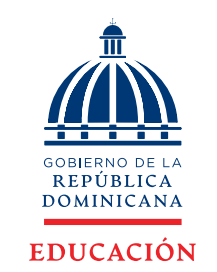 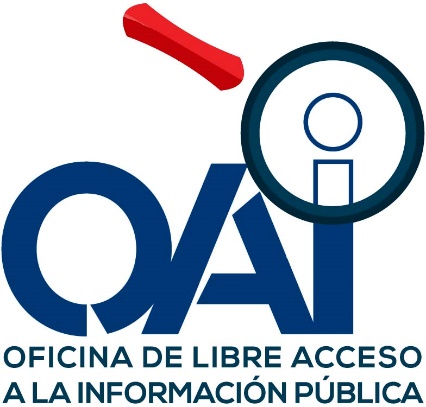 Ministerio de Educación de la República DominicanaOFICINA DE LIBRE ACCESO A LA INFORMACIÓN PÚBLICAMinisterio de Educación de la República DominicanaOFICINA DE LIBRE ACCESO A LA INFORMACIÓN PÚBLICAMinisterio de Educación de la República DominicanaOFICINA DE LIBRE ACCESO A LA INFORMACIÓN PÚBLICAMinisterio de Educación de la República DominicanaOFICINA DE LIBRE ACCESO A LA INFORMACIÓN PÚBLICAMinisterio de Educación de la República DominicanaOFICINA DE LIBRE ACCESO A LA INFORMACIÓN PÚBLICAMinisterio de Educación de la República DominicanaOFICINA DE LIBRE ACCESO A LA INFORMACIÓN PÚBLICAMinisterio de Educación de la República DominicanaOFICINA DE LIBRE ACCESO A LA INFORMACIÓN PÚBLICAMinisterio de Educación de la República DominicanaOFICINA DE LIBRE ACCESO A LA INFORMACIÓN PÚBLICAMinisterio de Educación de la República DominicanaOFICINA DE LIBRE ACCESO A LA INFORMACIÓN PÚBLICAMinisterio de Educación de la República DominicanaOFICINA DE LIBRE ACCESO A LA INFORMACIÓN PÚBLICAMinisterio de Educación de la República DominicanaOFICINA DE LIBRE ACCESO A LA INFORMACIÓN PÚBLICAMinisterio de Educación de la República DominicanaOFICINA DE LIBRE ACCESO A LA INFORMACIÓN PÚBLICAMinisterio de Educación de la República DominicanaOFICINA DE LIBRE ACCESO A LA INFORMACIÓN PÚBLICAMinisterio de Educación de la República DominicanaOFICINA DE LIBRE ACCESO A LA INFORMACIÓN PÚBLICAMinisterio de Educación de la República DominicanaOFICINA DE LIBRE ACCESO A LA INFORMACIÓN PÚBLICAMinisterio de Educación de la República DominicanaOFICINA DE LIBRE ACCESO A LA INFORMACIÓN PÚBLICAMinisterio de Educación de la República DominicanaOFICINA DE LIBRE ACCESO A LA INFORMACIÓN PÚBLICAMinisterio de Educación de la República DominicanaOFICINA DE LIBRE ACCESO A LA INFORMACIÓN PÚBLICAMinisterio de Educación de la República DominicanaOFICINA DE LIBRE ACCESO A LA INFORMACIÓN PÚBLICAMinisterio de Educación de la República DominicanaOFICINA DE LIBRE ACCESO A LA INFORMACIÓN PÚBLICAÍndice de Informaciones DisponiblesÍndice de Informaciones DisponiblesÍndice de Informaciones DisponiblesÍndice de Informaciones DisponiblesÍndice de Informaciones DisponiblesÍndice de Informaciones DisponiblesÍndice de Informaciones DisponiblesÍndice de Informaciones DisponiblesÍndice de Informaciones DisponiblesÍndice de Informaciones DisponiblesÍndice de Informaciones DisponiblesÍndice de Informaciones DisponiblesÍndice de Informaciones DisponiblesÍndice de Informaciones DisponiblesÍndice de Informaciones DisponiblesÍndice de Informaciones DisponiblesÍndice de Informaciones DisponiblesÍndice de Informaciones DisponiblesÍndice de Informaciones DisponiblesÍndice de Informaciones DisponiblesPORTAL DE TRANSPARENCIA MINERDPORTAL DE TRANSPARENCIA MINERDPORTAL DE TRANSPARENCIA MINERDPORTAL DE TRANSPARENCIA MINERDPORTAL DE TRANSPARENCIA MINERDPORTAL DE TRANSPARENCIA MINERDPORTAL DE TRANSPARENCIA MINERDPORTAL DE TRANSPARENCIA MINERDPORTAL DE TRANSPARENCIA MINERDPORTAL DE TRANSPARENCIA MINERDPORTAL DE TRANSPARENCIA MINERDPORTAL DE TRANSPARENCIA MINERDPORTAL DE TRANSPARENCIA MINERDPORTAL DE TRANSPARENCIA MINERDPORTAL DE TRANSPARENCIA MINERDPORTAL DE TRANSPARENCIA MINERDPORTAL DE TRANSPARENCIA MINERDPORTAL DE TRANSPARENCIA MINERDPORTAL DE TRANSPARENCIA MINERDPORTAL DE TRANSPARENCIA MINERDINSTITUCIÓNINSTITUCIÓNINSTITUCIÓNINSTITUCIÓNINSTITUCIÓNINSTITUCIÓNINSTITUCIÓNINSTITUCIÓNINSTITUCIÓNINSTITUCIÓNINSTITUCIÓNINSTITUCIÓNINSTITUCIÓNINSTITUCIÓNINSTITUCIÓNINSTITUCIÓNINSTITUCIÓNINSTITUCIÓNINSTITUCIÓNINSTITUCIÓNInstitución : Ministerio de Educación de la Republica Dominicana - MINERDInstitución : Ministerio de Educación de la Republica Dominicana - MINERDInstitución : Ministerio de Educación de la Republica Dominicana - MINERDInstitución : Ministerio de Educación de la Republica Dominicana - MINERDInstitución : Ministerio de Educación de la Republica Dominicana - MINERDInstitución : Ministerio de Educación de la Republica Dominicana - MINERDInstitución : Ministerio de Educación de la Republica Dominicana - MINERDInstitución : Ministerio de Educación de la Republica Dominicana - MINERDInstitución : Ministerio de Educación de la Republica Dominicana - MINERDInstitución : Ministerio de Educación de la Republica Dominicana - MINERDInstitución : Ministerio de Educación de la Republica Dominicana - MINERDInstitución : Ministerio de Educación de la Republica Dominicana - MINERDInstitución : Ministerio de Educación de la Republica Dominicana - MINERDInstitución : Ministerio de Educación de la Republica Dominicana - MINERDInstitución : Ministerio de Educación de la Republica Dominicana - MINERDInstitución : Ministerio de Educación de la Republica Dominicana - MINERDInstitución : Ministerio de Educación de la Republica Dominicana - MINERDInstitución : Ministerio de Educación de la Republica Dominicana - MINERDInstitución : Ministerio de Educación de la Republica Dominicana - MINERDInstitución : Ministerio de Educación de la Republica Dominicana - MINERDIncumbente : Dr. Ángel Hernández - Ministro.Incumbente : Dr. Ángel Hernández - Ministro.Incumbente : Dr. Ángel Hernández - Ministro.Incumbente : Dr. Ángel Hernández - Ministro.Incumbente : Dr. Ángel Hernández - Ministro.Incumbente : Dr. Ángel Hernández - Ministro.Incumbente : Dr. Ángel Hernández - Ministro.Incumbente : Dr. Ángel Hernández - Ministro.Incumbente : Dr. Ángel Hernández - Ministro.Incumbente : Dr. Ángel Hernández - Ministro.Incumbente : Dr. Ángel Hernández - Ministro.Incumbente : Dr. Ángel Hernández - Ministro.Incumbente : Dr. Ángel Hernández - Ministro.Incumbente : Dr. Ángel Hernández - Ministro.Incumbente : Dr. Ángel Hernández - Ministro.Incumbente : Dr. Ángel Hernández - Ministro.Incumbente : Dr. Ángel Hernández - Ministro.Incumbente : Dr. Ángel Hernández - Ministro.Incumbente : Dr. Ángel Hernández - Ministro.Incumbente : Dr. Ángel Hernández - Ministro.Teléfono : (809) 688-9700.Teléfono : (809) 688-9700.Teléfono : (809) 688-9700.Teléfono : (809) 688-9700.Teléfono : (809) 688-9700.Teléfono : (809) 688-9700.Teléfono : (809) 688-9700.Teléfono : (809) 688-9700.Teléfono : (809) 688-9700.Teléfono : (809) 688-9700.Teléfono : (809) 688-9700.Teléfono : (809) 688-9700.Teléfono : (809) 688-9700.Teléfono : (809) 688-9700.Teléfono : (809) 688-9700.Teléfono : (809) 688-9700.Teléfono : (809) 688-9700.Teléfono : (809) 688-9700.Teléfono : (809) 688-9700.Teléfono : (809) 688-9700.Dirección Física : Avenida Máximo Gómez esquina Santiago, No.02 Gazcue, Distrito Nacional, República Dominicana.Dirección Física : Avenida Máximo Gómez esquina Santiago, No.02 Gazcue, Distrito Nacional, República Dominicana.Dirección Física : Avenida Máximo Gómez esquina Santiago, No.02 Gazcue, Distrito Nacional, República Dominicana.Dirección Física : Avenida Máximo Gómez esquina Santiago, No.02 Gazcue, Distrito Nacional, República Dominicana.Dirección Física : Avenida Máximo Gómez esquina Santiago, No.02 Gazcue, Distrito Nacional, República Dominicana.Dirección Física : Avenida Máximo Gómez esquina Santiago, No.02 Gazcue, Distrito Nacional, República Dominicana.Dirección Física : Avenida Máximo Gómez esquina Santiago, No.02 Gazcue, Distrito Nacional, República Dominicana.Dirección Física : Avenida Máximo Gómez esquina Santiago, No.02 Gazcue, Distrito Nacional, República Dominicana.Dirección Física : Avenida Máximo Gómez esquina Santiago, No.02 Gazcue, Distrito Nacional, República Dominicana.Dirección Física : Avenida Máximo Gómez esquina Santiago, No.02 Gazcue, Distrito Nacional, República Dominicana.Dirección Física : Avenida Máximo Gómez esquina Santiago, No.02 Gazcue, Distrito Nacional, República Dominicana.Dirección Física : Avenida Máximo Gómez esquina Santiago, No.02 Gazcue, Distrito Nacional, República Dominicana.Dirección Física : Avenida Máximo Gómez esquina Santiago, No.02 Gazcue, Distrito Nacional, República Dominicana.Dirección Física : Avenida Máximo Gómez esquina Santiago, No.02 Gazcue, Distrito Nacional, República Dominicana.Dirección Física : Avenida Máximo Gómez esquina Santiago, No.02 Gazcue, Distrito Nacional, República Dominicana.Dirección Física : Avenida Máximo Gómez esquina Santiago, No.02 Gazcue, Distrito Nacional, República Dominicana.Dirección Física : Avenida Máximo Gómez esquina Santiago, No.02 Gazcue, Distrito Nacional, República Dominicana.Dirección Física : Avenida Máximo Gómez esquina Santiago, No.02 Gazcue, Distrito Nacional, República Dominicana.Dirección Física : Avenida Máximo Gómez esquina Santiago, No.02 Gazcue, Distrito Nacional, República Dominicana.Dirección Física : Avenida Máximo Gómez esquina Santiago, No.02 Gazcue, Distrito Nacional, República Dominicana.Dirección Web:Dirección Web:Dirección Web:http://www.ministeriodeeducacion.gob.do/http://www.ministeriodeeducacion.gob.do/http://www.ministeriodeeducacion.gob.do/http://www.ministeriodeeducacion.gob.do/http://www.ministeriodeeducacion.gob.do/http://www.ministeriodeeducacion.gob.do/Correo Electrónico Institucional:Correo Electrónico Institucional:Correo Electrónico Institucional:Correo Electrónico Institucional:Correo Electrónico Institucional:Correo Electrónico Institucional:Correo Electrónico Institucional:info@minerd.gob.doinfo@minerd.gob.doinfo@minerd.gob.doinfo@minerd.gob.doENLACE PORTAL DE TRANSPARENCIAENLACE PORTAL DE TRANSPARENCIAENLACE PORTAL DE TRANSPARENCIAENLACE PORTAL DE TRANSPARENCIAENLACE PORTAL DE TRANSPARENCIAENLACE PORTAL DE TRANSPARENCIAENLACE PORTAL DE TRANSPARENCIAENLACE PORTAL DE TRANSPARENCIAENLACE PORTAL DE TRANSPARENCIAENLACE PORTAL DE TRANSPARENCIAFECHA DE ACTUALIZACIÓNFECHA DE ACTUALIZACIÓNFECHA DE ACTUALIZACIÓNFECHA DE ACTUALIZACIÓNFECHA DE ACTUALIZACIÓNFECHA DE ACTUALIZACIÓNFECHA DE ACTUALIZACIÓNFECHA DE ACTUALIZACIÓNFECHA DE ACTUALIZACIÓNFECHA DE ACTUALIZACIÓNhttp://www.ministeriodeeducacion.gob.do/transparencia/ http://www.ministeriodeeducacion.gob.do/transparencia/ http://www.ministeriodeeducacion.gob.do/transparencia/ http://www.ministeriodeeducacion.gob.do/transparencia/ http://www.ministeriodeeducacion.gob.do/transparencia/ http://www.ministeriodeeducacion.gob.do/transparencia/ http://www.ministeriodeeducacion.gob.do/transparencia/ http://www.ministeriodeeducacion.gob.do/transparencia/ http://www.ministeriodeeducacion.gob.do/transparencia/ http://www.ministeriodeeducacion.gob.do/transparencia/ 30 de septiembre 202230 de septiembre 202230 de septiembre 202230 de septiembre 202230 de septiembre 202230 de septiembre 202230 de septiembre 202230 de septiembre 202230 de septiembre 202230 de septiembre 2022BASE LEGAL DE LA INSTITUCIÓN BASE LEGAL DE LA INSTITUCIÓN BASE LEGAL DE LA INSTITUCIÓN BASE LEGAL DE LA INSTITUCIÓN BASE LEGAL DE LA INSTITUCIÓN CONSTITUCIÓN DE LA REPÚBLICA DOMINICANACONSTITUCIÓN DE LA REPÚBLICA DOMINICANACONSTITUCIÓN DE LA REPÚBLICA DOMINICANACONSTITUCIÓN DE LA REPÚBLICA DOMINICANACONSTITUCIÓN DE LA REPÚBLICA DOMINICANAConstitución Política de la República Dominicana, Votada y Proclamada por la Asamblea Nacional en fecha trece (13) de junio de 2015 Gaceta Oficial No. 10805 del 10 de julio de 2015Digital –Descargahttp://www.ministeriodeeducacion.gob.do/transparencia/file/descarga?fileNombre=Constituci%C3%B3n+Pol%C3%ADtica+de+la+Rep%C3%BAblica+Dominicana%2C+Votada+y+Proclamada+por+la+Asamblea+Nacional+en+fecha+trece+%2813%29+de+junio+de+2015+Gaceta+Oficial+No.+10805+del+10+de+julio+de+2015.pdf&fileExt=pdf&fileName=oR7-constitucion-politica-de-la-republica-dominicana-votada-y-proclamada-por-la-asamblea-nacional-en-fecha-trece-13-de-junio-de-2015-gaceta-oficial-no-10805-del-10-de-julio-de-2015pdf.pdf&category=base-legal-de-la-institucion&subcategory=constitucion-de-la-republica-dominicana 19 DE SEPTIEMBRE, 2018SiLEYES LEYES LEYES LEYES LEYES Ley No. 541-08 Mod. Ley General de Educación 66-97, G.O No. 10490 del 23 de octubre de 2008Digital –Descargahttp://www.ministeriodeeducacion.gob.do/transparencia/file/descarga?fileNombre=Ley+No.+541-08+Mod.+Ley+General+de+Educaci%C3%B3n+66-97%2C+G.O+No.+10490+del+23+de+octubre+de+2008.pdf&fileExt=pdf&fileName=ley-no-541-08-mod-ley-general-de-educacion-66-97-go-no-10490-del-23-de-octubre-de-2008pdf.pdf&category=base-legal-de-la-institucion&subcategory=leyes 4 DE OCTUBRE, 2018SiLey establece Treinta Horas Actividades Reforestación para Obtener Título Bachiller No.179-03, G.O No.10241 del 26 de noviembre de 2003.Digital –Descargahttp://www.ministeriodeeducacion.gob.do/transparencia/file/descarga?fileNombre=Ley+establece+Treinta+Horas+Actividades+Reforestaci%C3%B3n+para+Obtener+T%C3%ADtulo+Bachiller+No.179-03%2C+G.O+No.10241+del+26-11-2003.pdf&fileExt=pdf&fileName=ley-establece-treinta-horas-actividades-reforestacion-para-obtener-titulo-bachiller-no179-03-go-no10241-del-26-11-2003pdf.pdf&category=base-legal-de-la-institucion&subcategory=leyes 3 DE OCTUBRE, 2018SiLey que crea el Código para la Protección de Niños Niñas y adolescentes No. 136-03, G.O. No. 10234 del 07 de agosto del 2003Digital –Descargahttp://www.ministeriodeeducacion.gob.do/transparencia/file/descarga?fileNombre=Ley+que+crea+el+C%C3%B3digo+para+la+Protecci%C3%B3n+de+Ni%C3%B1os+Ni%C3%B1as+y+adolescentes+No.+136-03%2C+G.O.+No.+10234+del+07+de+ago+del+2003.pdf&fileExt=pdf&fileName=ley-que-crea-el-codigo-para-la-proteccion-de-ninos-ninas-y-adolescentes-no-136-03-go-no-10234-del-07-de-ago-del-2003pdf.pdf&category=base-legal-de-la-institucion&subcategory=leyes 3 DE OCTUBRE, 2018SiLey General de Educación, No. 66-97, G.O No 9951, del 10 de abril de 1997Digital –Descargahttp://www.ministeriodeeducacion.gob.do/transparencia/file/descarga?fileNombre=Ley+General+de+Educaci%C3%B3n%2C+No.+66-97%2C+G.O+No+9951%2C+del+10+de+abril+de+1997.pdf&fileExt=pdf&fileName=ley-general-de-educacion-no-66-97-go-no-9951-del-10-de-abril-de-1997pdf.pdf&category=base-legal-de-la-institucion&subcategory=leyes 29 DE JUNIO, 2017SiDECRETOSDECRETOSDECRETOSDECRETOSDECRETOSDECRETOSDecreto que crea el Instituto Nacional de Atención Integral a la Primera Infancia No. 102-13, de fecha 12 de abril de 2013Digital –Descargahttps://www.ministeriodeeducacion.gob.do/transparencia/file/descarga?fileNombre=2013-Decreto+que+crea+el+Instituto+Nacional+de+Atenci%C3%B3n+Integral+a+la+Primera+Infancia+No.+102-13%2C+de+fecha+12+de+abril+de+2013-ok.pdf&fileExt=pdf&fileName=hik-2013-decreto-que-crea-el-instituto-nacional-de-atencion-integral-a-la-primera-infancia-no-102-13-de-fecha-12-de-abril-de-2013-okpdf.pdf&category=base-legal-de-la-institucion&subcategory=decretos 11 DE NOVIEMBRE, 2016SiDecreto que establece el Reglamento Orgánico del Ministerio de Educación No. 645-12, de fecha 12 de noviembre de 2012Digital –Descargahttps://www.ministeriodeeducacion.gob.do/transparencia/file/descarga?fileNombre=2012-Decreto+que+establece+el+Reglamento+Org%C3%A1nico+del+Ministerio+de+Educaci%C3%B3n+No.+645-12%2C+de+fecha+12+de+noviembre+de+2012-ok.pdf&fileExt=pdf&fileName=rAn-2012-decreto-que-establece-el-reglamento-organico-del-ministerio-de-educacion-no-645-12-de-fecha-12-de-noviembre-de-2012-okpdf.pdf&category=base-legal-de-la-institucion&subcategory=decretos 11 DE NOVIEMBRE, 2016SiDecreto que crea el Programa Nacional de Edificaciones Escolares No. 625-12, del 10 de noviembre de 2012Digital –Descargahttp://www.ministeriodeeducacion.gob.do/transparencia/file/descarga?fileNombre=Decreto+que++crea+el+Programa+Nacional+de+Edificaciones+Escolares+No.+625-12%2C+del+10+de+noviembre+de+2012.pdf&fileExt=pdf&fileName=decreto-que-crea-el-programa-nacional-de-edificaciones-escolares-no-625-12-del-10-de-noviembre-de-2012pdf.pdf&category=base-legal-de-la-institucion&subcategory=decretos 10 DE NOVIEMBRE, 2016SiDecreto No.728-03 Suprime el Lit f) del Numeral 3, del Art. 17 del Título IV, Dec. No.639-03, G.O No.10224 del 06 de agosto de 2003Digital –Descargahttp://www.ministeriodeeducacion.gob.do/transparencia/file/descarga?fileNombre=Decreto+No.728-03++Suprime+el+Lit+f%29+del+Numeral+3%2C+del+Art.+17+del+T%C3%ADtulo+IV%2C+Dec.+No.639-03%2C+G.O+No.10224+del+06-08-2003.pdf&fileExt=pdf&fileName=decreto-no728-03-suprime-el-lit-f-del-numeral-3-del-art-17-del-titulo-iv-dec-no639-03-go-no10224-del-06-08-2003pdf.pdf&category=base-legal-de-la-institucion&subcategory=decretos 11 DE AGOSTO, 2016SiDecreto sobre Reglamento del Estatuto del Docente, No. 639-03, G.O No. 10225 del 26 de junio de 2003Digital –Descargahttp://www.ministeriodeeducacion.gob.do/transparencia/file/descarga?fileNombre=Decreto+sobre+Reglamento+del+Estatuto+del+Docente%2C+No.+639-03%2C+G.O+No.+10225+del+26+de+junio+de+2003.pdf&fileExt=pdf&fileName=decreto-sobre-reglamento-del-estatuto-del-docente-no-639-03-go-no-10225-del-26-de-junio-de-2003pdf.pdf&category=base-legal-de-la-institucion&subcategory=decretos 10 DE AGOSTO, 2016SiDecreto sobre Reglamento Orgánico de la Secretaría de Estado de Educación No. 396-00, G.O. No.10054 del 11 de agosto de 2000Digital –Descargahttp://www.ministeriodeeducacion.gob.do/transparencia/file/descarga?fileNombre=Decreto+sobre+Reglamento+Org%C3%A1nico+de+la+Secretar%C3%ADa+de+Estado+de+Educaci%C3%B3n+No.+396-00%2C+G.O.+No.10054+del+11+de+agosto+de+2000.pdf&fileExt=pdf&fileName=decreto-sobre-reglamento-organico-de-la-secretaria-de-estado-de-educacion-no-396-00-go-no10054-del-11-de-agosto-de-2000pdf.pdf&category=base-legal-de-la-institucion&subcategory=decretos 9 DE AGOSTO, 2016SiRESOLUCIONES RESOLUCIONES RESOLUCIONES RESOLUCIONES RESOLUCIONES RESOLUCIONES Resolución No. 38-2022 - Designación Comité de Compras y Contrataciones del Ministerio de Educación de la Rep. Dom.Digital –Descargahttps://www.ministeriodeeducacion.gob.do/transparencia/file/descarga?fileNombre=Resolucion+No.+38-2022+-+Designaci%C3%B3n+Comit%C3%A9+de+Compras+y+Contrataciones+del+Ministerio+de+Educaci%C3%B3n+de+la+Rep.+Dom..pdf&fileExt=pdf&fileName=rbM-resolucion-no-38-2022-designacion-comite-de-compras-y-contrataciones-del-ministerio-de-educacion-de-la-rep-dompdf.pdf&category=base-legal-de-la-institucion&subcategory=resoluciones 30 DE AGOSTO, 2022SiResolución Num. 03-2021, QUE ESTABLECE LAS PAUTAS PEDAGÓGICAS PARA LA CONCLUSIÓN DEL AÑO ESCOLAR 2020-2021.Digital –Descargahttps://www.ministeriodeeducacion.gob.do/transparencia/file/descarga?fileNombre=2021-Resoluci%C3%B3n+No.+03-2021%2C+QUE+ESTABLECE+LAS+PAUTAS+PEDAG%C3%93GICAS+PARA+LA+CONCLUSI%C3%93N+DEL+A%C3%91O+ESCOLAR+2020-2021.-.pdf&fileExt=pdf&fileName=qyi-2021-resolucion-no-03-2021-que-establece-las-pautas-pedagogicas-para-la-conclusion-del-ano-escolar-2020-2021-pdf.pdf&category=base-legal-de-la-institucion&subcategory=resoluciones 28 DE JUNIO, 2021SiResolución No. 10-2020 Designación Comité de Compras y Contrataciones del Ministerio de Educación de la República Dominicana - Año 2020.Digital –Descargahttps://www.ministeriodeeducacion.gob.do/transparencia/file/descarga?fileNombre=2020-Resoluci%C3%B3n+No.+10-2020+Designaci%C3%B3n+Comit%C3%A9+de+Compras+y+Contrataciones+del+Ministerio+de+Educaci%C3%B3n+de+la+Rep%C3%BAblica+Dominicana+-+A%C3%B1o+2020-.pdf&fileExt=pdf&fileName=pdD-2020-resolucion-no-10-2020-designacion-comite-de-compras-y-contrataciones-del-ministerio-de-educacion-de-la-republica-dominicana-ano-2020-pdf.pdf&category=base-legal-de-la-institucion&subcategory=resoluciones21 DE SEPTIEMBRE, 2020SiResolución No. 03-2020, que establece la conclusión del año escolar 2019, según resolución No. 06-2019, y esboza el inicio del próximo año escolar 2020-2021.Digital –Descargahttp://ministeriodeeducacion.gob.do/transparencia/file/descarga?fileNombre=Resoluci%C3%B3n+No.+03-2020+-+Que+Establece+la+Conclusi%C3%B3n+del+A%C3%B1o+Escolar+2019-2020%2C+Seg%C3%BAn+Resoluci%C3%B3n+No.+06-2019%2C+y+Esboza+el+Inicio+del+Pr%C3%B3ximo+A%C3%B1o+Escolar+2020-2021%2C+de+fecha+20+de+mayo+2020..pdf&fileExt=pdf&fileName=JAh-resolucion-no-03-2020-que-establece-la-conclusion-del-ano-escolar-2019-2020-segun-resolucion-no-06-2019-y-esboza-el-inicio-del-proximo-ano-escolar-2020-2021-de-fecha-20-de-mayo-2020pdf.pdf&category=base-legal-de-la-institucion&subcategory=resoluciones20 DE MAYO, 2020SiResolución 01-2019 que establece la movilidad de estudiantes durante el tiempo de validación, revisión y actualización curricular del Segundo Ciclo de la Educación Secundaria, de fecha 11 de enero de 2019.Digital –Descargahttp://www.ministeriodeeducacion.gob.do/transparencia/file/descarga?fileNombre=Resoluci%C3%B3n+01-2019+establece+la+movilidad+de+estudiantes+durante+el+tiempo+de+validaci%C3%B3n%2C+revisi%C3%B3n+y+actualizaci%C3%B3n+curricular+del+Segundo+Ciclo+de+la+Educaci%C3%B3n+Secundaria%2C+de+fecha+11+de+enero+de+2019.pdf&fileExt=pdf&fileName=OMa-resolucion-01-2019-establece-la-movilidad-de-estudiantes-durante-el-tiempo-de-validacion-revision-y-actualizacion-curricular-del-segundo-ciclo-de-la-educacion-secundaria-de-fecha-11-de-enero-de-2019pdf.pdf&category=base-legal-de-la-institucion&subcategory=resoluciones11 DE ENERO, 2019SiResolución 08-2018 que establece la movilidad de estudiantes durante el tiempo de evaluación, revisión y actualización curricular del Segundo Ciclo de Educación Secundaria, de fecha 10 de septiembre de 2018.Digital –Descargahttp://www.ministeriodeeducacion.gob.do/transparencia/file/descarga?fileNombre=Resoluci%C3%B3n+08-2018+que+establece+la+movilidad+de+estudiantes+durante+el+tiempo+de+evaluaci%C3%B3n%2C+revisi%C3%B3n+y+actualizaci%C3%B3n+curricular+del+Segundo+Ciclo+de+Educaci%C3%B3n+Secundaria%2C+de+fecha+10+de+sept.pdf&fileExt=pdf&fileName=aOI-resolucion-08-2018-que-establece-la-movilidad-de-estudiantes-durante-el-tiempo-de-evaluacion-revision-y-actualizacion-curricular-del-segundo-ciclo-de-educacion-secundaria-de-fecha-10-de-septpdf.pdf&category=base-legal-de-la-institucion&subcategory=resoluciones 10 DE SEPTIEMBRE, 2018SiResolución 07-2018 que instruye a los Directores Regionales, Distritales y de Centros Educativos a permitir temporalmente el uso del uniforme escolar anterior en algunos centros educativos públicos, de fecha 13 de agosto de 2018.Digital –Descargahttp://www.ministeriodeeducacion.gob.do/transparencia/file/descarga?fileNombre=Resoluci%C3%B3n+05-2018+mediante+la+cual+se+actualiza+el+Comit%C3%A9+de+Compras+y+Contrataciones+del+Ministerio+de+Educaci%C3%B3n%2C+de+fecha+18+de+junio+de+2018..pdf&fileExt=pdf&fileName=zk5-resolucion-05-2018-mediante-la-cual-se-actualiza-el-comite-de-compras-y-contrataciones-del-ministerio-de-educacion-de-fecha-18-de-junio-de-2018pdf.pdf&category=base-legal-de-la-institucion&subcategory=resoluciones13 DE AGOSTO, 2018SiResolución 04-2018 que pone en vigencia el calendario escolar que regulará las actividades docentes y administrativas en los centros educativos públicos y privados del año lectivo 2018-2019, de fecha 12 de junio de 2018.Digital –Descargahttp://www.ministeriodeeducacion.gob.do/transparencia/file/descarga?fileNombre=Resoluci%C3%B3n+04-2018+que+pone+en+vigencia+el+calendario+escolar+que+regular%C3%A1+las+actividades+docentes+y+administrativas+en+los+centros+educativos+p%C3%BAblicos+y+privados+del+a%C3%B1o+lectivo+2018-2019.pdf&fileExt=pdf&fileName=mUL-resolucion-04-2018-que-pone-en-vigencia-el-calendario-escolar-que-regulara-las-actividades-docentes-y-administrativas-en-los-centros-educativos-publicos-y-privados-del-ano-lectivo-2018-2019pdf.pdf&category=base-legal-de-la-institucion&subcategory=resoluciones 12 DE JUNIO, 2018SiResolución 03-2018 que establece procedimiento de certificación de estudiantes que cursaron 6to grado en el año 2017-2018, de fecha 21 de mayo de 2018.Digital –Descargahttp://www.ministeriodeeducacion.gob.do/transparencia/file/descarga?fileNombre=Resoluci%C3%B3n+03-2018+que+establece+procedimiento+certificaci%C3%B3n+de+estudiantes+que+cursan+el+6to+grado+en+el+a%C3%B1o+2017-2018%2C+de+fecha+21+de+mayo+de+2018..pdf&fileExt=pdf&fileName=JAq-resolucion-03-2018-que-establece-procedimiento-certificacion-de-estudiantes-que-cursan-el-6to-grado-en-el-ano-2017-2018-de-fecha-21-de-mayo-de-2018pdf.pdf&category=base-legal-de-la-institucion&subcategory=resoluciones 21 DE MAYO, 2018SiResolución No. 01-2017 que aprueba la estructura organizativa del Instituto Nacional de Bienestar Estudiantil, de fecha 18 de octubre de 2017.Digital –Descargahttp://www.ministeriodeeducacion.gob.do/transparencia/file/descarga?fileNombre=Resoluci%C3%B3n+No.+01-2017+que+aprueba+la+estructura+organizativa+del+Instituto+Nacional+de+Bienestar+Estudiantil%2C+de+fecha+18+de+octubre+de+2017..pdf&fileExt=pdf&fileName=Cj3-resolucion-no-01-2017-que-aprueba-la-estructura-organizativa-del-instituto-nacional-de-bienestar-estudiantil-de-fecha-18-de-octubre-de-2017pdf.pdf&category=base-legal-de-la-institucion&subcategory=resoluciones 18 DE OCTUBRE, 2017SiResolución No. 06-2017 que instituye la marca oficial del Ministerio de Educación y regula el uso de sus signos distintivos, de fecha 23 de junio de 2017.Digital –Descargahttp://www.ministeriodeeducacion.gob.do/transparencia/file/descarga?fileNombre=Resoluci%C3%B3n+No.+06-2017+que+instituye+la+marca+oficial+del+Ministerio+de+Educaci%C3%B3n+y+regula+el+uso+de+sus+signos+distintivos%2C+de+fecha+23+de+junio+de+2017..pdf&fileExt=pdf&fileName=4i2-resolucion-no-06-2017-que-instituye-la-marca-oficial-del-ministerio-de-educacion-y-regula-el-uso-de-sus-signos-distintivos-de-fecha-23-de-junio-de-2017pdf.pdf&category=base-legal-de-la-institucion&subcategory=resoluciones 23 DE JUNIO, 2017SiResolución No. 05-2017 mediante la cual se conforma el Comité Administrador de los Medios Web, de fecha 16 de junio de 2017.Digital –Descargahttp://www.ministeriodeeducacion.gob.do/transparencia/file/descarga?fileNombre=Resoluci%C3%B3n+No.+05-2017+mediante+la+cual+se+conforma+el+Comit%C3%A9+Administrador+de+los+Medios+Web%2C+de+fecha+16+de+junio+de+2017..pdf&fileExt=pdf&fileName=9AX-resolucion-no-05-2017-mediante-la-cual-se-conforma-el-comite-administrador-de-los-medios-web-de-fecha-16-de-junio-de-2017pdf.pdf&category=base-legal-de-la-institucion&subcategory=resoluciones 16 DE JUNIO, 2017SiResolución No. 17-2016 que autoriza la aplicación de una convocatoria extraordinaria de reposición de Pruebas Nacionales a los estudiantes de octavo grado de Básica y tercer ciclo de Educación Básica de Adultos 2016, de fecha 12 de agosto de 2016.Digital –Descargahttp://www.ministeriodeeducacion.gob.do/transparencia/file/descarga?fileNombre=Resoluci%C3%B3n+No.+17-2016+mediante+la+cual+se+autoriza+la+aplicaci%C3%B3n+de+una+convocatoria+extraordinaria+de+reposici%C3%B3n+de+Pruebas+Nacionales+a+los+estudiantes+de+octavo+grado+de+b%C3%A1sica+y+tercer+ciclo+d.pdf&fileExt=pdf&fileName=Y7m-resolucion-no-17-2016-mediante-la-cual-se-autoriza-la-aplicacion-de-una-convocatoria-extraordinaria-de-reposicion-de-pruebas-nacionales-a-los-estudiantes-de-octavo-grado-de-basica-y-tercer-ciclo-dpdf.pdf&category=base-legal-de-la-institucion&subcategory=resoluciones 12 DE AGOSTO, 2016SiResolución No. 05-2016 que modifica la fecha de aplicación de las Pruebas Nacionales completivas y diferidas del 3er. ciclo de Educación Básica de Adultos, Res. 13-2015, de fecha 04 de febrero de 2016.Digital –Descargahttp://www.ministeriodeeducacion.gob.do/transparencia/file/descarga?fileNombre=Resoluci%C3%B3n+No.+05-2016%2C+modifica+la+fecha+de+aplicaci%C3%B3n+de+las+Pruebas+Nacionales+completivas+y+diferidas+del+3er+ciclo+de+Educaci%C3%B3n+B%C3%A1sica+de+Adultos%2C+Res.+13-2015.+de+fecha+04+de+febrero+de+2016..pdf&fileExt=pdf&fileName=uiJ-resolucion-no-05-2016-modifica-la-fecha-de-aplicacion-de-las-pruebas-nacionales-completivas-y-diferidas-del-3er-ciclo-de-educacion-basica-de-adultos-res-13-2015-de-fecha-04-de-febrero-de-2016pdf.pdf&category=base-legal-de-la-institucion&subcategory=resoluciones 4 DE FEBRERO, 2016SiResolución No. 155-2013 establece que Colegios Privados sean dotados de los documentos escolares o instrumentos de educación formativa que distribuye el MINERD, de fecha 10 de septiembre de 2013.Digital –Descargahttp://www.ministeriodeeducacion.gob.do/transparencia/file/descarga?fileNombre=Resoluci%C3%B3n+No.+155-2013+establece+que+Colegios+Privados+sean+dotados+de+los+documentos+escolares+o+instrumentos+de+educaci%C3%B3n+formativa+que+distribuye+el+MINERD.pdf&fileExt=pdf&fileName=resolucion-no-155-2013-establece-que-colegios-privados-sean-dotados-de-los-documentos-escolares-o-instrumentos-de-educacion-formativa-que-distribuye-el-minerdpdf.pdf&category=base-legal-de-la-institucion&subcategory=resoluciones 2 DE FEBRERO, 2014SiResolución No. 132-2013 Que establece la gratuidad en la Educación Media de PREPARADigital –Descargahttps://www.ministeriodeeducacion.gob.do/transparencia/file/descarga?fileNombre=2013-Resoluci%C3%B3n+No.+132-2013+Que+establece+la+gratuidad+en+la+Educaci%C3%B3n+Media+de+PREPARA-E.pdf&fileExt=pdf&fileName=TMH-2013-resolucion-no-132-2013-que-establece-la-gratuidad-en-la-educacion-media-de-prepara-epdf.pdf&category=base-legal-de-la-institucion&subcategory=resoluciones 1 DE FEBRERO, 2014SiResolución No. 0668-2011, que establece la descentralización de recursos financieros a las Juntas Regionales, Distritales y Centros Educativos.Digital –Descargahttp://www.ministeriodeeducacion.gob.do/transparencia/file/descarga?fileNombre=Resoluci%C3%B3n+No.+0668-2011%2C+que+establece+la+descentralizaci%C3%B3n+de+recursos+financieros+a+las+Juntas+Regionales%2C+Distritales+y+Centros+Educativos.pdf&fileExt=pdf&fileName=resolucion-no-0668-2011-que-establece-la-descentralizacion-de-recursos-financieros-a-las-juntas-regionales-distritales-y-centros-educativospdf.pdf&category=base-legal-de-la-institucion&subcategory=resoluciones 29 DE ENERO, 2014SiOTRAS NORMATIVASOTRAS NORMATIVASOTRAS NORMATIVASOTRAS NORMATIVASOTRAS NORMATIVASOrdenanza No. 01-2019 Que establece la implementación de la Educación a Distancia empleando las Tecnologías de la Información y la Comunicación (TIC) en el Subsistema de Educación de Personas Jóvenes y Adultos de la Rep. Dom. de fecha 29 de agosto de 2019Digital –Descargahttps://www.ministeriodeeducacion.gob.do/transparencia/file/descarga?fileNombre=Ordenanza+01-2019.+Establece+la+Implementaci%C3%B3n+de+la+Ed.+a+Distancia+Empleando+Nuevas+Tecnolog%C3%ADas+de+la+Inf.+en+Subsistema+de+Educaci%C3%B3n+de+J%C3%B3venes+y+Adultos.pdf&fileExt=pdf&fileName=VXe-ordenanza-01-2019-establece-la-implementacion-de-la-ed-a-distancia-empleando-nuevas-tecnologias-de-la-inf-en-subsistema-de-educacion-de-jovenes-y-adultospdf.pdf&category=base-legal-de-la-institucion&subcategory=otras-normativas 1 DE DICIEMBRE, 2019SiOrdenanza 04-2018 que norma los servicios y estrategias para los estudiantes con necesidades específicas de apoyo educativo acorde al currículo establecido, de fecha 26 de julio de 2018.Digital –Descargahttps://www.ministeriodeeducacion.gob.do/transparencia/file/descarga?fileNombre=Ordenanza+04-2018+que+norma+los+servicios+y+estrategias+para+los+estudiantes+con+necesidades+espec%C3%ADficas+de+apoyo+educativo+de+fecha+26+de+julio+de+2018.pdf&fileExt=pdf&fileName=ASA-ordenanza-04-2018-que-norma-los-servicios-y-estrategias-para-los-estudiantes-con-necesidades-especificas-de-apoyo-educativo-de-fecha-26-de-julio-de-2018pdf.pdf&category=base-legal-de-la-institucion&subcategory=otras-normativas  30 DE NOVIEMBRE, 2019SiOrdenanza 1-2018 que establece el marco del Diseño Curricular revisado y actualizado para la Educación Básica del subsistema de Educación de personas jóvenes y adultas de República Dominicana, de fecha 23 de mayo de 2018.Digital –Descargahttps://www.ministeriodeeducacion.gob.do/transparencia/file/descarga?fileNombre=Ordenanza+01-2018.+Establece+el+Marco+del+Dise%C3%B1o+Curricular+para+la+Educaci%C3%B3n+B%C3%A1sica+del+Subsistema+de+Ed.+de+Personas+J%C3%B3venes+y+Adultos+de+Rep.+Dom..pdf&fileExt=pdf&fileName=05Z-ordenanza-01-2018-establece-el-marco-del-diseno-curricular-para-la-educacion-basica-del-subsistema-de-ed-de-personas-jovenes-y-adultos-de-rep-dompdf.pdf&category=base-legal-de-la-institucion&subcategory=otras-normativas 29 DE NOVIEMBRE, 2019SiOrdenanza No. 24-2017 que reglamenta el Sistema Competitivo de selección de Directores Regionales y Distritales, de fecha 22 de noviembre de 2017.Digital –Descargahttps://www.ministeriodeeducacion.gob.do/transparencia/file/descarga?fileNombre=Ordenanza+24-2017.+Que+reglamenta+el+Sistema+Competitivo+de+Selecci%C3%B3n+de+Directores+Regionales+y+Distritales..pdf&fileExt=pdf&fileName=OPu-ordenanza-24-2017-que-reglamenta-el-sistema-competitivo-de-seleccion-de-directores-regionales-y-distritalespdf.pdf&category=base-legal-de-la-institucion&subcategory=otras-normativas 28 DE NOVIEMBRE, 2019SiOrdenanza No. 23-2017 que norma la entrada en validación del diseño curricular de la modalidad en artes, segundo ciclo Nivel Secundario a partir del año 2017-2018, de fecha 23 de agosto de 2017.Digital –Descargahttps://www.ministeriodeeducacion.gob.do/transparencia/file/descarga?fileNombre=Ordenanza+No.+23-2017+que+norma+la+entrada+en+validaci%C3%B3n+del+dise%C3%B1o+curricular+de+la+modalidad+en+artes%2C+segundo+ciclo+Nivel+Secundario+a+partir+del+a%C3%B1o+2017-20.pdf&fileExt=pdf&fileName=VXa-ordenanza-no-23-2017-que-norma-la-entrada-en-validacion-del-diseno-curricular-de-la-modalidad-en-artes-segundo-ciclo-nivel-secundario-a-partir-del-ano-2017-20pdf.pdf&category=base-legal-de-la-institucion&subcategory=otras-normativas 27 DE NOVIEMBRE, 2019SiOrdenanza No. 22-2017 que establece el proceso de validación del diseño curricular revisado y actualizado y el sistema de evaluación de la modalidad académica Nivel Secundario, de fecha 23 de agosto de 2017.Digital –Descargahttps://www.ministeriodeeducacion.gob.do/transparencia/file/descarga?fileNombre=Ordenanza+No.+22-2017+que+establece+el+proceso+de+validaci%C3%B3n+del+dise%C3%B1o+curricular+revisado+y+actualizado+y+el+sistema+de+evaluaci%C3%B3n+de+la+modalidad+acad%C3%A9mica+N.pdf&fileExt=pdf&fileName=dCF-ordenanza-no-22-2017-que-establece-el-proceso-de-validacion-del-diseno-curricular-revisado-y-actualizado-y-el-sistema-de-evaluacion-de-la-modalidad-academica-npdf.pdf&category=base-legal-de-la-institucion&subcategory=otras-normativas 26 DE NOVIEMBRE, 2019SiOrdenanza No. 21-2017, por la que se validan los Títulos de Técnico Básico y Bachiller Técnico de la Familia Profesional Seguridad y Medio Ambiente, de fecha 18 de mayo de 2017.Digital –Descargahttps://www.ministeriodeeducacion.gob.do/transparencia/file/descarga?fileNombre=Ordenanza+No.+21-2017%2C+por+la+que+se+validan+los+T%C3%ADtulos+de+T%C3%A9cnico+B%C3%A1sico+y+Bachiller+T%C3%A9cnico+de+la+Familia+Profesional+Seguridad+y+Medio+Ambiente.pdf&fileExt=pdf&fileName=uX5-ordenanza-no-21-2017-por-la-que-se-validan-los-titulos-de-tecnico-basico-y-bachiller-tecnico-de-la-familia-profesional-seguridad-y-medio-ambientepdf.pdf&category=base-legal-de-la-institucion&subcategory=otras-normativas 25 DE NOVIEMBRE, 2019SiOrdenanza No. 20-2017, por la que se validan los Títulos de Técnico Básico y Bachiller Técnico de la Familia Profesional Audiovisuales y Gráficas, de fecha 18 de mayo de 2017.Digital –Descargahttps://www.ministeriodeeducacion.gob.do/transparencia/file/descarga?fileNombre=Ordenanza+No.+20-2017%2C+por+la+que+se+validan+los+T%C3%ADtulos+de+T%C3%A9cnico+B%C3%A1sico+y+Bachiller+T%C3%A9cnico+de+la+Familia+Profesional+Audiovisu.pdf&fileExt=pdf&fileName=LiL-ordenanza-no-20-2017-por-la-que-se-validan-los-titulos-de-tecnico-basico-y-bachiller-tecnico-de-la-familia-profesional-audiovisupdf.pdf&category=base-legal-de-la-institucion&subcategory=otras-normativas24 DE NOVIEMBRE, 2019SiOrdenanza No. 19-2017, por la que se validan los Títulos de Técnico Básico y Bachiller Técnico de la Familia Profesional Actividades Físicas y Deportivas, de fecha 18 de mayo de 2017.Digital –Descargahttps://www.ministeriodeeducacion.gob.do/transparencia/file/descarga?fileNombre=Ordenanza+No.+19-2017%2C+por+la+que+se+validan+los+T%C3%ADtulos+de+T%C3%A9cnico+B%C3%A1sico+y+Bachiller+T%C3%A9cnico+de+la+Familia+Profesional+Actividades.pdf&fileExt=pdf&fileName=gOC-ordenanza-no-19-2017-por-la-que-se-validan-los-titulos-de-tecnico-basico-y-bachiller-tecnico-de-la-familia-profesional-actividadespdf.pdf&category=base-legal-de-la-institucion&subcategory=otras-normativas23 DE NOVIEMBRE, 2019SiOrdenanza No. 18-2017, por la que se validan los Títulos de Técnico Básico y Bachiller Técnico de la Familia Profesional Salud, de fecha 18 de mayo de 2017.Digital –Descargahttps://www.ministeriodeeducacion.gob.do/transparencia/file/descarga?fileNombre=ORDENANZA-18-2017-por-la-que-se-validan-los-titulos-de-tecnico-basico-y-bachiller-tecnico-de-la-familia-profesional-salud-de-fecha-18-de-mayo.pdf&fileExt=pdf&fileName=XmS-ordenanza-18-2017-por-la-que-se-validan-los-titulos-de-tecnico-basico-y-bachiller-tecnico-de-la-familia-profesional-salud-de-fecha-18-de-mayopdf.pdf&category=base-legal-de-la-institucion&subcategory=otras-normativas22 DE NOVIEMBRE, 2019SiOrdenanza No. 17-2017, por la que se validan los Títulos de Técnico Básico y Bachiller Técnico de la Familia Profesional Electricidad y Electrónica, de fecha 18 de mayo de 2017.Digital –Descarga https://www.ministeriodeeducacion.gob.do/transparencia/file/descarga?fileNombre=Ordenanza+17-2017+.-+Validan+los+t%C3%ADtulos+de+T%C3%A9cn.+B%C3%A1sico+y+Bachiller+T%C3%A9cn.+de+la+Fam.+Profesional+Electricidad+y+Electr%C3%B3nica.pdf&fileExt=pdf&fileName=Zmu-ordenanza-17-2017-validan-los-titulos-de-tecn-basico-y-bachiller-tecn-de-la-fam-profesional-electricidad-y-electronicapdf.pdf&category=base-legal-de-la-institucion&subcategory=otras-normativas21 DE NOVIEMBRE, 2019SiOrdenanza No. 16-2017, por la que se validan los Títulos de Técnico Básico y Bachiller Técnico de la Familia Profesional Madera y Muebles, de fecha 18 de mayo de 2017.Digital –Descarga https://www.ministeriodeeducacion.gob.do/transparencia/file/descarga?fileNombre=Ordenanza+16-2017.-+Por+la+que+se+validan+los+t%C3%ADtulos+de+Tecn.+B%C3%A1sico+y+Bachiller+T%C3%A9cnico+de+la+Familia+Profesional+Madera+y+Muebles..pdf&fileExt=pdf&fileName=zYF-ordenanza-16-2017-por-la-que-se-validan-los-titulos-de-tecn-basico-y-bachiller-tecnico-de-la-familia-profesional-madera-y-mueblespdf.pdf&category=base-legal-de-la-institucion&subcategory=otras-normativas 20 DE NOVIEMBRE, 2019SiOrdenanza No. 15-2017, por la que se validan los Títulos de Técnico Básico y Bachiller Técnico de la Familia Profesional Textil, Confección y Piel, de fecha 18 de mayo de 2017.Digital –Descargahttps://www.ministeriodeeducacion.gob.do/transparencia/file/descarga?fileNombre=Ordenanza+No.+15-2017%2C+por+la+que+se+validan+los+T%C3%ADtulos+de+T%C3%A9cnico+B%C3%A1sico+y+Bachiller+T%C3%A9cnico+de+la+Familia+Profesional+Textil%2C+Conf.pdf&fileExt=pdf&fileName=ZXi-ordenanza-no-15-2017-por-la-que-se-validan-los-titulos-de-tecnico-basico-y-bachiller-tecnico-de-la-familia-profesional-textil-confpdf.pdf&category=base-legal-de-la-institucion&subcategory=otras-normativas 19 DE NOVIEMBRE, 2019SiOrdenanza No. 14-2017, por la que se validan los Títulos de Técnico Básico y Bachiller Técnico de la Familia Profesional Administración y Comercio, de fecha 18 de mayo de 2017.Digital –Descargahttps://www.ministeriodeeducacion.gob.do/transparencia/file/descarga?fileNombre=Ordenanza+No.+14-2017%2C+por+la+que+se+validan+los+T%C3%ADtulos+de+T%C3%A9cnico+B%C3%A1sico+y+Bachiller+T%C3%A9cnico+de+la+Familia+Profesional+Administraci.pdf&fileExt=pdf&fileName=bu7-ordenanza-no-14-2017-por-la-que-se-validan-los-titulos-de-tecnico-basico-y-bachiller-tecnico-de-la-familia-profesional-administracipdf.pdf&category=base-legal-de-la-institucion&subcategory=otras-normativas 18 DE NOVIEMBRE, 2019SiOrdenanza No. 13-2017, por la que se validan los Títulos de Técnico Básico y Bachiller Técnico de la Familia Profesional Fabricación, Instalación y Mantenimiento, de fecha 18 de mayo de 2017.Digital –Descargahttps://www.ministeriodeeducacion.gob.do/transparencia/file/descarga?fileNombre=Ordenanza+No.+13-2017%2C+por+la+que+se+validan+los+T%C3%ADtulos+de+T%C3%A9cnico+B%C3%A1sico+y+Bachiller+T%C3%A9cnico+de+la+Familia+Profesional+Fabricaci%C3%B3n%2C.pdf&fileExt=pdf&fileName=uGN-ordenanza-no-13-2017-por-la-que-se-validan-los-titulos-de-tecnico-basico-y-bachiller-tecnico-de-la-familia-profesional-fabricacionpdf.pdf&category=base-legal-de-la-institucion&subcategory=otras-normativas17 DE NOVIEMBRE, 2019SiOrdenanza No. 12-2017, por la que se validan los Títulos de Técnico Básico y Bachiller Técnico de la Familia Profesional Construcción y Minería, de fecha 18 de mayo de 2017.Digital –Descargahttps://www.ministeriodeeducacion.gob.do/transparencia/file/descarga?fileNombre=Ordenanza+No.+12-2017%2C+por+la+que+se+validan+los+T%C3%ADtulos+de+T%C3%A9cnico+B%C3%A1sico+y+Bachiller+T%C3%A9cnico+de+la+Familia+Profesional+Construcci%C3%B3n.pdf&fileExt=pdf&fileName=7PA-ordenanza-no-12-2017-por-la-que-se-validan-los-titulos-de-tecnico-basico-y-bachiller-tecnico-de-la-familia-profesional-construccionpdf.pdf&category=base-legal-de-la-institucion&subcategory=otras-normativas 16 DE NOVIEMBRE, 2019SiOrdenanza No. 11-2017, por la que se validan los Títulos de Técnico Básico y Bachiller Técnico de la Familia Profesional Imagen Personal, de fecha 18 de mayo de 2017.Digital –Descargahttps://www.ministeriodeeducacion.gob.do/transparencia/file/descarga?fileNombre=Ordenanza+No.+11-2017%2C+por+la+que+se+validan+los+T%C3%ADtulos+de+T%C3%A9cnico+B%C3%A1sico+y+Bachiller+T%C3%A9cnico+de+la+Familia+Profesional+Imagen+Perso.pdf&fileExt=pdf&fileName=xII-ordenanza-no-11-2017-por-la-que-se-validan-los-titulos-de-tecnico-basico-y-bachiller-tecnico-de-la-familia-profesional-imagen-persopdf.pdf&category=base-legal-de-la-institucion&subcategory=otras-normativas 15 DE NOVIEMBRE, 2019SiOrdenanza No. 10-2017, por la que se validan los Títulos de Técnico Básico y Bachiller Técnico de la Familia Profesional Servicios Socioculturales y a la Comunidad, de fecha 18 de mayo de 2017.Digital –Descargahttps://www.ministeriodeeducacion.gob.do/transparencia/file/descarga?fileNombre=Ordenanza+No.+10-2017%2C+por+la+que+se+validan+los+T%C3%ADtulos+de+T%C3%A9cnico+B%C3%A1sico+y+Bachiller+T%C3%A9cnico+de+la+Familia+Profesional+Servicios+So.pdf&fileExt=pdf&fileName=VrN-ordenanza-no-10-2017-por-la-que-se-validan-los-titulos-de-tecnico-basico-y-bachiller-tecnico-de-la-familia-profesional-servicios-sopdf.pdf&category=base-legal-de-la-institucion&subcategory=otras-normativas 14 DE NOVIEMBRE, 2019SiOrdenanza No. 09-2017, por la que se validan los Títulos de Técnico Básico y Bachiller Técnico de la Familia Profesional Industrias Alimentarias y Química, de fecha 18 de mayo de 2017.Digital –Descargahttps://www.ministeriodeeducacion.gob.do/transparencia/file/descarga?fileNombre=Ordenanza+No.+09-2017%2C+por+la+que+se+validan+los+T%C3%ADtulos+de+T%C3%A9cnico+B%C3%A1sico+y+Bachiller+T%C3%A9cnico+de+la+Familia+Profesional+Industrias+A.pdf&fileExt=pdf&fileName=NPl-ordenanza-no-09-2017-por-la-que-se-validan-los-titulos-de-tecnico-basico-y-bachiller-tecnico-de-la-familia-profesional-industrias-apdf.pdf&category=base-legal-de-la-institucion&subcategory=otras-normativas 13 DE NOVIEMBRE, 2019SiOrdenanza No. 08-2017, por la que se validan los Títulos de Técnico Básico y Bachiller Técnico de la Familia Profesional Marítimo Pesquera, de fecha 18 de mayo de 2017.Digital –Descargahttps://www.ministeriodeeducacion.gob.do/transparencia/file/descarga?fileNombre=Ordenanza+No.+08-2017%2C+por+la+que+se+validan+los+T%C3%ADtulos+de+T%C3%A9cnico+B%C3%A1sico+y+Bachiller+T%C3%A9cnico+de+la+Familia+Profesional+Mar%C3%ADtimo+Pes.pdf&fileExt=pdf&fileName=NMs-ordenanza-no-08-2017-por-la-que-se-validan-los-titulos-de-tecnico-basico-y-bachiller-tecnico-de-la-familia-profesional-maritimo-pespdf.pdf&category=base-legal-de-la-institucion&subcategory=otras-normativas12 DE NOVIEMBRE, 2019SiOrdenanza No. 07-2017, por la que se validan los Títulos de Técnico Básico y Bachiller Técnico de la Familia Profesional Agraria, de fecha 18 de mayo de 2017.Digital –Descargahttps://www.ministeriodeeducacion.gob.do/transparencia/file/descarga?fileNombre=Ordenanza+No.+07-2017%2C+por+la+que+se+validan+los+T%C3%ADtulos+de+T%C3%A9cnico+B%C3%A1sico+y+Bachiller+T%C3%A9cnico+de+la+Familia+Profesional+Agraria%2C+de+fecha+18.pdf&fileExt=pdf&fileName=WNr-ordenanza-no-07-2017-por-la-que-se-validan-los-titulos-de-tecnico-basico-y-bachiller-tecnico-de-la-familia-profesional-agraria-de-fecha-18pdf.pdf&category=base-legal-de-la-institucion&subcategory=otras-normativas 11 DE NOVIEMBRE, 2019SiOrdenanza No. 06-2017, por la que se validan los Títulos de Técnico Básico y Bachiller Técnico de la Familia Profesional Informática y Comunicaciones, de fecha 18 de mayo de 2017.Digital –Descargahttps://www.ministeriodeeducacion.gob.do/transparencia/file/descarga?fileNombre=Ordenanza+No.+06-2017%2C+por+la+que+se+validan+los+T%C3%ADtulos+de+T%C3%A9cnico+B%C3%A1sico+y+Bachiller+T%C3%A9cnico+de+la+Familia+Profesional+Inform%C3%A1tica.pdf&fileExt=pdf&fileName=HWY-ordenanza-no-06-2017-por-la-que-se-validan-los-titulos-de-tecnico-basico-y-bachiller-tecnico-de-la-familia-profesional-informaticapdf.pdf&category=base-legal-de-la-institucion&subcategory=otras-normativas10 DE NOVIEMBRE, 2019SiOrdenanza No. 05-2017, por la que se validan los Títulos de Técnico Básico y Bachiller Técnico de la Familia Profesional Turismo y Hostelería, de fecha 18 de mayo de 2017.Digital –Descargahttps://www.ministeriodeeducacion.gob.do/transparencia/file/descarga?fileNombre=Ordenanza+No.+05-2017%2C+por+la+que+se+validan+los+T%C3%ADtulos+de+T%C3%A9cnico+B%C3%A1sico+y+Bachiller+T%C3%A9cnico+de+la+Familia+Profesional+Turismo+y+Ho.pdf&fileExt=pdf&fileName=glm-ordenanza-no-05-2017-por-la-que-se-validan-los-titulos-de-tecnico-basico-y-bachiller-tecnico-de-la-familia-profesional-turismo-y-hopdf.pdf&category=base-legal-de-la-institucion&subcategory=otras-normativas 09 DE NOVIEMBRE, 2019SiOrdenanza No. 04-2017 Que establece el Reglamento del Instituto Nacional de Bienestar Estudiantil (INABIE) y modifica la Ordenanza 12-2003, de fecha 18 de mayo de 2017.Digital –Descargahttps://www.ministeriodeeducacion.gob.do/transparencia/file/descarga?fileNombre=Ordenanza+No.+04-2017+Que+establece+el+Reglamento+del+Instituto+Nacional+de+Bienestar+Estudiantil+%28INABIE%29+y+modifica+la+Ordenanza+12.pdf&fileExt=pdf&fileName=4W6-ordenanza-no-04-2017-que-establece-el-reglamento-del-instituto-nacional-de-bienestar-estudiantil-inabie-y-modifica-la-ordenanza-12pdf.pdf&category=base-legal-de-la-institucion&subcategory=otras-normativas8 DE NOVIEMBRE, 2019SiOrdenanza No. 03-2017, Que establece la validación de las directrices de la Educación Técnico-Profesional, así como su aplicación en los subsistemas de Educación de Adultos y de Educación Especial en lo referente a lo Vocacional Laboral, de fecha 18 de mayo de 2017.Digital –Descargahttps://www.ministeriodeeducacion.gob.do/transparencia/file/descarga?fileNombre=Ordenanza+No.+03-2017%2C+Que+establece+la+validaci%C3%B3n+de+las+directrices+de+la+Educaci%C3%B3n+T%C3%A9cnico-Profesional%2C+as%C3%AD+como+su+aplicaci%C3%B3n+en+los+subs.pdf&fileExt=pdf&fileName=CMf-ordenanza-no-03-2017-que-establece-la-validacion-de-las-directrices-de-la-educacion-tecnico-profesional-asi-como-su-aplicacion-en-los-subspdf.pdf&category=base-legal-de-la-institucion&subcategory=otras-normativas7 DE NOVIEMBRE, 2019SiOrdenanza No. 2-2017 Que norma para fines de certificación el primer año de estudios de la cohorte correspondiente al año 2016-2017 del Diseño Curricular revisado y actualizado de la Modalidad en Artes, de fecha 4 de mayo de 2017.Digital –Descargahttps://www.ministeriodeeducacion.gob.do/transparencia/file/descarga?fileNombre=Ordenanza+No.+2-2017+Que+norma+para+fines+de+certificaci%C3%B3n+el+primer+a%C3%B1o+de+estudios+de+la+cohorte+correspondiente+al+a%C3%B1o+2016-2017+del+Dise%C3%B1.pdf&fileExt=pdf&fileName=sG6-ordenanza-no-2-2017-que-norma-para-fines-de-certificacion-el-primer-ano-de-estudios-de-la-cohorte-correspondiente-al-ano-2016-2017-del-disenpdf.pdf&category=base-legal-de-la-institucion&subcategory=otras-normativas 6 DE NOVIEMBRE, 2019SiOrdenanza 1-2017 que establece el proceso de validación del Diseño Curricular revisado y actualizado Primer Ciclo del Nivel Secundario y su sistema de evaluación, para la educación pública y privada en el año 2016-2017, de fecha 4 de mayo de 2017.Digital –Descargahttps://www.ministeriodeeducacion.gob.do/transparencia/file/descarga?fileNombre=Ordenanza+1-2017+que+establece+el+proceso+de+validaci%C3%B3n+del+Dise%C3%B1o+Curricular+revisado+y+actualizado+Primer+Ciclo+del+Nivel+Secundario+y+su+s.pdf&fileExt=pdf&fileName=5rV-ordenanza-1-2017-que-establece-el-proceso-de-validacion-del-diseno-curricular-revisado-y-actualizado-primer-ciclo-del-nivel-secundario-y-su-spdf.pdf&category=base-legal-de-la-institucion&subcategory=otras-normativas5 DE NOVIEMBRE, 2019SiOrdenanza 2-2016 que establece el sistema de evaluación de los aprendizajes en la Educación Inicial y Primaria en correspondencia con el currículo revisado y actualizado de fecha 19 de diciembre de 2016.Digital –Descargahttps://www.ministeriodeeducacion.gob.do/transparencia/file/descarga?fileNombre=Ordenanza+2-2016+que+establece+el+sistema+de+evaluaci%C3%B3n+de+los+aprendizajes+en+la+Educaci%C3%B3n+Inicial+y+Primaria+en+correspondencia+con.pdf&fileExt=pdf&fileName=QT9-ordenanza-2-2016-que-establece-el-sistema-de-evaluacion-de-los-aprendizajes-en-la-educacion-inicial-y-primaria-en-correspondencia-conpdf.pdf&category=base-legal-de-la-institucion&subcategory=otras-normativas 4 DE NOVIEMBRE, 2019SiOrdenanza 1-2016 que norma el Sistema de Pruebas Nacionales y evaluación de logros de aprendizaje de República Dominicana, de fecha 11 de agosto de 2016. Modifica la Ordenanza 7-2004.Digital –Descargahttps://www.ministeriodeeducacion.gob.do/transparencia/file/descarga?fileNombre=Ordenanza+1-2016+que+norma+el+Sistema+de+Pruebas+Nacionales+y+evaluaci%C3%B3n+de+logros+de+aprendizaje+de+Rep%C3%BAblica+Dominicana%2C+de+fecha+11+de.pdf&fileExt=pdf&fileName=Efj-ordenanza-1-2016-que-norma-el-sistema-de-pruebas-nacionales-y-evaluacion-de-logros-de-aprendizaje-de-republica-dominicana-de-fecha-11-depdf.pdf&category=base-legal-de-la-institucion&subcategory=otras-normativas3 DE NOVIEMBRE, 2019SiOrdenanza No. 2-2015, Que establece el Currículo revisado, actualizado y validado para la Educación Primaria pública y privada, a partir del año escolar 2015-2016, de fecha 15 de diciembre de 2015.Digital –Descargahttps://www.ministeriodeeducacion.gob.do/transparencia/file/descarga?fileNombre=Ordenanza+No.+2-2015%2C+Que+establece+el+Curr%C3%ADculo+revisado%2C+actualizado+y+validado+para+la+Educaci%C3%B3n+Primaria+p%C3%BAblica+y+privada%2C+a+par.pdf&fileExt=pdf&fileName=s63-ordenanza-no-2-2015-que-establece-el-curriculo-revisado-actualizado-y-validado-para-la-educacion-primaria-publica-y-privada-a-parpdf.pdf&category=base-legal-de-la-institucion&subcategory=otras-normativas 2 DE NOVIEMBRE, 2019SiOrdenanza No. 1-2015. Que establece el Currículo revisado, actualizado y validado para Educación Pública y Privada, a partir del año escolar 2015-2016, de fecha 15 de diciembre de 2015.Digital –Descargahttps://www.ministeriodeeducacion.gob.do/transparencia/file/descarga?fileNombre=Ordenanza+No.+1-2015.+Que+establece+el+Curr%C3%ADculo+revisado%2C+actualizado+y+validado+para+Educaci%C3%B3n+P%C3%BAblica+y+Privada%2C+a+partir+del+a%C3%B1o.pdf&fileExt=pdf&fileName=w4C-ordenanza-no-1-2015-que-establece-el-curriculo-revisado-actualizado-y-validado-para-educacion-publica-y-privada-a-partir-del-anopdf.pdf&category=base-legal-de-la-institucion&subcategory=otras-normativas2 DE NOVIEMBRE, 2019SiOrdenanza 1-2014 Establece Política Nacional de Jornada Escolar Extendida, de fecha 19 de diciembre de 2014.Digital –Descargahttps://www.ministeriodeeducacion.gob.do/transparencia/file/descarga?fileNombre=Ordenanza+01-2014.-+Establece+pol%C3%ADtica+nacional+de+jornada+escolar+extendida.pdf&fileExt=pdf&fileName=NPC-ordenanza-01-2014-establece-politica-nacional-de-jornada-escolar-extendidapdf.pdf&category=base-legal-de-la-institucion&subcategory=otras-normativas 30 DE OCTUBRE, 2019SiOrdenanza No. 03-2013 Que modifica la estructura académica del Sistema Educativo Dominicano, de fecha primero de octubre de 2013.Digital –Descargahttps://www.ministeriodeeducacion.gob.do/transparencia/file/descarga?fileNombre=Ordenanza+No.+03-2013+Que+modifica+la+estructura+acad%C3%A9mica+del+Sistema+Educativo+Dominicano%2C+de+fecha+primero+de+octubre+de+2013..pdf&fileExt=pdf&fileName=f8i-ordenanza-no-03-2013-que-modifica-la-estructura-academica-del-sistema-educativo-dominicano-de-fecha-primero-de-octubre-de-2013pdf.pdf&category=base-legal-de-la-institucion&subcategory=otras-normativas29 DE OCTUBRE, 2019SiOrdenanza No. 02-2013. Mediante la cual se extiende el período del proceso de reforma curricular articulada e integral, definida en la Ordenanza No. 02-2011, de fecha 03 de septiembre de 2013.Digital –Descargahttps://www.ministeriodeeducacion.gob.do/transparencia/file/descarga?fileNombre=Ordenanza+No.+02-2013.+Mediante+la+cual+se+extiende+el+per%C3%ADodo+del+proceso+de+reforma+curricular+articulada+e+integral%2C+definida+en+l.pdf&fileExt=pdf&fileName=h1F-ordenanza-no-02-2013-mediante-la-cual-se-extiende-el-periodo-del-proceso-de-reforma-curricular-articulada-e-integral-definida-en-lpdf.pdf&category=base-legal-de-la-institucion&subcategory=otras-normativas 28 DE OCTUBRE, 2019SiOrdenanza No. 02-2011, del 26 de abril de 2011, mediante la cual se define un proceso de reforma curricular articulado e integral, que contemple los diferentes niveles, modalidades y subsistemas, a realizarse a partir del año escolar 2011-2012, en un período no mayor de dos años, y que sustituye la ordenanza N° 05-2010 sobre reforma de media, y la resolución N° 50-2010, acerca del mp-cam y los textos integrados.Digital –Descargahttps://www.ministeriodeeducacion.gob.do/transparencia/file/descarga?fileNombre=Ordenanza+No.+02-2011%2C+del+26+de+abril+de+2011%2C+mediante+la+cual+se+define+un+proceso+de+reforma+curricular+articulado+e+integral%2C+qu.pdf&fileExt=pdf&fileName=IfR-ordenanza-no-02-2011-del-26-de-abril-de-2011-mediante-la-cual-se-define-un-proceso-de-reforma-curricular-articulado-e-integral-qupdf.pdf&category=base-legal-de-la-institucion&subcategory=otras-normativas 27 DE OCTUBRE, 2019SiOrdenanza 1-2009 que establece y pone en vigencia el Plan Decenal 2008-2018 de la Educación de República Dominicana, de fecha 14 de abril de 2009.Digital –Descargahttps://www.ministeriodeeducacion.gob.do/transparencia/file/descarga?fileNombre=Ordenanza+1-2009+que+establece+y+pone+en+vigencia+el+Plan+Decenal+2008-2018+de+la+Educaci%C3%B3n+de+Rep%C3%BAblica+Dominicana.pdf&fileExt=pdf&fileName=3Wv-ordenanza-1-2009-que-establece-y-pone-en-vigencia-el-plan-decenal-2008-2018-de-la-educacion-de-republica-dominicanapdf.pdf&category=base-legal-de-la-institucion&subcategory=otras-normativas26 DE OCTUBRE, 2019SiOrdenanza 4-2006, que establece la modalidad Semipresencial en la Educación Básica para personas mayores de 14 (catorce) años, de fecha 24 de agosto de 2006.Digital –Descargahttps://www.ministeriodeeducacion.gob.do/transparencia/file/descarga?fileNombre=Ordenanza+4-2006%2C+que+establece+la+modalidad+Semipresencial+en+la+Educaci%C3%B3n+B%C3%A1sica+para+personas+mayores+de+14+%28catorce%29+a%C3%B1os%2C+de+fec.pdf&fileExt=pdf&fileName=pqB-ordenanza-4-2006-que-establece-la-modalidad-semipresencial-en-la-educacion-basica-para-personas-mayores-de-14-catorce-anos-de-fecpdf.pdf&category=base-legal-de-la-institucion&subcategory=otras-normativas 25 DE OCTUBRE, 2019SiOrdenanza No. 11-2003 que modifica el artículo II de la Ordenanza 02-2002, sobre revalida de Títulos y Diplomas de estudios realizados en el extranjero, de fecha 9 de diciembre de 2003.Digital –Descargahttps://www.ministeriodeeducacion.gob.do/transparencia/file/descarga?fileNombre=Ordenanza+No.+11-2003+que+modifica+el+art%C3%ADculo+II+de+la+Ordenanza+02-2002%2C+sobre+revalida+de+T%C3%ADtulos+y+Diplomas+de+estudios.pdf&fileExt=pdf&fileName=D5r-ordenanza-no-11-2003-que-modifica-el-articulo-ii-de-la-ordenanza-02-2002-sobre-revalida-de-titulos-y-diplomas-de-estudiospdf.pdf&category=base-legal-de-la-institucion&subcategory=otras-normativas 11 DE JUNIO, 2018SiOrdenanza No. 10-2003 la cual se autoriza al Departamento de Acreditación y Titulación de Estudios de la Secretaría de Estado de Educación, la emisión de duplicados de Diplomas y Certificados debidamente registrados, de fecha 09 de diciembre de 2013.Digital –Descargahttps://www.ministeriodeeducacion.gob.do/transparencia/file/descarga?fileNombre=Ordenanza+No.+10-2003+la+cual+se+autoriza+al+Departamento+de+Acreditaci%C3%B3n+y+Titulaci%C3%B3n+de+Estudios+de+la+Secretar%C3%ADa+de+Estado+de+Educ.pdf&fileExt=pdf&fileName=PTR-ordenanza-no-10-2003-la-cual-se-autoriza-al-departamento-de-acreditacion-y-titulacion-de-estudios-de-la-secretaria-de-estado-de-educpdf.pdf&category=base-legal-de-la-institucion&subcategory=otras-normativas8 DE JUNIO, 2018SiOrdenanza 2-2002 mediante la cual se revalidan los títulos y diplomas de los niveles básico y medio de estudios realizados en el extranjero, de fecha 6 de septiembre de 2002Digital –Descargahttps://www.ministeriodeeducacion.gob.do/transparencia/file/descarga?fileNombre=ORDENANZA-02-2002-mediante-la-cual-se-revalidan-los-titulos-y-diplomas-de-los-niveles-basico-y-medio-de-estudios-realizados-en-el-extranjerop.pdf&fileExt=pdf&fileName=iCm-ordenanza-02-2002-mediante-la-cual-se-revalidan-los-titulos-y-diplomas-de-los-niveles-basico-y-medio-de-estudios-realizados-en-el-extranjeroppdf.pdf&category=base-legal-de-la-institucion&subcategory=otras-normativas 7 DE JUNIO, 2018SiOrdenanza 2-2001 que establece el Programa de Escolarización Acelerada para Estudiantes en sobreedad, en los Niveles Básico y Medio del Sistema Educativo Dominicano, de fecha 11 de septiembre de 2001.Digital –Descargahttps://www.ministeriodeeducacion.gob.do/transparencia/file/descarga?fileNombre=Ordenanza+2-2001+que+establece+el+Programa+de+Escolarizaci%C3%B3n+Acelerada+para+Estudiantes+en+sobreedad%2C+en+los+Niveles+B%C3%A1sico+y+Medio+d.pdf&fileExt=pdf&fileName=2Pb-ordenanza-2-2001-que-establece-el-programa-de-escolarizacion-acelerada-para-estudiantes-en-sobreedad-en-los-niveles-basico-y-medio-dpdf.pdf&category=base-legal-de-la-institucion&subcategory=otras-normativas7 DE JUNIO, 2018SiOrdenanza 4-2000 sobre el Reglamento de las Instituciones Educativas Privadas, de fecha 27 de junio de 2000.Digital –Descargahttps://www.ministeriodeeducacion.gob.do/transparencia/file/descarga?fileNombre=ORDENANZA-04-2000-sobre-el-reglamento-de-las-instituciones-educativas-privadas-de-fecha-27-de-junio-de-2000pdf.pdf&fileExt=pdf&fileName=pcE-ordenanza-04-2000-sobre-el-reglamento-de-las-instituciones-educativas-privadas-de-fecha-27-de-junio-de-2000pdfpdf.pdf&category=base-legal-de-la-institucion&subcategory=otras-normativas 6 DE JUNIO, 2018SiOrdenanza 4-99, que establece el Reglamento Orgánico de las Instituciones Educativas Públicas, de fecha 28 de mayo de 1999.Digital –Descargahttps://www.ministeriodeeducacion.gob.do/transparencia/file/descarga?fileNombre=ORDENANZA-04-1999-que-establece-el-reglamento-organico-de-las-instituciones-educativas-publicas-de-fecha-28-de-mayo-de-1999pdf.pdf&fileExt=pdf&fileName=68g-ordenanza-04-1999-que-establece-el-reglamento-organico-de-las-instituciones-educativas-publicas-de-fecha-28-de-mayo-de-1999pdfpdf.pdf&category=base-legal-de-la-institucion&subcategory=otras-normativas6 DE JUNIO, 2018SiReglamento del Consejo Nacional de Educación, de fecha 20 de mayo de 1998.Digital –Descargahttps://www.ministeriodeeducacion.gob.do/transparencia/file/descarga?fileNombre=Reglamento+del+Consejo+Nacional+de+Educaci%C3%B3n%2C+de+fecha+20+de+mayo+de+1998..pdf&fileExt=pdf&fileName=FjO-reglamento-del-consejo-nacional-de-educacion-de-fecha-20-de-mayo-de-1998pdf.pdf&category=base-legal-de-la-institucion&subcategory=otras-normativas 5 DE JUNIO, 2018SiOrdenanza 1-96 Que establece el Sistema de Evaluación del Currículo de la Educación Inicial, Básica, Media y de AdultosDigital –Descargahttp://www.ministeriodeeducacion.gob.do/transparencia/file/descarga?fileNombre=Ordenanza+1-95+Que+establece+el+Curr%C3%ADculo+para+la+Educaci%C3%B3n+Inicial%2C+B%C3%A1sica%2C+Media%2C+Especial+y+de+Adultos.pdf&fileExt=pdf&fileName=ordenanza-1-95-que-establece-el-curriculo-para-la-educacion-inicial-basica-media-especial-y-de-adultospdf.pdf&category=base-legal-de-la-institucion&subcategory=otras-normativas4 DE JUNIO, 2018SiOrdenanza 1-95 Que establece el Currículo para la Educación Inicial, Básica, Media, Especial y de AdultosDigital –Descargahttp://www.ministeriodeeducacion.gob.do/transparencia/file/descarga?fileNombre=Ordenanza+1-95+Que+establece+el+Curr%C3%ADculo+para+la+Educaci%C3%B3n+Inicial%2C+B%C3%A1sica%2C+Media%2C+Especial+y+de+Adultos.pdf&fileExt=pdf&fileName=ordenanza-1-95-que-establece-el-curriculo-para-la-educacion-inicial-basica-media-especial-y-de-adultospdf.pdf&category=base-legal-de-la-institucion&subcategory=otras-normativas1 DE JUNIO, 2018SiMARCO LEGAL DE TRANSPARENCIA MARCO LEGAL DE TRANSPARENCIA MARCO LEGAL DE TRANSPARENCIA MARCO LEGAL DE TRANSPARENCIA MARCO LEGAL DE TRANSPARENCIA MARCO LEGAL DE TRANSPARENCIA LEYES LEYES LEYES LEYES LEYES LEYES Ley 311-14 que instituye el Sistema Nacional Automatizado y Uniforme de Declaraciones Juradas de Patrimonio de los Funcionarios y Servidores Públicos, de fecha 11 de agosto de 2014.Digital –Descargahttp://www.ministeriodeeducacion.gob.do/transparencia/file/descarga?fileNombre=Ley+311-14+que+instituye+el+Sistema+Nacional+Automatizado+y+Uniforme+de+Declaraciones+Juradas+de+Patrimonio+de+los+Funcionarios+y+Servidores+P%C3%BAblicos%2C+de+fecha+11+de+agosto+de+2014..pdf&fileExt=pdf&fileName=0Kv-ley-311-14-que-instituye-el-sistema-nacional-automatizado-y-uniforme-de-declaraciones-juradas-de-patrimonio-de-los-funcionarios-y-servidores-publicos-de-fecha-11-de-agosto-de-2014pdf.pdf&category=marco-legal-del-sistema-de-transparencia&subcategory=leyes6 DE JULIO, 2018SiLey 172-13 sobre Protección de Datos Personales, de fecha 13 de diciembre de 2013.Digital –Descargahttp://www.ministeriodeeducacion.gob.do/transparencia/file/descarga?fileNombre=1.2.4.+Ley+172-13+sobre+Protecci%C3%B3n+de+Datos+Personales%2C+de+fecha+13+de+diciembre+de+2013..pdf&fileExt=pdf&fileName=124-ley-172-13-sobre-proteccion-de-datos-personales-de-fecha-13-de-diciembre-de-2013pdf.pdf&category=marco-legal-del-sistema-de-transparencia&subcategory=leyes 5 DE JULIO, 2018SiLey 247-12 Orgánica de la Administración Pública, de fecha 9 de agosto de 2012.Digital –Descargahttp://www.ministeriodeeducacion.gob.do/transparencia/file/descarga?fileNombre=1.2.3.+Ley+247-12+Org%C3%A1nica+de+la+Administraci%C3%B3n+P%C3%BAblica%2C+de+fecha+9+de+agosto+de+2012..pdf&fileExt=pdf&fileName=123-ley-247-12-organica-de-la-administracion-publica-de-fecha-9-de-agosto-de-2012pdf.pdf&category=marco-legal-del-sistema-de-transparencia&subcategory=leyes 4 DE JULIO, 2018SiLey 1-12 sobre la Estrategia Nacional de Desarrollo, de fecha 12 de enero de 2012.Digital –Descargahttp://www.ministeriodeeducacion.gob.do/transparencia/file/descarga?fileNombre=1.2.2.+Ley+1-12+sobre+la+Estrategia+Nacional+de+Desarrollo%2C+de+fecha+12+de+enero+de+2012..pdf&fileExt=pdf&fileName=122-ley-1-12-sobre-la-estrategia-nacional-de-desarrollo-de-fecha-12-de-enero-de-2012pdf.pdf&category=marco-legal-del-sistema-de-transparencia&subcategory=leyes 3 DE JULIO, 2018SiLey 481-08 General de Archivos, de fecha 11 de diciembre de 2008.Digital –Descargahttp://www.ministeriodeeducacion.gob.do/transparencia/file/descarga?fileNombre=Ley+General+de+Archivos+de+la+Rep%C3%BAblica+Dominicana+No.+481-08%2C+G.O+No.+10500+del+11+de+diciembre+del+2008.pdf&fileExt=pdf&fileName=ley-general-de-archivos-de-la-republica-dominicana-no-481-08-go-no-10500-del-11-de-diciembre-del-2008pdf.pdf&category=marco-legal-del-sistema-de-transparencia&subcategory=leyes 2 DE JULIO, 2018SiLey 41-08 de Función Pública, de fecha 16 de enero de 2008.Digital –Descargahttp://www.ministeriodeeducacion.gob.do/transparencia/file/descarga?fileNombre=Ley+de+Funci%C3%B3n+P%C3%BAblica+No.+41-08%2C+G.O+No.+10458+del+16+de+enero+de+2008.pdf&fileExt=pdf&fileName=ley-de-funcion-publica-no-41-08-go-no-10458-del-16-de-enero-de-2008pdf.pdf&category=marco-legal-del-sistema-de-transparencia&subcategory=leyes 29 DE JUNIO, 2018SiLey 13-07 sobre el Tribunal Superior Administrativo, de fecha 5 de febrero de 2007.Digital –Descargahttp://www.ministeriodeeducacion.gob.do/transparencia/file/descarga?fileNombre=Ley+que+crea+el+Tribunal+Contencioso+Tributario+y+Administrativo%2C+No.+13-07%2C+G.O+No.+10409+del+05+de+febrero+de+2007.pdf&fileExt=pdf&fileName=ley-que-crea-el-tribunal-contencioso-tributario-y-administrativo-no-13-07-go-no-10409-del-05-de-febrero-de-2007pdf.pdf&category=marco-legal-del-sistema-de-transparencia&subcategory=leyes28 DE JUNIO, 2018SiLey 10-07 que instituye el Sistema Nacional de Control Interno y de la Contraloría General de la República de fecha 8 de enero de 2007.Digital –Descargahttp://www.ministeriodeeducacion.gob.do/transparencia/file/descarga?fileNombre=Ley+de+Sistema+Nacional+de+control+Interno+de+la+Contralor%C3%ADa+General+de+la+Rep%C3%BAblica+No.10-07%2C+G.O+No.10406+del+08-01-2007.pdf&fileExt=pdf&fileName=ley-de-sistema-nacional-de-control-interno-de-la-contraloria-general-de-la-republica-no10-07-go-no10406-del-08-01-2007pdf.pdf&category=marco-legal-del-sistema-de-transparencia&subcategory=leyes 27 DE JUNIO, 2018SiLey 5-07 que crea el Sistema Integrado de Administración Financiera del Estado, de fecha 05 de enero de 2007.Digital –Descargahttp://www.ministeriodeeducacion.gob.do/transparencia/file/descarga?fileNombre=Ley+que+crea+el+Sistema+Integrado+de+Administraci%C3%B3n+Financiera+del+Estado%2C+No.+5-07%2C+G.O+No.+10406+del+08+de+enero+del+2007.pdf&fileExt=pdf&fileName=ley-que-crea-el-sistema-integrado-de-administracion-financiera-del-estado-no-5-07-go-no-10406-del-08-de-enero-del-2007pdf.pdf&category=marco-legal-del-sistema-de-transparencia&subcategory=leyes 27 DE JUNIO, 2018SiLey 498-06 sobre Planificación e Inversión Pública, de fecha 19 de diciembre de 2006.Digital –Descargahttp://www.ministeriodeeducacion.gob.do/transparencia/file/descarga?fileNombre=Ley+de+Planificaci%C3%B3n+e+Inversi%C3%B3n+P%C3%BAblica+No.+498-06%2C+G.O+No.10400%2C+del+28+de+diciembre+del+2006.pdf&fileExt=pdf&fileName=ley-de-planificacion-e-inversion-publica-no-498-06-go-no10400-del-28-de-diciembre-del-2006pdf.pdf&category=marco-legal-del-sistema-de-transparencia&subcategory=leyes 26 DE JUNIO, 2018SiLey 449-06 que modifica la Ley 340-06 sobre Contrataciones de Bienes, Obras, Servicios y Concesiones, de fecha 06 de Diciembre de 2006.Digital –Descargahttp://www.ministeriodeeducacion.gob.do/transparencia/file/descarga?fileNombre=1.2.11.+Ley+449-06+que+modifica+la+Ley+340-06+sobre+Contrataciones+de+Bienes%2C+Obras%2C+Servicios+y+Concesiones%2C+de+fecha+06+de+Diciembre+de+2006..pdf&fileExt=pdf&fileName=1211-ley-449-06-que-modifica-la-ley-340-06-sobre-contrataciones-de-bienes-obras-servicios-y-concesiones-de-fecha-06-de-diciembre-de-2006pdf.pdf&category=marco-legal-del-sistema-de-transparencia&subcategory=leyes 25 DE JUNIO, 2018SiLey 423-06 Orgánica de Presupuesto para el Sector Publico, de fecha 17 de noviembre de 2006.Digital –Descargahttp://www.ministeriodeeducacion.gob.do/transparencia/file/descarga?fileNombre=Ley+Org%C3%A1nica+de+Presupuesto+para+el+Sector+P%C3%BAblico+No.+423-06%2C+No.+10392+del+17+de+noviembre+del+2006.pdf&fileExt=pdf&fileName=ley-organica-de-presupuesto-para-el-sector-publico-no-423-06-no-10392-del-17-de-noviembre-del-2006pdf.pdf&category=marco-legal-del-sistema-de-transparencia&subcategory=leyes 24 DE JUNIO, 2018SiLey No. 340-06 sobre Compras y Contrataciones de Bienes, Servicios, Obras y Concesiones, de fecha 18 de agosto de 2006.Digital –Descargahttp://www.ministeriodeeducacion.gob.do/transparencia/file/descarga?fileNombre=Ley+de+compras-y-contrataciones+de+Bienes%2C+Servicios%2C+Obras+y+Concesiones+No+340-06%2C+G.O+No.+10380+del+18+de+agosto+del+2006.pdf&fileExt=pdf&fileName=ley-de-compras-y-contrataciones-de-bienes-servicios-obras-y-concesiones-no-340-06-go-no-10380-del-18-de-agosto-del-2006pdf.pdf&category=marco-legal-del-sistema-de-transparencia&subcategory=leyes 22 DE JUNIO, 2018SiLey 6-06 sobre Crédito Público, de fecha 20 de enero de 2006.Digital –Descargahttp://www.ministeriodeeducacion.gob.do/transparencia/file/descarga?fileNombre=Ley+de+Cr%C3%A9dito+P%C3%BAblico+No.+6-06%2C+G.O+No.+10352+del+20+de+enero+de+2006.pdf&fileExt=pdf&fileName=ley-de-credito-publico-no-6-06-go-no-10352-del-20-de-enero-de-2006pdf.pdf&category=marco-legal-del-sistema-de-transparencia&subcategory=leyes 20 DE JUNIO, 2018SiLey 567-05 que Regula la Tesorería Nacional, de fecha 30 de diciembre de 2005.Digital –Descargahttp://www.ministeriodeeducacion.gob.do/transparencia/file/descarga?fileNombre=Ley+de+Tesorer%C3%ADa+Nacional+No.+567-05%2C+G.O+No.+10351+del+30+de+diciembre+de+2005.pdf&fileExt=pdf&fileName=ley-de-tesoreria-nacional-no-567-05-go-no-10351-del-30-de-diciembre-de-200df.pdf&category=marco-legal-del-sistema-de-transparencia&subcategory=leyes 19 DE JUNIO, 2018SiLey 200-04 General de Libre Acceso a la Información Pública, de fecha 28 de julio de 2004.Digital –Descargahttp://www.ministeriodeeducacion.gob.do/transparencia/file/descarga?fileNombre=1.2.17.+Ley+200-04+General+de+Libre+Acceso+a+la+Informaci%C3%B3n+P%C3%BAblica%2C+de+fecha+28+de+julio+de+2004..pdf&fileExt=pdf&fileName=1217-ley-200-04-general-de-libre-acceso-a-la-informacion-publica-de-fecha-28-de-julio-de-2004pdf.pdf&category=marco-legal-del-sistema-de-transparencia&subcategory=leyes 19 DE JUNIO, 2018SiLey 10-04 que Crea la Cámara de Cuentas de la Republica Dominicana, de fecha 20 de enero de 2004.Digital –Descargahttp://www.ministeriodeeducacion.gob.do/transparencia/file/descarga?fileNombre=Ley+de+la+C%C3%A1mara+de+Cuentas+de+la+Rep%C3%BAblica+Dominicana+No+10-04%2C+G.O+No.+10252+del+20+de+enero+de+2004.pdf&fileExt=pdf&fileName=ley-de-la-camara-de-cuentas-de-la-republica-dominicana-no-10-04-go-no-10252-del-20-de-enero-de-2004pdf.pdf&category=marco-legal-del-sistema-de-transparencia&subcategory=leyes 15 DE JUNIO, 2018SiLey 126-01 que crea la Dirección General de Contabilidad Gubernamental, de fecha 27 de julio de 2001.Digital –Descargahttp://www.ministeriodeeducacion.gob.do/transparencia/file/descarga?fileNombre=Ley+que+crea+la+Direcci%C3%B3n+General+de+Contabilidad+Gubernamental+No.+126-01%2C+G.O+No.+10096+del+27+de+julio+del+2001.pdf&fileExt=pdf&fileName=ley-que-crea-la-direccion-general-de-contabilidad-gubernamental-no-126-01-go-no-10096-del-27-de-julio-del-2001pdf.pdf&category=marco-legal-del-sistema-de-transparencia&subcategory=leyes 14 DE JUNIO, 2018SiDECRETOS DECRETOS DECRETOS DECRETOS DECRETOS Decreto 350-17 Sobre Portal Transaccional del Sistema Informático para la gestión de las Compras y Contrataciones del Estado, de fecha 14 de septiembre de 2017.Digital –Descargahttp://www.ministeriodeeducacion.gob.do/transparencia/file/descarga?fileNombre=1.2.21.+Decreto+350-17+Sobre+Portal+Transaccional+del+Sistema+Inform%C3%A1tico+para+la+gesti%C3%B3n+de+las+Compras+y+Contrataciones+del+Estado%2C+de+fecha+14+de+septiembre+de+2017..pdf&fileExt=pdf&fileName=1221-decreto-350-17-sobre-portal-transaccional-del-sistema-informatico-para-la-gestion-de-las-compras-y-contrataciones-del-estado-de-fecha-14-de-septiembre-de-2017pdf.pdf&category=marco-legal-del-sistema-de-transparencia&subcategory=decretos 6 DE JULIO, 2018SiDecreto 143-17 que crea las Comisiones de Ética Pública, de fecha 26 de abril de 2017.Digital –Descargahttp://www.ministeriodeeducacion.gob.do/transparencia/file/descarga?fileNombre=Decreto+que+establece+un+nuevo+r%C3%A9gimen+para+el+funcionamiento+de+las+Comisiones+de+%C3%89tica+P%C3%BAblica+%28CEP%29+No.143-17%2C+G.O.+No.+10882+del+21+de+abril+de+2017.pdf&fileExt=pdf&fileName=decreto-que-establece-un-nuevo-regimen-para-el-funcionamiento-de-las-comisiones-de-etica-publica-cep-no143-17-go-no-10882-del-21-de-abril-de-2017pdf.pdf&category=marco-legal-del-sistema-de-transparencia&subcategory=decretos 5 DE JULIO, 2018SiDecreto 15-17 sobre Control de Gastos Públicos, de fecha 8 de febrero de 2017.Digital –Descargahttps://www.ministeriodeeducacion.gob.do/transparencia/file/descarga?fileNombre=Decreto+15-17+sobre+Control+de+Gastos+P%C3%BAblicos%2C+de+fecha+8+de+febrero+de+2017..pdf&fileExt=pdf&fileName=nuS-decreto-15-17-sobre-control-de-gastos-publicos-de-fecha-8-de-febrero-de-2017pdf.pdf&category=marco-legal-del-sistema-de-transparencia&subcategory=decretos 4 DE JULIO, 2018Decreto 92-16 que establece el Reglamento de aplicación de la Ley 311-14 sobre Declaración Jurada de Patrimonio, de fecha 29 de febrero de 2016Digital –Descargahttp://www.ministeriodeeducacion.gob.do/transparencia/file/descarga?fileNombre=Decreto+Que+establece+el+Reglamento+de+Aplicaci%C3%B3n+de+la+Ley+No.+311-14%2C+sobre+Declaraci%C3%B3n+Jurada+de+Patrimonio%2C+No.+92-16%2C+G.O.+No.+10832+del+29+de+febrero+del+2016.pdf&fileExt=pdf&fileName=decreto-que-establece-el-reglamento-de-aplicacion-de-la-ley-no-311-14-sobre-declaracion-jurada-de-patrimonio-no-92-16-go-no-10832-del-29-de-febrero-del-2016pdf.pdf&category=marco-legal-del-sistema-de-transparencia&subcategory=decretos 3 DE JULIO, 2018SiDecreto 188-14 que establece los principios y las normas que servirán de pautas a las Comisiones de Veedurías Ciudadanas, de fecha 4 de junio de 2014.Digital –Descargahttp://www.ministeriodeeducacion.gob.do/transparencia/file/descarga?fileNombre=1.2.23.+Decreto+188-14+que+establece+los+princios+de+las+normas+que+serviran+de+pautas+a+las+Comisiones+de+Veedurias+Ciudadanas+%2C+de+fecha+4+de+junio+de+2014..pdf&fileExt=pdf&fileName=1223-decreto-188-14-que-establece-los-princios-de-las-normas-que-serviran-de-pautas-a-las-comisiones-de-veedurias-ciudadanas-de-fecha-4-de-junio-de-2014pdf.pdf&category=marco-legal-del-sistema-de-transparencia&subcategory=decretos29 DE JUNIO, 2018SiDecreto 543-12 que aprueba el Reglamento de Aplicación de la Ley 340-06 sobre Compras y Contrataciones de Bienes, Servicios, Obras y Concesiones, de fecha 6 de septiembre de 2012.Digital –Descargahttp://www.ministeriodeeducacion.gob.do/transparencia/file/descarga?fileNombre=1.2.24.+Decreto+543-12+que+aprueba+el+Reglamento+de+Aplicaci%C3%B3n+de+la+Ley+340-06+sobre+Compras+y+Contrataciones+de+Bienes%2C+Servicios%2C+Obras+y+Conseciones%2C+de+fecha+6+de.pdf&fileExt=pdf&fileName=1224-decreto-543-12-que-aprueba-el-reglamento-de-aplicacion-de-la-ley-340-06-sobre-compras-y-contrataciones-de-bienes-servicios-obras-y-conseciones-de-fecha-6-depdf.pdf&category=marco-legal-del-sistema-de-transparencia&subcategory=decretos28 DE JUNIO, 2018SiDecreto 486-12 que crea la Dirección General de Ética e Integridad Gubernamental, de fecha 21 de agosto de 2012.Digital –Descargahttp://www.ministeriodeeducacion.gob.do/transparencia/file/descarga?fileNombre=1.2.25.+Decreto+486-12+que+crea+la+Direcci%C3%B3n+General+de+%C3%89tica+e+Integridad+Gubernamental%2C+de+fecha+21+de+agosto+de+2012..pdf&fileExt=pdf&fileName=1225-decreto-486-12-que-crea-la-direccion-general-de-etica-e-integridad-gubernamental-de-fecha-21-de-agosto-de-2012pdf.pdf&category=marco-legal-del-sistema-de-transparencia&subcategory=decretos27 DE JUNIO, 2018SiDecreto 129-10 que aprueba el reglamento de la Ley General de Archivos, de fecha 2 de marzo de 2010.Digital –Descargahttp://www.ministeriodeeducacion.gob.do/transparencia/file/descarga?fileNombre=1.2.26.+Decreto+129-10+que+aprueba+el+reglamento+de+la+Ley+General+de+Archivos%2C+de+fecha+2+de+marzo+de+2010..pdf&fileExt=pdf&fileName=1226-decreto-129-10-que-aprueba-el-reglamento-de-la-ley-general-de-archivos-de-fecha-2-de-marzo-de-2010pdf.pdf&category=marco-legal-del-sistema-de-transparencia&subcategory=decretos 27 DE JUNIO, 2018SiDecreto 694-09 que crea el Sistema 311 de Denuncias, Quejas Reclamaciones y Sugerencias, de fecha 17 de septiembre de 2009.Digital –Descargahttp://www.ministeriodeeducacion.gob.do/transparencia/file/descarga?fileNombre=Decreto+Sistema+311+de+Denuncias%2C+Quejas%2C+Reclamaciones+y+Sugerencias+No.+694-09%2C+G.O+No.+10537+del+17+de+septiembre+de+2009.pdf&fileExt=pdf&fileName=decreto-sistema-311-de-denuncias-quejas-reclamaciones-y-sugerencias-no-694-09-go-no-10537-del-17-de-septiembre-de-2009pdf.pdf&category=marco-legal-del-sistema-de-transparencia&subcategory=decretos 26 DE JUNIO, 2018SiDecreto 528-09 que crea el Reglamento Orgánico Funcional del Ministerio de Administración Pública, de fecha 21 de julio de 2009.Digital –Descargahttp://www.ministeriodeeducacion.gob.do/transparencia/file/descarga?fileNombre=Decreto+Reglamento+Org%C3%A1nico+Funcional+del+Ministerio+de+Administraci%C3%B3n+P%C3%BAblica+No.528-09%2C+G.O+No.10531+del+21-07-2009.pdf&fileExt=pdf&fileName=decreto-reglamento-organico-funcional-del-ministerio-de-administracion-publica-no528-09-go-no10531-del-21-07-2009pdf.pdf&category=marco-legal-del-sistema-de-transparencia&subcategory=decretos 25 DE JUNIO, 2018SiDecreto 527-09 que crea el Reglamento Estructura orgánica, Cargos y Política Salarial, de fecha 21 de julio de 2009.Digital –Descargahttp://www.ministeriodeeducacion.gob.do/transparencia/file/descarga?fileNombre=Decreto+Reglamento+Estructura+Org%C3%A1nica%2C+Cargos+y+Pol%C3%ADtica+Salarial+Sector+P%C3%BAblico+No.527-09%2C+G.O+No.10531+del+21-07-2009.pdf&fileExt=pdf&fileName=decreto-reglamento-estructura-organica-cargos-y-politica-salarial-sector-publico-no527-09-go-no10531-del-21-07-2009pdf.pdf&category=marco-legal-del-sistema-de-transparencia&subcategory=decretos 21 DE JUNIO, 2018SiDecreto 525-09 que crea el Reglamento de Evaluación del Desempeño y Promoción de los Servidores y Funcionarios Públicos, de fecha 21 de julio de 2009Digital –Descargahttp://www.ministeriodeeducacion.gob.do/transparencia/file/descarga?fileNombre=Decreto+Reglamento+Evaluaci%C3%B3n+del+Desempe%C3%B1o+y+Promoci%C3%B3n+de+los+Servidores+y+P%C3%BAblicos+No.525-09%2C+G.O+No.10531+del+21-07-2009.pdf&fileExt=pdf&fileName=decreto-reglamento-evaluacion-del-desempeno-y-promocion-de-los-servidores-y-publicos-no525-09-go-no10531-del-21-07-2009pdf.pdf&category=marco-legal-del-sistema-de-transparencia&subcategory=decretos 20 DE JUNIO, 2018SiDecreto 524-09 que crea el Reglamento de Reclutamiento y Selección de Personal en la Administración Pública, de fecha 21 de julio de 2009Digital –Descargahttp://www.ministeriodeeducacion.gob.do/transparencia/file/descarga?fileNombre=Decreto+Reglamento+Reclutamiento+y+Selecci%C3%B3n+de+Prsonal+en+la+Administraci%C3%B3n+P%C3%BAblica+No.524-09%2C+G.O+No.10531+del+21-07-2009.pdf&fileExt=pdf&fileName=decreto-reglamento-reclutamiento-y-seleccion-de-prsonal-en-la-administracion-publica-no524-09-go-no10531-del-21-07-2009pdf.pdf&category=marco-legal-del-sistema-de-transparencia&subcategory=decretos 19 DE JUNIO, 2018SiDecreto 523-09 que crea el Reglamento de Relaciones Laborales en la Administración Pública, de fecha 21 de julio de 2009.Digital –Descargahttp://www.ministeriodeeducacion.gob.do/transparencia/file/descarga?fileNombre=Decreto+Reglamento+de+Relaciones+Laborales+en+la+Administraci%C3%B3n+P%C3%BAblica+No.+523-09%2C+G.O+No.10531+del+21+de+julio+del+2009.pdf&fileExt=pdf&fileName=decreto-reglamento-de-relaciones-laborales-en-la-administracion-publica-no-523-09-go-no10531-del-21-de-julio-del-2009pdf.pdf&category=marco-legal-del-sistema-de-transparencia&subcategory=decretos 18 DE JUNIO, 2018SiDecreto 491-07 que establece el Reglamento de Aplicación del Sistema Nacional de Control Interno, de fecha 30 de agosto de 2007.Digital –Descargahttp://www.ministeriodeeducacion.gob.do/transparencia/file/descarga?fileNombre=Decreto+Reglamento+de+Aplicaci%C3%B3n+del+Sistema+Nacional+de+Control+Interno+No.+491-07%2C+G.O+No.10437+del+30+de+agosto+del+2007.pdf&fileExt=pdf&fileName=decreto-reglamento-de-aplicacion-del-sistema-nacional-de-control-interno-no-491-07-go-no10437-del-30-de-agosto-del-2007pdf.pdf&category=marco-legal-del-sistema-de-transparencia&subcategory=decretos 15 DE JUNIO, 2018SiDecreto 441-06 sobre Sistema de Tesorería de la República Dominicana, de fecha 3 de octubre de 2006.Digital –Descargahttp://www.ministeriodeeducacion.gob.do/transparencia/file/descarga?fileNombre=Decreto+sobre+Sistema+de+Tesorer%C3%ADa+de+la+Rep%C3%BAblica+Dominicana%2C++No.+441-06%2C+G.O.+No.+10389+del+03-10-+2006.pdf&fileExt=pdf&fileName=decreto-sobre-sistema-de-tesoreria-de-la-republica-dominicana-no-441-06-go-no-10389-del-03-10-2006pdf.pdf&category=marco-legal-del-sistema-de-transparencia&subcategory=decretos 14 DE JUNIO, 2018SiDecreto 130-05 que aprueba el Reglamento de Aplicación de la Ley 200-04, de fecha 25 de febrero de 2005Digital –Descargahttp://www.ministeriodeeducacion.gob.do/transparencia/file/descarga?fileNombre=Decreto+que+aprueba+Reglamento+de+Aplicaci%C3%B3n+de+la+Ley+200-04%2C+No.130-05%2C+G.O+No.+10308+del+25+de+febrero+del+2005.pdf&fileExt=pdf&fileName=decreto-que-aprueba-reglamento-de-aplicacion-de-la-ley-200-04-no130-05-go-no-10308-del-25-de-febrero-del-2005pdf.pdf&category=marco-legal-del-sistema-de-transparencia&subcategory=decretos 13 DE JUNIO, 2018SiDecreto 1523-04 que establece el Procedimiento para la Contratación de Operaciones de Crédito Público Interno y Externo de la Nación, de fecha 2 de diciembre 2004.Digital –Descargahttp://www.ministeriodeeducacion.gob.do/transparencia/file/descarga?fileNombre=Decreto+Procedimiento+para+Contrataci%C3%B3n+Operaciones+Cr%C3%A9dito+P%C3%BAblico+de+la+Naci%C3%B3n+No.1523-04%2C+G.O+No.+10302+del+02-12-2004.pdf&fileExt=pdf&fileName=decreto-procedimiento-para-contratacion-operaciones-credito-publico-de-la-nacion-no1523-04-go-no-10302-del-02-12-2004pdf.pdf&category=marco-legal-del-sistema-de-transparencia&subcategory=decretos 12 DE JUNIO, 2018SiREGLAMENTOS Y RESOLUCIONESREGLAMENTOS Y RESOLUCIONESREGLAMENTOS Y RESOLUCIONESREGLAMENTOS Y RESOLUCIONESREGLAMENTOS Y RESOLUCIONESResolución 38-2022 - DESIGNACIÓN COMITÉ DE COMPRAS Y CONTRATACIONES DEL MINISTERIO DE EDUCACIÓN DE LA REPÚBLICA DOMINICANADigital –Descargahttps://www.ministeriodeeducacion.gob.do/transparencia/file/descarga?fileNombre=Resolucion+No.+38-2022+-+Designaci%C3%B3n+Comit%C3%A9+de+Compras+y+Contrataciones+del+Ministerio+de+Educaci%C3%B3n+de+la+Rep.+Dom..pdf&fileExt=pdf&fileName=TsE-resolucion-no-38-2022-designacion-comite-de-compras-y-contrataciones-del-ministerio-de-educacion-de-la-rep-dompdf.pdf&category=marco-legal-del-sistema-de-transparencia&subcategory=resoluciones 30 DE AGOSTO, 2022SiResolución DIGEIG No. 002-2021 que crea el Portal Único de Transparencia y establece las Políticas de Estandarización de las Divisiones de Transparencia. Deroga la Res. 1/2018, de fecha 10 de febrero de 2021Digital –Descargahttps://www.ministeriodeeducacion.gob.do/transparencia/file/descarga?fileNombre=Resoluci%C3%B3n+DIGEIG+No.+002-2021+que+crea+el+Portal+%C3%9Anico+de+Transparencia+y+establece+las+Pol%C3%ADticas+de+Estandarizaci%C3%B3n+de+las+Divisiones+de+Transparencia.+Deroga+la+Res.+1-2018.pdf&fileExt=pdf&fileName=lWw-resolucion-digeig-no-002-2021-que-crea-el-portal-unico-de-transparencia-y-establece-las-politicas-de-estandarizacion-de-las-divisiones-de-transparencia-deroga-la-res-1-2018pdf.pdf&category=marco-legal-del-sistema-de-transparencia&subcategory=resoluciones 3 DE AGOSTO, 2021SiResolución DIGEIG No. 7-2020 complementaria de la Resolución No.3-2020 sobre el Procedimiento de desvinculación de los miembros de la CEP, de fecha 7 de octubre de 2020.Digital –Descargahttps://www.ministeriodeeducacion.gob.do/transparencia/file/descarga?fileNombre=Resoluci%C3%B3n+No.+DIGEIG+No.+3-2020+Procedimiento+de+desvinculaci%C3%B3n+de+los+miembros+de+la+CEP.pdf&fileExt=pdf&fileName=d7r-resolucion-no-digeig-no-3-2020-procedimiento-de-desvinculacion-de-los-miembros-de-la-ceppdf.pdf&category=marco-legal-del-sistema-de-transparencia&subcategory=resoluciones 2 DE AGOSTO, 2021SiResolución No. DIGEIG No. 3-2020 Procedimiento de desvinculación de los miembros de la CEP, de fecha 1 de octubre de 2020.Digital –Descargahttps://www.ministeriodeeducacion.gob.do/transparencia/file/descarga?fileNombre=Resoluci%C3%B3n+No.+DIGEIG+No.+3-2020+Procedimiento+de+desvinculaci%C3%B3n+de+los+miembros+de+la+CEP.pdf&fileExt=pdf&fileName=d7r-resolucion-no-digeig-no-3-2020-procedimiento-de-desvinculacion-de-los-miembros-de-la-ceppdf.pdf&category=marco-legal-del-sistema-de-transparencia&subcategory=resoluciones 31 DE JULIO, 2021Reglamento No. 09-04, sobre Procedimiento para la Contratación de firmas de Auditorias Privadas Independiente, de fecha 12 de octubre de 2004.Digital –Descargahttp://www.ministeriodeeducacion.gob.do/transparencia/file/descarga?fileNombre=Reglamento+No.+09-04%2C+sobre+Procedimiento+para+la+Contrataci%C3%B3n+de+firmas+de+Auditorias+Privadas+Independiente%2C+de+fecha+12+de+octubre+de+2004..pdf&fileExt=pdf&fileName=vnB-reglamento-no-09-04-sobre-procedimiento-para-la-contratacion-de-firmas-de-auditorias-privadas-independiente-de-fecha-12-de-octubre-de-2004pdf.pdf&category=marco-legal-del-sistema-de-transparencia&subcategory=reglamentos-y-resoluciones 9 DE JULIO, 2018SiReglamento de Aplicación 06-04, de la Ley 10-04 de Cámaras de Cuentas, de fecha 20 de septiembre de 2004.Digital –Descargahttp://www.ministeriodeeducacion.gob.do/transparencia/file/descarga?fileNombre=Reglamento+No.+06-04+de+Aplicaci%C3%B3n+de+la+Ley+10-04+de+C%C3%A1mara+de+Cuentas.pdf&fileExt=pdf&fileName=reglamento-no-06-04-de-aplicacion-de-la-ley-10-04-de-camara-de-cuentaspdf.pdf&category=marco-legal-del-sistema-de-transparencia&subcategory=reglamentos-y-resoluciones 9 DE JULIO, 2018SiOTRAS NORMATIVAS OTRAS NORMATIVAS OTRAS NORMATIVAS OTRAS NORMATIVAS OTRAS NORMATIVAS Código de Ética del Ministerio de Educación de la República DominicanaDigital –Descargahttps://www.ministeriodeeducacion.gob.do/transparencia/file/descarga?fileNombre=Codigo+de+Etiqueta+Ministerio+de+Educacion+de+la+Republica+Dominicana+2019.pdf&fileExt=pdf&fileName=Cdj-codigo-de-etiqueta-ministerio-de-educacion-de-la-republica-dominicana-2019pdf.pdf&category=marco-legal-del-sistema-de-transparencia&subcategory=otras-normativas 17 DE OCTUBRE, 2019SiNORTIC A-2, para la creación y administración de portales del gobierno dominicano.Digital –Descargahttp://www.ministeriodeeducacion.gob.do/transparencia/file/descarga?fileNombre=1.+NORTIC+A-2%2C+para+la+creaci%C3%B3n+y+administraci%C3%B3n+de+portales+del+gobierno+dominicano..pdf&fileExt=pdf&fileName=1-nortic-a-2-para-la-creacion-y-administracion-de-portales-del-gobierno-dominicanopdf.pdf&category=marco-legal-del-sistema-de-transparencia&subcategory=otras-normativas 11 DE JULIO, 2018SiNORTIC A-3, sobre publicación de Datos Abiertos.Digital –Descargahttp://www.ministeriodeeducacion.gob.do/transparencia/file/descarga?fileNombre=2.+NORTIC+A-3%2C+sobre+publicaci%C3%B3n+de+Datos+Abiertos..pdf&fileExt=pdf&fileName=2-nortic-a-3-sobre-publicacion-de-datos-abiertospdf.pdf&category=marco-legal-del-sistema-de-transparencia&subcategory=otras-normativas 11 DE JULIO, 2018SiNORTIC A-5, sobre los Servicios Públicos.Digital –Descargahttp://www.ministeriodeeducacion.gob.do/transparencia/file/descarga?fileNombre=NORTIC+A-5+SOBRE+LA+PRESTACI%C3%93N+DE+SERVICIOS+P%C3%9ABLICOS.pdf&fileExt=pdf&fileName=1Ux-nortic-a-5-sobre-la-prestacion-de-servicios-publicospdf.pdf&category=marco-legal-del-sistema-de-transparencia&subcategory=otras-normativas 11 DE JULIO, 2018SiESTRUCTURA ORGÁNICA DE LA INSTITUCIÓN ESTRUCTURA ORGÁNICA DE LA INSTITUCIÓN ESTRUCTURA ORGÁNICA DE LA INSTITUCIÓN ESTRUCTURA ORGÁNICA DE LA INSTITUCIÓN ESTRUCTURA ORGÁNICA DE LA INSTITUCIÓN Organigrama General - Validado mediante Decreto 645-12, que establece el Reglamento Orgánico del Ministerio de Educación.Digital –Descargahttps://www.ministeriodeeducacion.gob.do/transparencia/file/descarga?fileNombre=Organigrama+Ministerio+de+Educacion...pdf&fileExt=pdf&fileName=34q-organigrama-ministerio-de-educacionpdf.pdf&category=estructura-organica-de-la-institucion&subcategory=30 DE ABRIL, 2019SiDecreto 645-12, Reglamento Orgánico del Ministerio de Educación.Digital –Descargahttps://www.ministeriodeeducacion.gob.do/transparencia/file/descarga?fileNombre=rAn-2012-decreto-que-establece-el-reglamento-organico-del-ministerio-de-educacion-no-645-12-de-fecha-12-de-noviembre-de-2012-okpdf.pdf&fileExt=pdf&fileName=zAd-ran-2012-decreto-que-establece-el-reglamento-organico-del-ministerio-de-educacion-no-645-12-de-fecha-12-de-noviembre-de-2012-okpdfpdf.pdf&category=estructura-organica-de-la-institucion&subcategory= 30 DE ABRIL, 2019SiNORMATIVAS: DERECHOS DE LOS CIUDADANOS A ACCEDER A LA INFORMACIÓN PÚBLICA NORMATIVAS: DERECHOS DE LOS CIUDADANOS A ACCEDER A LA INFORMACIÓN PÚBLICA NORMATIVAS: DERECHOS DE LOS CIUDADANOS A ACCEDER A LA INFORMACIÓN PÚBLICA NORMATIVAS: DERECHOS DE LOS CIUDADANOS A ACCEDER A LA INFORMACIÓN PÚBLICA NORMATIVAS: DERECHOS DE LOS CIUDADANOS A ACCEDER A LA INFORMACIÓN PÚBLICA NORMATIVAS: DERECHOS DE LOS CIUDADANOS A ACCEDER A LA INFORMACIÓN PÚBLICA NORMATIVAS: DERECHOS DE LOS CIUDADANOS A ACCEDER A LA INFORMACIÓN PÚBLICA OFICINA DE LIBRE ACCESO A LA INFORMACIÓN PÚBLICA (OAI) OFICINA DE LIBRE ACCESO A LA INFORMACIÓN PÚBLICA (OAI) OFICINA DE LIBRE ACCESO A LA INFORMACIÓN PÚBLICA (OAI) OFICINA DE LIBRE ACCESO A LA INFORMACIÓN PÚBLICA (OAI) OFICINA DE LIBRE ACCESO A LA INFORMACIÓN PÚBLICA (OAI) OFICINA DE LIBRE ACCESO A LA INFORMACIÓN PÚBLICA (OAI) OFICINA DE LIBRE ACCESO A LA INFORMACIÓN PÚBLICA (OAI) Derechos de los ciudadanos de acceder a la Información PúblicaURLURLhttps://www.ministeriodeeducacion.gob.do/transparencia/oficina-de-libre-acceso-a-la-informacion-publica-oai/derechos-de-los-ciudadanos-de-acceder-a-la-informacion-publica/listados https://www.ministeriodeeducacion.gob.do/transparencia/oficina-de-libre-acceso-a-la-informacion-publica-oai/derechos-de-los-ciudadanos-de-acceder-a-la-informacion-publica/listados 30 DE enero, 2019ESTRUCTURA ORGANIZACIONAL DE LA OFICINA DE LIBRE ACCESO DE LA INFORMACIÓN (OAI) ESTRUCTURA ORGANIZACIONAL DE LA OFICINA DE LIBRE ACCESO DE LA INFORMACIÓN (OAI) ESTRUCTURA ORGANIZACIONAL DE LA OFICINA DE LIBRE ACCESO DE LA INFORMACIÓN (OAI) ESTRUCTURA ORGANIZACIONAL DE LA OFICINA DE LIBRE ACCESO DE LA INFORMACIÓN (OAI) ESTRUCTURA ORGANIZACIONAL DE LA OFICINA DE LIBRE ACCESO DE LA INFORMACIÓN (OAI) ESTRUCTURA ORGANIZACIONAL DE LA OFICINA DE LIBRE ACCESO DE LA INFORMACIÓN (OAI) ESTRUCTURA ORGANIZACIONAL DE LA OFICINA DE LIBRE ACCESO DE LA INFORMACIÓN (OAI) Estructura Organizacional de la Oficina de Libre Acceso de la Información (OAI)Digital –DescargaDigital –Descargahttp://www.ministeriodeeducacion.gob.do/transparencia/file/descarga?fileNombre=Organigrama+OAI.pdf&fileExt=pdf&fileName=TfE-organigrama-oaipdf.pdf&category=oficina-de-libre-acceso-a-la-informacion-publica-oai&subcategory=estructura-organizacional-de-la-oficina-de-libre-acceso-de-la-informacion-oaihttp://www.ministeriodeeducacion.gob.do/transparencia/file/descarga?fileNombre=Organigrama+OAI.pdf&fileExt=pdf&fileName=TfE-organigrama-oaipdf.pdf&category=oficina-de-libre-acceso-a-la-informacion-publica-oai&subcategory=estructura-organizacional-de-la-oficina-de-libre-acceso-de-la-informacion-oai9 DE NOVIEMBRE, 2019SiMANUAL DE ORGANIZACIÓN DE LA OAI MANUAL DE ORGANIZACIÓN DE LA OAI MANUAL DE ORGANIZACIÓN DE LA OAI MANUAL DE ORGANIZACIÓN DE LA OAI MANUAL DE ORGANIZACIÓN DE LA OAI MANUAL DE ORGANIZACIÓN DE LA OAI MANUAL DE ORGANIZACIÓN DE LA OAI Manual de Organización de la OAIDigital –DescargaDigital –Descargahttp://www.ministeriodeeducacion.gob.do/transparencia/file/descarga?fileNombre=Manual+de+Organizaci%C3%B3n+y+Funciones+OAI+-+R.pdf&fileExt=pdf&fileName=ZXj-manual-de-organizacion-y-funciones-oai-rpdf.pdf&category=oficina-de-libre-acceso-a-la-informacion-publica-oai&subcategory=manual-de-organizacion-de-la-oaihttp://www.ministeriodeeducacion.gob.do/transparencia/file/descarga?fileNombre=Manual+de+Organizaci%C3%B3n+y+Funciones+OAI+-+R.pdf&fileExt=pdf&fileName=ZXj-manual-de-organizacion-y-funciones-oai-rpdf.pdf&category=oficina-de-libre-acceso-a-la-informacion-publica-oai&subcategory=manual-de-organizacion-de-la-oai9 DE NOVIEMBRE, 2019SiMANUAL DE PROCEDIMIENTO DE LA OAI MANUAL DE PROCEDIMIENTO DE LA OAI MANUAL DE PROCEDIMIENTO DE LA OAI MANUAL DE PROCEDIMIENTO DE LA OAI MANUAL DE PROCEDIMIENTO DE LA OAI MANUAL DE PROCEDIMIENTO DE LA OAI MANUAL DE PROCEDIMIENTO DE LA OAI Manual de Procedimiento de la OAIDigital –DescargaDigital –Descargahttp://www.ministeriodeeducacion.gob.do/transparencia/file/descarga?fileNombre=Manual+de+Procedimientos+de+la+OAI+R.pdf&fileExt=pdf&fileName=vAO-manual-de-procedimientos-de-la-oai-rpdf.pdf&category=oficina-de-libre-acceso-a-la-informacion-publica-oai&subcategory=manual-de-procedimiento-de-la-oai9 DE NOVIEMBRE, 20199 DE NOVIEMBRE, 2019SiESTADÍSTICAS Y BALANCES DE GESTIÓN DE LA OAI ESTADÍSTICAS Y BALANCES DE GESTIÓN DE LA OAI ESTADÍSTICAS Y BALANCES DE GESTIÓN DE LA OAI ESTADÍSTICAS Y BALANCES DE GESTIÓN DE LA OAI ESTADÍSTICAS Y BALANCES DE GESTIÓN DE LA OAI ESTADÍSTICAS Y BALANCES DE GESTIÓN DE LA OAI ESTADÍSTICAS Y BALANCES DE GESTIÓN DE LA OAI Estadísticas de Solicitudes de Información Pública Trimestre Julio - Septiembre 2022Digital –Descargahttps://www.ministeriodeeducacion.gob.do/transparencia/file/descarga?fileNombre=Estad%C3%ADsticas+de+Solicitudes+de+Informaci%C3%B3n+P%C3%BAblica+Trimestre+Julio+-+Septiembre+2022.pdf&fileExt=pdf&fileName=B5H-estadisticas-de-solicitudes-de-informacion-publica-trimestre-julio-septiembre-2022pdf.pdf&category=oficina-de-libre-acceso-a-la-informacion-publica-oai&subcategory=estadisticas-y-balances-de-gestion-de-la-oaihttps://www.ministeriodeeducacion.gob.do/transparencia/file/descarga?fileNombre=Estad%C3%ADsticas+de+Solicitudes+de+Informaci%C3%B3n+P%C3%BAblica+Trimestre+Julio+-+Septiembre+2022.pdf&fileExt=pdf&fileName=B5H-estadisticas-de-solicitudes-de-informacion-publica-trimestre-julio-septiembre-2022pdf.pdf&category=oficina-de-libre-acceso-a-la-informacion-publica-oai&subcategory=estadisticas-y-balances-de-gestion-de-la-oai30 DE septiembre, 202230 DE septiembre, 2022SiEstadísticas de Solicitudes de Información Pública Trimestre Abril - Junio 2022.Digital –Descargahttps://www.ministeriodeeducacion.gob.do/transparencia/file/descarga?fileNombre=Estad%C3%ADsticas+de+Solicitudes+de+Informaci%C3%B3n++-+Abril%2C+Mayo+y+Junio+2022.pdf&fileExt=pdf&fileName=vBd-estadisticas-de-solicitudes-de-informacion-abril-mayo-y-junio-2022pdf.pdf&category=oficina-de-libre-acceso-a-la-informacion-publica-oai&subcategory=estadisticas-y-balances-de-gestion-de-la-oai https://www.ministeriodeeducacion.gob.do/transparencia/file/descarga?fileNombre=Estad%C3%ADsticas+de+Solicitudes+de+Informaci%C3%B3n++-+Abril%2C+Mayo+y+Junio+2022.pdf&fileExt=pdf&fileName=vBd-estadisticas-de-solicitudes-de-informacion-abril-mayo-y-junio-2022pdf.pdf&category=oficina-de-libre-acceso-a-la-informacion-publica-oai&subcategory=estadisticas-y-balances-de-gestion-de-la-oai 30 DE junio, 202230 DE junio, 2022SiEstadísticas de Solicitudes de Información Pública Trimestre Enero - Marzo 2022.Digital –Descargahttps://www.ministeriodeeducacion.gob.do/transparencia/file/descarga?fileNombre=Estad%C3%ADsticas+de+Solicitudes+de+Informaci%C3%B3n+P%C3%BAblica+Trimestre+Enero-Marzo+2022.pdf&fileExt=pdf&fileName=1Pw-estadisticas-de-solicitudes-de-informacion-publica-trimestre-enero-marzo-2022pdf.pdf&category=oficina-de-libre-acceso-a-la-informacion-publica-oai&subcategory=estadisticas-y-balances-de-gestion-de-la-oai https://www.ministeriodeeducacion.gob.do/transparencia/file/descarga?fileNombre=Estad%C3%ADsticas+de+Solicitudes+de+Informaci%C3%B3n+P%C3%BAblica+Trimestre+Enero-Marzo+2022.pdf&fileExt=pdf&fileName=1Pw-estadisticas-de-solicitudes-de-informacion-publica-trimestre-enero-marzo-2022pdf.pdf&category=oficina-de-libre-acceso-a-la-informacion-publica-oai&subcategory=estadisticas-y-balances-de-gestion-de-la-oai 31 DE MARZO, 202231 DE MARZO, 2022SiEstadísticas de Solicitudes de Información Pública Año 2021.Digital –Descargahttps://www.ministeriodeeducacion.gob.do/transparencia/file/descarga?fileNombre=Estad%C3%ADsticas+de+solicitudes+de+informaci%C3%B3n+p%C3%BAblica+a%C3%B1o+2021-.pdf&fileExt=pdf&fileName=W8u-estadisticas-de-solicitudes-de-informacion-publica-ano-2021-pdf.pdf&category=oficina-de-libre-acceso-a-la-informacion-publica-oai&subcategory=estadisticas-y-balances-de-gestion-de-la-oai https://www.ministeriodeeducacion.gob.do/transparencia/file/descarga?fileNombre=Estad%C3%ADsticas+de+solicitudes+de+informaci%C3%B3n+p%C3%BAblica+a%C3%B1o+2021-.pdf&fileExt=pdf&fileName=W8u-estadisticas-de-solicitudes-de-informacion-publica-ano-2021-pdf.pdf&category=oficina-de-libre-acceso-a-la-informacion-publica-oai&subcategory=estadisticas-y-balances-de-gestion-de-la-oai 31 DE DICIEMBRE, 202131 DE DICIEMBRE, 2021SiEstadísticas de Solicitudes de Información Pública Trimestre Octubre - Diciembre 2021Digital –Descargahttps://www.ministeriodeeducacion.gob.do/transparencia/file/descarga?fileNombre=Estad%C3%ADsticas+de+Solicitudes+de+Informaci%C3%B3n+P%C3%BAblica+Trimestre+Octubre+-+Diciembre+2021.pdf&fileExt=pdf&fileName=qUS-estadisticas-de-solicitudes-de-informacion-publica-trimestre-octubre-diciembre-2021pdf.pdf&category=oficina-de-libre-acceso-a-la-informacion-publica-oai&subcategory=estadisticas-y-balances-de-gestion-de-la-oai https://www.ministeriodeeducacion.gob.do/transparencia/file/descarga?fileNombre=Estad%C3%ADsticas+de+Solicitudes+de+Informaci%C3%B3n+P%C3%BAblica+Trimestre+Octubre+-+Diciembre+2021.pdf&fileExt=pdf&fileName=qUS-estadisticas-de-solicitudes-de-informacion-publica-trimestre-octubre-diciembre-2021pdf.pdf&category=oficina-de-libre-acceso-a-la-informacion-publica-oai&subcategory=estadisticas-y-balances-de-gestion-de-la-oai 31 DE DICIEMBRE, 202131 DE DICIEMBRE, 2021SiEstadísticas de Solicitudes de Información Julio - Septiembre 2021Digital –Descargahttps://www.ministeriodeeducacion.gob.do/transparencia/file/descarga?fileNombre=Estad%C3%ADsticas+de+Solicitudes+de+Informaci%C3%B3n++-+Julio%2C+Agosto+y+Septiembre+2021+.pdf&fileExt=pdf&fileName=aWT-estadisticas-de-solicitudes-de-informacion-julio-agosto-y-septiembre-2021-pdf.pdf&category=oficina-de-libre-acceso-a-la-informacion-publica-oai&subcategory=estadisticas-y-balances-de-gestion-de-la-oai https://www.ministeriodeeducacion.gob.do/transparencia/file/descarga?fileNombre=Estad%C3%ADsticas+de+Solicitudes+de+Informaci%C3%B3n++-+Julio%2C+Agosto+y+Septiembre+2021+.pdf&fileExt=pdf&fileName=aWT-estadisticas-de-solicitudes-de-informacion-julio-agosto-y-septiembre-2021-pdf.pdf&category=oficina-de-libre-acceso-a-la-informacion-publica-oai&subcategory=estadisticas-y-balances-de-gestion-de-la-oai 30 DE SEPTIEMBRE, 202130 DE SEPTIEMBRE, 2021SiEstadísticas de Solicitudes de Información Abril - Junio 2021Digital –Descargahttps://www.ministeriodeeducacion.gob.do/transparencia/file/descarga?fileNombre=Estad%C3%ADsticas+de+Solicitudes+de+Informaci%C3%B3n++-+Abril%2C+Mayo+y+Junio+2021.pdf&fileExt=pdf&fileName=HNb-estadisticas-de-solicitudes-de-informacion-abril-mayo-y-junio-2021pdf.pdf&category=oficina-de-libre-acceso-a-la-informacion-publica-oai&subcategory=estadisticas-y-balances-de-gestion-de-la-oai https://www.ministeriodeeducacion.gob.do/transparencia/file/descarga?fileNombre=Estad%C3%ADsticas+de+Solicitudes+de+Informaci%C3%B3n++-+Abril%2C+Mayo+y+Junio+2021.pdf&fileExt=pdf&fileName=HNb-estadisticas-de-solicitudes-de-informacion-abril-mayo-y-junio-2021pdf.pdf&category=oficina-de-libre-acceso-a-la-informacion-publica-oai&subcategory=estadisticas-y-balances-de-gestion-de-la-oai 30 DE JUNIO, 202130 DE JUNIO, 2021SiEstadísticas de Solicitudes de Información Enero-Marzo 2021Digital –Descargahttp://www.ministeriodeeducacion.gob.do/transparencia/file/descarga?fileNombre=Estad%C3%ADsticas+de+Solicitudes+de+Informaci%C3%B3n++-+Enero%2C+Febrero+y+Marzo+2021.pdf&fileExt=pdf&fileName=l5O-estadisticas-de-solicitudes-de-informacion-enero-febrero-y-marzo-2021pdf.pdf&category=oficina-de-libre-acceso-a-la-informacion-publica-oai&subcategory=estadisticas-y-balances-de-gestion-de-la-oai http://www.ministeriodeeducacion.gob.do/transparencia/file/descarga?fileNombre=Estad%C3%ADsticas+de+Solicitudes+de+Informaci%C3%B3n++-+Enero%2C+Febrero+y+Marzo+2021.pdf&fileExt=pdf&fileName=l5O-estadisticas-de-solicitudes-de-informacion-enero-febrero-y-marzo-2021pdf.pdf&category=oficina-de-libre-acceso-a-la-informacion-publica-oai&subcategory=estadisticas-y-balances-de-gestion-de-la-oai 1 DE MARZO, 20211 DE MARZO, 2021SiEstadísticas de Solicitudes de Información Octubre - Diciembre 2020Digital –Descargahttp://www.ministeriodeeducacion.gob.do/transparencia/file/descarga?fileNombre=Estad%C3%ADsticas+de+Solicitudes+de+Informaci%C3%B3n++-+Octubre%2C+Noviembre+y+Diciembre+2020.pdf&fileExt=pdf&fileName=aTp-estadisticas-de-solicitudes-de-informacion-octubre-noviembre-y-diciembre-2020pdf.pdf&category=oficina-de-libre-acceso-a-la-informacion-publica-oai&subcategory=estadisticas-y-balances-de-gestion-de-la-oai http://www.ministeriodeeducacion.gob.do/transparencia/file/descarga?fileNombre=Estad%C3%ADsticas+de+Solicitudes+de+Informaci%C3%B3n++-+Octubre%2C+Noviembre+y+Diciembre+2020.pdf&fileExt=pdf&fileName=aTp-estadisticas-de-solicitudes-de-informacion-octubre-noviembre-y-diciembre-2020pdf.pdf&category=oficina-de-libre-acceso-a-la-informacion-publica-oai&subcategory=estadisticas-y-balances-de-gestion-de-la-oai 31 DE DICIEMBRE, 202031 DE DICIEMBRE, 2020SiEstadísticas de Solicitudes de Información Julio - Septiembre 2020Digital –Descargahttp://www.ministeriodeeducacion.gob.do/transparencia/file/descarga?fileNombre=Estad%C3%ADsticas+de+Solicitudes+de+Informaci%C3%B3n+Trimestre+Julio+-+Septiembre+2020.pdf&fileExt=pdf&fileName=OjM-estadisticas-de-solicitudes-de-informacion-trimestre-julio-septiembre-2020pdf.pdf&category=oficina-de-libre-acceso-a-la-informacion-publica-oai&subcategory=estadisticas-y-balances-de-gestion-de-la-oaihttp://www.ministeriodeeducacion.gob.do/transparencia/file/descarga?fileNombre=Estad%C3%ADsticas+de+Solicitudes+de+Informaci%C3%B3n+Trimestre+Julio+-+Septiembre+2020.pdf&fileExt=pdf&fileName=OjM-estadisticas-de-solicitudes-de-informacion-trimestre-julio-septiembre-2020pdf.pdf&category=oficina-de-libre-acceso-a-la-informacion-publica-oai&subcategory=estadisticas-y-balances-de-gestion-de-la-oai9 DE OCTUBRE, 20209 DE OCTUBRE, 2020SiEstadísticas de Solicitudes de Información Abril - Junio 2020Digital –Descargahttp://www.ministeriodeeducacion.gob.do/transparencia/file/descarga?fileNombre=Estad%C3%ADsticas+de+Solicitudes+de+Informaci%C3%B3n++-+Abril%2C+Mayo+y+Junio+2020.pdf&fileExt=pdf&fileName=hsb-estadisticas-de-solicitudes-de-informacion-abril-mayo-y-junio-2020pdf.pdf&category=oficina-de-libre-acceso-a-la-informacion-publica-oai&subcategory=estadisticas-y-balances-de-gestion-de-la-oaihttp://www.ministeriodeeducacion.gob.do/transparencia/file/descarga?fileNombre=Estad%C3%ADsticas+de+Solicitudes+de+Informaci%C3%B3n++-+Abril%2C+Mayo+y+Junio+2020.pdf&fileExt=pdf&fileName=hsb-estadisticas-de-solicitudes-de-informacion-abril-mayo-y-junio-2020pdf.pdf&category=oficina-de-libre-acceso-a-la-informacion-publica-oai&subcategory=estadisticas-y-balances-de-gestion-de-la-oai2 DE JULIO, 20202 DE JULIO, 2020SiEstadísticas de Solicitudes de Información Enero - Marzo 2020Digital –Descargahttp://www.ministeriodeeducacion.gob.do/transparencia/media/oficina-de-libre-acceso-a-la-informacion-publica-oai/estadisticas-y-balances-de-gestion-de-la-oai/O0O-estadisticas-de-solicitudes-de-informacion-enero-febrero-y-marzo-2020pdf.pdfhttp://www.ministeriodeeducacion.gob.do/transparencia/media/oficina-de-libre-acceso-a-la-informacion-publica-oai/estadisticas-y-balances-de-gestion-de-la-oai/O0O-estadisticas-de-solicitudes-de-informacion-enero-febrero-y-marzo-2020pdf.pdf2 DE ABRIL, 20202 DE ABRIL, 2020SiEstadísticas de Solicitudes de Información Octubre - Diciembre 2019Digital –Descargahttp://www.ministeriodeeducacion.gob.do/transparencia/media/oficina-de-libre-acceso-a-la-informacion-publica-oai/estadisticas-y-balances-de-gestion-de-la-oai/cRl-estadisticas-de-solicitudes-de-informacion-octubre-noviembre-y-diciembre-2019pdf.pdfhttp://www.ministeriodeeducacion.gob.do/transparencia/media/oficina-de-libre-acceso-a-la-informacion-publica-oai/estadisticas-y-balances-de-gestion-de-la-oai/cRl-estadisticas-de-solicitudes-de-informacion-octubre-noviembre-y-diciembre-2019pdf.pdf31 DE DICIEMBRE, 201931 DE DICIEMBRE, 2019SiEstadísticas de Solicitudes de Información Julio - Septiembre 2019Digital –Descargahttp://www.ministeriodeeducacion.gob.do/transparencia/media/oficina-de-libre-acceso-a-la-informacion-publica-oai/estadisticas-y-balances-de-gestion-de-la-oai/gGS-estadisticas-de-solicitudes-de-informacion-julio-agosto-y-septiembre-2019pdf.pdfhttp://www.ministeriodeeducacion.gob.do/transparencia/media/oficina-de-libre-acceso-a-la-informacion-publica-oai/estadisticas-y-balances-de-gestion-de-la-oai/gGS-estadisticas-de-solicitudes-de-informacion-julio-agosto-y-septiembre-2019pdf.pdf2 DE OCTUBRE, 20192 DE OCTUBRE, 2019SiEstadísticas de Solicitudes de Información Abril - Junio 2019Digital –Descargahttp://www.ministeriodeeducacion.gob.do/transparencia/media/oficina-de-libre-acceso-a-la-informacion-publica-oai/estadisticas-y-balances-de-gestion-de-la-oai/utY-estadisticas-de-solicitudes-de-informacion-abril-junio-2019pdf.pdfhttp://www.ministeriodeeducacion.gob.do/transparencia/media/oficina-de-libre-acceso-a-la-informacion-publica-oai/estadisticas-y-balances-de-gestion-de-la-oai/utY-estadisticas-de-solicitudes-de-informacion-abril-junio-2019pdf.pdf9 DE JULIO, 20199 DE JULIO, 2019SiEstadísticas de Solicitudes de Información Enero-Marzo 2019Digital –Descargahttp://www.ministeriodeeducacion.gob.do/transparencia/media/oficina-de-libre-acceso-a-la-informacion-publica-oai/estadisticas-y-balances-de-gestion-de-la-oai/Pgp-estadisticas-de-solicitudes-de-informacion-enero-marzo-2019pdf.pdfhttp://www.ministeriodeeducacion.gob.do/transparencia/media/oficina-de-libre-acceso-a-la-informacion-publica-oai/estadisticas-y-balances-de-gestion-de-la-oai/Pgp-estadisticas-de-solicitudes-de-informacion-enero-marzo-2019pdf.pdf8 DE ABRIL, 20198 DE ABRIL, 2019SiCONTACTO RESPONSABLE DE ACCESO A LA INFORMACIÓN CONTACTO RESPONSABLE DE ACCESO A LA INFORMACIÓN CONTACTO RESPONSABLE DE ACCESO A LA INFORMACIÓN CONTACTO RESPONSABLE DE ACCESO A LA INFORMACIÓN CONTACTO RESPONSABLE DE ACCESO A LA INFORMACIÓN CONTACTO RESPONSABLE DE ACCESO A LA INFORMACIÓN CONTACTO RESPONSABLE DE ACCESO A LA INFORMACIÓN Contactos Responsable de Acceso a la InformaciónInformativa digitalhttp://www.ministeriodeeducacion.gob.do/transparencia/oficina-de-libre-acceso-a-la-informacion-publica-oai/contactos-responsable-de-acceso-a-la-informacion/listados http://www.ministeriodeeducacion.gob.do/transparencia/oficina-de-libre-acceso-a-la-informacion-publica-oai/contactos-responsable-de-acceso-a-la-informacion/listados 8 DE ABRIL, 20198 DE ABRIL, 2019SiINFORMACIÓN CLASIFICADA INFORMACIÓN CLASIFICADA INFORMACIÓN CLASIFICADA INFORMACIÓN CLASIFICADA INFORMACIÓN CLASIFICADA INFORMACIÓN CLASIFICADA INFORMACIÓN CLASIFICADA Información ClasificadaDigital –Descargahttps://www.ministeriodeeducacion.gob.do/transparencia/file/descarga?fileNombre=Resolucion+No.+17-2019+mediante-la-cual-se-clasifican-informaciones-del-minerd-reservadas-o-confidenciales-conforme-a-la-ley-200-04pdf+-+ok.pdf&fileExt=pdf&fileName=fM9-resolucion-no-17-2019-mediante-la-cual-se-clasifican-informaciones-del-minerd-reservadas-o-confidenciales-conforme-a-la-ley-200-04pdf-okpdf.pdf&category=oficina-de-libre-acceso-a-la-informacion-publica-oai&subcategory=informacion-clasificada https://www.ministeriodeeducacion.gob.do/transparencia/file/descarga?fileNombre=Resolucion+No.+17-2019+mediante-la-cual-se-clasifican-informaciones-del-minerd-reservadas-o-confidenciales-conforme-a-la-ley-200-04pdf+-+ok.pdf&fileExt=pdf&fileName=fM9-resolucion-no-17-2019-mediante-la-cual-se-clasifican-informaciones-del-minerd-reservadas-o-confidenciales-conforme-a-la-ley-200-04pdf-okpdf.pdf&category=oficina-de-libre-acceso-a-la-informacion-publica-oai&subcategory=informacion-clasificada 30 DE DICIEMBRE, 201930 DE DICIEMBRE, 2019SiÍNDICE DE DOCUMENTOS DISPONIBLES ÍNDICE DE DOCUMENTOS DISPONIBLES ÍNDICE DE DOCUMENTOS DISPONIBLES ÍNDICE DE DOCUMENTOS DISPONIBLES ÍNDICE DE DOCUMENTOS DISPONIBLES ÍNDICE DE DOCUMENTOS DISPONIBLES ÍNDICE DE DOCUMENTOS DISPONIBLES Índice de Documentos DisponiblesDigital –DescargaDigital –Descargahttps://www.ministeriodeeducacion.gob.do/transparencia/oficina-de-libre-acceso-a-la-informacion-publica-oai/indice-de-documentos/2022/listados 30 de septiembre de 202230 de septiembre de 2022SiFORMULARIO DE SOLICITUD DE INFORMACIÓN FORMULARIO DE SOLICITUD DE INFORMACIÓN FORMULARIO DE SOLICITUD DE INFORMACIÓN FORMULARIO DE SOLICITUD DE INFORMACIÓN FORMULARIO DE SOLICITUD DE INFORMACIÓN FORMULARIO DE SOLICITUD DE INFORMACIÓN FORMULARIO DE SOLICITUD DE INFORMACIÓN Formulario de Solicitud de InformaciónURL ExternaURL Externahttps://www.saip.gob.do/apps/sip/?step=one 30 DE NOVIEMBRE, 202130 DE NOVIEMBRE, 2021SiPORTAL DE TRANSPARENCIA ESTANDARIZADO PORTAL DE TRANSPARENCIA ESTANDARIZADO PORTAL DE TRANSPARENCIA ESTANDARIZADO PORTAL DE TRANSPARENCIA ESTANDARIZADO PORTAL DE TRANSPARENCIA ESTANDARIZADO PORTAL DE TRANSPARENCIA ESTANDARIZADO PORTAL DE TRANSPARENCIA ESTANDARIZADO Portal de Transparencia EstandarizadoDigital –DescargaDigital –Descargahttp://www.ministeriodeeducacion.gob.do/transparencia/oficina-de-libre-acceso-a-la-informacion-publica-oai/portal-de-transparencia-estandarizado/listados 30 DE NOVIEMBRE, 202130 DE NOVIEMBRE, 2021SiPLAN ESTRATEGICO INSTITUCIONAL (PEI)PLAN ESTRATEGICO INSTITUCIONAL (PEI)PLAN ESTRATEGICO INSTITUCIONAL (PEI)PLAN ESTRATEGICO INSTITUCIONAL (PEI)PLAN ESTRATEGICO INSTITUCIONAL (PEI)PLAN ESTRATEGICO INSTITUCIONAL (PEI)PLAN ESTRATEGICO INSTITUCIONAL (PEI)PLANIFICACIÓN ESTRATÉGICA INSTITUCIONALPLANIFICACIÓN ESTRATÉGICA INSTITUCIONALPLANIFICACIÓN ESTRATÉGICA INSTITUCIONALPLANIFICACIÓN ESTRATÉGICA INSTITUCIONALPLANIFICACIÓN ESTRATÉGICA INSTITUCIONALPLANIFICACIÓN ESTRATÉGICA INSTITUCIONALPLANIFICACIÓN ESTRATÉGICA INSTITUCIONALPlan Estratégico 2021 - 2024 Ministerio de Educación de la República DominicanaDigital –DescargaDigital –Descarga http://www.ministeriodeeducacion.gob.do/transparencia/file/descarga?fileNombre=Plan+Estrat%C3%A9gico+Institucional++2021-2024+PRELIMINAR.pdf&fileExt=pdf&fileName=gNt-plan-estrategico-institucional-2021-2024-preliminarpdf.pdf&category=plan-estrategico-de-la-institucion&subcategory=planificacion-estrategica 14 DE DICIEMBRE, 202114 DE DICIEMBRE, 2021SiPlan Estratégico 2017 - 2020 Ministerio de Educación de la República DominicanaDigital –DescargaDigital –Descargahttp://www.ministeriodeeducacion.gob.do/transparencia/file/descarga?fileNombre=Plan+Estrat%C3%A9gico+2017-2020+Ministerio+de+Edcucaci%C3%B3n+de+la+Rep%C3%BAblica+Dominicana.pdf&fileExt=pdf&fileName=plan-estrategico-2017-2020-ministerio-de-edcucacion-de-la-republica-dominicanapdf.pdf&category=plan-estrategico-de-la-institucion&subcategory=planificacion-estrategica 12 DE ENERO, 201812 DE ENERO, 2018SiPLAN DECENAL DE EDUCACIÓN 2008-2018Digital –DescargaDigital –Descargahttp://www.ministeriodeeducacion.gob.do/transparencia/file/descarga?fileNombre=PLAN+DECENAL+DE+EDUCACI%C3%93N+2008-2018.pdf&fileExt=pdf&fileName=plan-decenal-de-educacion-2008-2018pdf.pdf&category=plan-estrategico-de-la-institucion&subcategory=planificacion-estrategica 1 DE ENERO, 20171 DE ENERO, 2017SiPlan Operativo Anual (POA) Plan Operativo Anual (POA) Plan Operativo Anual (POA) Plan Operativo Anual (POA) Plan Operativo Anual (POA) Informe de Monitoreo y Evaluación POA 2022 - Tercer TrimestreDigital –Descargahttps://www.ministeriodeeducacion.gob.do/transparencia/file/descarga?fileNombre=Informe+de+Monitoreo+y+Evaluaci%C3%B3n+POA+2022+-+Tercer+Trimestre.pdf&fileExt=pdf&fileName=4Vp-informe-de-monitoreo-y-evaluacion-poa-2022-tercer-trimestrepdf.pdf&category=plan-estrategico-institucional-pei&subcategory=plan-operativo-anual-poa 30 DE SEPTIEMBRE, 2022SiInforme de Monitoreo y Evaluación POA 2022 - Primer Semestre (Enero-Junio 2022) Digital –Descargahttps://www.ministeriodeeducacion.gob.do/transparencia/file/descarga?fileNombre=Informe+de+Monitoreo+y+Evaluaci%C3%B3n+POA+2022+-+Primer+Semestre.pdf&fileExt=pdf&fileName=oJJ-informe-de-monitoreo-y-evaluacion-poa-2022-primer-semestrepdf.pdf&category=plan-estrategico-institucional-pei&subcategory=plan-operativo-anual-poa 30 DE JUNIO, 2022SiInforme de Monitoreo y Evaluación POA 2022 - Segundo TrimestreDigital –Descargahttps://www.ministeriodeeducacion.gob.do/transparencia/file/descarga?fileNombre=Informe+de+Monitoreo+y+Evaluaci%C3%B3n+POA+2022+-+Segundo+Trimestre+%28Abril-Junio++2022%29.pdf&fileExt=pdf&fileName=iqx-informe-de-monitoreo-y-evaluacion-poa-2022-segundo-trimestre-abril-junio-2022pdf.pdf&category=plan-estrategico-institucional-pei&subcategory=plan-operativo-anual-poa 30 DE JUNIO, 2022SiInforme de monitoreo al Plan Operativo 2022 - Primer TrimestreDigital –Descargahttps://www.ministeriodeeducacion.gob.do/transparencia/file/descarga?fileNombre=Informe+de+monitoreo+al+Plan+Operativo+2022+-+Primer+Trimestre.pdf&fileExt=pdf&fileName=wug-informe-de-monitoreo-al-plan-operativo-2022-primer-trimestrepdf.pdf&category=plan-estrategico-institucional-pei&subcategory=plan-operativo-anual-poa 31 de marzo, 2022SiPlan Operativo 2022 - Ministerio de Educación MNERDDigital –Descargahttps://www.ministeriodeeducacion.gob.do/transparencia/file/descarga?fileNombre=Plan+Operativo+Anual+2022%2C+Minerd.pdf&fileExt=pdf&fileName=ZVs-plan-operativo-anual-2022-minerdpdf.pdf&category=plan-estrategico-institucional-pei&subcategory=plan-operativo-anual-poa 11 DE ENERO, 2022SiInforme de monitoreo al Plan Operativo 2021 - Segundo SemestreDigital –Descargahttps://www.ministeriodeeducacion.gob.do/transparencia/file/descarga?fileNombre=Informe+de+monitoreo+POA+2021.+Segundo+semestre+VP.pdf&fileExt=pdf&fileName=sEH-informe-de-monitoreo-poa-2021-segundo-semestre-vppdf.pdf&category=plan-estrategico-institucional-pei&subcategory=plan-operativo-anual-poa31 DE DICIEMBRE, 2021SiInforme de monitoreo al Plan Operativo 2021 - Primer SemestreDigital –Descargahttps://www.ministeriodeeducacion.gob.do/transparencia/media/plan-estrategico-institucional-pei/plan-operativo-anual-poa/sxm-informe-de-monitoreo-al-plan-operativo-2021-primer-semestrepdf.pdf 30 DE JUNIO, 2021SiPlan Operativo 2021 - MINERDDigital –Descargahttps://www.ministeriodeeducacion.gob.do/transparencia/media/plan-estrategico-institucional-pei/plan-operativo-anual-poa/hd0-plan-operativo-anual-poa-2021-ministerio-de-educacionpdf.PDF 14 DE ENERO, 2021SiInforme de monitoreo al Plan Operativo 2020 - Segundo SemestreDigital –Descargahttps://www.ministeriodeeducacion.gob.do/transparencia/file/descarga?fileNombre=Informe+de+avance+POA+2020+Segundo+Semestre+-+Julio+-+Diciembre+2020..pdf&fileExt=pdf&fileName=iM8-informe-de-avance-poa-2020-segundo-semestre-julio-diciembre-2020pdf.pdf&category=plan-estrategico-institucional-pei&subcategory=plan-operativo-anual-poa 31 DE DICIEMBRE, 2020SiInforme de monitoreo al Plan Operativo 2020 - Primer SemestreDigital –Descargahttps://www.ministeriodeeducacion.gob.do/transparencia/file/descarga?fileNombre=Informe+de+monitoreo+al+Plan+Operativo+2021+-+Primer+Semestre.pdf&fileExt=pdf&fileName=sxm-informe-de-monitoreo-al-plan-operativo-2021-primer-semestrepdf.pdf&category=plan-estrategico-institucional-pei&subcategory=plan-operativo-anual-poa  28 DE JULIO, 2020SiPlan Operativo 2020 - MINERDDigital –Descargahttp://www.ministeriodeeducacion.gob.do/transparencia/media/plan-estrategico-de-la-institucion/plan-operativo-anual-poa/OIK-plan-operativo-anual-poa-2020pdf.pdf7 DE ENERO, 2020SiInforme de monitoreo al Plan Operativo 2019 - Segundo SemestreDigital –Descargahttp://www.ministeriodeeducacion.gob.do/transparencia/file/descarga?fileNombre=Informe+de+monitoreo+al+Plan+Operativo+2019+-+Segundo+Semestre.pdf&fileExt=pdf&fileName=JNa-informe-de-monitoreo-al-plan-operativo-2019-segundo-semestrepdf.pdf&category=plan-estrategico-de-la-institucion&subcategory=plan-operativo-anual-poa 31 DE DICIEMBRE, 2019SiInforme de monitoreo al Plan Operativo 2019 - Primer SemestreDigital –Descargahttp://www.ministeriodeeducacion.gob.do/transparencia/file/descarga?fileNombre=Informe+de+monitoreo+al+Plan+Operativo+2019+-+Primer+Semestre.pdf&fileExt=pdf&fileName=26e-informe-de-monitoreo-al-plan-operativo-2019-primer-semestrepdf.pdf&category=plan-estrategico-de-la-institucion&subcategory=plan-operativo-anual-poa 21 DE AGOSTO, 2019SiPlan Operativo 2019 - MINERDDigital –Descargahttp://www.ministeriodeeducacion.gob.do/transparencia/file/descarga?fileNombre=Plan+Operativo+2019+-+MINERD.pdf&fileExt=pdf&fileName=IVo-plan-operativo-2019-minerdpdf.pdf&category=plan-estrategico-de-la-institucion&subcategory=plan-operativo-anual-poa 31 DE ENERO, 2019SiPlan Operativo 2018 - MINERDDigital –Descargahttp://www.ministeriodeeducacion.gob.do/transparencia/file/descarga?fileNombre=Plan+Operativo+2018.pdf&fileExt=pdf&fileName=plan-operativo-2018pdf.pdf&category=plan-estrategico-de-la-institucion&subcategory=plan-operativo-anual-poa 11 DE julio, 2018SiMEMORIAS INSTITUCIONALESMEMORIAS INSTITUCIONALESMEMORIAS INSTITUCIONALESMEMORIAS INSTITUCIONALESMEMORIAS INSTITUCIONALESMemorias 2021 del Ministerio de EducaciónDigital –Descargahttps://www.ministeriodeeducacion.gob.do/transparencia/file/descarga?fileNombre=Memoria+Institucional+2021+versi%C3%B3n+2.0+impresi%C3%B3n.pdf&fileExt=pdf&fileName=qzQ-memoria-institucional-2021-version-20-impresionpdf.pdf&category=plan-estrategico-institucional-pei&subcategory=memorias-institucionales 31 DE DICIEMBRE, 2021SiMemorias 2020 del Ministerio de EducaciónDigital –Descargahttp://www.ministeriodeeducacion.gob.do/transparencia/file/descarga?fileNombre=Memoria+Institucional+2020%2C+Minerd.pdf&fileExt=pdf&fileName=4iu-memoria-institucional-2020-minerdpdf.pdf&category=plan-estrategico-de-la-institucion&subcategory=memorias-institucionales 31 DE DICIEMBRE, 2020SiMemorias 2019 del Ministerio de EducaciónDigital –Descargahttp://www.ministeriodeeducacion.gob.do/transparencia/file/descarga?fileNombre=Memoria+Institucional+Minerd+2019.pdf&fileExt=pdf&fileName=aqo-memoria-institucional-minerd-2019pdf.pdf&category=plan-estrategico-de-la-institucion&subcategory=memorias-institucionales13 DE ENERO, 2020SiMemorias 2018 del Ministerio de EducaciónDigital –Descargahttp://www.ministeriodeeducacion.gob.do/transparencia/file/descarga?fileNombre=Memorias+2018+del+Ministerio+de+Educaci%C3%B3n.pdf&fileExt=pdf&fileName=zKG-memorias-2018-del-ministerio-de-educacionpdf.pdf&category=plan-estrategico-de-la-institucion&subcategory=memorias-institucionales 02 DE AGOSTO, 2019SiMemorias 2017 del Ministerio de EducaciónDigital –Descargahttp://www.ministeriodeeducacion.gob.do/transparencia/file/descarga?fileNombre=Memorias+2017+del+Ministerio+de+Educaci%C3%B3n.pdf&fileExt=pdf&fileName=memorias-2017-del-ministerio-de-educacionpdf.pdf&category=plan-estrategico-de-la-institucion&subcategory=memorias-institucionales 22 DE FEBRERO, 2018SiPLAN NACIONAL "EDUCACIÓN PARA TODOS, PRESERVANDO LA SALUD".PLAN NACIONAL "EDUCACIÓN PARA TODOS, PRESERVANDO LA SALUD".PLAN NACIONAL "EDUCACIÓN PARA TODOS, PRESERVANDO LA SALUD".PLAN NACIONAL "EDUCACIÓN PARA TODOS, PRESERVANDO LA SALUD".PLAN NACIONAL "EDUCACIÓN PARA TODOS, PRESERVANDO LA SALUD".Plan Nacional de Educación, Año Escolar 2020-2021.Digital –Descargahttps://www.ministeriodeeducacion.gob.do/transparencia/media/plan-estrategico-institucional-pei/plan-nacional-educacion-para-todos-preservando-la-salud/mmX-plan-nacional-de-educacion-listopdf.pdf 13 DE OCTUBRE, 2020SiIndicadores de Logros. Presentación de AvancesDigital –Descargahttps://www.ministeriodeeducacion.gob.do/transparencia/file/descarga?fileNombre=Presentacion+Avances+ultimo.pdf&fileExt=pdf&fileName=LKI-presentacion-avances-ultimopdf.pdf&category=plan-estrategico-institucional-pei&subcategory=plan-nacional-educacion-para-todos-preservando-la-salud 13 DE OCTUBRE, 2020SiPUBLICACIONES OFICIALES PUBLICACIONES OFICIALES PUBLICACIONES OFICIALES PUBLICACIONES OFICIALES PUBLICACIONES OFICIALES Publicaciones OficialesInformativa digitalhttp://www.ministeriodeeducacion.gob.do/comunicaciones/noticias 28 DE ENERO, 2022SiESTADÍSTICAS INSTITUCIONALES ESTADÍSTICAS INSTITUCIONALES ESTADÍSTICAS INSTITUCIONALES ESTADÍSTICAS INSTITUCIONALES ESTADÍSTICAS INSTITUCIONALES Informe estadístico de servicios ofrecidos en línea para el trimestre Abril - Junio 2022.Digital –Descargahttps://www.ministeriodeeducacion.gob.do/transparencia/file/descarga?fileNombre=Informe+estad%C3%ADstico+de+servicios+ofrecidos+en+l%C3%ADnea+para+el+trimestre+Abril+-+Junio+2022..pdf&fileExt=pdf&fileName=g7Y-informe-estadistico-de-servicios-ofrecidos-en-linea-para-el-trimestre-abril-junio-2022pdf.pdf&category=estadisticas-institucionales&subcategory=  30 DE junio, 2022SiInforme estadístico de servicios ofrecidos en línea para el trimestre Enero - Marzo 2022.Digital –Descargahttps://www.ministeriodeeducacion.gob.do/transparencia/file/descarga?fileNombre=Informe+estad%C3%ADstico+de+servicios+ofrecidos+en+l%C3%ADnea+para+el+trimestre+Octubre+-+Diciembre+2021..pdf&fileExt=pdf&fileName=R3m-informe-estadistico-de-servicios-ofrecidos-en-linea-para-el-trimestre-octubre-diciembre-2021pdf.pdf&category=estadisticas-institucionales&subcategory=  31 DE MARZO, 2022SiInforme estadístico de servicios ofrecidos en línea para el trimestre Octubre - Diciembre 2021.Digital –Descargahttps://www.ministeriodeeducacion.gob.do/transparencia/file/descarga?fileNombre=Informe+estad%C3%ADstico+de+servicios+ofrecidos+en+l%C3%ADnea+para+el+trimestre+Octubre+-+Diciembre+2021..pdf&fileExt=pdf&fileName=Vkd-informe-estadistico-de-servicios-ofrecidos-en-linea-para-el-trimestre-octubre-diciembre-2021pdf.pdf&category=estadisticas-institucionales&subcategory=  31 DE DICIEMBRE, 2021SiInforme estadístico de servicios ofrecidos en línea para el trimestre Julio - Septiembre de 2021Digital –Descargahttps://www.ministeriodeeducacion.gob.do/transparencia/file/descarga?fileNombre=X20-informe-estadistico-de-servicios-ofrecidos-en-linea-para-el-trimestre-julio-septiembre-2021pdf-ok.pdf&fileExt=pdf&fileName=H33-x20-informe-estadistico-de-servicios-ofrecidos-en-linea-para-el-trimestre-julio-septiembre-2021pdf-okpdf.pdf&category=estadisticas-institucionales&subcategory= 30 DE SEPTIEMBRE, 2021SiInforme estadístico de servicios ofrecidos en línea para el trimestre Abril - Junio de 2021Digital –Descargahttps://www.ministeriodeeducacion.gob.do/transparencia/file/descarga?fileNombre=Informe+estad%C3%ADstico+de+servicios+ofrecidos+en+l%C3%ADnea+para+el+trimestre+Abril+-+Junio+2021..pdf&fileExt=pdf&fileName=BAj-informe-estadistico-de-servicios-ofrecidos-en-linea-para-el-trimestre-abril-junio-2021pdf.pdf&category=estadisticas-institucionales&subcategory= 30 DE JUNIO, 2021SiInforme estadístico de servicios ofrecidos en línea para el trimestre Enero - Marzo de 2021Digital –Descargahttp://www.ministeriodeeducacion.gob.do/transparencia/file/descarga?fileNombre=Informe+estad%C3%ADstico+de+servicios+ofrecidos+en+l%C3%ADnea+para+el+trimestre+Enero+-+Marzo+2021..pdf&fileExt=pdf&fileName=afK-informe-estadistico-de-servicios-ofrecidos-en-linea-para-el-trimestre-enero-marzo-2021pdf.pdf&category=estadisticas-institucionales&subcategory= 1 DE ABRIL, 2021SiInforme estadístico de servicios ofrecidos en línea para el trimestre Octubre - Diciembre de 2020Digital –Descargahttp://www.ministeriodeeducacion.gob.do/transparencia/file/descarga?fileNombre=Informe+estad%C3%ADstico+de+servicios+ofrecidos+en+l%C3%ADnea+para+el+trimestre+Octubre+-+Diciembre+2020..pdf&fileExt=pdf&fileName=8sU-informe-estadistico-de-servicios-ofrecidos-en-linea-para-el-trimestre-octubre-diciembre-2020pdf.pdf&category=estadisticas-institucionales&subcategory= 31 DE DICIEMBRE, 2020SiInforme estadístico de servicios ofrecidos en línea para el trimestre Julio - Septiembre de 2020Digital –Descargahttp://www.ministeriodeeducacion.gob.do/transparencia/file/descarga?fileNombre=Estad%C3%ADstica+servicios+en+l%C3%ADnea+Trimestre+Julio+-+Septiembre+2020.pdf&fileExt=pdf&fileName=68k-estadistica-servicios-en-linea-trimestre-julio-septiembre-2020pdf.pdf&category=estadisticas-institucionales&subcategory= 12 DE OCTUBRE, 2020SiInforme estadístico de servicios ofrecidos en línea para el trimestre abril - junio de 2020Digital –Descargahttp://www.ministeriodeeducacion.gob.do/transparencia/file/descarga?fileNombre=Informe+estad%C3%ADstico+de+servicios+ofrecidos+en+l%C3%ADnea+para+el+trimestre+Abril+-+Junio+2020..pdf&fileExt=pdf&fileName=VMY-informe-estadistico-de-servicios-ofrecidos-en-linea-para-el-trimestre-abril-junio-2020pdf.pdf&category=estadisticas-institucionales&subcategory=9 DE JULIO, 2020SiInforme estadístico de servicios ofrecidos en línea para el trimestre enero - marzo de 2020Digital –Descargahttp://www.ministeriodeeducacion.gob.do/transparencia/file/descarga?fileNombre=1.+Informe+estad%C3%ADstico+de+servicios+ofrecidos+en+l%C3%ADnea+para+el+trimestre+Enero+-+Marzo+de+2020.pdf&fileExt=pdf&fileName=o6E-1-informe-estadistico-de-servicios-ofrecidos-en-linea-para-el-trimestre-enero-marzo-de-2020pdf.pdf&category=estadisticas-institucionales&subcategory=7 DE ABRIL, 2020SiInforme estadístico de servicios ofrecidos en línea para el trimestre Octubre - Diciembre de 2019Digital –Descargahttp://www.ministeriodeeducacion.gob.do/transparencia/file/descarga?fileNombre=Informe+estad%C3%ADstico+de+servicios+ofrecidos+en+l%C3%ADnea+para+el+trimestre+Octubre+-+Diciembre+de+2019.pdf&fileExt=pdf&fileName=MOZ-informe-estadistico-de-servicios-ofrecidos-en-linea-para-el-trimestre-octubre-diciembre-de-2019pdf.pdf&category=estadisticas-institucionales&subcategory=13 DE ENERO, 2020SiInforme estadístico de servicios ofrecidos en línea para el trimestre Julio - Septiembre de 2019Digital –Descargahttp://www.ministeriodeeducacion.gob.do/transparencia/file/descarga?fileNombre=Informe+estad%C3%ADstico+de+servicios+ofrecidos+en+l%C3%ADnea+para+el+trimestre+Julio-+Septiembre+de+2019.pdf&fileExt=pdf&fileName=gkR-informe-estadistico-de-servicios-ofrecidos-en-linea-para-el-trimestre-julio-septiembre-de-2019pdf.pdf&category=estadisticas-institucionales&subcategory=10 DE OCTUBRE, 2019SiInforme estadístico de servicios ofrecidos en línea para el trimestre abril - junio de 2019Digital –Descargahttp://www.ministeriodeeducacion.gob.do/transparencia/file/descarga?fileNombre=Informe+estad%C3%ADstico+de+servicios+ofrecidos+en+l%C3%ADnea+para+el+trimestre+abril+-+junio+de+2019.pdf&fileExt=pdf&fileName=Tgs-informe-estadistico-de-servicios-ofrecidos-en-linea-para-el-trimestre-abril-junio-de-2019pdf.pdf&category=estadisticas-institucionales&subcategory= 9 DE JULIO, 2019SiInforme estadístico de servicios ofrecidos en línea para el trimestre enero - marzo de 2019Digital –Descargahttp://www.ministeriodeeducacion.gob.do/transparencia/file/descarga?fileNombre=Informe+estad%C3%ADstico+de+servicios+ofrecidos+en+l%C3%ADnea+para+el+trimestre+enero+-+marzo+de+2019.pdf&fileExt=pdf&fileName=p5p-informe-estadistico-de-servicios-ofrecidos-en-linea-para-el-trimestre-enero-marzo-de-2019pdf.pdf&category=estadisticas-institucionales&subcategory= 11 DE ABRIL, 2019SiInforme estadístico de servicios ofrecidos en línea para el Trimestre octubre - diciembre de 2018Digital –Descargahttp://www.ministeriodeeducacion.gob.do/transparencia/file/descarga?fileNombre=Informe+estad%C3%ADstico+de+servicios+ofrecidos+en+l%C3%ADnea+para+el+Trimestre+octubre+-+diciembre+de+2018.pdf&fileExt=pdf&fileName=qhR-informe-estadistico-de-servicios-ofrecidos-en-linea-para-el-trimestre-octubre-diciembre-de-2018pdf.pdf&category=estadisticas-institucionales&subcategory= 31 DE DICIEMBRE, 2018SiInforme estadístico de servicios ofrecidos en línea para el Trimestre julio - septiembre de 2018Digital –Descargahttp://www.ministeriodeeducacion.gob.do/transparencia/file/descarga?fileNombre=Informe+estad%C3%ADstico+de+servicios+ofrecidos+en+l%C3%ADnea+para+el+Trimestre+julio+-+septiembre+de+2018.pdf&fileExt=pdf&fileName=pbZ-informe-estadistico-de-servicios-ofrecidos-en-linea-para-el-trimestre-julio-septiembre-de-2018pdf.pdf&category=estadisticas-institucionales&subcategory= 11 DE SEPTIEMBRE, 2018SiInforme estadístico de servicios ofrecidos en línea para el Trimestre abril - junio de 2018Digital –Descargahttp://www.ministeriodeeducacion.gob.do/transparencia/file/descarga?fileNombre=Informe+estad%C3%ADstico+de+servicios+ofrecidos+en+l%C3%ADnea+para+el+Trimestre+abril+-+junio+de+2018.pdf&fileExt=pdf&fileName=5BZ-informe-estadistico-de-servicios-ofrecidos-en-linea-para-el-trimestre-abril-junio-de-2018pdf.pdf&category=estadisticas-institucionales&subcategory= 10 DE JULIO, 2018SiINFORMACIÓN BÁSICA SOBRE SERVICIOS PUBLICOSINFORMACIÓN BÁSICA SOBRE SERVICIOS PUBLICOSINFORMACIÓN BÁSICA SOBRE SERVICIOS PUBLICOSINFORMACIÓN BÁSICA SOBRE SERVICIOS PUBLICOSINFORMACIÓN BÁSICA SOBRE SERVICIOS PUBLICOSINFORMACIÓN BÁSICA SOBRE SERVICIOS PUBLICOSINFORMACIÓN BÁSICA SOBRE SERVICIOS PUBLICOSINFORMACIÓN BÁSICA SOBRE SERVICIOS PUBLICOSInformación básica sobre servicios públicosInformación básica sobre servicios públicosInformación básica sobre servicios públicosURL URL https://www.ministeriodeeducacion.gob.do/servicios https://www.ministeriodeeducacion.gob.do/servicios https://www.ministeriodeeducacion.gob.do/servicios PORTAL DE 311 SOBRE QUEJAS, RECLAMACIONES, SUGERENCIAS Y DENUNCIAS PORTAL DE 311 SOBRE QUEJAS, RECLAMACIONES, SUGERENCIAS Y DENUNCIAS PORTAL DE 311 SOBRE QUEJAS, RECLAMACIONES, SUGERENCIAS Y DENUNCIAS PORTAL DE 311 SOBRE QUEJAS, RECLAMACIONES, SUGERENCIAS Y DENUNCIAS PORTAL DE 311 SOBRE QUEJAS, RECLAMACIONES, SUGERENCIAS Y DENUNCIAS PORTAL DE 311 SOBRE QUEJAS, RECLAMACIONES, SUGERENCIAS Y DENUNCIAS PORTAL DE 311 SOBRE QUEJAS, RECLAMACIONES, SUGERENCIAS Y DENUNCIAS PORTAL DE 311 SOBRE QUEJAS, RECLAMACIONES, SUGERENCIAS Y DENUNCIAS ACCESO AL PORTAL 311 ACCESO AL PORTAL 311 ACCESO AL PORTAL 311 ACCESO AL PORTAL 311 ACCESO AL PORTAL 311 ACCESO AL PORTAL 311 ACCESO AL PORTAL 311 ACCESO AL PORTAL 311 Enlace Directo al Portal 311Enlace Directo al Portal 311URL ExternaURL Externahttp://www.311.gob.do/ http://www.311.gob.do/ 30 DE aGOSTO, 2019SiESTADÍSTICA LÍNEA 311ESTADÍSTICA LÍNEA 311ESTADÍSTICA LÍNEA 311ESTADÍSTICA LÍNEA 311ESTADÍSTICA LÍNEA 311ESTADÍSTICA LÍNEA 311ESTADÍSTICA LÍNEA 311ESTADÍSTICA LÍNEA 311Estadísticas de casos recibidos a través del Sistema 311 - Trimestre Julio- Septiembre 2022Estadísticas de casos recibidos a través del Sistema 311 - Trimestre Julio- Septiembre 2022Digital –DescargaDigital –Descargahttps://www.ministeriodeeducacion.gob.do/transparencia/file/descarga?fileNombre=Estad%C3%ADsticas+de+casos+recibidos+a+trav%C3%A9s+del+Sistema+311+-+Trimestre+Julio-+Septiembre+2022.pdf&fileExt=pdf&fileName=15v-estadisticas-de-casos-recibidos-a-traves-del-sistema-311-trimestre-julio-septiembre-2022pdf.pdf&category=portal-311-sobre-quejas-reclamaciones-sugerencias-y-denuncias&subcategory=estadistica-linea-311 https://www.ministeriodeeducacion.gob.do/transparencia/file/descarga?fileNombre=Estad%C3%ADsticas+de+casos+recibidos+a+trav%C3%A9s+del+Sistema+311+-+Trimestre+Julio-+Septiembre+2022.pdf&fileExt=pdf&fileName=15v-estadisticas-de-casos-recibidos-a-traves-del-sistema-311-trimestre-julio-septiembre-2022pdf.pdf&category=portal-311-sobre-quejas-reclamaciones-sugerencias-y-denuncias&subcategory=estadistica-linea-311  30 DE SEPTIEMBRE, 2022SiEstadísticas de casos recibidos a través del Sistema 311 - Trimestre Abril - Junio 2022Estadísticas de casos recibidos a través del Sistema 311 - Trimestre Abril - Junio 2022Digital –DescargaDigital –Descargahttps://www.ministeriodeeducacion.gob.do/transparencia/file/descarga?fileNombre=Estadisticas+de+311-+Abril%2C+Mayo%2C+Junio+2022.pdf&fileExt=pdf&fileName=xro-estadisticas-de-311-abril-mayo-junio-2022pdf.pdf&category=portal-311-sobre-quejas-reclamaciones-sugerencias-y-denuncias&subcategory=estadistica-linea-311 https://www.ministeriodeeducacion.gob.do/transparencia/file/descarga?fileNombre=Estadisticas+de+311-+Abril%2C+Mayo%2C+Junio+2022.pdf&fileExt=pdf&fileName=xro-estadisticas-de-311-abril-mayo-junio-2022pdf.pdf&category=portal-311-sobre-quejas-reclamaciones-sugerencias-y-denuncias&subcategory=estadistica-linea-311  30 DE junio, 2022SiEstadísticas de casos recibidos a través del Sistema 311 - Trimestre Enero - Marzo 2022Estadísticas de casos recibidos a través del Sistema 311 - Trimestre Enero - Marzo 2022Digital –DescargaDigital –Descargahttps://www.ministeriodeeducacion.gob.do/transparencia/file/descarga?fileNombre=Estad%C3%ADsticas+de+casos+recibidos+a+trav%C3%A9s+del+Sistema+311+-+Trimestre+Enero+-+Marzo+2022.pdf&fileExt=pdf&fileName=4zt-estadisticas-de-casos-recibidos-a-traves-del-sistema-311-trimestre-enero-marzo-2022pdf.pdf&category=portal-311-sobre-quejas-reclamaciones-sugerencias-y-denuncias&subcategory=estadistica-linea-311 https://www.ministeriodeeducacion.gob.do/transparencia/file/descarga?fileNombre=Estad%C3%ADsticas+de+casos+recibidos+a+trav%C3%A9s+del+Sistema+311+-+Trimestre+Enero+-+Marzo+2022.pdf&fileExt=pdf&fileName=4zt-estadisticas-de-casos-recibidos-a-traves-del-sistema-311-trimestre-enero-marzo-2022pdf.pdf&category=portal-311-sobre-quejas-reclamaciones-sugerencias-y-denuncias&subcategory=estadistica-linea-311  31 DE MARZO, 2022SiEstadísticas de casos recibidos a través del Sistema 311 - Trimestre Octubre - Diciembre 2021Estadísticas de casos recibidos a través del Sistema 311 - Trimestre Octubre - Diciembre 2021Digital –DescargaDigital –Descargahttps://www.ministeriodeeducacion.gob.do/transparencia/file/descarga?fileNombre=Estad%C3%ADsticas+de+casos+recibidos+a+trav%C3%A9s+del+Sistema+311+-+Trimestre+Octubre+-+Diciembre+2021.pdf&fileExt=pdf&fileName=bps-estadisticas-de-casos-recibidos-a-traves-del-sistema-311-trimestre-octubre-diciembre-2021pdf.pdf&category=portal-311-sobre-quejas-reclamaciones-sugerencias-y-denuncias&subcategory=estadistica-linea-311https://www.ministeriodeeducacion.gob.do/transparencia/file/descarga?fileNombre=Estad%C3%ADsticas+de+casos+recibidos+a+trav%C3%A9s+del+Sistema+311+-+Trimestre+Octubre+-+Diciembre+2021.pdf&fileExt=pdf&fileName=bps-estadisticas-de-casos-recibidos-a-traves-del-sistema-311-trimestre-octubre-diciembre-2021pdf.pdf&category=portal-311-sobre-quejas-reclamaciones-sugerencias-y-denuncias&subcategory=estadistica-linea-311 31 DE DICIEMBRE, 2021SiEstadísticas de casos recibidos a través del Sistema 311
Julio – Septiembre 2021.Estadísticas de casos recibidos a través del Sistema 311
Julio – Septiembre 2021.Digital –DescargaDigital –Descargahttps://www.ministeriodeeducacion.gob.do/transparencia/file/descarga?fileNombre=Estad%C3%ADsticas+de+Solicitudes+de+Informaci%C3%B3n++-+Julio%2C+agosto+%2C+septiembre+2021.pdf&fileExt=pdf&fileName=NOV-estadisticas-de-solicitudes-de-informacion-julio-agosto-septiembre-2021pdf.pdf&category=portal-311-sobre-quejas-reclamaciones-sugerencias-y-denuncias&subcategory=estadistica-linea-311 https://www.ministeriodeeducacion.gob.do/transparencia/file/descarga?fileNombre=Estad%C3%ADsticas+de+Solicitudes+de+Informaci%C3%B3n++-+Julio%2C+agosto+%2C+septiembre+2021.pdf&fileExt=pdf&fileName=NOV-estadisticas-de-solicitudes-de-informacion-julio-agosto-septiembre-2021pdf.pdf&category=portal-311-sobre-quejas-reclamaciones-sugerencias-y-denuncias&subcategory=estadistica-linea-311 30 DE SEPTIEMBRE, 2021SiEstadísticas de casos recibidos a través del Sistema 311
Abril – Junio 2021.Estadísticas de casos recibidos a través del Sistema 311
Abril – Junio 2021.Digital –DescargaDigital –Descargahttps://www.ministeriodeeducacion.gob.do/transparencia/file/descarga?fileNombre=Estadisticas+de+311-+Abril%2C+Mayo+y+Junio+2021.pdf&fileExt=pdf&fileName=Jsb-estadisticas-de-311-abril-mayo-y-junio-2021pdf.pdf&category=portal-de-311-sobre-quejas-reclamaciones-sugerencias-y-denuncias&subcategory=estadisticas-de-quejas-reclamaciones-y-sugerencias-recibidas-a-traves-del-311 https://www.ministeriodeeducacion.gob.do/transparencia/file/descarga?fileNombre=Estadisticas+de+311-+Abril%2C+Mayo+y+Junio+2021.pdf&fileExt=pdf&fileName=Jsb-estadisticas-de-311-abril-mayo-y-junio-2021pdf.pdf&category=portal-de-311-sobre-quejas-reclamaciones-sugerencias-y-denuncias&subcategory=estadisticas-de-quejas-reclamaciones-y-sugerencias-recibidas-a-traves-del-311 30 DE JUNIO, 2021SiEstadísticas de casos recibidos a través del Sistema 311
Enero – Marzo 2021.Estadísticas de casos recibidos a través del Sistema 311
Enero – Marzo 2021.Digital –DescargaDigital –Descargahttp://www.ministeriodeeducacion.gob.do/transparencia/file/descarga?fileNombre=Estadisticas+de+311-+Enero%2C+Febrero%2C+Marzo+2021.pdf&fileExt=pdf&fileName=wNh-estadisticas-de-311-enero-febrero-marzo-2021pdf.pdf&category=portal-de-311-sobre-quejas-reclamaciones-sugerencias-y-denuncias&subcategory=estadisticas-de-quejas-reclamaciones-y-sugerencias-recibidas-a-traves-del-311 http://www.ministeriodeeducacion.gob.do/transparencia/file/descarga?fileNombre=Estadisticas+de+311-+Enero%2C+Febrero%2C+Marzo+2021.pdf&fileExt=pdf&fileName=wNh-estadisticas-de-311-enero-febrero-marzo-2021pdf.pdf&category=portal-de-311-sobre-quejas-reclamaciones-sugerencias-y-denuncias&subcategory=estadisticas-de-quejas-reclamaciones-y-sugerencias-recibidas-a-traves-del-311 1 DE ABRIL, 2021SiEstadísticas de casos recibidos a través del Sistema 311
Octubre – Diciembre 2020.Estadísticas de casos recibidos a través del Sistema 311
Octubre – Diciembre 2020.Digital –DescargaDigital –Descargahttp://www.ministeriodeeducacion.gob.do/transparencia/file/descarga?fileNombre=Estadisticas+de+311-+Octubre%2C+Noviembre%2C+Diciembre+2020.pdf&fileExt=pdf&fileName=DJd-estadisticas-de-311-octubre-noviembre-diciembre-2020pdf.pdf&category=portal-de-311-sobre-quejas-reclamaciones-sugerencias-y-denuncias&subcategory=estadisticas-de-quejas-reclamaciones-y-sugerencias-recibidas-a-traves-del-311 http://www.ministeriodeeducacion.gob.do/transparencia/file/descarga?fileNombre=Estadisticas+de+311-+Octubre%2C+Noviembre%2C+Diciembre+2020.pdf&fileExt=pdf&fileName=DJd-estadisticas-de-311-octubre-noviembre-diciembre-2020pdf.pdf&category=portal-de-311-sobre-quejas-reclamaciones-sugerencias-y-denuncias&subcategory=estadisticas-de-quejas-reclamaciones-y-sugerencias-recibidas-a-traves-del-311 31 DE DICIEMBRE, 2020SiEstadísticas de casos recibidos a través del Sistema 311 
Julio - Septiembre 2020Estadísticas de casos recibidos a través del Sistema 311 
Julio - Septiembre 2020Digital –DescargaDigital –Descargahttp://www.ministeriodeeducacion.gob.do/transparencia/file/descarga?fileNombre=Estad%C3%ADsticas+de+casos+recibidos+a+trav%C3%A9s+del+Sistema+311+-+Trimestre+Julio+-+Septiembre++2020..pdf&fileExt=pdf&fileName=17M-estadisticas-de-casos-recibidos-a-traves-del-sistema-311-trimestre-julio-septiembre-2020pdf.pdf&category=portal-de-311-sobre-quejas-reclamaciones-sugerencias-y-denuncias&subcategory=estadisticas-de-quejas-reclamaciones-y-sugerencias-recibidas-a-traves-del-311 http://www.ministeriodeeducacion.gob.do/transparencia/file/descarga?fileNombre=Estad%C3%ADsticas+de+casos+recibidos+a+trav%C3%A9s+del+Sistema+311+-+Trimestre+Julio+-+Septiembre++2020..pdf&fileExt=pdf&fileName=17M-estadisticas-de-casos-recibidos-a-traves-del-sistema-311-trimestre-julio-septiembre-2020pdf.pdf&category=portal-de-311-sobre-quejas-reclamaciones-sugerencias-y-denuncias&subcategory=estadisticas-de-quejas-reclamaciones-y-sugerencias-recibidas-a-traves-del-311 9 DE OCTUBRE, 2020SiEstadísticas de casos recibidos a través del Sistema 311 
Abril - Junio 2020Estadísticas de casos recibidos a través del Sistema 311 
Abril - Junio 2020Digital –DescargaDigital –Descargahttp://www.ministeriodeeducacion.gob.do/transparencia/file/descarga?fileNombre=Estadisticas+de+311+-+Abril%2C+Mayo+y+Junio+2020.pdf&fileExt=pdf&fileName=CEQ-estadisticas-de-311-abril-mayo-y-junio-2020pdf.pdf&category=portal-de-311-sobre-quejas-reclamaciones-sugerencias-y-denuncias&subcategory=estadisticas-de-quejas-reclamaciones-y-sugerencias-recibidas-a-traves-del-311http://www.ministeriodeeducacion.gob.do/transparencia/file/descarga?fileNombre=Estadisticas+de+311+-+Abril%2C+Mayo+y+Junio+2020.pdf&fileExt=pdf&fileName=CEQ-estadisticas-de-311-abril-mayo-y-junio-2020pdf.pdf&category=portal-de-311-sobre-quejas-reclamaciones-sugerencias-y-denuncias&subcategory=estadisticas-de-quejas-reclamaciones-y-sugerencias-recibidas-a-traves-del-3111 DE JULIO, 2020SiEstadísticas de casos recibidos a través del Sistema 311 
Enero - Marzo 2020Estadísticas de casos recibidos a través del Sistema 311 
Enero - Marzo 2020Digital –DescargaDigital –Descargahttp://www.ministeriodeeducacion.gob.do/transparencia/media/portal-de-311-sobre-quejas-reclamaciones-sugerencias-y-denuncias/estadisticas-de-quejas-reclamaciones-y-sugerencias-recibidas-a-traves-del-311/jQu-estadisticas-de-311-enero-febrero-y-marzo-2020pdf.pdfhttp://www.ministeriodeeducacion.gob.do/transparencia/media/portal-de-311-sobre-quejas-reclamaciones-sugerencias-y-denuncias/estadisticas-de-quejas-reclamaciones-y-sugerencias-recibidas-a-traves-del-311/jQu-estadisticas-de-311-enero-febrero-y-marzo-2020pdf.pdf῀2 DE ABRIL, 2020SiEstadísticas de casos recibidos a través del Sistema 311 Octubre - Diciembre 2019Estadísticas de casos recibidos a través del Sistema 311 Octubre - Diciembre 2019Digital –DescargaDigital –Descargahttp://www.ministeriodeeducacion.gob.do/transparencia/media/portal-de-311-sobre-quejas-reclamaciones-sugerencias-y-denuncias/estadisticas-de-quejas-reclamaciones-y-sugerencias-recibidas-a-traves-del-311/lLR-estadisticas-de-311-octubre-noviembre-y-diciembre-2019pdf.pdfhttp://www.ministeriodeeducacion.gob.do/transparencia/media/portal-de-311-sobre-quejas-reclamaciones-sugerencias-y-denuncias/estadisticas-de-quejas-reclamaciones-y-sugerencias-recibidas-a-traves-del-311/lLR-estadisticas-de-311-octubre-noviembre-y-diciembre-2019pdf.pdf31 DE DICIEMBRE, 2019SiEstadísticas de casos recibidos a través del Sistema 311 Julio - Septiembre 2019Estadísticas de casos recibidos a través del Sistema 311 Julio - Septiembre 2019Digital –DescargaDigital –Descargahttp://www.ministeriodeeducacion.gob.do/transparencia/file/descarga?fileNombre=Estad%C3%ADsticas+de+casos+recibidos+a+trav%C3%A9s+del+Sistema+311+Julio+-+Septiembre+2019.pdf&fileExt=pdf&fileName=fiz-estadisticas-de-casos-recibidos-a-traves-del-sistema-311-julio-septiembre-2019pdf.pdf&category=portal-de-311-sobre-quejas-reclamaciones-sugerencias-y-denuncias&subcategory=estadisticas-de-quejas-reclamaciones-y-sugerencias-recibidas-a-traves-del-311http://www.ministeriodeeducacion.gob.do/transparencia/file/descarga?fileNombre=Estad%C3%ADsticas+de+casos+recibidos+a+trav%C3%A9s+del+Sistema+311+Julio+-+Septiembre+2019.pdf&fileExt=pdf&fileName=fiz-estadisticas-de-casos-recibidos-a-traves-del-sistema-311-julio-septiembre-2019pdf.pdf&category=portal-de-311-sobre-quejas-reclamaciones-sugerencias-y-denuncias&subcategory=estadisticas-de-quejas-reclamaciones-y-sugerencias-recibidas-a-traves-del-3112 DE OCTUBRE, 2019SiEstadísticas de casos recibidos a través del Sistema 311 Abril - Junio 2019Estadísticas de casos recibidos a través del Sistema 311 Abril - Junio 2019Digital –DescargaDigital –Descargahttp://www.ministeriodeeducacion.gob.do/transparencia/file/descarga?fileNombre=Estad%C3%ADsticas+de+casos+recibidos+a+trav%C3%A9s+del+Sistema+311+Abril+-+Junio+2019.pdf&fileExt=pdf&fileName=Zt6-estadisticas-de-casos-recibidos-a-traves-del-sistema-311-abril-junio-2019pdf.pdf&category=portal-de-311-sobre-quejas-reclamaciones-sugerencias-y-denuncias&subcategory=estadisticas-de-quejas-reclamaciones-y-sugerencias-recibidas-a-traves-del-311 http://www.ministeriodeeducacion.gob.do/transparencia/file/descarga?fileNombre=Estad%C3%ADsticas+de+casos+recibidos+a+trav%C3%A9s+del+Sistema+311+Abril+-+Junio+2019.pdf&fileExt=pdf&fileName=Zt6-estadisticas-de-casos-recibidos-a-traves-del-sistema-311-abril-junio-2019pdf.pdf&category=portal-de-311-sobre-quejas-reclamaciones-sugerencias-y-denuncias&subcategory=estadisticas-de-quejas-reclamaciones-y-sugerencias-recibidas-a-traves-del-311 9 DE JULIO, 2019SiEstadísticas de casos recibidos a través del Sistema 311 Enero - Marzo 2019Estadísticas de casos recibidos a través del Sistema 311 Enero - Marzo 2019Digital –DescargaDigital –Descargahttp://www.ministeriodeeducacion.gob.do/transparencia/file/descarga?fileNombre=Estad%C3%ADsticas+de+casos+recibidos+a+trav%C3%A9s+del+Sistema+311+Enero+-+Marzo+2018..pdf&fileExt=pdf&fileName=9sb-estadisticas-de-casos-recibidos-a-traves-del-sistema-311-enero-marzo-2018pdf.pdf&category=portal-de-311-sobre-quejas-reclamaciones-sugerencias-y-denuncias&subcategory=estadisticas-de-quejas-reclamaciones-y-sugerencias-recibidas-a-traves-del-311 http://www.ministeriodeeducacion.gob.do/transparencia/file/descarga?fileNombre=Estad%C3%ADsticas+de+casos+recibidos+a+trav%C3%A9s+del+Sistema+311+Enero+-+Marzo+2018..pdf&fileExt=pdf&fileName=9sb-estadisticas-de-casos-recibidos-a-traves-del-sistema-311-enero-marzo-2018pdf.pdf&category=portal-de-311-sobre-quejas-reclamaciones-sugerencias-y-denuncias&subcategory=estadisticas-de-quejas-reclamaciones-y-sugerencias-recibidas-a-traves-del-311 8 DE ABRIL, 2019SiEstadísticas de casos recibidos a través del Sistema 311 Octubre - Diciembre 2018.Estadísticas de casos recibidos a través del Sistema 311 Octubre - Diciembre 2018.Digital –DescargaDigital –Descargahttp://www.ministeriodeeducacion.gob.do/transparencia/file/descarga?fileNombre=Estad%C3%ADsticas+Sistema+311+durante+el+trimestre+octubre+-+diciembre+2018.pdf&fileExt=pdf&fileName=Klu-estadisticas-sistema-311-durante-el-trimestre-octubre-diciembre-2018pdf.pdf&category=portal-de-311-sobre-quejas-reclamaciones-sugerencias-y-denuncias&subcategory=estadisticas-de-quejas-reclamaciones-y-sugerencias-recibidas-a-traves-del-311 http://www.ministeriodeeducacion.gob.do/transparencia/file/descarga?fileNombre=Estad%C3%ADsticas+Sistema+311+durante+el+trimestre+octubre+-+diciembre+2018.pdf&fileExt=pdf&fileName=Klu-estadisticas-sistema-311-durante-el-trimestre-octubre-diciembre-2018pdf.pdf&category=portal-de-311-sobre-quejas-reclamaciones-sugerencias-y-denuncias&subcategory=estadisticas-de-quejas-reclamaciones-y-sugerencias-recibidas-a-traves-del-311 31 DE DICIEMBRE, 2018SiEstadísticas de casos recibidos a través del Sistema 311 Julio - Septiembre 2018.Estadísticas de casos recibidos a través del Sistema 311 Julio - Septiembre 2018.Digital –DescargaDigital –Descargahttp://www.ministeriodeeducacion.gob.do/transparencia/file/descarga?fileNombre=Estad%C3%ADsticas+de+casos+recibidos+a+trav%C3%A9s+del+Sistema+311++Julio+-+Septiembre++2018.pdf&fileExt=pdf&fileName=g0P-estadisticas-de-casos-recibidos-a-traves-del-sistema-311-julio-septiembre-2018pdf.pdf&category=portal-de-311-sobre-quejas-reclamaciones-sugerencias-y-denuncias&subcategory=estadisticas-de-quejas-reclamaciones-y-sugerencias-recibidas-a-traves-del-311 http://www.ministeriodeeducacion.gob.do/transparencia/file/descarga?fileNombre=Estad%C3%ADsticas+de+casos+recibidos+a+trav%C3%A9s+del+Sistema+311++Julio+-+Septiembre++2018.pdf&fileExt=pdf&fileName=g0P-estadisticas-de-casos-recibidos-a-traves-del-sistema-311-julio-septiembre-2018pdf.pdf&category=portal-de-311-sobre-quejas-reclamaciones-sugerencias-y-denuncias&subcategory=estadisticas-de-quejas-reclamaciones-y-sugerencias-recibidas-a-traves-del-311 1 DE OCTUBRE, 2018SiEstadísticas de casos recibidos a través del Sistema 311 Abril - Junio 2018.Estadísticas de casos recibidos a través del Sistema 311 Abril - Junio 2018.Digital –DescargaDigital –Descargahttp://www.ministeriodeeducacion.gob.do/transparencia/file/descarga?fileNombre=Estad%C3%ADsticas+de+casos+recibidos+a+trav%C3%A9s+del+Sistema+311++Abril+-+Junio+2018.pdf&fileExt=pdf&fileName=estadisticas-de-casos-recibidos-a-traves-del-sistema-311-abril-junio-2018pdf.pdf&category=portal-de-311-sobre-quejas-reclamaciones-sugerencias-y-denuncias&subcategory=estadisticas-de-quejas-reclamaciones-y-sugerencias-recibidas-a-traves-del-311 http://www.ministeriodeeducacion.gob.do/transparencia/file/descarga?fileNombre=Estad%C3%ADsticas+de+casos+recibidos+a+trav%C3%A9s+del+Sistema+311++Abril+-+Junio+2018.pdf&fileExt=pdf&fileName=estadisticas-de-casos-recibidos-a-traves-del-sistema-311-abril-junio-2018pdf.pdf&category=portal-de-311-sobre-quejas-reclamaciones-sugerencias-y-denuncias&subcategory=estadisticas-de-quejas-reclamaciones-y-sugerencias-recibidas-a-traves-del-311 13 DE JULIO, 2018SiDECLARACIÓN JURADA DE BIENESDECLARACIÓN JURADA DE BIENESDECLARACIÓN JURADA DE BIENESDECLARACIÓN JURADA DE BIENESDECLARACIÓN JURADA DE BIENESDECLARACIÓN JURADA DE BIENESANCELL SCHEKER MENDOZA - VICEMINISTRA DE SERVICIOS TÉCNICOS Y PEDAGÓGICOSANCELL SCHEKER MENDOZA - VICEMINISTRA DE SERVICIOS TÉCNICOS Y PEDAGÓGICOSDigital –DescargaDigital –Descargahttps://www.ministeriodeeducacion.gob.do/transparencia/file/descarga?fileNombre=ANCELL+SCHEKER+MENDOZA+-+VICEMINISTRA+DE+SERVICIOS+T%C3%89CNICOS+Y+PEDAG%C3%93GICOS.pdf&fileExt=pdf&fileName=QzU-ancell-scheker-mendoza-viceministra-de-servicios-tecnicos-y-pedagogicospdf.pdf&category=declaraciones-juradas-de-patrimonio&subcategory=declaraciones-juradas-patrimonio-funcionarios-entranteshttps://www.ministeriodeeducacion.gob.do/transparencia/file/descarga?fileNombre=ANCELL+SCHEKER+MENDOZA+-+VICEMINISTRA+DE+SERVICIOS+T%C3%89CNICOS+Y+PEDAG%C3%93GICOS.pdf&fileExt=pdf&fileName=QzU-ancell-scheker-mendoza-viceministra-de-servicios-tecnicos-y-pedagogicospdf.pdf&category=declaraciones-juradas-de-patrimonio&subcategory=declaraciones-juradas-patrimonio-funcionarios-entrantes15 de septiembre, 2022SiANGEL ENRIQUE HERNANDEZ CASTILLO - MINISTRO DE EDUCACIÓNANGEL ENRIQUE HERNANDEZ CASTILLO - MINISTRO DE EDUCACIÓNDigital –DescargaDigital –Descargahttps://www.ministeriodeeducacion.gob.do/transparencia/file/descarga?fileNombre=ANGEL+ENRIQUE+HERNANDEZ+CASTILLO+-+MINISTRO+DE+EDUCACI%C3%93N.pdf&fileExt=pdf&fileName=i1w-angel-enrique-hernandez-castillo-ministro-de-educacionpdf.pdf&category=declaraciones-juradas-de-patrimonio&subcategory=declaraciones-juradas-patrimonio-funcionarios-entranteshttps://www.ministeriodeeducacion.gob.do/transparencia/file/descarga?fileNombre=ANGEL+ENRIQUE+HERNANDEZ+CASTILLO+-+MINISTRO+DE+EDUCACI%C3%93N.pdf&fileExt=pdf&fileName=i1w-angel-enrique-hernandez-castillo-ministro-de-educacionpdf.pdf&category=declaraciones-juradas-de-patrimonio&subcategory=declaraciones-juradas-patrimonio-funcionarios-entrantes15 de septiembre, 2022SiFRANCISCO GERMAN DE OLEO RAMIREZ - VICEMINISTRO DE ACREDITACION Y CERTIFICACION DOCENTEFRANCISCO GERMAN DE OLEO RAMIREZ - VICEMINISTRO DE ACREDITACION Y CERTIFICACION DOCENTEDigital –DescargaDigital –Descargahttps://www.ministeriodeeducacion.gob.do/transparencia/file/descarga?fileNombre=FRANCISCO+GERMAN+DE+OLEO+RAMIREZ+-+VICEMINISTRO+DE+ACREDITACION+Y+CERTIFICACION+DOCENTE.pdf&fileExt=pdf&fileName=lk8-francisco-german-de-oleo-ramirez-viceministro-de-acreditacion-y-certificacion-docentepdf.pdf&category=declaraciones-juradas-de-patrimonio&subcategory=declaraciones-juradas-patrimonio-funcionarios-entrantes https://www.ministeriodeeducacion.gob.do/transparencia/file/descarga?fileNombre=FRANCISCO+GERMAN+DE+OLEO+RAMIREZ+-+VICEMINISTRO+DE+ACREDITACION+Y+CERTIFICACION+DOCENTE.pdf&fileExt=pdf&fileName=lk8-francisco-german-de-oleo-ramirez-viceministro-de-acreditacion-y-certificacion-docentepdf.pdf&category=declaraciones-juradas-de-patrimonio&subcategory=declaraciones-juradas-patrimonio-funcionarios-entrantes 15 de septiembre, 2022SiJULIO RAMON CORDERO ESPAILLAT - VICEMINISTRO DE GESTION ADMINISTRATIVAJULIO RAMON CORDERO ESPAILLAT - VICEMINISTRO DE GESTION ADMINISTRATIVADigital –DescargaDigital –Descargahttps://www.ministeriodeeducacion.gob.do/transparencia/file/descarga?fileNombre=JULIO+RAMON+CORDERO+ESPAILLAT+-+VICEMINISTRO+DE+GESTION+ADMINISTRATIVA.pdf&fileExt=pdf&fileName=RQ2-julio-ramon-cordero-espaillat-viceministro-de-gestion-administrativapdf.pdf&category=declaraciones-juradas-de-patrimonio&subcategory=declaraciones-juradas-patrimonio-funcionarios-entranteshttps://www.ministeriodeeducacion.gob.do/transparencia/file/descarga?fileNombre=JULIO+RAMON+CORDERO+ESPAILLAT+-+VICEMINISTRO+DE+GESTION+ADMINISTRATIVA.pdf&fileExt=pdf&fileName=RQ2-julio-ramon-cordero-espaillat-viceministro-de-gestion-administrativapdf.pdf&category=declaraciones-juradas-de-patrimonio&subcategory=declaraciones-juradas-patrimonio-funcionarios-entrantes15 de septiembre, 2022SiHISTORICO DJPHISTORICO DJPHISTORICO DJPHISTORICO DJPHISTORICO DJPHISTORICO DJPHISTORICO DJPHISTORICO DJPDeclaración Jurada de Patrimonio - Lixy Lee Julissa Hernandez Duran - Viceministra de Educación, Directora de la Oficina de Planificación y Desarrollo EducativoDeclaración Jurada de Patrimonio - Lixy Lee Julissa Hernandez Duran - Viceministra de Educación, Directora de la Oficina de Planificación y Desarrollo EducativoDigital –DescargaDigital –Descargahttp://www.ministeriodeeducacion.gob.do/transparencia/media/declaraciones-juradas-patrimonio/declaraciones-juradas-patrimonio-funcionarios-entrantes/KGX-declaracion-jurada-de-bienes-lixy-lee-julissa-hernandez-duran-viceministra-de-educacion-directora-de-la-oficina-de-planificacion-y-desarrollo-educativopdf.pdf http://www.ministeriodeeducacion.gob.do/transparencia/media/declaraciones-juradas-patrimonio/declaraciones-juradas-patrimonio-funcionarios-entrantes/KGX-declaracion-jurada-de-bienes-lixy-lee-julissa-hernandez-duran-viceministra-de-educacion-directora-de-la-oficina-de-planificacion-y-desarrollo-educativopdf.pdf 22 DE SEPTIEMBRE, 2020SiDeclaración Jurada de Patrimonio - Rafael Leonidas Alcántara - Viceministro de Acreditación y Certificación DocenteDeclaración Jurada de Patrimonio - Rafael Leonidas Alcántara - Viceministro de Acreditación y Certificación DocenteDigital –DescargaDigital –Descargahttp://www.ministeriodeeducacion.gob.do/transparencia/media/declaraciones-juradas-patrimonio/declaraciones-juradas-patrimonio-funcionarios-entrantes/SLp-declaracion-jurada-de-bienes-rafael-leonidas-alcantara-viceministro-de-acreditacion-y-certificacion-docentepdf.pdf http://www.ministeriodeeducacion.gob.do/transparencia/media/declaraciones-juradas-patrimonio/declaraciones-juradas-patrimonio-funcionarios-entrantes/SLp-declaracion-jurada-de-bienes-rafael-leonidas-alcantara-viceministro-de-acreditacion-y-certificacion-docentepdf.pdf 17 DE SEPTIEMBRE, 2020SiDeclaración Jurada de Patrimonio - Ligia Jeannette Perez Peña - Viceministra de Servicios Técnicos y PedagógicosDeclaración Jurada de Patrimonio - Ligia Jeannette Perez Peña - Viceministra de Servicios Técnicos y PedagógicosDigital –DescargaDigital –Descargahttp://www.ministeriodeeducacion.gob.do/transparencia/media/declaraciones-juradas-patrimonio/declaraciones-juradas-patrimonio-funcionarios-entrantes/vft-declaracion-jurada-de-bienes-ligia-jeannette-perez-pena-viceministra-de-servicios-tecnicos-y-pedagogicospdf.pdf http://www.ministeriodeeducacion.gob.do/transparencia/media/declaraciones-juradas-patrimonio/declaraciones-juradas-patrimonio-funcionarios-entrantes/vft-declaracion-jurada-de-bienes-ligia-jeannette-perez-pena-viceministra-de-servicios-tecnicos-y-pedagogicospdf.pdf 22 DE SEPTIEMBRE, 2020SiDeclaración Jurada de Patrimonio - Cástulo Manuel Vidal Sánchez - Director General FinancieroDeclaración Jurada de Patrimonio - Cástulo Manuel Vidal Sánchez - Director General FinancieroDigital –DescargaDigital –Descargahttp://www.ministeriodeeducacion.gob.do/transparencia/media/declaraciones-juradas-patrimonio/declaraciones-juradas-patrimonio-funcionarios-entrantes/Vl9-declaracion-jurada-de-bienes-castulo-manuel-vidal-sanchez-director-general-financieropdf.pdf http://www.ministeriodeeducacion.gob.do/transparencia/media/declaraciones-juradas-patrimonio/declaraciones-juradas-patrimonio-funcionarios-entrantes/Vl9-declaracion-jurada-de-bienes-castulo-manuel-vidal-sanchez-director-general-financieropdf.pdf 22 DE SEPTIEMBRE, 2020SiRicardo Modesto Perez Vargas - Director De Compras y Contrataciones PublicasRicardo Modesto Perez Vargas - Director De Compras y Contrataciones PublicasDigital –DescargaDigital –Descargahttps://www.ministeriodeeducacion.gob.do/transparencia/file/descarga?fileNombre=CC-Declaraci%C3%B3n+Jurada+de+Bienes+-+Ricardo+Modesto+Perez+Vargas+-+Director+De+Compras+y+Contrataciones+Publicas.pdf&fileExt=pdf&fileName=JCM-cc-declaracion-jurada-de-bienes-ricardo-modesto-perez-vargas-director-de-compras-y-contrataciones-publicaspdf.pdf&category=declaraciones-juradas-de-patrimonio&subcategory=declaraciones-juradas-patrimonio-funcionarios-entrantes https://www.ministeriodeeducacion.gob.do/transparencia/file/descarga?fileNombre=CC-Declaraci%C3%B3n+Jurada+de+Bienes+-+Ricardo+Modesto+Perez+Vargas+-+Director+De+Compras+y+Contrataciones+Publicas.pdf&fileExt=pdf&fileName=JCM-cc-declaracion-jurada-de-bienes-ricardo-modesto-perez-vargas-director-de-compras-y-contrataciones-publicaspdf.pdf&category=declaraciones-juradas-de-patrimonio&subcategory=declaraciones-juradas-patrimonio-funcionarios-entrantes 14 DE DICIEMBRE, 2021Declaración Jurada de Patrimonio - Antonio De Jesús Peña Mirabal - Ministro de Educación, , saliente.Declaración Jurada de Patrimonio - Antonio De Jesús Peña Mirabal - Ministro de Educación, , saliente.Digital –DescargaDigital –Descargahttp://www.ministeriodeeducacion.gob.do/transparencia/file/descarga?fileNombre=Ministro+Antonio+De+Jes%C3%BAs+Pe%C3%B1a+Mirabal.pdf&fileExt=pdf&fileName=9lF-ministro-antonio-de-jesus-pena-mirabalpdf.pdf&category=declaraciones-juradas-patrimonio&subcategory= http://www.ministeriodeeducacion.gob.do/transparencia/file/descarga?fileNombre=Ministro+Antonio+De+Jes%C3%BAs+Pe%C3%B1a+Mirabal.pdf&fileExt=pdf&fileName=9lF-ministro-antonio-de-jesus-pena-mirabalpdf.pdf&category=declaraciones-juradas-patrimonio&subcategory= 10 DE SEPTIEMBRE, 2020SiDeclaración Jurada de Patrimonio - Rafael Darío Rodríguez Tavarez – iceministro, , saliente.Declaración Jurada de Patrimonio - Rafael Darío Rodríguez Tavarez – iceministro, , saliente.Digital –DescargaDigital –Descargahttp://www.ministeriodeeducacion.gob.do/transparencia/file/descarga?fileNombre=Viceministro+V%C3%ADctor+Ricardo+S%C3%A1nchez+J%C3%A1quez.pdf&fileExt=pdf&fileName=rKI-viceministro-victor-ricardo-sanchez-jaquezpdf.pdf&category=declaraciones-juradas-patrimonio&subcategory= http://www.ministeriodeeducacion.gob.do/transparencia/file/descarga?fileNombre=Viceministro+V%C3%ADctor+Ricardo+S%C3%A1nchez+J%C3%A1quez.pdf&fileExt=pdf&fileName=rKI-viceministro-victor-ricardo-sanchez-jaquezpdf.pdf&category=declaraciones-juradas-patrimonio&subcategory= 9 DE SEPTIEMBRE, 2020SiDeclaración Jurada de Patrimonio - Víctor Ricardo Sánchez Jáquez – Viceministro, , saliente.Declaración Jurada de Patrimonio - Víctor Ricardo Sánchez Jáquez – Viceministro, , saliente.Digital –DescargaDigital –Descargahttp://www.ministeriodeeducacion.gob.do/transparencia/file/descarga?fileNombre=Viceministro+V%C3%ADctor+Ricardo+S%C3%A1nchez+J%C3%A1quez.pdf&fileExt=pdf&fileName=rKI-viceministro-victor-ricardo-sanchez-jaquezpdf.pdf&category=declaraciones-juradas-patrimonio&subcategory= http://www.ministeriodeeducacion.gob.do/transparencia/file/descarga?fileNombre=Viceministro+V%C3%ADctor+Ricardo+S%C3%A1nchez+J%C3%A1quez.pdf&fileExt=pdf&fileName=rKI-viceministro-victor-ricardo-sanchez-jaquezpdf.pdf&category=declaraciones-juradas-patrimonio&subcategory= 2 DE diciembre, 2016SiDeclaraciones Juradas de Patrimonio - Luís Fernando León Ferreira – Viceministro, , saliente.Declaraciones Juradas de Patrimonio - Luís Fernando León Ferreira – Viceministro, , saliente.Digital –DescargaDigital –Descargahttp://www.ministeriodeeducacion.gob.do/transparencia/file/descarga?fileNombre=Viceministro+Lu%C3%ADs+Fernando+Le%C3%B3n+Ferreira.pdf&fileExt=pdf&fileName=1kO-viceministro-luis-fernando-leon-ferreirapdf.pdf&category=declaraciones-juradas-patrimonio&subcategory= http://www.ministeriodeeducacion.gob.do/transparencia/file/descarga?fileNombre=Viceministro+Lu%C3%ADs+Fernando+Le%C3%B3n+Ferreira.pdf&fileExt=pdf&fileName=1kO-viceministro-luis-fernando-leon-ferreirapdf.pdf&category=declaraciones-juradas-patrimonio&subcategory= 2 DE diciembre, 2016SiDeclaración Jurada de Patrimonio - Manuel Ramón Valerio Cruz – Viceministro, , saliente.Declaración Jurada de Patrimonio - Manuel Ramón Valerio Cruz – Viceministro, , saliente.Digital –DescargaDigital –Descargahttp://www.ministeriodeeducacion.gob.do/transparencia/file/descarga?fileNombre=Viceministro+Manuel+Ram%C3%B3n+Valerio+Cruz.pdf&fileExt=pdf&fileName=6zm-viceministro-manuel-ramon-valerio-cruzpdf.pdf&category=declaraciones-juradas-patrimonio&subcategory= http://www.ministeriodeeducacion.gob.do/transparencia/file/descarga?fileNombre=Viceministro+Manuel+Ram%C3%B3n+Valerio+Cruz.pdf&fileExt=pdf&fileName=6zm-viceministro-manuel-ramon-valerio-cruzpdf.pdf&category=declaraciones-juradas-patrimonio&subcategory= 17 DE enero, 2017SiDeclaración Jurada de Patrimonio - Jorge Adarberto Martínez Reyes – Viceministro, , saliente.Declaración Jurada de Patrimonio - Jorge Adarberto Martínez Reyes – Viceministro, , saliente.Digital –DescargaDigital –Descargahttp://www.ministeriodeeducacion.gob.do/transparencia/file/descarga?fileNombre=Viceministro+Jorge+Adarberto+Mart%C3%ADnez+Reyes.pdf&fileExt=pdf&fileName=YOl-viceministro-jorge-adarberto-martinez-reyespdf.pdf&category=declaraciones-juradas-patrimonio&subcategory= http://www.ministeriodeeducacion.gob.do/transparencia/file/descarga?fileNombre=Viceministro+Jorge+Adarberto+Mart%C3%ADnez+Reyes.pdf&fileExt=pdf&fileName=YOl-viceministro-jorge-adarberto-martinez-reyespdf.pdf&category=declaraciones-juradas-patrimonio&subcategory= 2 DE diciembre, 2016SiDeclaración Jurada de Patrimonio - Denia Ramona Burgos – Viceministra, , saliente.Declaración Jurada de Patrimonio - Denia Ramona Burgos – Viceministra, , saliente.Digital –DescargaDigital –Descargahttp://www.ministeriodeeducacion.gob.do/transparencia/file/descarga?fileNombre=Viceministra+Denia+Ramona+Burgos.pdf&fileExt=pdf&fileName=8u1-viceministra-denia-ramona-burgospdf.pdf&category=declaraciones-juradas-patrimonio&subcategory= http://www.ministeriodeeducacion.gob.do/transparencia/file/descarga?fileNombre=Viceministra+Denia+Ramona+Burgos.pdf&fileExt=pdf&fileName=8u1-viceministra-denia-ramona-burgospdf.pdf&category=declaraciones-juradas-patrimonio&subcategory= 8 DE SEPTIEMBRE, 2020SiDeclaración Jurada de Patrimonio - Jorge Luis Moronta Pérez - Director General Administrativo, , saliente.Declaración Jurada de Patrimonio - Jorge Luis Moronta Pérez - Director General Administrativo, , saliente.Digital –DescargaDigital –Descargahttp://www.ministeriodeeducacion.gob.do/transparencia/file/descarga?fileNombre=Declaraci%C3%B3n+Jurada+de+Patrimonio+-+Jorge+Luis+Moronta+P%C3%A9rez.pdf&fileExt=pdf&fileName=eCP-declaracion-jurada-de-patrimonio-jorge-luis-moronta-perezpdf.pdf&category=declaraciones-juradas-patrimonio&subcategory= http://www.ministeriodeeducacion.gob.do/transparencia/file/descarga?fileNombre=Declaraci%C3%B3n+Jurada+de+Patrimonio+-+Jorge+Luis+Moronta+P%C3%A9rez.pdf&fileExt=pdf&fileName=eCP-declaracion-jurada-de-patrimonio-jorge-luis-moronta-perezpdf.pdf&category=declaraciones-juradas-patrimonio&subcategory= 8 DE ABRIL, 2019SiDeclaración Jurada de Patrimonio - Berkis Minerva Terrero Hernández De Javier - Directora de Compras y Contrataciones, saliente.Declaración Jurada de Patrimonio - Berkis Minerva Terrero Hernández De Javier - Directora de Compras y Contrataciones, saliente.Digital –DescargaDigital –Descargahttp://www.ministeriodeeducacion.gob.do/transparencia/file/descarga?fileNombre=Declaraci%C3%B3n+Jurada+-+Directora+de+Compras+y+Contrataciones+Berkis+Minerva+Terrero+Hernandez+-.pdf&fileExt=pdf&fileName=r38-declaracion-jurada-directora-de-compras-y-contrataciones-berkis-minerva-terrero-hernandez-pdf.pdf&category=declaraciones-juradas-patrimonio&subcategory=http://www.ministeriodeeducacion.gob.do/transparencia/file/descarga?fileNombre=Declaraci%C3%B3n+Jurada+-+Directora+de+Compras+y+Contrataciones+Berkis+Minerva+Terrero+Hernandez+-.pdf&fileExt=pdf&fileName=r38-declaracion-jurada-directora-de-compras-y-contrataciones-berkis-minerva-terrero-hernandez-pdf.pdf&category=declaraciones-juradas-patrimonio&subcategory=21 DE OCTUBRE, 2020SiDeclaración Jurada de Patrimonio - José Fernando Santos Peña - Director General Financiero, saliente.Declaración Jurada de Patrimonio - José Fernando Santos Peña - Director General Financiero, saliente.Digital –DescargaDigital –Descargahttp://www.ministeriodeeducacion.gob.do/transparencia/file/descarga?fileNombre=8.+Declaraci%C3%B3n+Jurada+de+Patrimonio+-+Jos%C3%A9+Fernando+Santos+Pe%C3%B1a+-+Director+General+Financiero.pdf&fileExt=pdf&fileName=OBy-8-declaracion-jurada-de-patrimonio-jose-fernando-santos-pena-director-general-financieropdf.pdf&category=declaraciones-juradas-patrimonio&subcategory= http://www.ministeriodeeducacion.gob.do/transparencia/file/descarga?fileNombre=8.+Declaraci%C3%B3n+Jurada+de+Patrimonio+-+Jos%C3%A9+Fernando+Santos+Pe%C3%B1a+-+Director+General+Financiero.pdf&fileExt=pdf&fileName=OBy-8-declaracion-jurada-de-patrimonio-jose-fernando-santos-pena-director-general-financieropdf.pdf&category=declaraciones-juradas-patrimonio&subcategory= 10 DE SEPTIEMBre, 2020SiDeclaración Jurada de Patrimonio - Melvin Alexander Cáceres Arias - Director General Administrativo, saliente.Declaración Jurada de Patrimonio - Melvin Alexander Cáceres Arias - Director General Administrativo, saliente.Digital –DescargaDigital –Descargahttp://www.ministeriodeeducacion.gob.do/transparencia/file/descarga?fileNombre=Director+Administrativo+-Melvin+Alexander+C%C3%A1ceres+Arias.pdf&fileExt=pdf&fileName=2WG-director-administrativo-melvin-alexander-caceres-ariaspdf.pdf&category=declaraciones-juradas-patrimonio&subcategory= http://www.ministeriodeeducacion.gob.do/transparencia/file/descarga?fileNombre=Director+Administrativo+-Melvin+Alexander+C%C3%A1ceres+Arias.pdf&fileExt=pdf&fileName=2WG-director-administrativo-melvin-alexander-caceres-ariaspdf.pdf&category=declaraciones-juradas-patrimonio&subcategory= 8 DE FEBRERO, 2019SiDeclaración Jurada de Patrimonio - Andrés Navarro García - Ministro, salienteDeclaración Jurada de Patrimonio - Andrés Navarro García - Ministro, salienteDigital –DescargaDigital –Descargahttp://www.ministeriodeeducacion.gob.do/transparencia/file/descarga?fileNombre=Ministro+Andr%C3%A9s+Navarro+Garc%C3%ADa.pdf&fileExt=pdf&fileName=AvS-ministro-andres-navarro-garciapdf.pdf&category=declaraciones-juradas-patrimonio&subcategory= http://www.ministeriodeeducacion.gob.do/transparencia/file/descarga?fileNombre=Ministro+Andr%C3%A9s+Navarro+Garc%C3%ADa.pdf&fileExt=pdf&fileName=AvS-ministro-andres-navarro-garciapdf.pdf&category=declaraciones-juradas-patrimonio&subcategory= 2 DE diciembre, 2016SiDeclaración Jurada de Patrimonio - Nelson Ramón Ortega Martínez - Director General Financiero, salienteDeclaración Jurada de Patrimonio - Nelson Ramón Ortega Martínez - Director General Financiero, salienteDigital –DescargaDigital –Descargahttp://www.ministeriodeeducacion.gob.do/transparencia/file/descarga?fileNombre=Director+Financiero+Nelson+Ram%C3%B3n+Ortega+Mart%C3%ADnez.pdf&fileExt=pdf&fileName=LkQ-director-financiero-nelson-ramon-ortega-martinezpdf.pdf&category=declaraciones-juradas-patrimonio&subcategory= http://www.ministeriodeeducacion.gob.do/transparencia/file/descarga?fileNombre=Director+Financiero+Nelson+Ram%C3%B3n+Ortega+Mart%C3%ADnez.pdf&fileExt=pdf&fileName=LkQ-director-financiero-nelson-ramon-ortega-martinezpdf.pdf&category=declaraciones-juradas-patrimonio&subcategory= 17 DE ENERO, 2017SiDeclaración Jurada de Patrimonio - Yajaira Asunción Pérez Guzmán - Directora de Compras y Contrataciones, salienteDeclaración Jurada de Patrimonio - Yajaira Asunción Pérez Guzmán - Directora de Compras y Contrataciones, salienteDigital –DescargaDigital –Descargahttp://www.ministeriodeeducacion.gob.do/transparencia/file/descarga?fileNombre=Directora+de+Compras+Yajaira+Asunci%C3%B3n+P%C3%A9rez+Guzm%C3%A1n.pdf&fileExt=pdf&fileName=OTy-directora-de-compras-yajaira-asuncion-perez-guzmanpdf.pdf&category=declaraciones-juradas-patrimonio&subcategory= http://www.ministeriodeeducacion.gob.do/transparencia/file/descarga?fileNombre=Directora+de+Compras+Yajaira+Asunci%C3%B3n+P%C3%A9rez+Guzm%C3%A1n.pdf&fileExt=pdf&fileName=OTy-directora-de-compras-yajaira-asuncion-perez-guzmanpdf.pdf&category=declaraciones-juradas-patrimonio&subcategory= 17 DE ENERO, 2017SiDeclaración Jurada de Patrimonio - Radhamés García Mercedes - Director General Administrativo, salienteDeclaración Jurada de Patrimonio - Radhamés García Mercedes - Director General Administrativo, salienteDigital –DescargaDigital –Descargahttp://www.ministeriodeeducacion.gob.do/transparencia/file/descarga?fileNombre=8.+Director+Administrativo+-+Radham%C3%A9s+Garc%C3%ADa+Mercedes.pdf&fileExt=pdf&fileName=8-director-administrativo-radhames-garcia-mercedespdf.pdf&category=declaraciones-juradas-patrimonio&subcategory= http://www.ministeriodeeducacion.gob.do/transparencia/file/descarga?fileNombre=8.+Director+Administrativo+-+Radham%C3%A9s+Garc%C3%ADa+Mercedes.pdf&fileExt=pdf&fileName=8-director-administrativo-radhames-garcia-mercedespdf.pdf&category=declaraciones-juradas-patrimonio&subcategory= 11 DE SEPTIEMBRE, 2017SiPRESUPUESTO PRESUPUESTO PRESUPUESTO PRESUPUESTO PRESUPUESTO PRESUPUESTO PRESUPUESTO PRESUPUESTO PORTAL DE TRANSPARENCIA FISCAL PORTAL DE TRANSPARENCIA FISCAL PORTAL DE TRANSPARENCIA FISCAL PORTAL DE TRANSPARENCIA FISCAL PORTAL DE TRANSPARENCIA FISCAL PORTAL DE TRANSPARENCIA FISCAL PORTAL DE TRANSPARENCIA FISCAL PORTAL DE TRANSPARENCIA FISCAL Portal de Transparencia FiscalURL ExternaURL ExternaURL Externa https://www.transparenciafiscal.gob.do/      https://www.transparenciafiscal.gob.do/     AGOSTO, 2018SiPRESUPUESTO APROBADO PRESUPUESTO APROBADO PRESUPUESTO APROBADO PRESUPUESTO APROBADO PRESUPUESTO APROBADO PRESUPUESTO APROBADO PRESUPUESTO APROBADO PRESUPUESTO APROBADO Programación Indicativa Anual (Metas Físicas-Financieras)Digital –DescargaDigital –DescargaDigital –Descargahttps://www.ministeriodeeducacion.gob.do/transparencia/media/presupuesto/presupuesto-aprobado/Pm0-programacion-indicativa-anual-metas-fisicas-financierasxlsx.xlsx https://www.ministeriodeeducacion.gob.do/transparencia/media/presupuesto/presupuesto-aprobado/Pm0-programacion-indicativa-anual-metas-fisicas-financierasxlsx.xlsx 31 de agosto, 2022SiPresupuesto Aprobado al Ministerio de Educación Año 2022.Digital –DescargaDigital –DescargaDigital –Descargahttps://www.ministeriodeeducacion.gob.do/transparencia/file/descarga?fileNombre=Presupuesto+Aprobado+al+Ministerio+de+Educaci%C3%B3n+A%C3%B1o+2022..pdf&fileExt=pdf&fileName=amD-presupuesto-aprobado-al-ministerio-de-educacion-ano-2022pdf.pdf&category=presupuesto&subcategory=presupuesto-aprobado https://www.ministeriodeeducacion.gob.do/transparencia/file/descarga?fileNombre=Presupuesto+Aprobado+al+Ministerio+de+Educaci%C3%B3n+A%C3%B1o+2022..pdf&fileExt=pdf&fileName=amD-presupuesto-aprobado-al-ministerio-de-educacion-ano-2022pdf.pdf&category=presupuesto&subcategory=presupuesto-aprobado 14 DE ENERO, 2022SiPresupuesto Aprobado al Ministerio de Educación Año 2022- Unidad Ejecutora 0001.Digital –DescargaDigital –DescargaDigital –Descargahttps://www.ministeriodeeducacion.gob.do/transparencia/file/descarga?fileNombre=Presupuesto+Aprobado+al+Ministerio+de+Educaci%C3%B3n+A%C3%B1o+2022-+Unidad+Ejecutora+0001..pdf&fileExt=pdf&fileName=vCy-presupuesto-aprobado-al-ministerio-de-educacion-ano-2022-unidad-ejecutora-0001pdf.pdf&category=presupuesto&subcategory=presupuesto-aprobado https://www.ministeriodeeducacion.gob.do/transparencia/file/descarga?fileNombre=Presupuesto+Aprobado+al+Ministerio+de+Educaci%C3%B3n+A%C3%B1o+2022-+Unidad+Ejecutora+0001..pdf&fileExt=pdf&fileName=vCy-presupuesto-aprobado-al-ministerio-de-educacion-ano-2022-unidad-ejecutora-0001pdf.pdf&category=presupuesto&subcategory=presupuesto-aprobado 14 DE ENERO, 2022SiPresupuesto Aprobado al Ministerio de Educación - Año 2021.Digital –DescargaDigital –DescargaDigital –Descargahttps://www.ministeriodeeducacion.gob.do/transparencia/file/descarga?fileNombre=Presupuesto+Aprobado+al+Ministerio+de+Educaci%C3%B3n+A%C3%B1o+2021..pdf&fileExt=pdf&fileName=YMM-presupuesto-aprobado-al-ministerio-de-educacion-ano-2021pdf.pdf&category=presupuesto&subcategory=presupuesto-aprobado https://www.ministeriodeeducacion.gob.do/transparencia/file/descarga?fileNombre=Presupuesto+Aprobado+al+Ministerio+de+Educaci%C3%B3n+A%C3%B1o+2021..pdf&fileExt=pdf&fileName=YMM-presupuesto-aprobado-al-ministerio-de-educacion-ano-2021pdf.pdf&category=presupuesto&subcategory=presupuesto-aprobado 11 DE ENERO, 2021SiPresupuesto Aprobado al Ministerio de Educación Año 2021 - Unidad Ejecutora 001Digital –DescargaDigital –DescargaDigital –Descargahttps://www.ministeriodeeducacion.gob.do/transparencia/file/descarga?fileNombre=Presupuesto+Aprobado+al+Ministerio+de+Educaci%C3%B3n+A%C3%B1o+2021-+Unidad+Ejecutora+0001..pdf&fileExt=pdf&fileName=hfv-presupuesto-aprobado-al-ministerio-de-educacion-ano-2021-unidad-ejecutora-0001pdf.pdf&category=presupuesto&subcategory=presupuesto-aprobado https://www.ministeriodeeducacion.gob.do/transparencia/file/descarga?fileNombre=Presupuesto+Aprobado+al+Ministerio+de+Educaci%C3%B3n+A%C3%B1o+2021-+Unidad+Ejecutora+0001..pdf&fileExt=pdf&fileName=hfv-presupuesto-aprobado-al-ministerio-de-educacion-ano-2021-unidad-ejecutora-0001pdf.pdf&category=presupuesto&subcategory=presupuesto-aprobado 11 DE ENERO, 2021SiPresupuesto Aprobado al Ministerio de Educación - Año 2020. (Modificado)Digital –DescargaDigital –DescargaDigital –Descargahttp://www.ministeriodeeducacion.gob.do/transparencia/media/presupuesto/presupuesto-aprobado/G27-presupuesto-aprobado-al-ministerio-de-educacion-ano-2020-modificadopdf.pdf http://www.ministeriodeeducacion.gob.do/transparencia/media/presupuesto/presupuesto-aprobado/G27-presupuesto-aprobado-al-ministerio-de-educacion-ano-2020-modificadopdf.pdf 7 DE OCTUBRE, 2020SiPresupuesto Aprobado al Ministerio de Educación Año 2020 - Unidad Ejecutora 001(Modificado)Digital –DescargaDigital –DescargaDigital –Descargahttp://www.ministeriodeeducacion.gob.do/transparencia/media/presupuesto/presupuesto-aprobado/u4f-presupuesto-aprobado-al-ministerio-de-educacion-ano-2020-unidad-ejecutora-0001-modificadopdf.pdf http://www.ministeriodeeducacion.gob.do/transparencia/media/presupuesto/presupuesto-aprobado/u4f-presupuesto-aprobado-al-ministerio-de-educacion-ano-2020-unidad-ejecutora-0001-modificadopdf.pdf 7 DE OCTUBRE, 2SiPresupuesto Aprobado al Ministerio de Educación - Año 2020.Digital –DescargaDigital –DescargaDigital –Descargahttp://www.ministeriodeeducacion.gob.do/transparencia/media/presupuesto/presupuesto-aprobado/iSE-presupuesto-aprobado-al-ministerio-de-educacion-ano-2020pdf.pdfhttp://www.ministeriodeeducacion.gob.do/transparencia/media/presupuesto/presupuesto-aprobado/iSE-presupuesto-aprobado-al-ministerio-de-educacion-ano-2020pdf.pdf10 DE ENERO, 2020SiPresupuesto Aprobado al Ministerio de Educación Año 2020 - Unidad Ejecutora 001Digital –DescargaDigital –DescargaDigital –Descargahttp://www.ministeriodeeducacion.gob.do/transparencia/media/presupuesto/presupuesto-aprobado/UCD-presupuesto-aprobado-al-ministerio-de-educacion-ano-2020-unidad-ejecutora-001pdf.pdfhttp://www.ministeriodeeducacion.gob.do/transparencia/media/presupuesto/presupuesto-aprobado/UCD-presupuesto-aprobado-al-ministerio-de-educacion-ano-2020-unidad-ejecutora-001pdf.pdf10 DE ENERO, 2020SiPresupuesto Aprobado al Ministerio de Educación Año 2019 - Unidad Ejecutora 001Digital –DescargaDigital –DescargaDigital –Descargahttp://www.ministeriodeeducacion.gob.do/transparencia/media/presupuesto/presupuesto-aprobado/Yl3-presupuesto-aprobado-al-ministerio-de-educacion-ano-2019-unidad-ejecutora-001pdf.pdfhttp://www.ministeriodeeducacion.gob.do/transparencia/media/presupuesto/presupuesto-aprobado/Yl3-presupuesto-aprobado-al-ministerio-de-educacion-ano-2019-unidad-ejecutora-001pdf.pdf20 DE MAYO, 2019SiPresupuesto Aprobado al Ministerio de Educación - Año 2019.Digital –DescargaDigital –DescargaDigital –Descargahttp://www.ministeriodeeducacion.gob.do/transparencia/file/descarga?fileNombre=Presupuesto+Aprobado+al+Ministerio+de+Educaci%C3%B3n+-+A%C3%B1o+2019..pdf&fileExt=pdf&fileName=KNx-presupuesto-aprobado-al-ministerio-de-educacion-ano-2019pdf.pdf&category=presupuesto&subcategory=presupuesto-aprobado http://www.ministeriodeeducacion.gob.do/transparencia/file/descarga?fileNombre=Presupuesto+Aprobado+al+Ministerio+de+Educaci%C3%B3n+-+A%C3%B1o+2019..pdf&fileExt=pdf&fileName=KNx-presupuesto-aprobado-al-ministerio-de-educacion-ano-2019pdf.pdf&category=presupuesto&subcategory=presupuesto-aprobado 9 DE ENERO, 2019SiDistribución Institucional por Estructura Programática y Fuente de Financiamiento del Presupuesto 2019.Digital –DescargaDigital –DescargaDigital –Descargahttp://www.ministeriodeeducacion.gob.do/transparencia/file/descarga?fileNombre=Distribuci%C3%B3n+Institucional+por+Estructura+Program%C3%A1tica+y+Fuente+de+Financiamiento+del+Presupuesto+2019..pdf&fileExt=pdf&fileName=4wV-distribucion-institucional-por-estructura-programatica-y-fuente-de-financiamiento-del-presupuesto-2019pdf.pdf&category=presupuesto&subcategory=presupuesto-aprobado http://www.ministeriodeeducacion.gob.do/transparencia/file/descarga?fileNombre=Distribuci%C3%B3n+Institucional+por+Estructura+Program%C3%A1tica+y+Fuente+de+Financiamiento+del+Presupuesto+2019..pdf&fileExt=pdf&fileName=4wV-distribucion-institucional-por-estructura-programatica-y-fuente-de-financiamiento-del-presupuesto-2019pdf.pdf&category=presupuesto&subcategory=presupuesto-aprobado 9 DE ENERO, 2019SiPresupuesto Aprobado al Ministerio de Educación - Año 2018.Digital –DescargaDigital –DescargaDigital –Descargahttp://www.ministeriodeeducacion.gob.do/transparencia/file/descarga?fileNombre=Presupuesto+Aprobado+2018.pdf&fileExt=pdf&fileName=j4n-presupuesto-aprobado-2018pdf.pdf&category=presupuesto&subcategory=presupuesto-aprobado http://www.ministeriodeeducacion.gob.do/transparencia/file/descarga?fileNombre=Presupuesto+Aprobado+2018.pdf&fileExt=pdf&fileName=j4n-presupuesto-aprobado-2018pdf.pdf&category=presupuesto&subcategory=presupuesto-aprobado 9 DE SEPTIEMBRE, 2018SiDistribución Institucional por Estructura Programática y Fuente de Financiamiento del Presupuesto 2018.Digital –DescargaDigital –DescargaDigital –Descargahttp://www.ministeriodeeducacion.gob.do/transparencia/file/descarga?fileNombre=Presupuesto+Aprobado+Ministerio+de+Educaci%C3%B3n+2018.pdf&fileExt=pdf&fileName=presupuesto-aprobado-ministerio-de-educacion-2018pdf.pdf&category=presupuesto&subcategory=presupuesto-aprobado http://www.ministeriodeeducacion.gob.do/transparencia/file/descarga?fileNombre=Presupuesto+Aprobado+Ministerio+de+Educaci%C3%B3n+2018.pdf&fileExt=pdf&fileName=presupuesto-aprobado-ministerio-de-educacion-2018pdf.pdf&category=presupuesto&subcategory=presupuesto-aprobado 16 DE ENERO, 2018SiEJECUCIÓN DEL PRESUPUESTOEJECUCIÓN DEL PRESUPUESTOEJECUCIÓN DEL PRESUPUESTOEJECUCIÓN DEL PRESUPUESTOEJECUCIÓN DEL PRESUPUESTOEjecución Presupuestaria a Septiembre 2022Digital –Descargahttps://www.ministeriodeeducacion.gob.do/transparencia/file/descarga?fileNombre=Ejecuci%C3%B3n+Presupuestaria+a+Septiembre+2022.pdf&fileExt=pdf&fileName=wx4-ejecucion-presupuestaria-a-septiembre-2022pdf.pdf&category=presupuesto&subcategory=ejecucion-del-presupuesto 30 DE SEPTIEMBRE, 2022SiEjecución Presupuestaria a Septiembre 2022 - Unidad Ejecutora 001Digital –Descargahttps://www.ministeriodeeducacion.gob.do/transparencia/file/descarga?fileNombre=Ejecuci%C3%B3n+Presupuestaria+a+septiembre+2022+-+Unidad+Ejecutora+001.pdf&fileExt=pdf&fileName=PMs-ejecucion-presupuestaria-a-septiembre-2022-unidad-ejecutora-001pdf.pdf&category=presupuesto&subcategory=ejecucion-del-presupuesto 30 DE SEPTIEMBRE, 2022SiEjecución Presupuestaria a Agosto 2022Digital –Descargahttps://www.ministeriodeeducacion.gob.do/transparencia/file/descarga?fileNombre=Ejecuci%C3%B3n+Presupuestaria+a+Agosto+2022.pdf&fileExt=pdf&fileName=q8V-ejecucion-presupuestaria-a-agosto-2022pdf.pdf&category=presupuesto&subcategory=ejecucion-del-presupuesto 31 DE Agosto, 2022SiEjecución Presupuestaria a Agosto 2022 - Unidad Ejecutora 001Digital –Descargahttps://www.ministeriodeeducacion.gob.do/transparencia/file/descarga?fileNombre=Ejecuci%C3%B3n+Presupuestaria+a+Agosto+2022+-+Unidad+Ejecutora+001.pdf&fileExt=pdf&fileName=rXD-ejecucion-presupuestaria-a-agosto-2022-unidad-ejecutora-001pdf.pdf&category=presupuesto&subcategory=ejecucion-del-presupuesto 31 DE Agosto, 2022SiEjecución Presupuestaria a Julio 2022Digital –Descargahttps://www.ministeriodeeducacion.gob.do/transparencia/file/descarga?fileNombre=Ejecuci%C3%B3n+Presupuestaria+a+Julio+2022.pdf&fileExt=pdf&fileName=puG-ejecucion-presupuestaria-a-julio-2022pdf.pdf&category=presupuesto&subcategory=ejecucion-del-presupuesto 31 DE juLio, 2022SiEjecución Presupuestaria a Julio 2022 - Unidad Ejecutora 001Digital –Descargahttps://www.ministeriodeeducacion.gob.do/transparencia/file/descarga?fileNombre=Ejecuci%C3%B3n+Presupuestaria+a+Julio+2022-+Unidad+Ejecutora+001.pdf&fileExt=pdf&fileName=RYJ-ejecucion-presupuestaria-a-julio-2022-unidad-ejecutora-001pdf.pdf&category=presupuesto&subcategory=ejecucion-del-presupuesto 31 DE juLio, 2022SiEjecución Presupuestaria a Junio 2022Digital –Descargahttps://www.ministeriodeeducacion.gob.do/transparencia/file/descarga?fileNombre=Ejecuci%C3%B3n+Presupuestaria+a+Junio+2022.pdf&fileExt=pdf&fileName=Dbl-ejecucion-presupuestaria-a-junio-2022pdf.pdf&category=presupuesto&subcategory=ejecucion-del-presupuesto 30 DE junio, 2022SiEjecución Presupuestaria a Junio  2022 - Unidad Ejecutora 001Digital –Descargahttps://www.ministeriodeeducacion.gob.do/transparencia/file/descarga?fileNombre=Ejecuci%C3%B3n+Presupuestaria+a+Junio+2022+-+Unidad+Ejecutora+001.pdf&fileExt=pdf&fileName=M3Q-ejecucion-presupuestaria-a-junio-2022-unidad-ejecutora-001pdf.pdf&category=presupuesto&subcategory=ejecucion-del-presupuesto 31 DE junio, 2022SiEjecución Presupuestaria a Mayo 2022Digital –Descargahttps://www.ministeriodeeducacion.gob.do/transparencia/file/descarga?fileNombre=Ejecuci%C3%B3n+Presupuestaria+a+Mayo+2022.pdf&fileExt=pdf&fileName=hxO-ejecucion-presupuestaria-a-mayo-2022pdf.pdf&category=presupuesto&subcategory=ejecucion-del-presupuesto 31 DE MAYO, 2022SiEjecución Presupuestaria a Mayo  2022 - Unidad Ejecutora 001Digital –Descargahttps://www.ministeriodeeducacion.gob.do/transparencia/file/descarga?fileNombre=Ejecuci%C3%B3n+Presupuestaria+a+Mayo+2022+-+Unidad+Ejecutora+001.pdf&fileExt=pdf&fileName=efn-ejecucion-presupuestaria-a-mayo-2022-unidad-ejecutora-001pdf.pdf&category=presupuesto&subcategory=ejecucion-del-presupuesto 31 DE MAYO, 2022SiEjecución Presupuestaria a Abril 2022Digital –Descargahttps://www.ministeriodeeducacion.gob.do/transparencia/file/descarga?fileNombre=Ejecuci%C3%B3n+Presupuestaria+a+Abril+2022-ED.pdf&fileExt=pdf&fileName=aRH-ejecucion-presupuestaria-a-abril-2022-edpdf.pdf&category=presupuesto&subcategory=ejecucion-del-presupuesto  30 DE ABRIL, 2022SiEjecución Presupuestaria a Abril 2022 - Unidad Ejecutora 001Digital –Descargahttps://www.ministeriodeeducacion.gob.do/transparencia/file/descarga?fileNombre=Ejecuci%C3%B3n+Presupuestaria+a+Abril+2022+-+Unidad+Ejecutora+001-ED.pdf&fileExt=pdf&fileName=2V3-ejecucion-presupuestaria-a-abril-2022-unidad-ejecutora-001-edpdf.pdf&category=presupuesto&subcategory=ejecucion-del-presupuesto  30 DE ABRIL, 2022SiEjecución Presupuestaria a Marzo 2022Digital –Descargahttps://www.ministeriodeeducacion.gob.do/transparencia/file/descarga?fileNombre=Ejecuci%C3%B3n+Presupuestaria+a+Marzo+2022-E.pdf&fileExt=pdf&fileName=G5F-ejecucion-presupuestaria-a-marzo-2022-epdf.pdf&category=presupuesto&subcategory=ejecucion-del-presupuesto 31 DE MARZO, 2022SiEjecución Presupuestaria a Marzo 2022 - Unidad Ejecutora 001Digital –Descargahttps://www.ministeriodeeducacion.gob.do/transparencia/file/descarga?fileNombre=Ejecuci%C3%B3n+Presupuestaria+a+Marzo+2022+-+Unidad+Ejecutora+001+-+E.pdf&fileExt=pdf&fileName=FiL-ejecucion-presupuestaria-a-marzo-2022-unidad-ejecutora-001-epdf.pdf&category=presupuesto&subcategory=ejecucion-del-presupuesto 31 DE MARZO, 2022SiEjecución Presupuestaria a Febrero 2022Digital –Descargahttps://www.ministeriodeeducacion.gob.do/transparencia/file/descarga?fileNombre=Ejecuci%C3%B3n+Presupuestaria+a+Febrero+2022.pdf&fileExt=pdf&fileName=qzw-ejecucion-presupuestaria-a-febrero-2022pdf.pdf&category=presupuesto&subcategory=ejecucion-del-presupuesto 28 DE FEBRERO,  2022SiEjecución Presupuestaria a Febrero 2022 - Unidad Ejecutora 001Digital –Descargahttps://www.ministeriodeeducacion.gob.do/transparencia/file/descarga?fileNombre=Ejecuci%C3%B3n+Presupuestaria+a+Febrero+2022+-+Unidad+Ejecutora+001.pdf&fileExt=pdf&fileName=OZN-ejecucion-presupuestaria-a-febrero-2022-unidad-ejecutora-001pdf.pdf&category=presupuesto&subcategory=ejecucion-del-presupuesto 28 DE FEBRERO, 2022SiEjecución Presupuestaria a Enero 2022Digital –Descargahttps://www.ministeriodeeducacion.gob.do/transparencia/file/descarga?fileNombre=Ejecuci%C3%B3n+Presupuestaria+a+Enero+2022+-.pdf&fileExt=pdf&fileName=DIO-ejecucion-presupuestaria-a-enero-2022-pdf.pdf&category=presupuesto&subcategory=ejecucion-del-presupuesto 31 DE ENERO, 2022SiEjecución Presupuestaria a Enero 2022 - Unidad Ejecutora 001Digital –Descargahttps://www.ministeriodeeducacion.gob.do/transparencia/file/descarga?fileNombre=Ejecuci%C3%B3n+Presupuestaria+a+Enero+2022+-+Unidad+Ejecutora+001+-.pdf&fileExt=pdf&fileName=QXY-ejecucion-presupuestaria-a-enero-2022-unidad-ejecutora-001-pdf.pdf&category=presupuesto&subcategory=ejecucion-del-presupuesto 31 DE ENERO, 2022SiEjecución Presupuestaria a Diciembre 2021Digital –Descargahttps://www.ministeriodeeducacion.gob.do/transparencia/file/descarga?fileNombre=12.+Ejecuci%C3%B3n+Presupuestaria+a+Diciembre+2021.pdf&fileExt=pdf&fileName=pH1-12-ejecucion-presupuestaria-a-diciembre-2021pdf.pdf&category=presupuesto&subcategory=ejecucion-del-presupuesto 31 DE DICIEMBRE, 2021SiEjecución Presupuestaria a Diciembre 2021 - Unidad Ejecutora 001Digital –Descargahttps://www.ministeriodeeducacion.gob.do/transparencia/file/descarga?fileNombre=12.1.+Ejecuci%C3%B3n+Presupuestaria+a+Diciembre+2021+-+Unidad+Ejecutora+001.pdf&fileExt=pdf&fileName=Wja-121-ejecucion-presupuestaria-a-diciembre-2021-unidad-ejecutora-001pdf.pdf&category=presupuesto&subcategory=ejecucion-del-presupuesto 31 DE DICIEMBRE, 2021SiEjecución Presupuestaria a Noviembre 2021Digital –Descargahttps://www.ministeriodeeducacion.gob.do/transparencia/file/descarga?fileNombre=11.+Ejecuci%C3%B3n+Presupuestaria+a+Noviembre+2021.pdf&fileExt=pdf&fileName=eqr-11-ejecucion-presupuestaria-a-noviembre-2021pdf.pdf&category=presupuesto&subcategory=ejecucion-del-presupuesto 30 DE NOVIEMBRE, 2021SiEjecución Presupuestaria a Noviembre 2021 - Unidad Ejecutora 001.Digital –Descargahttps://www.ministeriodeeducacion.gob.do/transparencia/file/descarga?fileNombre=Ejecuci%C3%B3n+Presupuestaria+a+Noviembre+2021+-+Unidad+Ejecutora+001.pdf&fileExt=pdf&fileName=P9D-ejecucion-presupuestaria-a-noviembre-2021-unidad-ejecutora-001pdf.pdf&category=presupuesto&subcategory=ejecucion-del-presupuesto 30 DE NOVIEMBRE, 2021SiEjecución Presupuestaria – Octubre 2021Digital –Descargahttps://www.ministeriodeeducacion.gob.do/transparencia/file/descarga?fileNombre=10.+Ejecuci%C3%B3n+Presupuestaria+a+Octubre+2021.pdf&fileExt=pdf&fileName=HbK-10-ejecucion-presupuestaria-a-octubre-2021pdf.pdf&category=presupuesto&subcategory=ejecucion-del-presupuesto 31 DE OCTUBRE, 2021SiEjecución Presupuestaria – Octubre 2021- Unidad Ejecutora 001Digital –Descargahttps://www.ministeriodeeducacion.gob.do/transparencia/file/descarga?fileNombre=Ejecuci%C3%B3n+Presupuestaria+a+Noviembre+2021+-+Unidad+Ejecutora+001.pdf&fileExt=pdf&fileName=P9D-ejecucion-presupuestaria-a-noviembre-2021-unidad-ejecutora-001pdf.pdf&category=presupuesto&subcategory=ejecucion-del-presupuesto 31 DE OCTUBRE, 2021SiEjecución Presupuestaria – Septiembre 2021Digital –Descargahttps://www.ministeriodeeducacion.gob.do/transparencia/media/presupuesto/ejecucion-del-presupuesto/Lzi-ejecucion-presupuestaria-a-septiembre-2021pdf.pdf 30 DE SEPTIEMBRE, 2021SiEjecución Presupuestaria – Septiembre 2021- Unidad Ejecutora 001Digital –Descargahttps://www.ministeriodeeducacion.gob.do/transparencia/media/presupuesto/ejecucion-del-presupuesto/Rps-ejecucion-presupuestaria-a-septiembre-2021-unidad-ejecutora-0001pdf.pdf 30 DE SEPTIEMBRE, 2021SiEjecución Presupuestaria – Agosto 2021Digital –Descargahttps://www.ministeriodeeducacion.gob.do/transparencia/media/presupuesto/ejecucion-del-presupuesto/R8v-ejecucion-presupuestaria-a-agosto-2021pdf.pdf 31 DE AGOSTO, 2021SiEjecución Presupuestaria – Agosto  2021- Unidad Ejecutora 001Digital –Descargahttps://www.ministeriodeeducacion.gob.do/transparencia/media/presupuesto/ejecucion-del-presupuesto/3P7-ejecucion-presupuestaria-a-agosto-2021-unidad-ejecutora-001pdf.pdf 31 DE AGOSTO, 2021SiEjecución Presupuestaria – Julio 2021Digital –Descargahttps://www.ministeriodeeducacion.gob.do/transparencia/media/presupuesto/ejecucion-del-presupuesto/QNI-ejecucion-presupuestaria-a-julio-2021pdf.pdf 31 DE JULIO, 2021SiEjecución Presupuestaria – Julio  2021- Unidad Ejecutora 001Digital –Descargahttps://www.ministeriodeeducacion.gob.do/transparencia/media/presupuesto/ejecucion-del-presupuesto/NsO-ejecucion-presupuestaria-a-julio-2021-unidad-ejecutora-001pdf.pdf  31 DE JULIO, 2021SiEjecución Presupuestaria – Junio 2021Digital –Descargahttps://www.ministeriodeeducacion.gob.do/transparencia/media/presupuesto/ejecucion-presupuestaria/Q9L-ejecucion-presupuestaria-a-junio-2021pdf.pdf 30 DE JUNIO, 2021SiEjecución Presupuestaria – Junio 2021- Unidad Ejecutora 001Digital –Descargahttps://www.ministeriodeeducacion.gob.do/transparencia/media/presupuesto/ejecucion-presupuestaria/KkQ-ejecucion-presupuestaria-a-junio-2021-unidad-ejecutora-001pdf.pdf 30 DE JUNIO, 2021SiEjecución Presupuestaria – Mayo 2021Digital –Descargahttps://www.ministeriodeeducacion.gob.do/transparencia/media/presupuesto/ejecucion-presupuestaria/nsj-ejecucion-presupuestaria-a-mayo-2021pdf.pdf 31 DE MAYO, 2021SiEjecución Presupuestaria – Mayo  2021- Unidad Ejecutora 001Digital –Descargahttps://www.ministeriodeeducacion.gob.do/transparencia/media/presupuesto/ejecucion-presupuestaria/2hY-ejecucion-presupuestaria-a-mayo-2021-unidad-ejecutora-001pdf.pdf 31 DE MAYO, 2021SiEjecución Presupuestaria – Abril 2021Digital –Descargahttps://www.ministeriodeeducacion.gob.do/transparencia/media/presupuesto/ejecucion-presupuestaria/ijE-ejecucion-presupuestaria-a-abril-2021pdf.pdf  30 DE ABRIL, 2021SiEjecución Presupuestaria – Abril  2021- Unidad Ejecutora 001Digital –Descargahttps://www.ministeriodeeducacion.gob.do/transparencia/media/presupuesto/ejecucion-presupuestaria/Tq9-ejecucion-presupuestaria-a-abril-2021-unidad-ejecutora-001pdf.pdf 30 DE ABRIL, 2021SiEjecución Presupuestaria – Marzo 2021Digital –Descargahttp://www.ministeriodeeducacion.gob.do/transparencia/media/presupuesto/ejecucion-presupuestaria/k3a-ejecucion-presupuestaria-a-marzo-2021pdf.pdf 1 DE MARZO, 2021SiEjecución Presupuestaria – Marzo 2021- Unidad Ejecutora 001Digital –Descargahttp://www.ministeriodeeducacion.gob.do/transparencia/media/presupuesto/ejecucion-presupuestaria/sgB-ejecucion-presupuestaria-a-marzo-2021-unidad-ejecutora-001pdf.pdf 1 DE MARZO, 2021SiEjecución Presupuestaria – Febrero 2021Digital –Descargahttp://www.ministeriodeeducacion.gob.do/transparencia/media/presupuesto/ejecucion-presupuestaria/52s-ejecucion-presupuestaria-a-febrero-2021pdf.pdf 28 DE FEBRERO, 2021SiEjecución Presupuestaria – Febrero  2021- Unidad Ejecutora 001Digital –Descargahttp://www.ministeriodeeducacion.gob.do/transparencia/media/presupuesto/ejecucion-presupuestaria/Qe8-ejecucion-presupuestaria-a-febrero-2021-unidad-ejecutora-001pdf.pdf 28 DE FEBRERO, 2021SiEjecución Presupuestaria – Enero 2021Digital –Descargahttp://www.ministeriodeeducacion.gob.do/transparencia/media/presupuesto/ejecucion-presupuestaria/ifk-ejecucion-presupuestaria-a-enero-2021pdf.pdf 31 DE ENERO, 2021SiEjecución Presupuestaria – Enero  2021- Unidad Ejecutora 001Digital –Descargahttp://www.ministeriodeeducacion.gob.do/transparencia/media/presupuesto/ejecucion-presupuestaria/aaX-ejecucion-presupuestaria-a-enero-2021-unidad-ejecutora-001pdf.pdf 31 DE ENERO, 2021SiEjecución Presupuestaria – Diciembre 2020Digital –Descargahttp://www.ministeriodeeducacion.gob.do/transparencia/media/presupuesto/ejecucion-presupuestaria/HOf-ejecucion-presupuestaria-a-diciembre-2020pdf.pdf 31 DE DICIEMBRE, 2020SiEjecución Presupuestaria – Diciembre  2020- Unidad Ejecutora 001Digital –Descargahttp://www.ministeriodeeducacion.gob.do/transparencia/media/presupuesto/ejecucion-presupuestaria/MWJ-ejecucion-presupuestaria-a-diciembre-2020-unidad-ejecutora-001pdf.pdf 31 DE DICIEMBRE, 2020SiEjecución Presupuestaria – Noviembre 2020Digital –Descargahttp://www.ministeriodeeducacion.gob.do/transparencia/media/presupuesto/ejecucion-presupuestaria/qTz-ejecucion-presupuestaria-a-noviembre-2020pdf.pdf 7 DE DICIEMBRE, 2020SiEjecución Presupuestaria – Noviembre  2020- Unidad Ejecutora 001Digital –Descargahttp://www.ministeriodeeducacion.gob.do/transparencia/media/presupuesto/ejecucion-presupuestaria/rxM-ejecucion-presupuestaria-a-noviembre-2020-unidad-ejecutora-001pdf.pdf  7 DE DICIEMBRE, 2020SiEjecución Presupuestaria – Octubre 2020Digital –Descargahttp://www.ministeriodeeducacion.gob.do/transparencia/media/presupuesto/ejecucion-presupuestaria/myE-ejecucion-presupuestaria-a-octubre-2020pdf.pdf 4 DE NOVIEMBRE, 2020SiEjecución Presupuestaria – Octubre  2020- Unidad Ejecutora 001Digital –Descargahttp://www.ministeriodeeducacion.gob.do/transparencia/media/presupuesto/ejecucion-presupuestaria/GSK-ejecucion-presupuestaria-a-octubre-2020-unidad-ejecutora-001pdf.pdf 4 DE NOVIEMBRE, 2020SiEjecución Presupuestaria – Septiembre 2020Digital –Descargahttp://www.ministeriodeeducacion.gob.do/transparencia/media/presupuesto/ejecucion-presupuestaria/iba-ejecucion-presupuestaria-a-septiembre-2020pdf.pdf 9 DE OCTUBRE, 2020SiEjecución Presupuestaria – Septiembre  2020- Unidad Ejecutora 001Digital –Descargahttp://www.ministeriodeeducacion.gob.do/transparencia/media/presupuesto/ejecucion-presupuestaria/bmp-ejecucion-presupuestaria-a-septiembre-2020-unidad-ejecutora-001pdf.pdf 9 DE OCTUBRE, 2020SiEjecución Presupuestaria – Agosto 2020Digital –Descargahttp://www.ministeriodeeducacion.gob.do/transparencia/media/presupuesto/ejecucion-presupuestaria/ePm-ejecucion-presupuestaria-a-agosto-2020pdf.pdf10 DE SEPTIEMBRE, 2020SiEjecución Presupuestaria – Agosto 2020- Unidad Ejecutora 001Digital –Descargahttp://www.ministeriodeeducacion.gob.do/transparencia/media/presupuesto/ejecucion-presupuestaria/HqC-ejecucion-presupuestaria-a-agosto-2020-unidad-ejecutora-001pdf.pdf 10 DE SEPTIEMBRE, 2020SiEjecución Presupuestaria – Julio 2020Digital –Descargahttp://www.ministeriodeeducacion.gob.do/transparencia/media/presupuesto/ejecucion-presupuestaria/0qv-ejecucion-presupuestaria-a-julio-2020pdf.pdf5 DE AGOSTO, 2020SiEjecución Presupuestaria – Julio 2020- Unidad Ejecutora 001Digital –Descargahttp://www.ministeriodeeducacion.gob.do/transparencia/media/presupuesto/ejecucion-presupuestaria/T1y-ejecucion-presupuestaria-a-julio-2020-unidad-ejecutora-001pdf.pdf5 DE AGOSTO, 2020SiEjecución Presupuestaria – Junio 2020Digital –Descargahttp://www.ministeriodeeducacion.gob.do/transparencia/media/presupuesto/ejecucion-presupuestaria/p3m-ejecucion-presupuestaria-a-junio-2020-unidad-ejecutora-001pdf.pdf9 DE JULIO, 2020SiEjecución Presupuestaria – Junio 2020- Unidad Ejecutora 001Digital –Descargahttp://www.ministeriodeeducacion.gob.do/transparencia/media/presupuesto/ejecucion-presupuestaria/l0l-ejecucion-presupuestaria-a-junio-2020pdf.pdf9 DE JULIO, 2020SiEjecución Presupuestaria – Mayo 2020Digital –Descargahttp://ministeriodeeducacion.gob.do/transparencia/media/presupuesto/ejecucion-presupuestaria/cck-ejecucion-presupuestaria-a-mayo-2020pdf.pdf3 DE JUNIO, 2020SiEjecución Presupuestaria – Mayo 2020- Unidad Ejecutora 001Digital –Descargahttp://ministeriodeeducacion.gob.do/transparencia/media/presupuesto/ejecucion-presupuestaria/SU9-ejecucion-presupuestaria-a-mayo-2020-unidad-ejecutora-001pdf.pdf3 DE JUNIO, 2020SiEjecución Presupuestaria – Abril 2020Digital –Descargahttp://www.ministeriodeeducacion.gob.do/transparencia/media/presupuesto/ejecucion-presupuestaria/tTt-ejecucion-presupuestaria-a-abril-2020pdf.pdf4 DE MAYO, 2020SiEjecución Presupuestaria – Abril 2020- Unidad Ejecutora 001Digital –Descargahttp://www.ministeriodeeducacion.gob.do/transparencia/media/presupuesto/ejecucion-presupuestaria/fIG-ejecucion-presupuestaria-a-abril-2020-unidad-ejecutora-001pdf.pdf4 DE MAYO, 2020SiEjecución Presupuestaria – Marzo 2020Digital –Descargahttp://www.ministeriodeeducacion.gob.do/transparencia/media/presupuesto/ejecucion-presupuestaria/LAZ-ejecucion-presupuestaria-a-marzo-2020pdf.pdf3 DE ABRIL, 2020SiEjecución Presupuestaria – Marzo 2020- Unidad Ejecutora 001Digital –Descargahttp://www.ministeriodeeducacion.gob.do/transparencia/media/presupuesto/ejecucion-presupuestaria/PNj-ejecucion-presupuestaria-a-marzo-2020-unidad-ejecutora-001pdf.pdf3 DE ABRIL, 2020SiEjecución Presupuestaria – Febrero 2020Digital –Descargahttp://www.ministeriodeeducacion.gob.do/transparencia/media/presupuesto/ejecucion-presupuestaria/Jqu-ejecucion-presupuestaria-a-febrero-2020pdf.pdf9 DE MARZO, 2020SiEjecución Presupuestaria – Febrero 2020 - Unidad Ejecutora 001Digital –Descargahttp://www.ministeriodeeducacion.gob.do/transparencia/media/presupuesto/ejecucion-presupuestaria/EsV-ejecucion-presupuestaria-a-febrero-2020-unidad-ejecutora-001pdf.pdf9 DE MARZO, 2020SiEjecución Presupuestaria – Enero 2020Digital –Descargahttp://www.ministeriodeeducacion.gob.do/transparencia/media/presupuesto/ejecucion-presupuestaria/41s-ejecucion-presupuestaria-a-enero-2020pdf.pdf4 DE FEBRERO, 2020SiEjecución Presupuestaria – Enero 2020 - Unidad Ejecutora 001Digital –Descargahttp://www.ministeriodeeducacion.gob.do/transparencia/media/presupuesto/ejecucion-presupuestaria/oUc-ejecucion-presupuestaria-a-enero-2020-unidad-ejecutora-001pdf.pdf4 DE FEBRERO, 2020SiEjecución Presupuestaria – Diciembre 2019Digital –Descargahttp://www.ministeriodeeducacion.gob.do/transparencia/media/presupuesto/ejecucion-presupuestaria/Gpf-ejecucion-presupuestaria-a-diciembre-2019pdf.pdf31 DE DICIEMBRE, 2019SiEjecución Presupuestaria – Diciembre 2019- Unidad Ejecutora 001Digital –Descargahttp://www.ministeriodeeducacion.gob.do/transparencia/media/presupuesto/ejecucion-presupuestaria/gGM-ejecucion-presupuestaria-a-diciembre-2019pdf.pdf31 DE DICIEMBRE, 2019SiEjecución Presupuestaria - Noviembre 2019Digital –Descargahttp://www.ministeriodeeducacion.gob.do/transparencia/file/descarga?fileNombre=Ejecuci%C3%B3n+Presupuestaria+a+Noviembre+2019-.pdf&fileExt=pdf&fileName=ckl-ejecucion-presupuestaria-a-noviembre-2019-pdf.pdf&category=presupuesto&subcategory=ejecucion-presupuestaria2 DE DICIEMBRE, 2019SiEjecución Presupuestaria - Noviembre 2019 - Unidad Ejecutora 001Digital –Descargahttp://www.ministeriodeeducacion.gob.do/transparencia/file/descarga?fileNombre=Ejecuci%C3%B3n+Presupuestaria+a+Noviembre+2019+-+Unidad+Ejecutora+001-.pdf&fileExt=pdf&fileName=sZP-ejecucion-presupuestaria-a-noviembre-2019-unidad-ejecutora-001-pdf.pdf&category=presupuesto&subcategory=ejecucion-presupuestaria2 DE DICIEMBRE, 2019SiEjecución Presupuestaria - Octubre 2019Digital –Descargahttp://www.ministeriodeeducacion.gob.do/transparencia/media/presupuesto/ejecucion-presupuestaria/TMD-ejecucion-presupuestaria-a-octubre-2019pdf.pdf7 DE NOVIEMBRE, 2019SiEjecución Presupuestaria - Octubre 2019 - Unidad Ejecutora 001Digital –Descargahttp://www.ministeriodeeducacion.gob.do/transparencia/file/descarga?fileNombre=Ejecuci%C3%B3n+Presupuestaria+a+Octubre+2019+-+Unidad+Ejecutora+001.pdf&fileExt=pdf&fileName=1Rb-ejecucion-presupuestaria-a-octubre-2019-unidad-ejecutora-001pdf.pdf&category=presupuesto&subcategory=ejecucion-presupuestaria7 DE NOVIEMBRE, 2019SiEjecución Presupuestaria - Septiembre 2019Digital –Descargahttp://www.ministeriodeeducacion.gob.do/transparencia/file/descarga?fileNombre=Ejecuci%C3%B3n+Presupuestaria+a+Septiembre+2019.pdf&fileExt=pdf&fileName=CjF-ejecucion-presupuestaria-a-septiembre-2019pdf.pdf&category=presupuesto&subcategory=ejecucion-presupuestaria4 DE OCTUBRE, 2019SiEjecución Presupuestaria - Septiembre 2019 - Unidad Ejecutora 001Digital –Descargahttp://www.ministeriodeeducacion.gob.do/transparencia/file/descarga?fileNombre=Ejecucion+Sept.+Unidad+Ejecutora+0001+n.pdf&fileExt=pdf&fileName=HHl-ejecucion-sept-unidad-ejecutora-0001-npdf.pdf&category=presupuesto&subcategory=ejecucion-presupuestaria4 DE OCTUBRE, 2019SiEjecución Presupuestaria - Agosto 2019Digital –Descargahttp://www.ministeriodeeducacion.gob.do/transparencia/file/descarga?fileNombre=Ejecuci%C3%B3n+Presupuestaria+-+Agosto+2019.pdf&fileExt=pdf&fileName=Kw4-ejecucion-presupuestaria-agosto-2019pdf.pdf&category=presupuesto&subcategory=ejecucion-presupuestaria10 DE SEPTIEMBRE, 2019SiEjecución Presupuestaria - Agosto 2019 - Unidad Ejecutora 001Digital –Descargahttp://www.ministeriodeeducacion.gob.do/transparencia/file/descarga?fileNombre=Ejecuci%C3%B3n+Presupuestaria+a+Agosto+2019+-+Unidad+Ejecutora+001.pdf&fileExt=pdf&fileName=RqW-ejecucion-presupuestaria-a-agosto-2019-unidad-ejecutora-001pdf.pdf&category=presupuesto&subcategory=ejecucion-presupuestaria4 DE OCTUBRE, 2019SiEjecución Presupuestaria - Julio 2019Digital –Descargahttp://www.ministeriodeeducacion.gob.do/transparencia/file/descarga?fileNombre=Ejecuci%C3%B3n+Presupuestaria+-+Julio+2019.pdf&fileExt=pdf&fileName=c5c-ejecucion-presupuestaria-julio-2019pdf.pdf&category=presupuesto&subcategory=ejecucion-presupuestaria7 DE AGOSTO, 2019SiEjecución Presupuestaria a Julio 2019 - Unidad Ejecutora 001Digital –Descargahttp://www.ministeriodeeducacion.gob.do/transparencia/file/descarga?fileNombre=Ejecuci%C3%B3n+Presupuestaria+a+Julio+2019+-+Unidad+Ejecutora+001.pdf&fileExt=pdf&fileName=vtY-ejecucion-presupuestaria-a-julio-2019-unidad-ejecutora-001pdf.pdf&category=presupuesto&subcategory=ejecucion-presupuestaria7 DE AGOSTO, 2019SiEjecución Presupuestaria - Junio 2019Digital –Descargahttp://www.ministeriodeeducacion.gob.do/transparencia/file/descarga?fileNombre=Ejecuci%C3%B3n+Presupuestaria+-+Junio+2019.pdf&fileExt=pdf&fileName=Avy-ejecucion-presupuestaria-junio-2019pdf.pdf&category=presupuesto&subcategory=ejecucion-presupuestaria 2 DE JULIO, 2019SiEjecución Presupuestaria a Junio 2019 - Unidad Ejecutora 001Digital –Descargahttp://www.ministeriodeeducacion.gob.do/transparencia/file/descarga?fileNombre=Ejecuci%C3%B3n+Presupuestaria+a+Junio+2019+-+Unidad+Ejecutora+001.pdf&fileExt=pdf&fileName=oTa-ejecucion-presupuestaria-a-junio-2019-unidad-ejecutora-001pdf.pdf&category=presupuesto&subcategory=ejecucion-presupuestaria 7 DE AGOSTO, 2019SiEjecución Presupuestaria - Mayo 2019Digital –Descargahttp://www.ministeriodeeducacion.gob.do/transparencia/file/descarga?fileNombre=Ejecuci%C3%B3n+Presupuestaria+-+Mayo+2019.pdf&fileExt=pdf&fileName=KUT-ejecucion-presupuestaria-mayo-2019pdf.pdf&category=presupuesto&subcategory=ejecucion-presupuestaria 7 DE JUNIO, 2019SiEjecución Presupuestaria a Mayo 2019 - Unidad Ejecutora 001Digital –Descargahttp://www.ministeriodeeducacion.gob.do/transparencia/file/descarga?fileNombre=Ejecuci%C3%B3n+Presupuestaria+a+Mayo+2019+-+Unidad+Ejecutora+001.pdf&fileExt=pdf&fileName=xEB-ejecucion-presupuestaria-a-mayo-2019-unidad-ejecutora-001pdf.pdf&category=presupuesto&subcategory=ejecucion-presupuestaria 7 DE JUNIO, 2019SiEjecución Presupuestaria a Abril 2019 - Unidad Ejecutora 001Digital –Descargahttp://www.ministeriodeeducacion.gob.do/transparencia/file/descarga?fileNombre=Ejecuci%C3%B3n+Presupuestaria+a+Abril+2019+-+Unidad+Ejecutora+001.pdf&fileExt=pdf&fileName=pRQ-ejecucion-presupuestaria-a-abril-2019-unidad-ejecutora-001pdf.pdf&category=presupuesto&subcategory=ejecucion-presupuestaria 20 DE MAYO, 2019SiEjecución Presupuestaria - Abril 2019Digital –Descargahttp://www.ministeriodeeducacion.gob.do/transparencia/file/descarga?fileNombre=Ejecuci%C3%B3n+Presupuestaria+-+Abril+2019.pdf&fileExt=pdf&fileName=Dbx-ejecucion-presupuestaria-abril-2019pdf.pdf&category=presupuesto&subcategory=ejecucion-presupuestaria2 DE MAYO, 2019SiEjecución Presupuestaria - Marzo 2019Digital –Descargahttp://www.ministeriodeeducacion.gob.do/transparencia/file/descarga?fileNombre=Ejecuci%C3%B3n+Presupuestaria+-+Marzo+2019.pdf&fileExt=pdf&fileName=agi-ejecucion-presupuestaria-marzo-2019pdf.pdf&category=presupuesto&subcategory=ejecucion-presupuestaria 11 DE ABRIL, 2019SiEjecución Presupuestaria - Febrero 2019Digital –Descargahttp://www.ministeriodeeducacion.gob.do/transparencia/file/descarga?fileNombre=Ejecuci%C3%B3n+Presupuestaria+-+Febrero+2019.pdf&fileExt=pdf&fileName=Og7-ejecucion-presupuestaria-febrero-2019pdf.pdf&category=presupuesto&subcategory=ejecucion-presupuestaria 11 DE MARZO, 2019SiEjecución Presupuestaria - Enero 2019Digital –Descargahttp://www.ministeriodeeducacion.gob.do/transparencia/file/descarga?fileNombre=Ejecuci%C3%B3n+Presupuestaria+-+Enero+2019.pdf&fileExt=pdf&fileName=qgJ-ejecucion-presupuestaria-enero-2019pdf.pdf&category=presupuesto&subcategory=ejecucion-presupuestaria 31 DE ENERO, 2019SiEjecución Presupuestaria - Diciembre 2018Digital –Descargahttp://www.ministeriodeeducacion.gob.do/transparencia/file/descarga?fileNombre=Ejecuci%C3%B3n+Presupuestaria+-+Diciembre+2018.pdf&fileExt=pdf&fileName=DnB-ejecucion-presupuestaria-diciembre-2018pdf.pdf&category=presupuesto&subcategory=ejecucion-presupuestaria 31 DE DICIEMBRE, 2018SiEjecución Presupuestaria - Noviembre 2018Digital –Descargahttp://www.ministeriodeeducacion.gob.do/transparencia/file/descarga?fileNombre=Ejecuci%C3%B3n+Presupuestaria+-+Noviembre+2018.pdf&fileExt=pdf&fileName=Y7e-ejecucion-presupuestaria-noviembre-2018pdf.pdf&category=presupuesto&subcategory=ejecucion-presupuestaria 6 DE DICIEMBRE, 2018SiEjecución Presupuestaria – Octubre 2018Digital –Descargahttp://www.ministeriodeeducacion.gob.do/transparencia/file/descarga?fileNombre=Ejecuci%C3%B3n+Presupuestaria+-+Octubre+2018.pdf&fileExt=pdf&fileName=0Jh-ejecucion-presupuestaria-octubre-2018pdf.pdf&category=presupuesto&subcategory=ejecucion-presupuestaria 8 DE NOVIEMBRE, 2018SiEjecución Presupuestaria - Septiembre 2018Digital –Descargahttp://www.ministeriodeeducacion.gob.do/transparencia/file/descarga?fileNombre=Ejecuci%C3%B3n+Presupuestaria+-+Septiembre+2018.pdf&fileExt=pdf&fileName=iWc-ejecucion-presupuestaria-septiembre-2018pdf.pdf&category=presupuesto&subcategory=ejecucion-presupuestaria 9 DE OCTUBRE, 2018SiEjecución Presupuestaria - Julio 2018Digital –Descargahttp://www.ministeriodeeducacion.gob.do/transparencia/file/descarga?fileNombre=Ejecuci%C3%B3n+Ministerio+de+Educaci%C3%B3n+a+julio+2018.pdf&fileExt=pdf&fileName=Zmf-ejecucion-ministerio-de-educacion-a-julio-2018pdf.pdf&category=presupuesto&subcategory=ejecucion-presupuestaria 23 DE AGOSTO, 2018SiRECURSOS HUMANOS RECURSOS HUMANOS RECURSOS HUMANOS RECURSOS HUMANOS RECURSOS HUMANOS NÓMINA NÓMINA NÓMINA NÓMINA NÓMINA AdministrativaAdministrativaAdministrativaAdministrativaAdministrativaNómina del Personal Administrativo del Ministerio de Educación Septiembre 2022Digital –Descargahttps://www.ministeriodeeducacion.gob.do/transparencia/file/descarga?fileNombre=N%C3%B3mina+del+Personal+Administrativo+del+Ministerio+de+Educaci%C3%B3n+Septiembre+2022.pdf&fileExt=pdf&fileName=jfH-nomina-del-personal-administrativo-del-ministerio-de-educacion-septiembre-2022pdf.pdf&category=recursos-humanos&subcategory=nomina 30 de SEPTIEMBRE, 2022SiNómina de la Dirección General de Proyectos Estratégicos y Especiales de la Presidencia (DIGEPEEP) - Septiembre 2022Digital –Descargahttps://www.ministeriodeeducacion.gob.do/transparencia/file/descarga?fileNombre=N%C3%B3mina+de+la+Direcci%C3%B3n+General+de+Proyectos+Estrat%C3%A9gicos+y+Especiales+de+la+Presidencia+%28DIGEPEEP%29+-+Septiembre+2022.pdf&fileExt=pdf&fileName=mtb-nomina-de-la-direccion-general-de-proyectos-estrategicos-y-especiales-de-la-presidencia-digepeep-septiembre-2022pdf.pdf&category=recursos-humanos&subcategory=nomina 30 de SEPTIEMBRE, 2022SiNómina del Personal Administrativo del Ministerio de Educación Agosto 2022Digital –Descargahttps://www.ministeriodeeducacion.gob.do/transparencia/file/descarga?fileNombre=N%C3%B3mina+del+Personal+Administrativo+del+Ministerio+de+Educaci%C3%B3n+%28Actualizada+a+Agosto+2022%29.pdf&fileExt=pdf&fileName=fgT-nomina-del-personal-administrativo-del-ministerio-de-educacion-actualizada-a-agosto-2022pdf.pdf&category=recursos-humanos&subcategory=nomina 31 de Agosto, 2022SiNómina del Personal Administrativo del Ministerio de Educación a Julio 2022Digital –Descargahttps://www.ministeriodeeducacion.gob.do/transparencia/file/descarga?fileNombre=1.+N%C3%B3mina+del+Personal+Administrativo+del+Ministerio+de+Educaci%C3%B3n+%28Actualizada+a+Julio+2022%29.pdf&fileExt=pdf&fileName=S9U-1-nomina-del-personal-administrativo-del-ministerio-de-educacion-actualizada-a-julio-2022pdf.pdf&category=recursos-humanos&subcategory=nomina 31 de juLio, 2022SiNómina del Personal Administrativo del Ministerio de Educación a Junio 2022Digital –Descargahttps://www.ministeriodeeducacion.gob.do/transparencia/file/descarga?fileNombre=1.+N%C3%B3mina+del+Personal+Administrativo+del+Ministerio+de+Educaci%C3%B3n+%28Actualizada+a+Junio+2022%29.pdf&fileExt=pdf&fileName=dR4-1-nomina-del-personal-administrativo-del-ministerio-de-educacion-actualizada-a-junio-2022pdf.pdf&category=recursos-humanos&subcategory=nomina 30 de junio, 2022SiNómina del Personal Administrativo del Ministerio de Educación a Mayo 2022Digital –Descargahttps://www.ministeriodeeducacion.gob.do/transparencia/file/descarga?fileNombre=1.+N%C3%B3mina+del+Personal+Administrativo+del+Ministerio+de+Educaci%C3%B3n+%28Actualizada+a+Mayo+2022%29-.pdf&fileExt=pdf&fileName=LFp-1-nomina-del-personal-administrativo-del-ministerio-de-educacion-actualizada-a-mayo-2022-pdf.pdf&category=recursos-humanos&subcategory=nomina 31 DE Mayo, 2022SiNómina del Personal Administrativo del Ministerio de Educación a Abril 2022Digital –Descargahttps://www.ministeriodeeducacion.gob.do/transparencia/file/descarga?fileNombre=1.+N%C3%B3mina+del+Personal+Administrativo+del+Ministerio+de+Educaci%C3%B3n+%28Actualizada+a+Abril+2022%29.pdf&fileExt=pdf&fileName=Njw-1-nomina-del-personal-administrativo-del-ministerio-de-educacion-actualizada-a-abril-2022pdf.pdf&category=recursos-humanos&subcategory=nomina 30 DE ABRIL, 2022SiNómina del Personal Administrativo del Ministerio de Educación Marzo 2022Digital –Descargahttps://www.ministeriodeeducacion.gob.do/transparencia/file/descarga?fileNombre=1.+N%C3%B3mina+del+Personal+Administrativo+del+Ministerio+de+Educaci%C3%B3n+%28Actualizada+a+Marzo+2022%29-.pdf&fileExt=pdf&fileName=mEG-1-nomina-del-personal-administrativo-del-ministerio-de-educacion-actualizada-a-marzo-2022-pdf.pdf&category=recursos-humanos&subcategory=nomina 31 DE MARZO, 2022SiNómina del Personal Administrativo del Ministerio de Educación Febrero 2022Digital –Descargahttps://www.ministeriodeeducacion.gob.do/transparencia/file/descarga?fileNombre=1.+N%C3%B3mina+del+Personal+Administrativo+del+Ministerio+de+Educaci%C3%B3n+%28Actualizada+a+Febrero+2022%29.pdf&fileExt=pdf&fileName=uZ5-1-nomina-del-personal-administrativo-del-ministerio-de-educacion-actualizada-a-febrero-2022pdf.pdf&category=recursos-humanos&subcategory=nomina 28 DE FEBRERO, 2022SiNómina del Personal Administrativo del Ministerio de Educación Enero 2022Digital –Descargahttps://www.ministeriodeeducacion.gob.do/transparencia/file/descarga?fileNombre=1.+N%C3%B3mina+del+Personal+Administrativo+del+Ministerio+de+Educaci%C3%B3n+%28Actualizada+a+Enero+2022%29.pdf&fileExt=pdf&fileName=FtL-1-nomina-del-personal-administrativo-del-ministerio-de-educacion-actualizada-a-enero-2022pdf.pdf&category=recursos-humanos&subcategory=nomina 31 DE ENERO, 2022SiNómina del Personal Administrativo del Ministerio de Educación Diciembre 2021Digital –Descargahttps://www.ministeriodeeducacion.gob.do/transparencia/file/descarga?fileNombre=1.+N%C3%B3mina+del+Personal+Administrativo+del+Ministerio+de+Educaci%C3%B3n+%28Actualizada+a+Diciembre+2021%29-.pdf&fileExt=pdf&fileName=mes-1-nomina-del-personal-administrativo-del-ministerio-de-educacion-actualizada-a-diciembre-2021-pdf.pdf&category=recursos-humanos&subcategory=nomina 31 DE DICIEMBRE, 2021SiNómina del Personal Administrativo del Ministerio de Educación Noviembre 2021Digital –Descargahttps://www.ministeriodeeducacion.gob.do/transparencia/file/descarga?fileNombre=1.+N%C3%B3mina+del+Personal+Administrativo+del+Ministerio+de+Educaci%C3%B3n+%28Actualizada+a+Noviembre+2021%29+-+e.pdf&fileExt=pdf&fileName=jEh-1-nomina-del-personal-administrativo-del-ministerio-de-educacion-actualizada-a-noviembre-2021-epdf.pdf&category=recursos-humanos&subcategory=nomina  30 DE NOVIEMBRE, 2021SiNómina del Personal Administrativo del Ministerio de Educación Octubre 2021Digital –Descargahttps://www.ministeriodeeducacion.gob.do/transparencia/file/descarga?fileNombre=1.+N%C3%B3mina+del+Personal+Administrativo+del+Ministerio+de+Educaci%C3%B3n+%28Actualizada+a+Octubre+2021%29.pdf&fileExt=pdf&fileName=FmF-1-nomina-del-personal-administrativo-del-ministerio-de-educacion-actualizada-a-octubre-2021pdf.pdf&category=recursos-humanos&subcategory=nomina 31 DE OCTUBRE, 2021SiNómina del Personal Administrativo del Ministerio de Educación Septiembre 2021Digital –Descargahttps://www.ministeriodeeducacion.gob.do/transparencia/file/descarga?fileNombre=1.+N%C3%B3mina+del+Personal+Administrativo+del+Ministerio+de+Educaci%C3%B3n+%28Actualizada+a+Septiembre+2021%29.pdf&fileExt=pdf&fileName=2Fe-1-nomina-del-personal-administrativo-del-ministerio-de-educacion-actualizada-a-septiembre-2021pdf.pdf&category=recursos-humanos&subcategory=nomina 30 DE SEPTIEMBRE, 2021SiNómina del Personal Administrativo del Ministerio de Educación Agosto  2021Digital –Descargahttps://www.ministeriodeeducacion.gob.do/transparencia/file/descarga?fileNombre=1.+N%C3%B3mina+del+Personal+Administrativo+del+Ministerio+de+Educaci%C3%B3n+Agosto+2021.pdf&fileExt=pdf&fileName=Mfb-1-nomina-del-personal-administrativo-del-ministerio-de-educacion-agosto-2021pdf.pdf&category=recursos-humanos&subcategory=nomina DE AGOSTO, 2021SiNómina del Personal Administrativo del Ministerio de Educación Julio  2021Digital –Descargahttps://www.ministeriodeeducacion.gob.do/transparencia/file/descarga?fileNombre=N%C3%B3mina+del+Personal+Administrativo+del+Ministerio+de+Educaci%C3%B3n+Julio+2021.pdf&fileExt=pdf&fileName=Ytq-nomina-del-personal-administrativo-del-ministerio-de-educacion-julio-2021pdf.pdf&category=recursos-humanos&subcategory=nomina 31 DE JULIO, 2021SiNómina del Personal Administrativo del Ministerio de Educación Junio  2021Digital –Descargahttps://www.ministeriodeeducacion.gob.do/transparencia/file/descarga?fileNombre=1.+N%C3%B3mina+del+Personal+Administrativo+del+Ministerio+de+Educaci%C3%B3n+%28Actualizada+a+Junio+2021%29.pdf&fileExt=pdf&fileName=hoF-1-nomina-del-personal-administrativo-del-ministerio-de-educacion-actualizada-a-junio-2021pdf.pdf&category=recursos-humanos&subcategory=nomina 30 DE JUNIO, 2021SiNómina del Personal Administrativo del Ministerio de Educación Mayo  2021Digital –Descargahttps://www.ministeriodeeducacion.gob.do/transparencia/file/descarga?fileNombre=1.+N%C3%B3mina+del+Personal+Administrativo+del+Ministerio+de+Educaci%C3%B3n+%28Actualizada+a+Mayo+2021%29.pdf&fileExt=pdf&fileName=3SQ-1-nomina-del-personal-administrativo-del-ministerio-de-educacion-actualizada-a-mayo-2021pdf.pdf&category=recursos-humanos&subcategory=nomina 31 DE MAYO, 2021SiNómina del Personal Administrativo del Ministerio de Educación Abril  2021Digital –Descargahttp://www.ministeriodeeducacion.gob.do/transparencia/file/descarga?fileNombre=1.+N%C3%B3mina+del+Personal+Administrativo+del+Ministerio+de+Educaci%C3%B3n+%28Actualizada+a+Abril+2021%29.pdf&fileExt=pdf&fileName=itW-1-nomina-del-personal-administrativo-del-ministerio-de-educacion-actualizada-a-abril-2021pdf.pdf&category=recursos-humanos&subcategory=nomina 1 DE MAYO, 2021SiNómina del Personal Administrativo del Ministerio de Educación Marzo 2021Digital –Descargahttp://www.ministeriodeeducacion.gob.do/transparencia/file/descarga?fileNombre=N%C3%B3mina+del+Personal+Administrativo+del+Ministerio+de+Educaci%C3%B3n+Marzo+2021.pdf&fileExt=pdf&fileName=hHP-nomina-del-personal-administrativo-del-ministerio-de-educacion-marzo-2021pdf.pdf&category=recursos-humanos&subcategory=nomina 
 31 DE MARZO, 2021SiNómina del Personal Administrativo del Ministerio de Educación Febrero 2021Digital –Descargahttp://www.ministeriodeeducacion.gob.do/transparencia/file/descarga?fileNombre=1.+N%C3%B3mina+del+Personal+Administrativo+del+Ministerio+de+Educaci%C3%B3n+Febrero+2021.pdf&fileExt=pdf&fileName=Wej-1-nomina-del-personal-administrativo-del-ministerio-de-educacion-febrero-2021pdf.pdf&category=recursos-humanos&subcategory=nomina 28 DE FEBRERO, 2021SiNómina del Personal Administrativo del Ministerio de Educación Enero 2021Digital –Descargahttp://www.ministeriodeeducacion.gob.do/transparencia/file/descarga?fileNombre=1.+N%C3%B3mina+del+Personal+Administrativo+del+Ministerio+de+Educaci%C3%B3n+%28Actualizada+a+Enero+2021%29.pdf&fileExt=pdf&fileName=1PH-1-nomina-del-personal-administrativo-del-ministerio-de-educacion-actualizada-a-enero-2021pdf.pdf&category=recursos-humanos&subcategory=nomina 31 DE ENERO, 2021SiNómina del Personal Administrativo del Ministerio de Educación Diciembre 2020Digital –Descargahttp://www.ministeriodeeducacion.gob.do/transparencia/file/descarga?fileNombre=1.+N%C3%B3mina+del+Personal+Administrativo+del+Ministerio+de+Educaci%C3%B3n+Diciembre+2020.pdf&fileExt=pdf&fileName=H6O-1-nomina-del-personal-administrativo-del-ministerio-de-educacion-diciembre-2020pdf.pdf&category=recursos-humanos&subcategory=nomina 1 DE DICIEMBRE, 2020SiNómina del Personal Administrativo del Ministerio de Educación Noviembre 2020Digital –Descargahttp://www.ministeriodeeducacion.gob.do/transparencia/file/descarga?fileNombre=1.+N%C3%B3mina+del+Personal+Administrativo+del+Ministerio+de+Educaci%C3%B3n+%28Actualizada+a+Noviembre+2020%29.pdf&fileExt=pdf&fileName=8Fp-1-nomina-del-personal-administrativo-del-ministerio-de-educacion-actualizada-a-noviembre-2020pdf.pdf&category=recursos-humanos&subcategory=nomina 10 DE DICIEMBRE, 2020SiNómina del Personal Administrativo del Ministerio de Educación Octubre 2020Digital –Descargahttp://www.ministeriodeeducacion.gob.do/transparencia/file/descarga?fileNombre=1.+N%C3%B3mina+del+Personal+Administrativo+del+Ministerio+de+Educaci%C3%B3n+%28Actualizada+a+Octubre+2020%29_.pdf&fileExt=pdf&fileName=PVw-1-nomina-del-personal-administrativo-del-ministerio-de-educacion-actualizada-a-octubre-2020-pdf.pdf&category=recursos-humanos&subcategory=nomina 31 DE OCTUBRE, 202SiNómina del Personal Administrativo del Ministerio de Educación Septiembre 2020Digital –Descargahttp://www.ministeriodeeducacion.gob.do/transparencia/file/descarga?fileNombre=1.+N%C3%B3mina+del+Personal+Administrativo+del+Ministerio+de+Educaci%C3%B3n+Septiembre+2020.pdf&fileExt=pdf&fileName=bHS-1-nomina-del-personal-administrativo-del-ministerio-de-educacion-septiembre-2020pdf.pdf&category=recursos-humanos&subcategory=nomina 10 DE OCTUBRE, 2020SiNómina del Personal Administrativo del Ministerio de Educación Agosto 2020Digital –Descargahttp://www.ministeriodeeducacion.gob.do/transparencia/file/descarga?fileNombre=N%C3%B3mina+del+Personal+Administrativo+del+Ministerio+de+Educaci%C3%B3n+Agosto+2020.pdf&fileExt=pdf&fileName=Xpd-nomina-del-personal-administrativo-del-ministerio-de-educacion-agosto-2020pdf.pdf&category=recursos-humanos&subcategory=nomina1 DE AGOSTO, 2020SiNómina del Personal Administrativo del Ministerio de Educación Julio 2020Digital –Descargahttp://www.ministeriodeeducacion.gob.do/transparencia/file/descarga?fileNombre=1.+N%C3%B3mina+del+Personal+Administrativo+del+Ministerio+de+Educaci%C3%B3n+%28Actualizada+a+Julio+2020%29.pdf&fileExt=pdf&fileName=lB1-1-nomina-del-personal-administrativo-del-ministerio-de-educacion-actualizada-a-julio-2020pdf.pdf&category=recursos-humanos&subcategory=nomina 30 DE JULIO, 2020SiNómina del Personal Administrativo del Ministerio de Educación Junio 2020Digital –Descargahttp://www.ministeriodeeducacion.gob.do/transparencia/file/descarga?fileNombre=1.+N%C3%B3mina+del+Personal+Administrativo+del+Ministerio+de+Educaci%C3%B3n+%28Actualizada+a+Junio+2020%29.pdf&fileExt=pdf&fileName=9Sg-1-nomina-del-personal-administrativo-del-ministerio-de-educacion-actualizada-a-junio-2020pdf.pdf&category=recursos-humanos&subcategory=nomina 6 DE JULIO, 2020SiNómina del Personal Administrativo del Ministerio de Educación Mayo 2020Digital –Descargahttp://www.ministeriodeeducacion.gob.do/transparencia/file/descarga?fileNombre=1.+N%C3%B3mina+del+Personal+Administrativo+del+Ministerio+de+Educaci%C3%B3n+%28Actualizada+a+Mayo+2020%29.pdf&fileExt=pdf&fileName=jo7-1-nomina-del-personal-administrativo-del-ministerio-de-educacion-actualizada-a-mayo-2020pdf.pdf&category=recursos-humanos&subcategory=nomina 4 DE JUNIO, 2020SiNómina del Personal Administrativo del Ministerio de Educación Abril 2020Digital –Descargahttp://www.ministeriodeeducacion.gob.do/transparencia/file/descarga?fileNombre=1-N%C3%B3mina+del+Personal+Administrativo+del+Ministerio+de+Educaci%C3%B3n+%28Actualizada+a+Abril+2020%29.pdf&fileExt=pdf&fileName=czm-1-nomina-del-personal-administrativo-del-ministerio-de-educacion-actualizada-a-abril-2020pdf.pdf&category=recursos-humanos&subcategory=nomina 1 DE MAYO, 2020SiNómina del Personal Administrativo del Ministerio de Educación Marzo 2020Digital –Descargahttp://www.ministeriodeeducacion.gob.do/transparencia/file/descarga?fileNombre=1.+N%C3%B3mina+del+Personal+Administrativo+del+Ministerio+de+Educaci%C3%B3n+%28Actualizada+a+Marzo+2020%29.pdf&fileExt=pdf&fileName=GoI-1-nomina-del-personal-administrativo-del-ministerio-de-educacion-actualizada-a-marzo-2020pdf.pdf&category=recursos-humanos&subcategory=nomina 8 DE ABRIL, 2020SiNómina del Personal Administrativo del Ministerio de Educación Febrero 2020Digital –Descargahttp://www.ministeriodeeducacion.gob.do/transparencia/file/descarga?fileNombre=N%C3%B3mina+del+Personal+Administrativo+del+Ministerio+de+Educaci%C3%B3n+Febrero+2020.pdf&fileExt=pdf&fileName=dbe-nomina-del-personal-administrativo-del-ministerio-de-educacion-febrero-2020pdf.pdf&category=recursos-humanos&subcategory=nomina9 DE MARZO, 2020SiNómina del Personal Administrativo del Ministerio de Educación Enero 2020Digital –Descargahttp://www.ministeriodeeducacion.gob.do/transparencia/file/descarga?fileNombre=N%C3%B3mina+del+Personal+Administrativo+del+Ministerio+de+Educaci%C3%B3n+Enero+2020.pdf&fileExt=pdf&fileName=WkV-nomina-del-personal-administrativo-del-ministerio-de-educacion-enero-2020pdf.pdf&category=recursos-humanos&subcategory=nominaDE FEBRERO, 2020SiNómina del Personal Administrativo del Ministerio de Educación Diciembre 2019Digital –Descargahttp://www.ministeriodeeducacion.gob.do/transparencia/file/descarga?fileNombre=1.N%C3%B3mina+del+Personal+Administrativo+del+Ministerio+de+Educaci%C3%B3n+%28Actualizada+a+Diciembre+2019%29.pdf&fileExt=pdf&fileName=lZW-1nomina-del-personal-administrativo-del-ministerio-de-educacion-actualizada-a-diciembre-2019pdf.pdf&category=recursos-humanos&subcategory=nomina31 DE DICIEMBRE, 2019SiNómina del Personal Administrativo del Ministerio de Educación Noviembre 2019Digital –Descargahttp://www.ministeriodeeducacion.gob.do/transparencia/file/descarga?fileNombre=1.N%C3%B3mina+del+Personal+Administrativo+del+Ministerio+de+Educaci%C3%B3n+%28Actualizada+a+Noviembre+2019%29.pdf&fileExt=pdf&fileName=Ble-1nomina-del-personal-administrativo-del-ministerio-de-educacion-actualizada-a-noviembre-2019pdf.pdf&category=recursos-humanos&subcategory=nomina5 DE DICIEMBRE, 2019SiNómina del Personal Administrativo del Ministerio de Educación Octubre 2019Digital –Descargahttp://www.ministeriodeeducacion.gob.do/transparencia/file/descarga?fileNombre=1.+N%C3%B3mina+del+Personal+Administrativo+del+Ministerio+de+Educaci%C3%B3n+%28Actualizada+a+Octubre+2019%29.pdf&fileExt=pdf&fileName=Dof-1-nomina-del-personal-administrativo-del-ministerio-de-educacion-actualizada-a-octubre-2019pdf.pdf&category=recursos-humanos&subcategory=nominaDE NOVIEMBRE, 2019SiNómina del Personal Administrativo del Ministerio de Educación Septiembre 2019Digital –Descargahttp://www.ministeriodeeducacion.gob.do/transparencia/file/descarga?fileNombre=N%C3%B3mina+del+Personal+Administrativo+del+Ministerio+de+Educaci%C3%B3n+Septiembre++2019.pdf&fileExt=pdf&fileName=lwI-nomina-del-personal-administrativo-del-ministerio-de-educacion-septiembre-2019pdf.pdf&category=recursos-humanos&subcategory=nomina10 DE OCTUBRE, 2019SiNómina del Personal Administrativo del Ministerio de Educación Agosto 2019Digital –Descargahttp://www.ministeriodeeducacion.gob.do/transparencia/file/descarga?fileNombre=1.+N%C3%B3mina+del+Personal+Administrativo+del+Ministerio+de+Educaci%C3%B3n+Agosto+2019.pdf&fileExt=pdf&fileName=fbo-1-nomina-del-personal-administrativo-del-ministerio-de-educacion-agosto-2019pdf.pdf&category=recursos-humanos&subcategory=nomina6 DE SEPTIEMBRE, 2019SiNómina del Personal Administrativo del Ministerio de Educación Julio 2019Digital –Descargahttp://www.ministeriodeeducacion.gob.do/transparencia/file/descarga?fileNombre=1.+N%C3%B3mina+del+Personal+Administrativo+del+Ministerio+de+Educaci%C3%B3n+Julio+2019.pdf&fileExt=pdf&fileName=gMx-1-nomina-del-personal-administrativo-del-ministerio-de-educacion-julio-2019pdf.pdf&category=recursos-humanos&subcategory=nomina7 DE AGOSTO, 2019SiNómina del Personal Administrativo del Ministerio de Educación Junio 2019Digital –Descarga http://www.ministeriodeeducacion.gob.do/transparencia/file/descarga?fileNombre=N%C3%B3mina+del+Personal+Administrativo+del+Ministerio+de+Educaci%C3%B3n+Junio+2019.pdf&fileExt=pdf&fileName=bJ8-nomina-del-personal-administrativo-del-ministerio-de-educacion-junio-2019pdf.pdf&category=recursos-humanos&subcategory=nomina9 DE JULIO, 2019SiNómina del Personal Administrativo del Ministerio de Educación Mayo 2019Digital –Descargahttp://www.ministeriodeeducacion.gob.do/transparencia/file/descarga?fileNombre=N%C3%B3mina+del+Personal+Administrativo+del+Ministerio+de+Educaci%C3%B3n+Mayo+2019.pdf&fileExt=pdf&fileName=1Ic-nomina-del-personal-administrativo-del-ministerio-de-educacion-mayo-2019pdf.pdf&category=recursos-humanos&subcategory=nomina10 DE JUNIO, 2019SiNómina del Personal Administrativo del Ministerio de Educación Abril 2019Digital –Descargahttp://www.ministeriodeeducacion.gob.do/transparencia/file/descarga?fileNombre=N%C3%B3mina+del+Personal+Administrativo+del+Ministerio+de+Educaci%C3%B3n+Abril+2019.pdf&fileExt=pdf&fileName=qmG-nomina-del-personal-administrativo-del-ministerio-de-educacion-abril-2019pdf.pdf&category=recursos-humanos&subcategory=nomina9 DE MAYO, 2019SiNómina del Personal Administrativo del Ministerio de Educación Marzo 2019Digital –Descargahttp://www.ministeriodeeducacion.gob.do/transparencia/file/descarga?fileNombre=-N%C3%B3mina+del+Personal+Administrativo+del+Ministerio+de+Educaci%C3%B3n+Marzo+2019.pdf&fileExt=pdf&fileName=Kv5-nomina-del-personal-administrativo-del-ministerio-de-educacion-marzo-2019pdf.pdf&category=recursos-humanos&subcategory=nomina3 DE ABRIL, 2019SiNómina del Personal Administrativo del Ministerio de Educación Febrero 2019Digital –Descargahttp://www.ministeriodeeducacion.gob.do/transparencia/file/descarga?fileNombre=--N%C3%B3mina+del+Personal+Administrativo+del+Ministerio+de+Educaci%C3%B3n+Febrero+2019.pdf&fileExt=pdf&fileName=gup-nomina-del-personal-administrativo-del-ministerio-de-educacion-febrero-2019pdf.pdf&category=recursos-humanos&subcategory=nomina8 DE MARZO, 2019SiNómina del Personal Administrativo del Ministerio de Educación Enero 2019Digital –Descargahttp://www.ministeriodeeducacion.gob.do/transparencia/file/descarga?fileNombre=N%C3%B3mina+del+Personal+Administrativo+del+Ministerio+de+Educaci%C3%B3n+Enero+2019.pdf&fileExt=pdf&fileName=uj8-nomina-del-personal-administrativo-del-ministerio-de-educacion-enero-2019pdf.pdf&category=recursos-humanos&subcategory=nomina14 DE FEBRERO, 2019SiNómina del Personal Administrativo del Ministerio de Educación Diciembre 2018Digital –Descargahttp://www.ministeriodeeducacion.gob.do/transparencia/file/descarga?fileNombre=N%C3%B3mina+del+Personal+Administrativo+del+Ministerio+de+Educaci%C3%B3n+Diciembre+2018.pdf&fileExt=pdf&fileName=ovl-nomina-del-personal-administrativo-del-ministerio-de-educacion-diciembre-2018pdf.pdf&category=recursos-humanos&subcategory=nomina 31 DE DICIEMBRE, 2018SiNómina del Personal Administrativo del Ministerio de Educación Noviembre 2018Digital –Descargahttp://www.ministeriodeeducacion.gob.do/transparencia/file/descarga?fileNombre=N%C3%B3mina+del+Personal+Administrativo+del+Ministerio+de+Educaci%C3%B3n+Noviembre+2018.pdf&fileExt=pdf&fileName=Nza-nomina-del-personal-administrativo-del-ministerio-de-educacion-noviembre-2018pdf.pdf&category=recursos-humanos&subcategory=nomina 11 DE DICIEMBRE, 2018SiNómina del Personal Administrativo del Ministerio de Educación Octubre 2018Digital –Descargahttp://www.ministeriodeeducacion.gob.do/transparencia/file/descarga?fileNombre=N%C3%B3mina+del+Personal+Administrativo+del+Ministerio+de+Educaci%C3%B3n+Octubre+2018.pdf&fileExt=pdf&fileName=jAn-nomina-del-personal-administrativo-del-ministerio-de-educacion-octubre-2018pdf.pdf&category=recursos-humanos&subcategory=nomina 9 DE NOVIEMBRE, 2018SiNómina del Personal Administrativo del Ministerio de Educación Septiembre 2018Digital –Descargahttp://www.ministeriodeeducacion.gob.do/transparencia/file/descarga?fileNombre=N%C3%B3mina+del+Personal+Administrativo+del+Ministerio+de+Educaci%C3%B3n+Septiembre+2018-.pdf&fileExt=pdf&fileName=4Df-nomina-del-personal-administrativo-del-ministerio-de-educacion-septiembre-2018-pdf.pdf&category=recursos-humanos&subcategory=nomina 10 DE OCTUBRE, 2018SiNómina del Personal Administrativo del Ministerio de Educación Agosto 2018Digital –Descargahttp://www.ministeriodeeducacion.gob.do/transparencia/file/descarga?fileNombre=N%C3%B3mina+del+Personal+Administrativo+del+Ministerio+de+Educaci%C3%B3n+Agosto+2018.xlsx&fileExt=xlsx&fileName=3Kn-nomina-del-personal-administrativo-del-ministerio-de-educacion-agosto-2018xlsx.xlsx&category=recursos-humanos&subcategory=nomina 14 DE SEPTIEMBRE, 2018SiNómina del Personal Administrativo del Ministerio de Educación Julio 2018Digital –Descargahttp://www.ministeriodeeducacion.gob.do/transparencia/file/descarga?fileNombre=N%C3%B3mina+del+Personal+Administrativo+del+Ministerio+de+Educaci%C3%B3n+Julio+2018.xlsx&fileExt=xlsx&fileName=nomina-del-personal-administrativo-del-ministerio-de-educacion-julio-2018xlsx.xlsx&category=recursos-humanos&subcategory=nomina 9 DE AGOSTO, 2018SiNómina del Personal Administrativo del Ministerio de Educación Junio 2018Digital –Descargahttp://www.ministeriodeeducacion.gob.do/transparencia/file/descarga?fileNombre=N%C3%B3mina+del+Personal+Administrativo+del+Ministerio+de+Educaci%C3%B3n+Junio+201....xlsx&fileExt=xlsx&fileName=nomina-del-personal-administrativo-del-ministerio-de-educacion-junio-201xlsx.xlsx&category=recursos-humanos&subcategory=nomina 5 DE JULIO, 2018SiNómina del Personal Administrativo del Ministerio de Educación Mayo 2018Digital –Descargahttp://www.ministeriodeeducacion.gob.do/transparencia/file/descarga?fileNombre=N%C3%B3mina+del+Personal+Administrativo+del+Ministerio+de+Educaci%C3%B3n+Mayo+2018.xlsx&fileExt=xlsx&fileName=nomina-del-personal-administrativo-del-ministerio-de-educacion-mayo-2018xlsx.xlsx&category=recursos-humanos&subcategory=nomina 11 DE JUNIO, 2018SiNómina del Personal Administrativo del Ministerio de Educación Abril 2018Digital –Descargahttp://www.ministeriodeeducacion.gob.do/transparencia/file/descarga?fileNombre=N%C3%B3mina+del+Personal+Administrativo+del+Ministerio+de+Educaci%C3%B3n+Abril+2018.xlsx&fileExt=xlsx&fileName=nomina-del-personal-administrativo-del-ministerio-de-educacion-abril-2018xlsx.xlsx&category=recursos-humanos&subcategory=nomina 10 DE MAYO, 2018SiNómina del Personal Administrativo del Ministerio de Educación Marzo 2018Digital –Descargahttp://www.ministeriodeeducacion.gob.do/transparencia/file/descarga?fileNombre=N%C3%B3mina+del+Personal+Administrativo+del+Ministerio+de+Educaci%C3%B3n+Marzo+2018.xlsx&fileExt=xlsx&fileName=nomina-del-personal-administrativo-del-ministerio-de-educacion-marzo-2018xlsx.xlsx&category=recursos-humanos&subcategory=nomina 5 DE ABRIL, 2018SiNómina del Personal Administrativo del Ministerio de Educación Febrero 2018Digital –Descargahttp://www.ministeriodeeducacion.gob.do/transparencia/file/descarga?fileNombre=N%C3%B3mina+del+Personal+Administrativo+del+Ministerio+de+Educaci%C3%B3n+Febrero+2018.xlsx&fileExt=xlsx&fileName=nomina-del-personal-administrativo-del-ministerio-de-educacion-febrero-2018xlsx.xlsx&category=recursos-humanos&subcategory=nomina 13 DE MARZO, 2018SiNómina del Personal Administrativo del Ministerio de Educación Enero 2018Digital –Descargahttp://www.ministeriodeeducacion.gob.do/transparencia/file/descarga?fileNombre=N%C3%B3mina+del+Personal+Administrativo+del+Ministerio+de+Educaci%C3%B3n+Enero+2018.xlsx&fileExt=xlsx&fileName=nomina-del-personal-administrativo-del-ministerio-de-educacion-enero-2018xlsx.xlsx&category=recursos-humanos&subcategory=nomina 15 DE FEBRERO, 2018SiNómina del Personal Administrativo del Ministerio de Educación Diciembre 2017Digital –Descargahttp://www.ministeriodeeducacion.gob.do/transparencia/file/descarga?fileNombre=N%C3%B3mina+del+Personal+Administrativo+del+Ministerio+de+Educaci%C3%B3n+Diciembre+2017.xlsx&fileExt=xlsx&fileName=nomina-del-personal-administrativo-del-ministerio-de-educacion-diciembre-2017xlsx.xlsx&category=recursos-humanos&subcategory=nomina 8 DE ENERO, 2018SiDocenteDocenteDocenteDocenteDocenteNómina del Personal Docente del Ministerio de Educación (Actualizada a Septiembre 2022) Eje CentralDigital –Descargahttps://www.ministeriodeeducacion.gob.do/transparencia/file/descarga?fileNombre=N%C3%B3mina+del+Personal+Docente+del+Ministerio+de+Educaci%C3%B3n+%28Actualizada+a+Septiembre+2022%29+Eje+Central.pdf&fileExt=pdf&fileName=qeL-nomina-del-personal-docente-del-ministerio-de-educacion-actualizada-a-septiembre-2022-eje-centralpdf.pdf&category=recursos-humanos&subcategory=nomina 30 DE SEPTIEMBRE, 2022SiNómina del Personal Docente del Ministerio de Educación (Actualizada a Septiembre 2022) Eje EsteDigital –Descargahttps://www.ministeriodeeducacion.gob.do/transparencia/file/descarga?fileNombre=N%C3%B3mina+del+Personal+Docente+del+Ministerio+de+Educaci%C3%B3n+%28Actualizada+a+Septiembre+2022%29+Eje+Este.pdf&fileExt=pdf&fileName=0gN-nomina-del-personal-docente-del-ministerio-de-educacion-actualizada-a-septiembre-2022-eje-estepdf.pdf&category=recursos-humanos&subcategory=nomina 30 DE SEPTIEMBRE, 2022SiNómina del Personal Docente del Ministerio de Educación (Actualizada a Septiembre 2022) Eje NoroesteDigital –Descargahttps://www.ministeriodeeducacion.gob.do/transparencia/file/descarga?fileNombre=N%C3%B3mina+del+Personal+Docente+del+Ministerio+de+Educaci%C3%B3n+%28Actualizada+a+Septiembre+2022%29+Eje+Noroeste.pdf&fileExt=pdf&fileName=t5o-nomina-del-personal-docente-del-ministerio-de-educacion-actualizada-a-septiembre-2022-eje-noroestepdf.pdf&category=recursos-humanos&subcategory=nomina 30 DE SEPTIEMBRE, 2022SiNómina del Personal Docente del Ministerio de Educación (Actualizada a Septiembre 2022) Eje NorteDigital –Descargahttps://www.ministeriodeeducacion.gob.do/transparencia/file/descarga?fileNombre=N%C3%B3mina+del+Personal+Docente+del+Ministerio+de+Educaci%C3%B3n+%28Actualizada+a+Septiembre+2022%29+Eje+Norte.pdf&fileExt=pdf&fileName=zVN-nomina-del-personal-docente-del-ministerio-de-educacion-actualizada-a-septiembre-2022-eje-nortepdf.pdf&category=recursos-humanos&subcategory=nomina 30 DE SEPTIEMBRE, 2022SiNómina del Personal Docente del Ministerio de Educación (Actualizada a Septiembre 2022) Eje SurDigital –Descargahttps://www.ministeriodeeducacion.gob.do/transparencia/file/descarga?fileNombre=N%C3%B3mina+del+Personal+Docente+del+Ministerio+de+Educaci%C3%B3n+%28Actualizada+a+Septiembre+2022%29+Eje+Sur.pdf&fileExt=pdf&fileName=2Ad-nomina-del-personal-docente-del-ministerio-de-educacion-actualizada-a-septiembre-2022-eje-surpdf.pdf&category=recursos-humanos&subcategory=nomina 30 DE SEPTIEMBRE, 2022SiNómina del Personal Docente del Ministerio de Educación (Actualizada a Agosto 2022) Eje CentralDigital –Descargahttps://www.ministeriodeeducacion.gob.do/transparencia/file/descarga?fileNombre=N%C3%B3mina+del+Personal+Docente+del+Ministerio+de+Educaci%C3%B3n+%28Actualizada+a+Agosto+2022%29+Eje+Central.pdf&fileExt=pdf&fileName=GHQ-nomina-del-personal-docente-del-ministerio-de-educacion-actualizada-a-agosto-2022-eje-centralpdf.pdf&category=recursos-humanos&subcategory=nomina 31 DE Agosto, 2022SiNómina del Personal Docente del Ministerio de Educación (Actualizada a Agosto 2022) Eje EsteDigital –Descargahttps://www.ministeriodeeducacion.gob.do/transparencia/file/descarga?fileNombre=N%C3%B3mina+del+Personal+Docente+del+Ministerio+de+Educaci%C3%B3n+%28Actualizada+a+Agosto+2022%29+Eje+Este.pdf&fileExt=pdf&fileName=8r6-nomina-del-personal-docente-del-ministerio-de-educacion-actualizada-a-agosto-2022-eje-estepdf.pdf&category=recursos-humanos&subcategory=nomina 31 DE Agosto, 2022SiNómina del Personal Docente del Ministerio de Educación (Actualizada a Agosto 2022) Eje NoroesteDigital –Descargahttps://www.ministeriodeeducacion.gob.do/transparencia/file/descarga?fileNombre=N%C3%B3mina+del+Personal+Docente+del+Ministerio+de+Educaci%C3%B3n+%28Actualizada+a+Agosto+2022%29+Eje+Noroeste.pdf&fileExt=pdf&fileName=rsq-nomina-del-personal-docente-del-ministerio-de-educacion-actualizada-a-agosto-2022-eje-noroestepdf.pdf&category=recursos-humanos&subcategory=nomina 31 DE Agosto, 2022SiNómina del Personal Docente del Ministerio de Educación (Actualizada a Agosto 2022) Eje NorteDigital –Descargahttps://www.ministeriodeeducacion.gob.do/transparencia/file/descarga?fileNombre=N%C3%B3mina+del+Personal+Docente+del+Ministerio+de+Educaci%C3%B3n+%28Actualizada+a+Agosto+2022%29+Eje+Norte.pdf&fileExt=pdf&fileName=1sR-nomina-del-personal-docente-del-ministerio-de-educacion-actualizada-a-agosto-2022-eje-nortepdf.pdf&category=recursos-humanos&subcategory=nomina 31 DE Agosto, 2022SiNómina del Personal Docente del Ministerio de Educación (Actualizada a Agosto 2022) Eje SurDigital –Descargahttps://www.ministeriodeeducacion.gob.do/transparencia/file/descarga?fileNombre=N%C3%B3mina+del+Personal+Docente+del+Ministerio+de+Educaci%C3%B3n+%28Actualizada+a+Agosto+2022%29+Eje+Sur.pdf&fileExt=pdf&fileName=ZsC-nomina-del-personal-docente-del-ministerio-de-educacion-actualizada-a-agosto-2022-eje-surpdf.pdf&category=recursos-humanos&subcategory=nomina 31 DE Agosto, 2022SiNómina del Personal Docente del Ministerio de Educación (Actualizada a Julio 2022) Eje CentralDigital –Descargahttps://www.ministeriodeeducacion.gob.do/transparencia/file/descarga?fileNombre=1.+N%C3%B3mina+del+Personal+Docente+del+Ministerio+de+Educaci%C3%B3n+%28Actualizada+a+Julio+2022%29+Eje+Central.pdf&fileExt=pdf&fileName=ZLC-1-nomina-del-personal-docente-del-ministerio-de-educacion-actualizada-a-julio-2022-eje-centralpdf.pdf&category=recursos-humanos&subcategory=nomina 31 DE juLio, 2022SiNómina del Personal Docente del Ministerio de Educación (Actualizada a Julio 2022) Eje EsteDigital –Descargahttps://www.ministeriodeeducacion.gob.do/transparencia/file/descarga?fileNombre=1.N%C3%B3mina+del+Personal+Docente+del+Ministerio+de+Educaci%C3%B3n+%28Actualizada+a+Julio+2022%29+Eje+Este.pdf&fileExt=pdf&fileName=Vjg-1nomina-del-personal-docente-del-ministerio-de-educacion-actualizada-a-julio-2022-eje-estepdf.pdf&category=recursos-humanos&subcategory=nomina 31 DE juLio, 2022SiNómina del Personal Docente del Ministerio de Educación (Actualizada a Julio 2022) Eje NorteDigital –Descargahttps://www.ministeriodeeducacion.gob.do/transparencia/file/descarga?fileNombre=1.+N%C3%B3mina+del+Personal+Docente+del+Ministerio+de+Educaci%C3%B3n+%28Actualizada+a+Julio+2022%29+Eje+Norte.pdf&fileExt=pdf&fileName=s76-1-nomina-del-personal-docente-del-ministerio-de-educacion-actualizada-a-julio-2022-eje-nortepdf.pdf&category=recursos-humanos&subcategory=nomina 31 DE juLio, 2022SiNómina del Personal Docente del Ministerio de Educación (Actualizada a Julio 2022) Eje NoroesteDigital –Descargahttps://www.ministeriodeeducacion.gob.do/transparencia/file/descarga?fileNombre=1.+N%C3%B3mina+del+Personal+Docente+del+Ministerio+de+Educaci%C3%B3n+%28Actualizada+a+Julio+2022%29+Eje+Noroeste.pdf&fileExt=pdf&fileName=P6s-1-nomina-del-personal-docente-del-ministerio-de-educacion-actualizada-a-julio-2022-eje-noroestepdf.pdf&category=recursos-humanos&subcategory=nomina 31 DE juLio, 2022SiNómina del Personal Docente del Ministerio de Educación (Actualizada a Julio 2022) Eje SurDigital –Descargahttps://www.ministeriodeeducacion.gob.do/transparencia/file/descarga?fileNombre=1.+N%C3%B3mina+del+Personal+Docente+del+Ministerio+de+Educaci%C3%B3n+%28Actualizada+a+Julio+2022%29+Eje+Sur.pdf&fileExt=pdf&fileName=W2c-1-nomina-del-personal-docente-del-ministerio-de-educacion-actualizada-a-julio-2022-eje-surpdf.pdf&category=recursos-humanos&subcategory=nomina 31 DE juLio, 2022SiNómina del Personal Docente del Ministerio de Educación (Actualizada a Junio 2022) Eje CentralDigital –Descargahttps://www.ministeriodeeducacion.gob.do/transparencia/file/descarga?fileNombre=1.+N%C3%B3mina+del+Personal+Docente+del+Ministerio+de+Educaci%C3%B3n+%28Actualizada+a+Junio+2022%29+Eje+Central.pdf&fileExt=pdf&fileName=Fm1-1-nomina-del-personal-docente-del-ministerio-de-educacion-actualizada-a-junio-2022-eje-centralpdf.pdf&category=recursos-humanos&subcategory=nomina 30 DE junio, 2022SiNómina del Personal Docente del Ministerio de Educación (Actualizada a Junio 2022) Eje EsteDigital –Descargahttps://www.ministeriodeeducacion.gob.do/transparencia/file/descarga?fileNombre=1.N%C3%B3mina+del+Personal+Docente+del+Ministerio+de+Educaci%C3%B3n+%28Actualizada+a+Junio+2022%29+Eje+Noroeste.pdf&fileExt=pdf&fileName=0gG-1nomina-del-personal-docente-del-ministerio-de-educacion-actualizada-a-junio-2022-eje-noroestepdf.pdf&category=recursos-humanos&subcategory=nomina 30 DE junio, 2022SiNómina del Personal Docente del Ministerio de Educación (Actualizada a Junio 2022) Eje NorteDigital –Descargahttps://www.ministeriodeeducacion.gob.do/transparencia/file/descarga?fileNombre=1.N%C3%B3mina+del+Personal+Docente+del+Ministerio+de+Educaci%C3%B3n+%28Actualizada+a+Junio+2022%29+Eje+Norte-.pdf&fileExt=pdf&fileName=ERb-1nomina-del-personal-docente-del-ministerio-de-educacion-actualizada-a-junio-2022-eje-norte-pdf.pdf&category=recursos-humanos&subcategory=nomina 30 DE junio, 2022SiNómina del Personal Docente del Ministerio de Educación (Actualizada a Junio 2022) Eje NoroesteDigital –Descargahttps://www.ministeriodeeducacion.gob.do/transparencia/file/descarga?fileNombre=1.N%C3%B3mina+del+Personal+Docente+del+Ministerio+de+Educaci%C3%B3n+%28Actualizada+a+Junio+2022%29+Eje+Noroeste.pdf&fileExt=pdf&fileName=0gG-1nomina-del-personal-docente-del-ministerio-de-educacion-actualizada-a-junio-2022-eje-noroestepdf.pdf&category=recursos-humanos&subcategory=nomina 30 DE junio, 2022SiNómina del Personal Docente del Ministerio de Educación (Actualizada a Junio 2022) Eje SurDigital –Descargahttps://www.ministeriodeeducacion.gob.do/transparencia/file/descarga?fileNombre=1.N%C3%B3mina+del+Personal+Docente+del+Ministerio+de+Educaci%C3%B3n+%28Actualizada+a+Junio+2022%29+Eje+Sur-.pdf&fileExt=pdf&fileName=Z3r-1nomina-del-personal-docente-del-ministerio-de-educacion-actualizada-a-junio-2022-eje-sur-pdf.pdf&category=recursos-humanos&subcategory=nomina 30 DE junio, 2022SiNómina del Personal Docente del Ministerio de Educación (Actualizada a Mayo 2022) Eje CentralDigital –Descargahttps://www.ministeriodeeducacion.gob.do/transparencia/file/descarga?fileNombre=1.+N%C3%B3mina+del+Personal+Docente+del+Ministerio+de+Educaci%C3%B3n+%28Actualizada+a+Mayo+2022%29+Eje+Central.pdf&fileExt=pdf&fileName=rTv-1-nomina-del-personal-docente-del-ministerio-de-educacion-actualizada-a-mayo-2022-eje-centralpdf.pdf&category=recursos-humanos&subcategory=nomina 31 DE MAYO, 2022SiNómina del Personal Docente del Ministerio de Educación (Actualizada a Mayo 2022) Eje EsteDigital –Descargahttps://www.ministeriodeeducacion.gob.do/transparencia/file/descarga?fileNombre=1.+N%C3%B3mina+del+Personal+Docente+del+Ministerio+de+Educaci%C3%B3n+%28Actualizada+a+Mayo+2022%29+Eje+Este.pdf&fileExt=pdf&fileName=FlP-1-nomina-del-personal-docente-del-ministerio-de-educacion-actualizada-a-mayo-2022-eje-estepdf.pdf&category=recursos-humanos&subcategory=nomina 31 DE MAYO, 2022SiNómina del Personal Docente del Ministerio de Educación (Actualizada a Mayo 2022) Eje NorteDigital –Descargahttps://www.ministeriodeeducacion.gob.do/transparencia/file/descarga?fileNombre=1.+N%C3%B3mina+del+Personal+Docente+del+Ministerio+de+Educaci%C3%B3n+%28Actualizada+a+Mayo+2022%29+Eje+Norte.pdf&fileExt=pdf&fileName=YtB-1-nomina-del-personal-docente-del-ministerio-de-educacion-actualizada-a-mayo-2022-eje-nortepdf.pdf&category=recursos-humanos&subcategory=nomina 31 DE MAYO, 2022SiNómina del Personal Docente del Ministerio de Educación (Actualizada a Mayo 2022) Eje NoroesteDigital –Descargahttps://www.ministeriodeeducacion.gob.do/transparencia/file/descarga?fileNombre=1.+N%C3%B3mina+del+Personal+Docente+del+Ministerio+de+Educaci%C3%B3n+%28Actualizada+a+Mayo+2022%29+Eje+Noroeste.pdf&fileExt=pdf&fileName=Za6-1-nomina-del-personal-docente-del-ministerio-de-educacion-actualizada-a-mayo-2022-eje-noroestepdf.pdf&category=recursos-humanos&subcategory=nomina 31 DE MAYO, 2022SiNómina del Personal Docente del Ministerio de Educación (Actualizada a Mayo 2022) Eje SurDigital –Descargahttps://www.ministeriodeeducacion.gob.do/transparencia/file/descarga?fileNombre=1.+N%C3%B3mina+del+Personal+Docente+del+Ministerio+de+Educaci%C3%B3n+%28Actualizada+a+Mayo+2022%29+Eje+Sur-.pdf&fileExt=pdf&fileName=q4L-1-nomina-del-personal-docente-del-ministerio-de-educacion-actualizada-a-mayo-2022-eje-sur-pdf.pdf&category=recursos-humanos&subcategory=nomina 31 DE MAYO, 2022SiNómina del Personal Docente del Ministerio de Educación (Actualizada a Abril 2022) Eje CentralDigital –Descargahttps://www.ministeriodeeducacion.gob.do/transparencia/file/descarga?fileNombre=1.+N%C3%B3mina+del+Personal+Docente+del+Ministerio+de+Educaci%C3%B3n+%28Actualizada+a+Abril+2022%29+Eje+Central.pdf&fileExt=pdf&fileName=aoG-1-nomina-del-personal-docente-del-ministerio-de-educacion-actualizada-a-abril-2022-eje-centralpdf.pdf&category=recursos-humanos&subcategory=nomina 30 DE ABRIL, 2022SiNómina del Personal Docente del Ministerio de Educación (Actualizada a Abril 2022) Eje EsteDigital –Descargahttps://www.ministeriodeeducacion.gob.do/transparencia/file/descarga?fileNombre=1.+N%C3%B3mina+del+Personal+Docente+del+Ministerio+de+Educaci%C3%B3n+%28Actualizada+a+Abril+2022%29+Eje+Este.pdf&fileExt=pdf&fileName=2Zx-1-nomina-del-personal-docente-del-ministerio-de-educacion-actualizada-a-abril-2022-eje-estepdf.pdf&category=recursos-humanos&subcategory=nomina 30 DE ABRIL, 2022SiNómina del Personal Docente del Ministerio de Educación (Actualizada a Abril 2022) Eje NorteDigital –Descargahttps://www.ministeriodeeducacion.gob.do/transparencia/file/descarga?fileNombre=1.+N%C3%B3mina+del+Personal+Docente+del+Ministerio+de+Educaci%C3%B3n+%28Actualizada+a+Abril+2022%29+Eje+Norte.pdf&fileExt=pdf&fileName=HAJ-1-nomina-del-personal-docente-del-ministerio-de-educacion-actualizada-a-abril-2022-eje-nortepdf.pdf&category=recursos-humanos&subcategory=nomina 30 DE ABRIL, 2022SiNómina del Personal Docente del Ministerio de Educación (Actualizada a Abril 2022) Eje NoroesteDigital –Descargahttps://www.ministeriodeeducacion.gob.do/transparencia/file/descarga?fileNombre=1.++N%C3%B3mina+del+Personal+Docente+del+Ministerio+de+Educaci%C3%B3n+%28Actualizada+a+Abril+2022%29+Eje+Noroeste.pdf&fileExt=pdf&fileName=6sL-1-nomina-del-personal-docente-del-ministerio-de-educacion-actualizada-a-abril-2022-eje-noroestepdf.pdf&category=recursos-humanos&subcategory=nomina 30 DE ABRIL, 2022SiNómina del Personal Docente del Ministerio de Educación (Actualizada a Abril 2022) Eje SurDigital –Descargahttps://www.ministeriodeeducacion.gob.do/transparencia/file/descarga?fileNombre=1.+N%C3%B3mina+del+Personal+Docente+del+Ministerio+de+Educaci%C3%B3n+%28Actualizada+a+Abril+2022%29+Eje+Sur.pdf&fileExt=pdf&fileName=lHo-1-nomina-del-personal-docente-del-ministerio-de-educacion-actualizada-a-abril-2022-eje-surpdf.pdf&category=recursos-humanos&subcategory=nomina 30 DE ABRIL, 2022SiNómina del Personal Docente del Ministerio de Educación (Actualizada a Marzo 2022) Eje SurDigital –Descargahttps://www.ministeriodeeducacion.gob.do/transparencia/file/descarga?fileNombre=1.+N%C3%B3mina+del+Personal+Docente+del+Ministerio+de+Educaci%C3%B3n+%28Actualizada+a+Marzo+2022%29+Eje+Sur.pdf&fileExt=pdf&fileName=qV0-1-nomina-del-personal-docente-del-ministerio-de-educacion-actualizada-a-marzo-2022-eje-surpdf.pdf&category=recursos-humanos&subcategory=nomina 31 DE MARZO, 2022SiNómina del Personal Docente del Ministerio de Educación (Actualizada a Marzo 2022) Eje NoroesteDigital –Descargahttps://www.ministeriodeeducacion.gob.do/transparencia/file/descarga?fileNombre=1.+N%C3%B3mina+del+Personal+Docente+del+Ministerio+de+Educaci%C3%B3n+%28Actualizada+a+Marzo+2022%29+Eje+Noroeste.pdf&fileExt=pdf&fileName=xoJ-1-nomina-del-personal-docente-del-ministerio-de-educacion-actualizada-a-marzo-2022-eje-noroestepdf.pdf&category=recursos-humanos&subcategory=nomina 31 DE MARZO, 2022SiNómina del Personal Docente del Ministerio de Educación (Actualizada a Marzo 2022) Eje EsteDigital –Descargahttps://www.ministeriodeeducacion.gob.do/transparencia/file/descarga?fileNombre=1.+N%C3%B3mina+del+Personal+Docente+del+Ministerio+de+Educaci%C3%B3n+%28Actualizada+a+Marzo+2022%29+Eje+Este.pdf&fileExt=pdf&fileName=MZ2-1-nomina-del-personal-docente-del-ministerio-de-educacion-actualizada-a-marzo-2022-eje-estepdf.pdf&category=recursos-humanos&subcategory=nomina 31 DE MARZO, 2022SiNómina del Personal Docente del Ministerio de Educación (Actualizada a Marzo 2022) Eje NorteDigital –Descargahttps://www.ministeriodeeducacion.gob.do/transparencia/file/descarga?fileNombre=1.+N%C3%B3mina+del+Personal+Docente+del+Ministerio+de+Educaci%C3%B3n+%28Actualizada+a+Marzo+2022%29+Eje+Norte.pdf&fileExt=pdf&fileName=j0I-1-nomina-del-personal-docente-del-ministerio-de-educacion-actualizada-a-marzo-2022-eje-nortepdf.pdf&category=recursos-humanos&subcategory=nomina 31 DE MARZO, 2022SiNómina del Personal Docente del Ministerio de Educación (Actualizada a Marzo 2022) Eje CentralDigital –Descargahttps://www.ministeriodeeducacion.gob.do/transparencia/file/descarga?fileNombre=1.+N%C3%B3mina+del+Personal+Docente+del+Ministerio+de+Educaci%C3%B3n+%28Actualizada+a+Marzo+2022%29+Eje+Central.pdf&fileExt=pdf&fileName=zC4-1-nomina-del-personal-docente-del-ministerio-de-educacion-actualizada-a-marzo-2022-eje-centralpdf.pdf&category=recursos-humanos&subcategory=nomina 31 DE MARZO, 2022SiNómina del Personal Docente del Ministerio de Educación (Actualizada a Febrero 2022) Eje SurDigital –Descargahttps://www.ministeriodeeducacion.gob.do/transparencia/file/descarga?fileNombre=1.+N%C3%B3mina+del+Personal+Docente+del+Ministerio+de+Educaci%C3%B3n+%28Actualizada+a+Febrero+2022%29+Eje+Sur.pdf&fileExt=pdf&fileName=3nV-1-nomina-del-personal-docente-del-ministerio-de-educacion-actualizada-a-febrero-2022-eje-surpdf.pdf&category=recursos-humanos&subcategory=nomina 28 DE FEBRERO, 2022SiNómina del Personal Docente del Ministerio de Educación (Actualizada a Febrero 2022) Eje NoroesteDigital –Descargahttps://www.ministeriodeeducacion.gob.do/transparencia/file/descarga?fileNombre=1.+N%C3%B3mina+del+Personal+Docente+del+Ministerio+de+Educaci%C3%B3n+%28Actualizada+a+Febrero+2022%29+Eje+Noroeste.pdf&fileExt=pdf&fileName=xHx-1-nomina-del-personal-docente-del-ministerio-de-educacion-actualizada-a-febrero-2022-eje-noroestepdf.pdf&category=recursos-humanos&subcategory=nomina 28 DE FEBRERO, 2022SiNómina del Personal Docente del Ministerio de Educación (Actualizada a Febrero 2022) Eje EsteDigital –Descargahttps://www.ministeriodeeducacion.gob.do/transparencia/file/descarga?fileNombre=1.+N%C3%B3mina+del+Personal+Docente+del+Ministerio+de+Educaci%C3%B3n+%28Actualizada+a+Febrero+2022%29+Eje+Este.xlsx.pdf&fileExt=pdf&fileName=nj0-1-nomina-del-personal-docente-del-ministerio-de-educacion-actualizada-a-febrero-2022-eje-estexlsxpdf.pdf&category=recursos-humanos&subcategory=nomina 28 DE FEBRERO, 2022SiNómina del Personal Docente del Ministerio de Educación (Actualizada a Febrero 2022) Eje NorteDigital –Descargahttps://www.ministeriodeeducacion.gob.do/transparencia/file/descarga?fileNombre=1.+N%C3%B3mina+del+Personal+Docente+del+Ministerio+de+Educaci%C3%B3n+%28Actualizada+a+Febrero+2022%29+Eje+Norte.pdf&fileExt=pdf&fileName=U6t-1-nomina-del-personal-docente-del-ministerio-de-educacion-actualizada-a-febrero-2022-eje-nortepdf.pdf&category=recursos-humanos&subcategory=nomina 28 DE FEBRERO, 2022SiNómina del Personal Docente del Ministerio de Educación (Actualizada a Febrero 2022) Eje CentralDigital –Descargahttps://www.ministeriodeeducacion.gob.do/transparencia/file/descarga?fileNombre=1.+N%C3%B3mina+del+Personal+Docente+del+Ministerio+de+Educaci%C3%B3n+%28Actualizada+a+Febrero+2022%29+Eje+Central.pdf&fileExt=pdf&fileName=Nn4-1-nomina-del-personal-docente-del-ministerio-de-educacion-actualizada-a-febrero-2022-eje-centralpdf.pdf&category=recursos-humanos&subcategory=nomina 28 DE FEBRERO, 2022SiNómina del Personal Docente del Ministerio de Educación (Actualizada a Enero 2022) Eje SurDigital –Descargahttps://www.ministeriodeeducacion.gob.do/transparencia/file/descarga?fileNombre=1.+N%C3%B3mina+del+Personal+Docente+del+Ministerio+de+Educaci%C3%B3n+%28Actualizada+a+Enero+2022%29+Eje+Sur.pdf&fileExt=pdf&fileName=iU0-1-nomina-del-personal-docente-del-ministerio-de-educacion-actualizada-a-enero-2022-eje-surpdf.pdf&category=recursos-humanos&subcategory=nomina 31 DE ENERO, 2022SiNómina del Personal Docente del Ministerio de Educación (Actualizada a Enero 2022) Eje NoroesteDigital –Descargahttps://www.ministeriodeeducacion.gob.do/transparencia/file/descarga?fileNombre=1.+N%C3%B3mina+del+Personal+Docente+del+Ministerio+de+Educaci%C3%B3n+%28Actualizada+a+Enero+2022%29+Eje+Noroeste.pdf&fileExt=pdf&fileName=dQy-1-nomina-del-personal-docente-del-ministerio-de-educacion-actualizada-a-enero-2022-eje-noroestepdf.pdf&category=recursos-humanos&subcategory=nomina 31 DE ENERO, 2022SiNómina del Personal Docente del Ministerio de Educación (Actualizada a Enero 2022) Eje EsteDigital –Descargahttps://www.ministeriodeeducacion.gob.do/transparencia/file/descarga?fileNombre=1.+N%C3%B3mina+del+Personal+Docente+del+Ministerio+de+Educaci%C3%B3n+%28Actualizada+a+Enero+2022%29+Eje+Este.pdf&fileExt=pdf&fileName=OHZ-1-nomina-del-personal-docente-del-ministerio-de-educacion-actualizada-a-enero-2022-eje-estepdf.pdf&category=recursos-humanos&subcategory=nomina 31 DE ENERO, 2022SiNómina del Personal Docente del Ministerio de Educación (Actualizada a Enero 2022) Eje NorteDigital –Descargahttps://www.ministeriodeeducacion.gob.do/transparencia/file/descarga?fileNombre=1.+N%C3%B3mina+del+Personal+Docente+del+Ministerio+de+Educaci%C3%B3n+%28Actualizada+a+Enero+2022%29+Eje+Norte.pdf&fileExt=pdf&fileName=yTR-1-nomina-del-personal-docente-del-ministerio-de-educacion-actualizada-a-enero-2022-eje-nortepdf.pdf&category=recursos-humanos&subcategory=nomina 31 DE ENERO, 2022SiNómina del Personal Docente del Ministerio de Educación (Actualizada a Enero 2022) Eje CentralDigital –Descargahttps://www.ministeriodeeducacion.gob.do/transparencia/file/descarga?fileNombre=1.+N%C3%B3mina+del+Personal+Docente+del+Ministerio+de+Educaci%C3%B3n+%28Actualizada+a+Enero+2022%29+Eje+Central.pdf&fileExt=pdf&fileName=86M-1-nomina-del-personal-docente-del-ministerio-de-educacion-actualizada-a-enero-2022-eje-centralpdf.pdf&category=recursos-humanos&subcategory=nomina 31 DE ENERO, 2022SiNómina del Personal Docente del Ministerio de Educación (Actualizada a Diciembre 2021) Eje SurDigital –Descargahttps://www.ministeriodeeducacion.gob.do/transparencia/file/descarga?fileNombre=1.+N%C3%B3mina+del+Personal+Docente+del+Ministerio+de+Educaci%C3%B3n+%28Actualizada+a+Diciembre+2021%29+Eje+Sur.pdf&fileExt=pdf&fileName=nkb-1-nomina-del-personal-docente-del-ministerio-de-educacion-actualizada-a-diciembre-2021-eje-surpdf.pdf&category=recursos-humanos&subcategory=nomina 31 DE DICIEMBRE, 202SiNómina del Personal Docente del Ministerio de Educación (Actualizada a Diciembre 2021) Eje NoroesteDigital –Descargahttps://www.ministeriodeeducacion.gob.do/transparencia/file/descarga?fileNombre=1.+N%C3%B3mina+del+Personal+Docente+del+Ministerio+de+Educaci%C3%B3n+%28Actualizada+a+Diciembre+2021%29+Eje+Noroeste.pdf&fileExt=pdf&fileName=M5g-1-nomina-del-personal-docente-del-ministerio-de-educacion-actualizada-a-diciembre-2021-eje-noroestepdf.pdf&category=recursos-humanos&subcategory=nomina 31 DE DICIEMBRE, 202SiNómina del Personal Docente del Ministerio de Educación (Actualizada a Diciembre 2021) Eje EsteDigital –Descargahttps://www.ministeriodeeducacion.gob.do/transparencia/file/descarga?fileNombre=1.+N%C3%B3mina+del+Personal+Docente+del+Ministerio+de+Educaci%C3%B3n+%28Actualizada+a+Diciembre+2021%29+Eje+Este.pdf&fileExt=pdf&fileName=qiB-1-nomina-del-personal-docente-del-ministerio-de-educacion-actualizada-a-diciembre-2021-eje-estepdf.pdf&category=recursos-humanos&subcategory=nomina 31 DE DICIEMBRE, 202SiNómina del Personal Docente del Ministerio de Educación (Actualizada a Diciembre 2021) Eje NorteDigital –Descargahttps://www.ministeriodeeducacion.gob.do/transparencia/file/descarga?fileNombre=1.+N%C3%B3mina+del+Personal+Docente+del+Ministerio+de+Educaci%C3%B3n+%28Actualizada+a+Diciembre+2021%29+Eje+Norte-.pdf&fileExt=pdf&fileName=5rq-1-nomina-del-personal-docente-del-ministerio-de-educacion-actualizada-a-diciembre-2021-eje-norte-pdf.pdf&category=recursos-humanos&subcategory=nomina31 DE DICIEMBRE, 202SiNómina del Personal Docente del Ministerio de Educación (Actualizada a Diciembre 2021) Eje CentralDigital –Descargahttps://www.ministeriodeeducacion.gob.do/transparencia/file/descarga?fileNombre=1.+N%C3%B3mina+del+Personal+Docente+del+Ministerio+de+Educaci%C3%B3n+%28Actualizada+a+Diciembre+2021%29+Eje+Central-.pdf&fileExt=pdf&fileName=SY9-1-nomina-del-personal-docente-del-ministerio-de-educacion-actualizada-a-diciembre-2021-eje-central-pdf.pdf&category=recursos-humanos&subcategory=nomina 31 DE DICIEMBRE, 202SiNómina del Personal Docente del Ministerio de Educación (Actualizada a Noviembre 2021) Eje CentralDigital –Descargahttps://www.ministeriodeeducacion.gob.do/transparencia/file/descarga?fileNombre=1.+N%C3%B3mina+del+Personal+Docente+del+Ministerio+de+Educaci%C3%B3n+%28Actualizada+a+Noviembre+2021%29+Eje+Central-e.pdf&fileExt=pdf&fileName=b0H-1-nomina-del-personal-docente-del-ministerio-de-educacion-actualizada-a-noviembre-2021-eje-central-epdf.pdf&category=recursos-humanos&subcategory=nomina 30 DE NOVIEMBRE, 2021SiNómina del Personal Docente del Ministerio de Educación (Actualizada a Noviembre 2021) Eje EsteDigital –Descargahttps://www.ministeriodeeducacion.gob.do/transparencia/file/descarga?fileNombre=1.+N%C3%B3mina+del+Personal+Docente+del+Ministerio+de+Educaci%C3%B3n+%28Actualizada+a+Noviembre+2021%29+Eje+Este-e.pdf&fileExt=pdf&fileName=rnv-1-nomina-del-personal-docente-del-ministerio-de-educacion-actualizada-a-noviembre-2021-eje-este-epdf.pdf&category=recursos-humanos&subcategory=nomina 30 DE NOVIEMBRE, 2021SiNómina del Personal Docente del Ministerio de Educación (Actualizada a Noviembre 2021) Eje NoroesteDigital –Descargahttps://www.ministeriodeeducacion.gob.do/transparencia/file/descarga?fileNombre=1.+N%C3%B3mina+del+Personal+Docente+del+Ministerio+de+Educaci%C3%B3n+%28Actualizada+a+Noviembre+2021%29+Eje+Noroeste-e.pdf&fileExt=pdf&fileName=Rak-1-nomina-del-personal-docente-del-ministerio-de-educacion-actualizada-a-noviembre-2021-eje-noroeste-epdf.pdf&category=recursos-humanos&subcategory=nomina 30 DE NOVIEMBRE, 2021SiNómina del Personal Docente del Ministerio de Educación (Actualizada a Noviembre 2021) Eje NorteDigital –Descargahttps://www.ministeriodeeducacion.gob.do/transparencia/file/descarga?fileNombre=1.+N%C3%B3mina+del+Personal+Docente+del+Ministerio+de+Educaci%C3%B3n+%28Actualizada+a+Noviembre+2021%29+Eje+Norte-e.pdf&fileExt=pdf&fileName=64t-1-nomina-del-personal-docente-del-ministerio-de-educacion-actualizada-a-noviembre-2021-eje-norte-epdf.pdf&category=recursos-humanos&subcategory=nomina 30 DE NOVIEMBRE, 2021SiNómina del Personal Docente del Ministerio de Educación (Actualizada a Noviembre 2021) Eje SurDigital –Descargahttps://www.ministeriodeeducacion.gob.do/transparencia/file/descarga?fileNombre=1.+N%C3%B3mina+del+Personal+Docente+del+Ministerio+de+Educaci%C3%B3n+%28Actualizada+a+Noviembre+2021%29+Eje+Sur-e.pdf&fileExt=pdf&fileName=3T4-1-nomina-del-personal-docente-del-ministerio-de-educacion-actualizada-a-noviembre-2021-eje-sur-epdf.pdf&category=recursos-humanos&subcategory=nomina 30 DE NOVIEMBRE, 2021SiNómina del Personal Docente del MINERD Octubre  2021 - Eje CentralDigital –Descargahttps://www.ministeriodeeducacion.gob.do/transparencia/file/descarga?fileNombre=1-N%C3%B3mina+del+Personal+Docente+del+Ministerio+de+Educaci%C3%B3n+%28Actualizada+a+Octubre+2021%29+Eje+Central.pdf&fileExt=pdf&fileName=NXC-1-nomina-del-personal-docente-del-ministerio-de-educacion-actualizada-a-octubre-2021-eje-centralpdf.pdf&category=recursos-humanos&subcategory=nomina 31 DE OCTUBRE, 2021SiNómina del Personal Docente del MINERD Octubre  2021 - Eje EsteDigital –Descargahttps://www.ministeriodeeducacion.gob.do/transparencia/file/descarga?fileNombre=1.+N%C3%B3mina+del+Personal+Docente+del+Ministerio+de+Educaci%C3%B3n+%28Actualizada+a+Octubre+2021%29+Eje+Este.pdf&fileExt=pdf&fileName=m5t-1-nomina-del-personal-docente-del-ministerio-de-educacion-actualizada-a-octubre-2021-eje-estepdf.pdf&category=recursos-humanos&subcategory=nomina 31 DE OCTUBRE, 2021SiNómina del Personal Docente del MINERD Octubre  2021 - Eje NoroesteDigital –Descargahttps://www.ministeriodeeducacion.gob.do/transparencia/file/descarga?fileNombre=1.+N%C3%B3mina+del+Personal+Docente+del+Ministerio+de+Educaci%C3%B3n+%28Actualizada+a+Octubre+2021%29+Eje+Noroeste.pdf&fileExt=pdf&fileName=jIV-1-nomina-del-personal-docente-del-ministerio-de-educacion-actualizada-a-octubre-2021-eje-noroestepdf.pdf&category=recursos-humanos&subcategory=nomina 31 DE OCTUBRE, 2021SiNómina del Personal Docente del MINERD Octubre  2021 - Eje NorteDigital –Descargahttps://www.ministeriodeeducacion.gob.do/transparencia/file/descarga?fileNombre=1.+N%C3%B3mina+del+Personal+Docente+del+Ministerio+de+Educaci%C3%B3n+%28Actualizada+a+Octubre+2021%29+Eje+Norte.pdf&fileExt=pdf&fileName=Mv8-1-nomina-del-personal-docente-del-ministerio-de-educacion-actualizada-a-octubre-2021-eje-nortepdf.pdf&category=recursos-humanos&subcategory=nomina 31 DE OCTUBRE, 2021SiNómina del Personal Docente del MINERD Octubre  2021 - Eje SurDigital –Descargahttps://www.ministeriodeeducacion.gob.do/transparencia/file/descarga?fileNombre=1.+N%C3%B3mina+del+Personal+Docente+del+Ministerio+de+Educaci%C3%B3n+%28Actualizada+a+Octubre+2021%29+Eje+Sur.pdf&fileExt=pdf&fileName=rWb-1-nomina-del-personal-docente-del-ministerio-de-educacion-actualizada-a-octubre-2021-eje-surpdf.pdf&category=recursos-humanos&subcategory=nomina 31 DE OCTUBRE, 2021SiNómina del Personal Docente del MINERD Septiembre  2021 - Eje CentralDigital –Descargahttps://www.ministeriodeeducacion.gob.do/transparencia/file/descarga?fileNombre=1.+N%C3%B3mina+del+Personal+Docente+del+Ministerio+de+Educaci%C3%B3n+%28Actualizada+a+Septiembre+2021%29+Eje+Central.pdf&fileExt=pdf&fileName=o8O-1-nomina-del-personal-docente-del-ministerio-de-educacion-actualizada-a-septiembre-2021-eje-centralpdf.pdf&category=recursos-humanos&subcategory=nomina 30 DE SEPTIEMBRE, 2021SiNómina del Personal Docente del MINERD Septiembre  2021 - Eje EsteDigital –Descargahttps://www.ministeriodeeducacion.gob.do/transparencia/file/descarga?fileNombre=1.+N%C3%B3mina+del+Personal+Docente+del+Ministerio+de+Educaci%C3%B3n+%28Actualizada+a+Septiembre+2021%29+Eje+Este.pdf&fileExt=pdf&fileName=biQ-1-nomina-del-personal-docente-del-ministerio-de-educacion-actualizada-a-septiembre-2021-eje-estepdf.pdf&category=recursos-humanos&subcategory=nomina 30 DE SEPTIEMBRE, 2021SiNómina del Personal Docente del MINERD Septiembre  2021 - Eje NoroesteDigital –Descargahttps://www.ministeriodeeducacion.gob.do/transparencia/file/descarga?fileNombre=1.+N%C3%B3mina+del+Personal+Docente+del+Ministerio+de+Educaci%C3%B3n+%28Actualizada+a+Septiembre+2021%29+Eje+Noroeste.pdf&fileExt=pdf&fileName=Oxg-1-nomina-del-personal-docente-del-ministerio-de-educacion-actualizada-a-septiembre-2021-eje-noroestepdf.pdf&category=recursos-humanos&subcategory=nomina 30 DE SEPTIEMBRE, 2021SiNómina del Personal Docente del MINERD Septiembre  2021 - Eje NorteDigital –Descargahttps://www.ministeriodeeducacion.gob.do/transparencia/file/descarga?fileNombre=1.+N%C3%B3mina+del+Personal+Docente+del+Ministerio+de+Educaci%C3%B3n+%28Actualizada+a+Septiembre+2021%29+Eje+Norte.pdf&fileExt=pdf&fileName=5qN-1-nomina-del-personal-docente-del-ministerio-de-educacion-actualizada-a-septiembre-2021-eje-nortepdf.pdf&category=recursos-humanos&subcategory=nomina 30 DE SEPTIEMBRE, 2021SiNómina del Personal Docente del MINERD Septiembre  2021 - Eje SurDigital –Descargahttps://www.ministeriodeeducacion.gob.do/transparencia/file/descarga?fileNombre=1.+N%C3%B3mina+del+Personal+Docente+del+Ministerio+de+Educaci%C3%B3n+%28Actualizada+a+Septiembre+2021%29+Eje+Sur.pdf&fileExt=pdf&fileName=ooa-1-nomina-del-personal-docente-del-ministerio-de-educacion-actualizada-a-septiembre-2021-eje-surpdf.pdf&category=recursos-humanos&subcategory=nomina 30 DE SEPTIEMBRE, 2021SiNómina del Personal Docente del MINERD Agosto  2021 - Eje CentralDigital –Descargahttps://www.ministeriodeeducacion.gob.do/transparencia/file/descarga?fileNombre=1.+N%C3%B3mina+del+Personal+Docente+del+Ministerio+de+Educaci%C3%B3n+%28Actualizada+a+Agosto+2021%29+Eje+Central.pdf&fileExt=pdf&fileName=O8L-1-nomina-del-personal-docente-del-ministerio-de-educacion-actualizada-a-agosto-2021-eje-centralpdf.pdf&category=recursos-humanos&subcategory=nomina 30 DE SEPTIEMBRE, 2021SiNómina del Personal Docente del MINERD Agosto  2021 - Eje EsteDigital –Descargahttps://www.ministeriodeeducacion.gob.do/transparencia/file/descarga?fileNombre=1.+N%C3%B3mina+del+Personal+Docente+del+Ministerio+de+Educaci%C3%B3n+%28Actualizada+a+Agosto+2021%29+Eje+Este.pdf&fileExt=pdf&fileName=fdR-1-nomina-del-personal-docente-del-ministerio-de-educacion-actualizada-a-agosto-2021-eje-estepdf.pdf&category=recursos-humanos&subcategory=nomina 30 DE SEPTIEMBRE, 2021SiNómina del Personal Docente del MINERD Agosto  2021 - Eje NoroesteDigital –Descargahttps://www.ministeriodeeducacion.gob.do/transparencia/file/descarga?fileNombre=1.+N%C3%B3mina+del+Personal+Docente+del+Ministerio+de+Educaci%C3%B3n+%28Actualizada+a+Agosto+2021%29+Eje+Noroeste.pdf&fileExt=pdf&fileName=Be5-1-nomina-del-personal-docente-del-ministerio-de-educacion-actualizada-a-agosto-2021-eje-noroestepdf.pdf&category=recursos-humanos&subcategory=nomina 30 DE SEPTIEMBRE, 2021SiNómina del Personal Docente del MINERD Agosto  2021 - Eje NorteDigital –Descargahttps://www.ministeriodeeducacion.gob.do/transparencia/file/descarga?fileNombre=1.+N%C3%B3mina+del+Personal+Docente+del+Ministerio+de+Educaci%C3%B3n+%28Actualizada+a+Agosto+2021%29+Eje+Norte.pdf&fileExt=pdf&fileName=vDJ-1-nomina-del-personal-docente-del-ministerio-de-educacion-actualizada-a-agosto-2021-eje-nortepdf.pdf&category=recursos-humanos&subcategory=nomina 30 DE SEPTIEMBRE, 2021SiNómina del Personal Docente del MINERD Agosto  2021 - Eje SurDigital –Descargahttps://www.ministeriodeeducacion.gob.do/transparencia/file/descarga?fileNombre=1.+N%C3%B3mina+del+Personal+Docente+del+Ministerio+de+Educaci%C3%B3n+%28Actualizada+a+Agosto+2021%29+Eje+Sur3..pdf&fileExt=pdf&fileName=bre-1-nomina-del-personal-docente-del-ministerio-de-educacion-actualizada-a-agosto-2021-eje-sur3pdf.pdf&category=recursos-humanos&subcategory=nomina 30 DE SEPTIEMBRE, 2021SiNómina del Personal Docente del MINERD Julio  2021 - Eje CentralDigital –Descargahttps://www.ministeriodeeducacion.gob.do/transparencia/file/descarga?fileNombre=N%C3%B3mina+del+Personal+Docente+del+Ministerio+de+Educaci%C3%B3n+%28Actualizada+a+Julio+2021%29+Eje+Central...pdf&fileExt=pdf&fileName=qSH-nomina-del-personal-docente-del-ministerio-de-educacion-actualizada-a-julio-2021-eje-centralpdf.pdf&category=recursos-humanos&subcategory=nomina 31 DE JULIO, 2021SiNómina del Personal Docente del MINERD Julio  2021 - Eje EsteDigital –Descargahttps://www.ministeriodeeducacion.gob.do/transparencia/file/descarga?fileNombre=N%C3%B3mina+del+Personal+Docente+del+MINERD+Julio+2021+-+Eje+Este.pdf&fileExt=pdf&fileName=RYe-nomina-del-personal-docente-del-minerd-julio-2021-eje-estepdf.pdf&category=recursos-humanos&subcategory=nomina 31 DE JULIO, 2021SiNómina del Personal Docente del MINERD Julio  2021 - Eje NoroesteDigital –Descargahttps://www.ministeriodeeducacion.gob.do/transparencia/file/descarga?fileNombre=N%C3%B3mina+del+Personal+Docente+del+MINERD+Julio+2021+-+Eje+Noroeste.pdf&fileExt=pdf&fileName=g1v-nomina-del-personal-docente-del-minerd-julio-2021-eje-noroestepdf.pdf&category=recursos-humanos&subcategory=nomina 31 DE JULIO, 2021SiNómina del Personal Docente del MINERD Julio  2021 - Eje NorteDigital –Descargahttps://www.ministeriodeeducacion.gob.do/transparencia/file/descarga?fileNombre=N%C3%B3mina+del+Personal+Docente+del+MINERD+Julio+2021+-+Eje+Norte.pdf&fileExt=pdf&fileName=m6B-nomina-del-personal-docente-del-minerd-julio-2021-eje-nortepdf.pdf&category=recursos-humanos&subcategory=nomina 31 DE JULIO, 2021SiNómina del Personal Docente del MINERD Julio  2021 - Eje SurDigital –Descargahttps://www.ministeriodeeducacion.gob.do/transparencia/file/descarga?fileNombre=N%C3%B3mina+del+Personal+Docente+del+MINERD+Julio+2021+-+Eje+Sur.pdf&fileExt=pdf&fileName=8WW-nomina-del-personal-docente-del-minerd-julio-2021-eje-surpdf.pdf&category=recursos-humanos&subcategory=nomina 31 DE JULIO, 2021SiNómina del Personal Docente del MINERD Junio  2021 - Eje CentralDigital –Descargahttps://www.ministeriodeeducacion.gob.do/transparencia/file/descarga?fileNombre=1.+N%C3%B3mina+del+Personal+Docente+del+Ministerio+de+Educaci%C3%B3n+%28Actualizada+a+Junio+2021%29+Eje+Central.pdf&fileExt=pdf&fileName=EbU-1-nomina-del-personal-docente-del-ministerio-de-educacion-actualizada-a-junio-2021-eje-centralpdf.pdf&category=recursos-humanos&subcategory=nomina 30 DE JUNIO, 2021SiNómina del Personal Docente del MINERD Junio  2021 - Eje EsteDigital –Descargahttps://www.ministeriodeeducacion.gob.do/transparencia/file/descarga?fileNombre=1.+N%C3%B3mina+del+Personal+Docente+del+Ministerio+de+Educaci%C3%B3n+%28Actualizada+a+Junio+2021%29+Eje+Este.pdf&fileExt=pdf&fileName=h0j-1-nomina-del-personal-docente-del-ministerio-de-educacion-actualizada-a-junio-2021-eje-estepdf.pdf&category=recursos-humanos&subcategory=nomina 30 DE JUNIO, 2021SiNómina del Personal Docente del MINERD Junio  2021 - Eje NoroesteDigital –Descargahttps://www.ministeriodeeducacion.gob.do/transparencia/file/descarga?fileNombre=1.+N%C3%B3mina+del+Personal+Docente+del+Ministerio+de+Educaci%C3%B3n+%28Actualizada+a+Junio+2021%29+Eje+Noroeste.pdf&fileExt=pdf&fileName=dpb-1-nomina-del-personal-docente-del-ministerio-de-educacion-actualizada-a-junio-2021-eje-noroestepdf.pdf&category=recursos-humanos&subcategory=nomina 30 DE JUNIO, 2021SiNómina del Personal Docente del MINERD Junio  2021 - Eje NorteDigital –Descargahttps://www.ministeriodeeducacion.gob.do/transparencia/file/descarga?fileNombre=1.+N%C3%B3mina+del+Personal+Docente+del+Ministerio+de+Educaci%C3%B3n+%28Actualizada+a+Junio+2021%29+Eje+Norte.pdf&fileExt=pdf&fileName=dlK-1-nomina-del-personal-docente-del-ministerio-de-educacion-actualizada-a-junio-2021-eje-nortepdf.pdf&category=recursos-humanos&subcategory=nomina 30 DE JUNIO, 2021SiNómina del Personal Docente del MINERD Junio  2021 - Eje SurDigital –Descargahttps://www.ministeriodeeducacion.gob.do/transparencia/file/descarga?fileNombre=1.+N%C3%B3mina+del+Personal+Docente+del+Ministerio+de+Educaci%C3%B3n+%28Actualizada+a+Junio+2021%29+Eje+Sur.pdf&fileExt=pdf&fileName=oTi-1-nomina-del-personal-docente-del-ministerio-de-educacion-actualizada-a-junio-2021-eje-surpdf.pdf&category=recursos-humanos&subcategory=nomina 30 DE JUNIO, 2021SiNómina del Personal Docente del MINERD Mayo  2021 - Eje CentralDigital –Descargahttps://www.ministeriodeeducacion.gob.do/transparencia/file/descarga?fileNombre=1.+N%C3%B3mina+del+Personal+Docente+del+Ministerio+de+Educaci%C3%B3n+%28Actualizada+a+Mayo+2021%29+Eje+Central.pdf&fileExt=pdf&fileName=841-1-nomina-del-personal-docente-del-ministerio-de-educacion-actualizada-a-mayo-2021-eje-centralpdf.pdf&category=recursos-humanos&subcategory=nomina 31 DE MAYO, 2021SiNómina del Personal Docente del MINERD Mayo  2021 - Eje EsteDigital –Descargahttps://www.ministeriodeeducacion.gob.do/transparencia/file/descarga?fileNombre=1.+N%C3%B3mina+del+Personal+Docente+del+Ministerio+de+Educaci%C3%B3n+%28Actualizada+a+Mayo+2021%29+Eje+Este.pdf&fileExt=pdf&fileName=j0H-1-nomina-del-personal-docente-del-ministerio-de-educacion-actualizada-a-mayo-2021-eje-estepdf.pdf&category=recursos-humanos&subcategory=nomina 31 DE MAYO, 2021SiNómina del Personal Docente del MINERD Mayo  2021 - Eje NoroesteDigital –Descargahttps://www.ministeriodeeducacion.gob.do/transparencia/file/descarga?fileNombre=1.+N%C3%B3mina+del+Personal+Docente+del+Ministerio+de+Educaci%C3%B3n+%28Actualizada+a+Mayo+2021%29+Eje+Noroeste.pdf&fileExt=pdf&fileName=GaM-1-nomina-del-personal-docente-del-ministerio-de-educacion-actualizada-a-mayo-2021-eje-noroestepdf.pdf&category=recursos-humanos&subcategory=nomina 31 DE MAYO, 2021SiNómina del Personal Docente del MINERD Mayo  2021 - Eje NorteDigital –Descargahttps://www.ministeriodeeducacion.gob.do/transparencia/file/descarga?fileNombre=1.+N%C3%B3mina+del+Personal+Docente+del+Ministerio+de+Educaci%C3%B3n+%28Actualizada+a+Mayo+2021%29+Eje+Norte.pdf&fileExt=pdf&fileName=6h6-1-nomina-del-personal-docente-del-ministerio-de-educacion-actualizada-a-mayo-2021-eje-nortepdf.pdf&category=recursos-humanos&subcategory=nomina 31 DE MAYO, 2021SiNómina del Personal Docente del MINERD Mayo  2021 - Eje SurDigital –Descargahttps://www.ministeriodeeducacion.gob.do/transparencia/file/descarga?fileNombre=1.+N%C3%B3mina+del+Personal+Docente+del+Ministerio+de+Educaci%C3%B3n+%28Actualizada+a+Mayo+2021%29+Eje+Sur.pdf&fileExt=pdf&fileName=1ez-1-nomina-del-personal-docente-del-ministerio-de-educacion-actualizada-a-mayo-2021-eje-surpdf.pdf&category=recursos-humanos&subcategory=nomina 31 DE MAYO, 2021SiNómina del Personal Docente del MINERD Abril 2021 - Eje CentralDigital –Descargahttp://www.ministeriodeeducacion.gob.do/transparencia/file/descarga?fileNombre=1.N%C3%B3mina+del+Personal+Docente+del+Ministerio+de+Educaci%C3%B3n+%28Actualizada+a+Abril+2021%29+Eje+Central.pdf&fileExt=pdf&fileName=n1l-1nomina-del-personal-docente-del-ministerio-de-educacion-actualizada-a-abril-2021-eje-centralpdf.pdf&category=recursos-humanos&subcategory=nomina 30 DE ABRIL, 2021SiNómina del Personal Docente del MINERD Abril 2021 - Eje EsteDigital –Descargahttp://www.ministeriodeeducacion.gob.do/transparencia/file/descarga?fileNombre=1.+N%C3%B3mina+del+Personal+Docente+del+Ministerio+de+Educaci%C3%B3n+%28Actualizada+a+Abril+2021%29+Eje+Este.pdf&fileExt=pdf&fileName=GUF-1-nomina-del-personal-docente-del-ministerio-de-educacion-actualizada-a-abril-2021-eje-estepdf.pdf&category=recursos-humanos&subcategory=nomina 30 DE ABRIL, 2021SiNómina del Personal Docente del MINERD Abril 2021 - Eje NoroesteDigital –Descargahttp://www.ministeriodeeducacion.gob.do/transparencia/file/descarga?fileNombre=1.+N%C3%B3mina+del+Personal+Docente+del+Ministerio+de+Educaci%C3%B3n+%28Actualizada+a+Abril+2021%29+Eje+Noroeste.pdf&fileExt=pdf&fileName=bmw-1-nomina-del-personal-docente-del-ministerio-de-educacion-actualizada-a-abril-2021-eje-noroestepdf.pdf&category=recursos-humanos&subcategory=nomina  30 DE ABRIL, 2021SiNómina del Personal Docente del MINERD Abril 2021 - Eje NorteDigital –Descargahttp://www.ministeriodeeducacion.gob.do/transparencia/file/descarga?fileNombre=1.+N%C3%B3mina+del+Personal+Docente+del+Ministerio+de+Educaci%C3%B3n+%28Actualizada+a+Abril+2021%29+Eje+Norte.pdf&fileExt=pdf&fileName=DHh-1-nomina-del-personal-docente-del-ministerio-de-educacion-actualizada-a-abril-2021-eje-nortepdf.pdf&category=recursos-humanos&subcategory=nomina 30 DE ABRIL, 2021SiNómina del Personal Docente del MINERD Abril 2021 - Eje SurDigital –Descargahttp://www.ministeriodeeducacion.gob.do/transparencia/file/descarga?fileNombre=1.+N%C3%B3mina+del+Personal+Docente+del+Ministerio+de+Educaci%C3%B3n+%28Actualizada+a+Abril+2021%29+Eje+Sur.pdf&fileExt=pdf&fileName=coz-1-nomina-del-personal-docente-del-ministerio-de-educacion-actualizada-a-abril-2021-eje-surpdf.pdf&category=recursos-humanos&subcategory=nomina 30 DE ABRIL, 2021SiNómina del Personal Docente del MINERD Marzo 2021 - Eje CentralDigital –Descargahttp://www.ministeriodeeducacion.gob.do/transparencia/file/descarga?fileNombre=N%C3%B3mina+del+Personal+Docente+del+MINERD+Marzo+2021+-+Eje+Central.pdf&fileExt=pdf&fileName=m7O-nomina-del-personal-docente-del-minerd-marzo-2021-eje-centralpdf.pdf&category=recursos-humanos&subcategory=nomina 31 DE MARZO, 2021SiNómina del Personal Docente del MINERD Marzo 2021 - Eje EsteDigital –Descargahttp://www.ministeriodeeducacion.gob.do/transparencia/file/descarga?fileNombre=N%C3%B3mina+del+Personal+Docente+del+MINERD+Marzo+2021+-+Eje+Este.pdf&fileExt=pdf&fileName=g3b-nomina-del-personal-docente-del-minerd-marzo-2021-eje-estepdf.pdf&category=recursos-humanos&subcategory=nomina 31 DE MARZO, 2021SiNómina del Personal Docente del MINERD Marzo 2021 - Eje NoroesteDigital –Descargahttp://www.ministeriodeeducacion.gob.do/transparencia/file/descarga?fileNombre=N%C3%B3mina+del+Personal+Docente+del+MINERD+Marzo+2021+-+Eje+Noroeste.pdf&fileExt=pdf&fileName=SgG-nomina-del-personal-docente-del-minerd-marzo-2021-eje-noroestepdf.pdf&category=recursos-humanos&subcategory=nomina 31 DE MARZO, 2021SiNómina del Personal Docente del MINERD Marzo 2021 - Eje NorteDigital –Descargahttp://www.ministeriodeeducacion.gob.do/transparencia/file/descarga?fileNombre=N%C3%B3mina+del+Personal+Docente+del+MINERD+Marzo+2021+-+Eje+Norte.pdf&fileExt=pdf&fileName=rM9-nomina-del-personal-docente-del-minerd-marzo-2021-eje-nortepdf.pdf&category=recursos-humanos&subcategory=nomina 31 DE MARZO, 2021SiNómina del Personal Docente del MINERD Marzo 2021 - Eje SurDigital –Descargahttp://www.ministeriodeeducacion.gob.do/transparencia/file/descarga?fileNombre=N%C3%B3mina+del+Personal+Docente+del+MINERD+Marzo+2021+-+Eje+Sur.pdf&fileExt=pdf&fileName=olW-nomina-del-personal-docente-del-minerd-marzo-2021-eje-surpdf.pdf&category=recursos-humanos&subcategory=nomina 31 DE MARZO, 2021SiNómina del Personal Docente del MINERD Febrero 2021 - Eje CentralDigital –Descargahttp://www.ministeriodeeducacion.gob.do/transparencia/file/descarga?fileNombre=1.+N%C3%B3mina+del+Personal+Docente+del+MINERD+Febrero+2021+-+Eje+Central.pdf&fileExt=pdf&fileName=fDX-1-nomina-del-personal-docente-del-minerd-febrero-2021-eje-centralpdf.pdf&category=recursos-humanos&subcategory=nomina 28 DE FEBRERO, 2021SiNómina del Personal Docente del MINERD Febrero 2021 - Eje EsteDigital –Descargahttp://www.ministeriodeeducacion.gob.do/transparencia/file/descarga?fileNombre=1.+N%C3%B3mina+del+Personal+Docente+del+MINERD+Febrero+2021+-+Eje+Este.pdf&fileExt=pdf&fileName=Qga-1-nomina-del-personal-docente-del-minerd-febrero-2021-eje-estepdf.pdf&category=recursos-humanos&subcategory=nomina 28 DE FEBRERO, 2021SiNómina del Personal Docente del MINERD Febrero 2021 - Eje NoroesteDigital –Descargahttp://www.ministeriodeeducacion.gob.do/transparencia/file/descarga?fileNombre=1.+N%C3%B3mina+del+Personal+Docente+del+MINERD+Febrero+2021+-+Eje+Noroeste.pdf&fileExt=pdf&fileName=9rZ-1-nomina-del-personal-docente-del-minerd-febrero-2021-eje-noroestepdf.pdf&category=recursos-humanos&subcategory=nomina 28 DE FEBRERO, 2021SiNómina del Personal Docente del MINERD Febrero 2021 - Eje NorteDigital –Descargahttp://www.ministeriodeeducacion.gob.do/transparencia/file/descarga?fileNombre=1.+N%C3%B3mina+del+Personal+Docente+del+MINERD+Febrero+2021+-+Eje+Norte.pdf&fileExt=pdf&fileName=URC-1-nomina-del-personal-docente-del-minerd-febrero-2021-eje-nortepdf.pdf&category=recursos-humanos&subcategory=nomina 28 DE FEBRERO, 2021SiNómina del Personal Docente del MINERD Febrero 2021 - Eje SurDigital –Descargahttp://www.ministeriodeeducacion.gob.do/transparencia/file/descarga?fileNombre=1.+N%C3%B3mina+del+Personal+Docente+del+MINERD+Febrero+2021+-+Eje+Sur.pdf&fileExt=pdf&fileName=uXk-1-nomina-del-personal-docente-del-minerd-febrero-2021-eje-surpdf.pdf&category=recursos-humanos&subcategory=nomina 28 DE FEBRERO, 2021SiNómina del Personal Docente del MINERD Enero 2021 - Eje CentralDigital –Descargahttp://www.ministeriodeeducacion.gob.do/transparencia/file/descarga?fileNombre=1.+N%C3%B3mina+del+Personal+Docente+del+Ministerio+de+Educaci%C3%B3n+%28Actualizada+a+Enero+2021%29+Eje+Central.pdf&fileExt=pdf&fileName=7E0-1-nomina-del-personal-docente-del-ministerio-de-educacion-actualizada-a-enero-2021-eje-centralpdf.pdf&category=recursos-humanos&subcategory=nomina 31 DE ENERO, 2021SiNómina del Personal Docente del MINERD Enero 2021 - Eje EsteDigital –Descargahttp://www.ministeriodeeducacion.gob.do/transparencia/file/descarga?fileNombre=1.+N%C3%B3mina+del+Personal+Docente+del+Ministerio+de+Educaci%C3%B3n+%28Actualizada+a+Enero+2021%29+Eje+Este.pdf&fileExt=pdf&fileName=wrP-1-nomina-del-personal-docente-del-ministerio-de-educacion-actualizada-a-enero-2021-eje-estepdf.pdf&category=recursos-humanos&subcategory=nomina 31 DE ENERO, 2021SiNómina del Personal Docente del MINERD Enero 2021 - Eje NoroesteDigital –Descargahttp://www.ministeriodeeducacion.gob.do/transparencia/file/descarga?fileNombre=1.+N%C3%B3mina+del+Personal+Docente+del+Ministerio+de+Educaci%C3%B3n+%28Actualizada+a+Enero+2021%29+Eje+Noroeste.pdf&fileExt=pdf&fileName=irX-1-nomina-del-personal-docente-del-ministerio-de-educacion-actualizada-a-enero-2021-eje-noroestepdf.pdf&category=recursos-humanos&subcategory=nomina 31 DE ENERO, 2021SiNómina del Personal Docente del MINERD Enero 2021 - Eje NorteDigital –Descargahttp://www.ministeriodeeducacion.gob.do/transparencia/file/descarga?fileNombre=1.+N%C3%B3mina+del+Personal+Docente+del+Ministerio+de+Educaci%C3%B3n+%28Actualizada+a+Enero+2021%29+Eje+Norte.pdf&fileExt=pdf&fileName=cxd-1-nomina-del-personal-docente-del-ministerio-de-educacion-actualizada-a-enero-2021-eje-nortepdf.pdf&category=recursos-humanos&subcategory=nomina 31 DE ENERO, 2021SiNómina del Personal Docente del MINERD Enero 2021 - Eje SurDigital –Descargahttp://www.ministeriodeeducacion.gob.do/transparencia/file/descarga?fileNombre=1.+N%C3%B3mina+del+Personal+Docente+del+Ministerio+de+Educaci%C3%B3n+%28Actualizada+a+Enero+2021%29+Eje+Sur.pdf&fileExt=pdf&fileName=rmz-1-nomina-del-personal-docente-del-ministerio-de-educacion-actualizada-a-enero-2021-eje-surpdf.pdf&category=recursos-humanos&subcategory=nomina 31 DE ENERO, 2021SiNómina del Personal Docente del MINERD Diciembre 2020 - Eje CentralDigital –Descargahttp://www.ministeriodeeducacion.gob.do/transparencia/file/descarga?fileNombre=1.+N%C3%B3mina+del+Personal+Docente+del+MINERD+Diciembre+2020+-+Eje+Central.pdf&fileExt=pdf&fileName=oHu-1-nomina-del-personal-docente-del-minerd-diciembre-2020-eje-centralpdf.pdf&category=recursos-humanos&subcategory=nomina 31 DE DICIEMBRE, 2020SiNómina del Personal Docente del MINERD Diciembre 2020 - Eje EsteDigital –Descargahttp://www.ministeriodeeducacion.gob.do/transparencia/file/descarga?fileNombre=1.+N%C3%B3mina+del+Personal+Docente+del+MINERD+Diciembre+2020+-+Eje+Este.pdf&fileExt=pdf&fileName=9QT-1-nomina-del-personal-docente-del-minerd-diciembre-2020-eje-estepdf.pdf&category=recursos-humanos&subcategory=nomina 31 DE DICIEMBRE, 2020SiNómina del Personal Docente del MINERD Diciembre 2020 - Eje NoroesteDigital –Descargahttp://www.ministeriodeeducacion.gob.do/transparencia/file/descarga?fileNombre=1.+N%C3%B3mina+del+Personal+Docente+del+MINERD+Diciembre+2020+-+Eje+Noroeste.pdf&fileExt=pdf&fileName=nPB-1-nomina-del-personal-docente-del-minerd-diciembre-2020-eje-noroestepdf.pdf&category=recursos-humanos&subcategory=nomina 31 DE DICIEMBRE, 2020SiNómina del Personal Docente del MINERD Diciembre 2020 - Eje NorteDigital –Descargahttp://www.ministeriodeeducacion.gob.do/transparencia/file/descarga?fileNombre=1.+N%C3%B3mina+del+Personal+Docente+del+MINERD+Diciembre+2020+-+Eje+Norte.pdf&fileExt=pdf&fileName=3OK-1-nomina-del-personal-docente-del-minerd-diciembre-2020-eje-nortepdf.pdf&category=recursos-humanos&subcategory=nomina 31 DE DICIEMBRE, 2020SiNómina del Personal Docente del MINERD Diciembre 2020 - Eje SurDigital –Descargahttp://www.ministeriodeeducacion.gob.do/transparencia/file/descarga?fileNombre=1.+N%C3%B3mina+del+Personal+Docente+del+MINERD+Diciembre+2020+-+Eje+Sur.pdf&fileExt=pdf&fileName=0vc-1-nomina-del-personal-docente-del-minerd-diciembre-2020-eje-surpdf.pdf&category=recursos-humanos&subcategory=nomina 31 DE DICIEMBRE, 2020SiNómina del Personal Docente del MINERD Noviembre 2020 - Eje CentralDigital –Descargahttp://www.ministeriodeeducacion.gob.do/transparencia/file/descarga?fileNombre=1.+N%C3%B3mina+del+Personal+Docente+del+Ministerio+de+Educaci%C3%B3n+%28Actualizada+a+Noviembre+2020%29+Eje+Central.pdf&fileExt=pdf&fileName=aTO-1-nomina-del-personal-docente-del-ministerio-de-educacion-actualizada-a-noviembre-2020-eje-centralpdf.pdf&category=recursos-humanos&subcategory=nomina 30 DE NOVIEMBRE, 2020SiNómina del Personal Docente del MINERD Noviembre 2020 - Eje EsteDigital –Descargahttp://www.ministeriodeeducacion.gob.do/transparencia/file/descarga?fileNombre=1.+N%C3%B3mina+del+Personal+Docente+del+Ministerio+de+Educaci%C3%B3n+%28Actualizada+a+Noviembre+2020%29+Eje+Este.pdf&fileExt=pdf&fileName=1Xz-1-nomina-del-personal-docente-del-ministerio-de-educacion-actualizada-a-noviembre-2020-eje-estepdf.pdf&category=recursos-humanos&subcategory=nomina 30 DE NOVIEMBRE, 2020SiNómina del Personal Docente del MINERD Noviembre 2020 - Eje NoroesteDigital –Descargahttp://www.ministeriodeeducacion.gob.do/transparencia/file/descarga?fileNombre=1.+N%C3%B3mina+del+Personal+Docente+del+Ministerio+de+Educaci%C3%B3n+%28Actualizada+a+Noviembre+2020%29+Eje+Noroeste.pdf&fileExt=pdf&fileName=zdU-1-nomina-del-personal-docente-del-ministerio-de-educacion-actualizada-a-noviembre-2020-eje-noroestepdf.pdf&category=recursos-humanos&subcategory=nomina 30 DE NOVIEMBRE, 2020SiNómina del Personal Docente del MINERD Noviembre 2020 - Eje NorteDigital –Descargahttp://www.ministeriodeeducacion.gob.do/transparencia/file/descarga?fileNombre=1.+N%C3%B3mina+del+Personal+Docente+del+Ministerio+de+Educaci%C3%B3n+%28Actualizada+a+Noviembre+2020%29+Eje+Norte.pdf&fileExt=pdf&fileName=kaR-1-nomina-del-personal-docente-del-ministerio-de-educacion-actualizada-a-noviembre-2020-eje-nortepdf.pdf&category=recursos-humanos&subcategory=nomina 30 DE NOVIEMBRE, 2020SiNómina del Personal Docente del MINERD Noviembre 2020 - Eje SurDigital –Descargahttp://www.ministeriodeeducacion.gob.do/transparencia/file/descarga?fileNombre=1.+N%C3%B3mina+del+Personal+Docente+del+Ministerio+de+Educaci%C3%B3n+%28Actualizada+a+Noviembre+2020%29+Eje+Sur.pdf&fileExt=pdf&fileName=udL-1-nomina-del-personal-docente-del-ministerio-de-educacion-actualizada-a-noviembre-2020-eje-surpdf.pdf&category=recursos-humanos&subcategory=nomina 30 DE NOVIEMBRE, 2020SiNómina del Personal Docente del MINERD Octubre 2020 - Eje CentralDigital –Descargahttp://www.ministeriodeeducacion.gob.do/transparencia/file/descarga?fileNombre=1.+N%C3%B3mina+del+Personal+Docente+del+Ministerio+de+Educaci%C3%B3n+%28Actualizada+a+Octubre+2020%29+Eje+Central.pdf&fileExt=pdf&fileName=sve-1-nomina-del-personal-docente-del-ministerio-de-educacion-actualizada-a-octubre-2020-eje-centralpdf.pdf&category=recursos-humanos&subcategory=nomina 31 DE OCTUBRE, 2020SiNómina del Personal Docente del MINERD Octubre 2020 - Eje EsteDigital –Descargahttp://www.ministeriodeeducacion.gob.do/transparencia/file/descarga?fileNombre=1.+N%C3%B3mina+del+Personal+Docente+del+Ministerio+de+Educaci%C3%B3n+%28Actualizada+a+Octubre+2020%29+Eje+Este.pdf&fileExt=pdf&fileName=xXS-1-nomina-del-personal-docente-del-ministerio-de-educacion-actualizada-a-octubre-2020-eje-estepdf.pdf&category=recursos-humanos&subcategory=nomina 31 DE OCTUBRE, 2020SiNómina del Personal Docente del MINERD Octubre 2020 - Eje NoroesteDigital –Descargahttp://www.ministeriodeeducacion.gob.do/transparencia/file/descarga?fileNombre=1.+N%C3%B3mina+del+Personal+Docente+del+Ministerio+de+Educaci%C3%B3n+%28Actualizada+a+Octubre+2020%29+Eje+Noroeste.pdf&fileExt=pdf&fileName=UwM-1-nomina-del-personal-docente-del-ministerio-de-educacion-actualizada-a-octubre-2020-eje-noroestepdf.pdf&category=recursos-humanos&subcategory=nomina 31 DE OCTUBRE, 2020SiNómina del Personal Docente del MINERD Octubre 2020 - Eje NorteDigital –Descargahttp://www.ministeriodeeducacion.gob.do/transparencia/file/descarga?fileNombre=1.+N%C3%B3mina+del+Personal+Docente+del+Ministerio+de+Educaci%C3%B3n+%28Actualizada+a+Octubre+2020%29+Eje+Norte.pdf&fileExt=pdf&fileName=RuL-1-nomina-del-personal-docente-del-ministerio-de-educacion-actualizada-a-octubre-2020-eje-nortepdf.pdf&category=recursos-humanos&subcategory=nomina 31 DE OCTUBRE, 2020SiNómina del Personal Docente del MINERD Octubre 2020 - Eje SurDigital –Descargahttp://www.ministeriodeeducacion.gob.do/transparencia/file/descarga?fileNombre=1.+N%C3%B3mina+del+Personal+Docente+del+Ministerio+de+Educaci%C3%B3n+%28Actualizada+a+Octubre+2020%29+Eje+Sur.pdf&fileExt=pdf&fileName=N4o-1-nomina-del-personal-docente-del-ministerio-de-educacion-actualizada-a-octubre-2020-eje-surpdf.pdf&category=recursos-humanos&subcategory=nomina 31 DE OCTUBRE, 2020SiNómina del Personal Docente del MINERD Septiembre 2020 - Eje CentralDigital –Descargahttp://www.ministeriodeeducacion.gob.do/transparencia/file/descarga?fileNombre=1.+N%C3%B3mina+del+Personal+Docente+del+Ministerio+de+Educaci%C3%B3n+%28Actualizada+a+Septiembre+2020%29+Eje+Central.pdf&fileExt=pdf&fileName=pX4-1-nomina-del-personal-docente-del-ministerio-de-educacion-actualizada-a-septiembre-2020-eje-centralpdf.pdf&category=recursos-humanos&subcategory=nomina 10 DE OCTUBRE, 2020SiNómina del Personal Docente del MINERD Septiembre 2020 - Eje EsteDigital –Descargahttp://www.ministeriodeeducacion.gob.do/transparencia/file/descarga?fileNombre=1.+N%C3%B3mina+del+Personal+Docente+del+Ministerio+de+Educaci%C3%B3n+%28Actualizada+a+Septiembre+2020%29+Eje+Este.pdf&fileExt=pdf&fileName=PDA-1-nomina-del-personal-docente-del-ministerio-de-educacion-actualizada-a-septiembre-2020-eje-estepdf.pdf&category=recursos-humanos&subcategory=nomina 10 DE OCTUBRE, 2020SiNómina del Personal Docente del MINERD Septiembre 2020 - Eje NoroesteDigital –Descargahttp://www.ministeriodeeducacion.gob.do/transparencia/file/descarga?fileNombre=1.+N%C3%B3mina+del+Personal+Docente+del+Ministerio+de+Educaci%C3%B3n+%28Actualizada+a+Septiembre2020%29+Eje+Noroeste.pdf&fileExt=pdf&fileName=e9P-1-nomina-del-personal-docente-del-ministerio-de-educacion-actualizada-a-septiembre2020-eje-noroestepdf.pdf&category=recursos-humanos&subcategory=nomina 10 DE OCTUBRE, 2020SiNómina del Personal Docente del MINERD Septiembre 2020 - Eje NorteDigital –Descargahttp://www.ministeriodeeducacion.gob.do/transparencia/file/descarga?fileNombre=1.+N%C3%B3mina+del+Personal+Docente+del+Ministerio+de+Educaci%C3%B3n+%28Actualizada+a+Septiembre+2020%29+Eje+Norte.pdf&fileExt=pdf&fileName=QXu-1-nomina-del-personal-docente-del-ministerio-de-educacion-actualizada-a-septiembre-2020-eje-nortepdf.pdf&category=recursos-humanos&subcategory=nomina 10 DE OCTUBRE, 2020SiNómina del Personal Docente del MINERD Septiembre 2020 - Eje SurDigital –Descargahttp://www.ministeriodeeducacion.gob.do/transparencia/file/descarga?fileNombre=1.+N%C3%B3mina+del+Personal+Docente+del+Ministerio+de+Educaci%C3%B3n+%28Actualizada+a+Septiembre+2020%29+Eje+Sur.pdf&fileExt=pdf&fileName=1l1-1-nomina-del-personal-docente-del-ministerio-de-educacion-actualizada-a-septiembre-2020-eje-surpdf.pdf&category=recursos-humanos&subcategory=nomina 10 DE OCTUBRE, 2020SiNómina del Personal Docente del MINERD Agosto 2020 - Eje CentralDigital –Descargahttp://www.ministeriodeeducacion.gob.do/transparencia/file/descarga?fileNombre=N%C3%B3mina+del+Personal+Docente+del+MINERD+Agosto+2020+-+Eje+Central.pdf&fileExt=pdf&fileName=r3E-nomina-del-personal-docente-del-minerd-agosto-2020-eje-centralpdf.pdf&category=recursos-humanos&subcategory=nomina 31 DE AGOSTO, 2020SiNómina del Personal Docente del MINERD Agosto 2020 - Eje EsteDigital –Descargahttp://www.ministeriodeeducacion.gob.do/transparencia/file/descarga?fileNombre=1.+N%C3%B3mina+del+Personal+Docente+del+Ministerio+de+Educaci%C3%B3n+%28Actualizada+a+Agosto+2020%29+Eje+Este.pdf&fileExt=pdf&fileName=0DU-1-nomina-del-personal-docente-del-ministerio-de-educacion-actualizada-a-agosto-2020-eje-estepdf.pdf&category=recursos-humanos&subcategory=nomina 31 DE AGOSTO, 2020SiNómina del Personal Docente del MINERD Agosto 2020 - Eje NoroesteDigital –Descargahttp://www.ministeriodeeducacion.gob.do/transparencia/file/descarga?fileNombre=1.+N%C3%B3mina+del+Personal+Docente+del+Ministerio+de+Educaci%C3%B3n+%28Actualizada+a+Agosto+2020%29+Eje+Noroeste.pdf&fileExt=pdf&fileName=dR4-1-nomina-del-personal-docente-del-ministerio-de-educacion-actualizada-a-agosto-2020-eje-noroestepdf.pdf&category=recursos-humanos&subcategory=nomina 31 DE AGOSTO, 2020SiNómina del Personal Docente del MINERD Agosto 2020 - Eje NorteDigital –Descargahttp://www.ministeriodeeducacion.gob.do/transparencia/file/descarga?fileNombre=N%C3%B3mina+del+Personal+Docente+del+MINERD+Agosto+2020+-+Eje+Norte.pdf&fileExt=pdf&fileName=brz-nomina-del-personal-docente-del-minerd-agosto-2020-eje-nortepdf.pdf&category=recursos-humanos&subcategory=nomina 31 DE AGOSTO, 2020SiNómina del Personal Docente del MINERD Agosto 2020 - Eje SurDigital –Descargahttp://www.ministeriodeeducacion.gob.do/transparencia/file/descarga?fileNombre=N%C3%B3mina+del+Personal+Docente+del+MINERD+Agosto+2020+-+Eje+Sur.pdf&fileExt=pdf&fileName=NbG-nomina-del-personal-docente-del-minerd-agosto-2020-eje-surpdf.pdf&category=recursos-humanos&subcategory=nomina31 DE AGOSTO, 2020SiNómina del Personal Docente del MINERD Julio 2020 - Eje CentralDigital –Descargahttp://www.ministeriodeeducacion.gob.do/transparencia/file/descarga?fileNombre=1.+N%C3%B3mina+del+Personal+Docente+del+Ministerio+de+Educaci%C3%B3n+%28Actualizada+a+Julio+2020%29+Eje+Central.pdf&fileExt=pdf&fileName=Ivg-1-nomina-del-personal-docente-del-ministerio-de-educacion-actualizada-a-julio-2020-eje-centralpdf.pdf&category=recursos-humanos&subcategory=nomina 30 DE JULIO, 2020SiNómina del Personal Docente del MINERD Julio 2020 - Eje EsteDigital –Descargahttp://www.ministeriodeeducacion.gob.do/transparencia/file/descarga?fileNombre=1.+N%C3%B3mina+del+Personal+Docente+del+Ministerio+de+Educaci%C3%B3n+%28Actualizada+a+Julio+2020%29+Eje+Este.pdf&fileExt=pdf&fileName=wJ3-1-nomina-del-personal-docente-del-ministerio-de-educacion-actualizada-a-julio-2020-eje-estepdf.pdf&category=recursos-humanos&subcategory=nomina 30 DE JULIO, 2020SiNómina del Personal Docente del MINERD Julio 2020 - Eje NoroesteDigital –Descargahttp://www.ministeriodeeducacion.gob.do/transparencia/file/descarga?fileNombre=1.+N%C3%B3mina+del+Personal+Docente+del+Ministerio+de+Educaci%C3%B3n+%28Actualizada+a+Julio+2020%29+Eje+Norte.pdf&fileExt=pdf&fileName=5oT-1-nomina-del-personal-docente-del-ministerio-de-educacion-actualizada-a-julio-2020-eje-nortepdf.pdf&category=recursos-humanos&subcategory=nomina 30 DE JULIO, 2020SiNómina del Personal Docente del MINERD Julio 2020 - Eje NorteDigital –Descargahttp://www.ministeriodeeducacion.gob.do/transparencia/file/descarga?fileNombre=1.+N%C3%B3mina+del+Personal+Docente+del+Ministerio+de+Educaci%C3%B3n+%28Actualizada+a+Julio+2020%29+Eje+Noroeste.pdf&fileExt=pdf&fileName=LUn-1-nomina-del-personal-docente-del-ministerio-de-educacion-actualizada-a-julio-2020-eje-noroestepdf.pdf&category=recursos-humanos&subcategory=nomina 30 DE JULIO, 2020SiNómina del Personal Docente del MINERD Julio 2020 - Eje SurDigital –Descargahttp://www.ministeriodeeducacion.gob.do/transparencia/file/descarga?fileNombre=1.+N%C3%B3mina+del+Personal+Docente+del+Ministerio+de+Educaci%C3%B3n+%28Actualizada+a+Julio+2020%29+Eje+Sur.pdf&fileExt=pdf&fileName=tuL-1-nomina-del-personal-docente-del-ministerio-de-educacion-actualizada-a-julio-2020-eje-surpdf.pdf&category=recursos-humanos&subcategory=nomina 30 DE JULIO, 2020SiNómina del Personal Docente del MINERD Junio 2020 - Eje CentralDigital –Descargahttp://www.ministeriodeeducacion.gob.do/transparencia/file/descarga?fileNombre=1.+N%C3%B3mina+del+Personal+Docente+del+Ministerio+de+Educaci%C3%B3n+%28Actualizada+a+Junio+2020%29+Eje+Central.pdf&fileExt=pdf&fileName=UJU-1-nomina-del-personal-docente-del-ministerio-de-educacion-actualizada-a-junio-2020-eje-centralpdf.pdf&category=recursos-humanos&subcategory=nomina 16 DE JULIO, 2020SiNómina del Personal Docente del MINERD Junio 2020 - Eje EsteDigital –Descargahttp://www.ministeriodeeducacion.gob.do/transparencia/file/descarga?fileNombre=1.+N%C3%B3mina+del+Personal+Docente+del+Ministerio+de+Educaci%C3%B3n+%28Actualizada+a+Junio+2020%29+Eje+Este.pdf&fileExt=pdf&fileName=olj-1-nomina-del-personal-docente-del-ministerio-de-educacion-actualizada-a-junio-2020-eje-estepdf.pdf&category=recursos-humanos&subcategory=nomina 16 DE JULIO, 2020SiNómina del Personal Docente del MINERD Junio 2020 - Eje NoroesteDigital –Descargahttp://www.ministeriodeeducacion.gob.do/transparencia/file/descarga?fileNombre=1.+N%C3%B3mina+del+Personal+Docente+del+Ministerio+de+Educaci%C3%B3n+%28Actualizada+a+Junio+2020%29+Eje+Noroeste.pdf&fileExt=pdf&fileName=38O-1-nomina-del-personal-docente-del-ministerio-de-educacion-actualizada-a-junio-2020-eje-noroestepdf.pdf&category=recursos-humanos&subcategory=nomina 16 DE JULIO, 2020SiNómina del Personal Docente del MINERD Junio 2020 - Eje NorteDigital –Descargahttp://www.ministeriodeeducacion.gob.do/transparencia/file/descarga?fileNombre=1.+N%C3%B3mina+del+Personal+Docente+del+Ministerio+de+Educaci%C3%B3n+%28Actualizada+a+Junio+2020%29+Eje+Norte.pdf&fileExt=pdf&fileName=nV1-1-nomina-del-personal-docente-del-ministerio-de-educacion-actualizada-a-junio-2020-eje-nortepdf.pdf&category=recursos-humanos&subcategory=nomina 16 DE JULIO, 2020SiNómina del Personal Docente del MINERD Junio 2020 - Eje SurDigital –Descargahttp://www.ministeriodeeducacion.gob.do/transparencia/file/descarga?fileNombre=1.+N%C3%B3mina+del+Personal+Docente+del+Ministerio+de+Educaci%C3%B3n+%28Actualizada+a+Junio+2020%29+Eje+Sur.pdf&fileExt=pdf&fileName=IGV-1-nomina-del-personal-docente-del-ministerio-de-educacion-actualizada-a-junio-2020-eje-surpdf.pdf&category=recursos-humanos&subcategory=nomina  16 DE JULIO, 2020SiNómina del Personal Docente del MINERD Mayo 2020 - Eje CentralDigital –Descargahttp://www.ministeriodeeducacion.gob.do/transparencia/file/descarga?fileNombre=1-+N%C3%B3mina+del+Personal+Docente+del+Ministerio+de+Educaci%C3%B3n+%28Actualizada+a+Mayo+2020%29+Eje+Central.pdf&fileExt=pdf&fileName=Y5s-1-nomina-del-personal-docente-del-ministerio-de-educacion-actualizada-a-mayo-2020-eje-centralpdf.pdf&category=recursos-humanos&subcategory=nomina DE JUNIO, 2020SiNómina del Personal Docente del MINERD Mayo 2020 - Eje EsteDigital –Descargahttp://www.ministeriodeeducacion.gob.do/transparencia/file/descarga?fileNombre=1.+N%C3%B3mina+del+Personal+Docente+del+Ministerio+de+Educaci%C3%B3n+%28Actualizada+a+Mayo+2020%29+Eje+Este.pdf&fileExt=pdf&fileName=j63-1-nomina-del-personal-docente-del-ministerio-de-educacion-actualizada-a-mayo-2020-eje-estepdf.pdf&category=recursos-humanos&subcategory=nomina DE JUNIO, 2020SiNómina del Personal Docente del MINERD Mayo 2020 - Eje NoroesteDigital –Descargahttp://www.ministeriodeeducacion.gob.do/transparencia/file/descarga?fileNombre=1.+N%C3%B3mina+del+Personal+Docente+del+Ministerio+de+Educaci%C3%B3n+%28Actualizada+a+Mayo+2020%29+Eje+Noroeste.pdf&fileExt=pdf&fileName=8Ft-1-nomina-del-personal-docente-del-ministerio-de-educacion-actualizada-a-mayo-2020-eje-noroestepdf.pdf&category=recursos-humanos&subcategory=nomina DE JUNIO, 2020SiNómina del Personal Docente del MINERD Mayo 2020 - Eje NorteDigital –Descargahttp://www.ministeriodeeducacion.gob.do/transparencia/file/descarga?fileNombre=1.+N%C3%B3mina+del+Personal+Docente+del+Ministerio+de+Educaci%C3%B3n+%28Actualizada+a+Mayo+2020%29+Eje+Norte.pdf&fileExt=pdf&fileName=wa5-1-nomina-del-personal-docente-del-ministerio-de-educacion-actualizada-a-mayo-2020-eje-nortepdf.pdf&category=recursos-humanos&subcategory=nomina DE JUNIO, 2020SiNómina del Personal Docente del MINERD Mayo 2020 - Eje SurDigital –Descargahttp://www.ministeriodeeducacion.gob.do/transparencia/file/descarga?fileNombre=1.+N%C3%B3mina+del+Personal+Docente+del+Ministerio+de+Educaci%C3%B3n+%28Actualizada+a+Mayo+2020%29+Eje+Sur.pdf&fileExt=pdf&fileName=Ty7-1-nomina-del-personal-docente-del-ministerio-de-educacion-actualizada-a-mayo-2020-eje-surpdf.pdf&category=recursos-humanos&subcategory=nomina DE JUNIO, 2020SiNómina del Personal Docente del MINERD Abril 2020 - Eje CentralDigital –Descargahttp://www.ministeriodeeducacion.gob.do/transparencia/file/descarga?fileNombre=1.+N%C3%B3mina+del+Personal+Docente+del+Ministerio+de+Educaci%C3%B3n+%28Actualizada+a+Abril+2020%29+Eje+Central.pdf&fileExt=pdf&fileName=EPi-1-nomina-del-personal-docente-del-ministerio-de-educacion-actualizada-a-abril-2020-eje-centralpdf.pdf&category=recursos-humanos&subcategory=nomina 1 DE MAYO, 2020SiNómina del Personal Docente del MINERD Abril 2020 - Eje EsteDigital –Descargahttp://www.ministeriodeeducacion.gob.do/transparencia/file/descarga?fileNombre=1.+N%C3%B3mina+del+Personal+Docente+del+Ministerio+de+Educaci%C3%B3n+%28Actualizada+a+Abril+2020%29+Eje+Este.pdf&fileExt=pdf&fileName=myY-1-nomina-del-personal-docente-del-ministerio-de-educacion-actualizada-a-abril-2020-eje-estepdf.pdf&category=recursos-humanos&subcategory=nomina 1 DE MAYO, 2020SiNómina del Personal Docente del MINERD Abril 2020 - Eje NoroesteDigital –Descargahttp://www.ministeriodeeducacion.gob.do/transparencia/file/descarga?fileNombre=1.+N%C3%B3mina+del+Personal+Docente+del+Ministerio+de+Educaci%C3%B3n+%28Actualizada+a+Abril+2020%29+Eje+Noroeste.pdf&fileExt=pdf&fileName=bXr-1-nomina-del-personal-docente-del-ministerio-de-educacion-actualizada-a-abril-2020-eje-noroestepdf.pdf&category=recursos-humanos&subcategory=nomina1 DE MAYO, 2020SiNómina del Personal Docente del MINERD Abril 2020 - Eje NorteDigital –Descargahttp://www.ministeriodeeducacion.gob.do/transparencia/file/descarga?fileNombre=1.+N%C3%B3mina+del+Personal+Docente+del+Ministerio+de+Educaci%C3%B3n+%28Actualizada+a+Abril+2020%29+Eje+Norte.pdf&fileExt=pdf&fileName=zsJ-1-nomina-del-personal-docente-del-ministerio-de-educacion-actualizada-a-abril-2020-eje-nortepdf.pdf&category=recursos-humanos&subcategory=nomina  1 DE MAYO, 2020SiNómina del Personal Docente del MINERD Abril 2020 - Eje SurDigital –Descargahttp://www.ministeriodeeducacion.gob.do/transparencia/file/descarga?fileNombre=1.+N%C3%B3mina+del+Personal+Docente+del+Ministerio+de+Educaci%C3%B3n+%28Actualizada+a+Abril+2020%29+Eje+Sur.pdf&fileExt=pdf&fileName=pSC-1-nomina-del-personal-docente-del-ministerio-de-educacion-actualizada-a-abril-2020-eje-surpdf.pdf&category=recursos-humanos&subcategory=nomina 1 DE MAYO, 2020SiNómina del Personal Docente del MINERD Marzo 2020 - Eje CentralDigital –Descargahttp://www.ministeriodeeducacion.gob.do/transparencia/file/descarga?fileNombre=1.+N%C3%B3mina+del+Personal+Docente+del+Ministerio+de+Educaci%C3%B3n+%28Actualizada+a+Marzo+2020%29+Eje+Central.pdf&fileExt=pdf&fileName=9y4-1-nomina-del-personal-docente-del-ministerio-de-educacion-actualizada-a-marzo-2020-eje-centralpdf.pdf&category=recursos-humanos&subcategory=nomina8 DE ABRIL, 2020SiNómina del Personal Docente del MINERD Marzo 2020 - Eje EsteDigital –Descargahttp://www.ministeriodeeducacion.gob.do/transparencia/file/descarga?fileNombre=1.+N%C3%B3mina+del+Personal+Docente+del+Ministerio+de+Educaci%C3%B3n+%28Actualizada+a+Marzo+2020%29+Eje+Este.pdf&fileExt=pdf&fileName=YXV-1-nomina-del-personal-docente-del-ministerio-de-educacion-actualizada-a-marzo-2020-eje-estepdf.pdf&category=recursos-humanos&subcategory=nomina8 DE ABRIL, 2020SiNómina del Personal Docente del MINERD Marzo 2020 - Eje NoroesteDigital –Descargahttp://www.ministeriodeeducacion.gob.do/transparencia/file/descarga?fileNombre=1.+N%C3%B3mina+del+Personal+Docente+del+Ministerio+de+Educaci%C3%B3n+%28Actualizada+a+Marzo+2020%29+Eje+Noroeste.pdf&fileExt=pdf&fileName=kPZ-1-nomina-del-personal-docente-del-ministerio-de-educacion-actualizada-a-marzo-2020-eje-noroestepdf.pdf&category=recursos-humanos&subcategory=nomina8 DE ABRIL, 2020SiNómina del Personal Docente del MINERD Marzo 2020 - Eje NorteDigital –Descargahttp://www.ministeriodeeducacion.gob.do/transparencia/file/descarga?fileNombre=1.+N%C3%B3mina+del+Personal+Docente+del+Ministerio+de+Educaci%C3%B3n+%28Actualizada+a+Marzo+2020%29+Eje+Norte.pdf&fileExt=pdf&fileName=rmo-1-nomina-del-personal-docente-del-ministerio-de-educacion-actualizada-a-marzo-2020-eje-nortepdf.pdf&category=recursos-humanos&subcategory=nomina8 DE ABRIL, 2020SiNómina del Personal Docente del MINERD Marzo 2020 - Eje SurDigital –Descargahttp://www.ministeriodeeducacion.gob.do/transparencia/file/descarga?fileNombre=1.N%C3%B3mina+del+Personal+Docente+del+Ministerio+de+Educaci%C3%B3n+%28Actualizada+a+Marzo+2020%29+Eje+Sur.pdf&fileExt=pdf&fileName=A7d-1nomina-del-personal-docente-del-ministerio-de-educacion-actualizada-a-marzo-2020-eje-surpdf.pdf&category=recursos-humanos&subcategory=nomina8 DE ABRIL, 2020SiNómina del Personal Docente del MINERD Febrero 2020 - Eje CentralDigital –Descargahttp://www.ministeriodeeducacion.gob.do/transparencia/file/descarga?fileNombre=N%C3%B3mina+del+Personal+Docente+del+MINERD+Febrero+2020+-+Eje+Central.pdf&fileExt=pdf&fileName=O2Y-nomina-del-personal-docente-del-minerd-febrero-2020-eje-centralpdf.pdf&category=recursos-humanos&subcategory=nomina9 DE MARZO, 2020SiNómina del Personal Docente del MINERD Febrero 2020 - Eje EsteDigital –Descargahttp://www.ministeriodeeducacion.gob.do/transparencia/file/descarga?fileNombre=N%C3%B3mina+del+Personal+Docente+del+MINERD+Febrero+2020+-+Eje+Este.pdf&fileExt=pdf&fileName=mjd-nomina-del-personal-docente-del-minerd-febrero-2020-eje-estepdf.pdf&category=recursos-humanos&subcategory=nomina9 DE MARZO, 2020SiNómina del Personal Docente del MINERD Febrero 2020 - Eje NoroesteDigital –Descargahttp://www.ministeriodeeducacion.gob.do/transparencia/file/descarga?fileNombre=N%C3%B3mina+del+Personal+Docente+del+MINERD+Febrero+2020+-+Eje+Noreste.pdf&fileExt=pdf&fileName=hxp-nomina-del-personal-docente-del-minerd-febrero-2020-eje-norestepdf.pdf&category=recursos-humanos&subcategory=nomina9 DE MARZO, 2020SiNómina del Personal Docente del MINERD Febrero 2020 - Eje NorteDigital –Descargahttp://www.ministeriodeeducacion.gob.do/transparencia/file/descarga?fileNombre=N%C3%B3mina+del+Personal+Docente+del+MINERD+Febrero+2020+-+Eje+Norte.pdf&fileExt=pdf&fileName=t2J-nomina-del-personal-docente-del-minerd-febrero-2020-eje-nortepdf.pdf&category=recursos-humanos&subcategory=nomina9 DE MARZO, 2020SiNómina del Personal Docente del MINERD Febrero 2020 - Eje SurDigital –Descargahttp://www.ministeriodeeducacion.gob.do/transparencia/file/descarga?fileNombre=N%C3%B3mina+del+Personal+Docente+del+MINERD+Febrero+2020+-+Eje+Sur.pdf&fileExt=pdf&fileName=gyD-nomina-del-personal-docente-del-minerd-febrero-2020-eje-surpdf.pdf&category=recursos-humanos&subcategory=nomina9 DE MARZO, 2020SiNómina del Personal Docente del MINERD Enero 2020 - Eje CentralDigital –Descargahttp://ministeriodeeducacion.gob.do/transparencia/file/descarga?fileNombre=N%C3%B3mina+del+Personal+Docente+del+MINERD+Enero+2020+-+Eje+Central.pdf&fileExt=pdf&fileName=B12-nomina-del-personal-docente-del-minerd-enero-2020-eje-centralpdf.pdf&category=recursos-humanos&subcategory=nomina7 DE FEBRERO, 2020SiNómina del Personal Docente del MINERD Enero 2020 - Eje EsteDigital –Descargahttp://ministeriodeeducacion.gob.do/transparencia/file/descarga?fileNombre=N%C3%B3mina+del+Personal+Docente+del+MINERD+Enero+2020+-+Eje+Central.pdf&fileExt=pdf&fileName=u0u-nomina-del-personal-docente-del-minerd-enero-2020-eje-centralpdf.pdf&category=recursos-humanos&subcategory=nomina῀7 DE FEBRERO, 2020SiNómina del Personal Docente del MINERD Enero 2020 - Eje NoroesteDigital –Descargahttp://ministeriodeeducacion.gob.do/transparencia/file/descarga?fileNombre=N%C3%B3mina+del+Personal+Docente+del+MINERD+Enero+2020+-+Eje+Noreste.pdf&fileExt=pdf&fileName=VvL-nomina-del-personal-docente-del-minerd-enero-2020-eje-norestepdf.pdf&category=recursos-humanos&subcategory=nomina7 DE FEBRERO, 2020SiNómina del Personal Docente del MINERD Enero 2020 - Eje NorteDigital –Descargahttp://ministeriodeeducacion.gob.do/transparencia/file/descarga?fileNombre=N%C3%B3mina+del+Personal+Docente+del+MINERD+Enero+2020+-+Eje+Norte.pdf&fileExt=pdf&fileName=bhO-nomina-del-personal-docente-del-minerd-enero-2020-eje-nortepdf.pdf&category=recursos-humanos&subcategory=nomina7 DE FEBRERO, 2020SiNómina del Personal Docente del MINERD Enero 2020 - Eje SurDigital –Descargahttp://ministeriodeeducacion.gob.do/transparencia/file/descarga?fileNombre=N%C3%B3mina+del+Personal+Docente+del+MINERD+Enero+2020+-+Eje+Sur.pdf&fileExt=pdf&fileName=wDV-nomina-del-personal-docente-del-minerd-enero-2020-eje-surpdf.pdf&category=recursos-humanos&subcategory=nomina7 DE FEBRERO, 2020SiNómina del Personal Docente del MINERD Diciembre 2019 - Eje CentralDigital –Descargahttp://www.ministeriodeeducacion.gob.do/transparencia/file/descarga?fileNombre=1-N%C3%B3mina+del+Personal+Docente+del+Ministerio+de+Educaci%C3%B3n+%28Actualizada+a+Diciembre+2019%29+Eje+Central-.pdf&fileExt=pdf&fileName=MqB-1-nomina-del-personal-docente-del-ministerio-de-educacion-actualizada-a-diciembre-2019-eje-central-pdf.pdf&category=recursos-humanos&subcategory=nomina31 DE DICIEMBRE, 2019SiNómina del Personal Docente del MINERD Diciembre 2019 - Eje NorteDigital –Descargahttp://www.ministeriodeeducacion.gob.do/transparencia/file/descarga?fileNombre=1.+N%C3%B3mina+del+Personal+Docente+del+Ministerio+de+Educaci%C3%B3n+%28Actualizada+a+Diciembre+2019%29+Eje+Norte+A+-.pdf&fileExt=pdf&fileName=WZi-1-nomina-del-personal-docente-del-ministerio-de-educacion-actualizada-a-diciembre-2019-eje-norte-a-pdf.pdf&category=recursos-humanos&subcategory=nomina31 DE DICIEMBRE, 2019SiNómina del Personal Docente del MINERD Diciembre 2019 - Eje SurDigital –Descargahttp://www.ministeriodeeducacion.gob.do/transparencia/file/descarga?fileNombre=1-.+N%C3%B3mina+del+Personal+Docente+del+Ministerio+de+Educaci%C3%B3n+%28Actualizada+a+Diciembre+2019%29+Eje+Sur-ok.pdf&fileExt=pdf&fileName=StF-1-nomina-del-personal-docente-del-ministerio-de-educacion-actualizada-a-diciembre-2019-eje-sur-okpdf.pdf&category=recursos-humanos&subcategory=nomina31 DE DICIEMBRE, 2019SiNómina del Personal Docente del MINERD Diciembre 2019 - Eje Noroeste Digital –Descargahttp://www.ministeriodeeducacion.gob.do/transparencia/file/descarga?fileNombre=1.+N%C3%B3mina+del+Personal+Docente+del+Ministerio+de+Educaci%C3%B3n+%28Actualizada+a+Diciembre+2019%29+Eje+Noroeste+-.pdf&fileExt=pdf&fileName=mnK-1-nomina-del-personal-docente-del-ministerio-de-educacion-actualizada-a-diciembre-2019-eje-noroeste-pdf.pdf&category=recursos-humanos&subcategory=nomina31 DE DICIEMBRE, 2019SiNómina del Personal Docente del MINERD Diciembre 2019 - Eje EsteDigital –Descargahttp://www.ministeriodeeducacion.gob.do/transparencia/file/descarga?fileNombre=1.+N%C3%B3mina+del+Personal+Docente+del+Ministerio+de+Educaci%C3%B3n+%28Actualizada+a+Diciembre+2019%29+Eje+Este.pdf&fileExt=pdf&fileName=CUn-1-nomina-del-personal-docente-del-ministerio-de-educacion-actualizada-a-diciembre-2019-eje-estepdf.pdf&category=recursos-humanos&subcategory=nomina31 DE DICIEMBRE, 2019SiNómina del Personal Docente del MINERD Noviembre 2019 - Eje CentralDigital –Descargahttp://www.ministeriodeeducacion.gob.do/transparencia/file/descarga?fileNombre=1.+N%C3%B3mina+del+Personal+Docente+del+Ministerio+de+Educaci%C3%B3n+%28Actualizada+a+Noviembre+2019%29+Eje+Central.pdf&fileExt=pdf&fileName=aO1-1-nomina-del-personal-docente-del-ministerio-de-educacion-actualizada-a-noviembre-2019-eje-centralpdf.pdf&category=recursos-humanos&subcategory=nomina5 DE DICIEMBRE, 2019SiNómina del Personal Docente del MINERD Noviembre 2019 - Eje NorteDigital –Descargahttp://www.ministeriodeeducacion.gob.do/transparencia/file/descarga?fileNombre=1.+N%C3%B3mina+del+Personal+Docente+del+Ministerio+de+Educaci%C3%B3n+%28Actualizada+a+Noviembre+2019%29+Eje+Norte.pdf&fileExt=pdf&fileName=tWV-1-nomina-del-personal-docente-del-ministerio-de-educacion-actualizada-a-noviembre-2019-eje-nortepdf.pdf&category=recursos-humanos&subcategory=nomina5 DE DICIEMBRE, 2019SiNómina del Personal Docente del MINERD Noviembre 2019 - Eje SurDigital –Descargahttp://www.ministeriodeeducacion.gob.do/transparencia/file/descarga?fileNombre=1.+N%C3%B3mina+del+Personal+Docente+del+Ministerio+de+Educaci%C3%B3n+%28Actualizada+a+Noviembre+2019%29+Eje+Sur.pdf&fileExt=pdf&fileName=87C-1-nomina-del-personal-docente-del-ministerio-de-educacion-actualizada-a-noviembre-2019-eje-surpdf.pdf&category=recursos-humanos&subcategory=nomina5 DE DICIEMBRE, 2019SiNómina del Personal Docente del MINERD Noviembre 2019 - Eje Noroeste Digital –Descargahttp://www.ministeriodeeducacion.gob.do/transparencia/file/descarga?fileNombre=1-N%C3%B3mina+del+Personal+Docente+del+Ministerio+de+Educaci%C3%B3n+%28Actualizada+a+Noviembre+2019%29+Eje+Noreste.pdf&fileExt=pdf&fileName=hXA-1-nomina-del-personal-docente-del-ministerio-de-educacion-actualizada-a-noviembre-2019-eje-norestepdf.pdf&category=recursos-humanos&subcategory=nomina5 DE DICIEMBRE, 2019SiNómina del Personal Docente del MINERD Noviembre 2019 - Eje EsteDigital –Descargahttp://www.ministeriodeeducacion.gob.do/transparencia/file/descarga?fileNombre=1.+N%C3%B3mina+del+Personal+Docente+del+Ministerio+de+Educaci%C3%B3n+%28Actualizada+a+Noviembre+2019%29+Eje+Este.pdf&fileExt=pdf&fileName=GA3-1-nomina-del-personal-docente-del-ministerio-de-educacion-actualizada-a-noviembre-2019-eje-estepdf.pdf&category=recursos-humanos&subcategory=nomina5 DE DICIEMBRE, 2019SiNómina del Personal Docente del MINERD Octubre 2019 - Eje CentralDigital –Descargahttp://www.ministeriodeeducacion.gob.do/transparencia/file/descarga?fileNombre=1.+N%C3%B3mina+del+Personal+Docente+del+Ministerio+de+Educaci%C3%B3n+%28Actualizada+a+Octubre+2019%29+Eje+Central.pdf&fileExt=pdf&fileName=6Id-1-nomina-del-personal-docente-del-ministerio-de-educacion-actualizada-a-octubre-2019-eje-centralpdf.pdf&category=recursos-humanos&subcategory=nomina9 DE NOVIEMBRE, 2019SiNómina del Personal Docente del MINERD Octubre 2019 - Eje NorteDigital –Descargahttp://www.ministeriodeeducacion.gob.do/transparencia/file/descarga?fileNombre=1.+N%C3%B3mina+del+Personal+Docente+del+Ministerio+de+Educaci%C3%B3n+%28Actualizada+a+Octubre+2019%29+Eje+Norte.pdf&fileExt=pdf&fileName=ehw-1-nomina-del-personal-docente-del-ministerio-de-educacion-actualizada-a-octubre-2019-eje-nortepdf.pdf&category=recursos-humanos&subcategory=nomina9 DE NOVIEMBRE, 2019SiNómina del Personal Docente del MINERD Octubre 2019 - Eje SurDigital –Descargahttp://www.ministeriodeeducacion.gob.do/transparencia/file/descarga?fileNombre=1.+N%C3%B3mina+del+Personal+Docente+del+Ministerio+de+Educaci%C3%B3n+%28Actualizada+a+Octubre+2019%29+Eje+Sur.pdf&fileExt=pdf&fileName=dKf-1-nomina-del-personal-docente-del-ministerio-de-educacion-actualizada-a-octubre-2019-eje-surpdf.pdf&category=recursos-humanos&subcategory=nomina9 DE NOVIEMBRE, 2019SiNómina del Personal Docente del MINERD Octubre 2019 - Eje Noroeste Digital –Descargahttp://www.ministeriodeeducacion.gob.do/transparencia/file/descarga?fileNombre=1.+N%C3%B3mina+del+Personal+Docente+del+Ministerio+de+Educaci%C3%B3n+%28Actualizada+a+Octubre+2019%29+Eje+Noreste.pdf&fileExt=pdf&fileName=uoW-1-nomina-del-personal-docente-del-ministerio-de-educacion-actualizada-a-octubre-2019-eje-norestepdf.pdf&category=recursos-humanos&subcategory=nomina9 DE NOVIEMBRE, 2019SiNómina del Personal Docente del MINERD Octubre  2019 - Eje EsteDigital –Descargahttp://www.ministeriodeeducacion.gob.do/transparencia/file/descarga?fileNombre=1.+N%C3%B3mina+del+Personal+Docente+del+Ministerio+de+Educaci%C3%B3n+%28Actualizada+a+Octubre+2019%29+Eje+Este.pdf&fileExt=pdf&fileName=0qa-1-nomina-del-personal-docente-del-ministerio-de-educacion-actualizada-a-octubre-2019-eje-estepdf.pdf&category=recursos-humanos&subcategory=nomina9 DE NOVIEMBRE, 2019SiNómina del Personal Docente del MINERD Septiembre 2019 - Eje CentralDigital –Descargahttp://www.ministeriodeeducacion.gob.do/transparencia/file/descarga?fileNombre=1-N%C3%B3mina+del+Personal+Docente+del+Ministerio+de+Educaci%C3%B3n+%28Actualizada+a+Septiembre+2019%29+Eje+Central.pdf&fileExt=pdf&fileName=BvK-1-nomina-del-personal-docente-del-ministerio-de-educacion-actualizada-a-septiembre-2019-eje-centralpdf.pdf&category=recursos-humanos&subcategory=nomina10 DE OCTUBRE, 2019SiNómina del Personal Docente del MINERD Septiembre 2019 - Eje NorteDigital –Descargahttp://www.ministeriodeeducacion.gob.do/transparencia/file/descarga?fileNombre=1-N%C3%B3mina+del+Personal+Docente+del+Ministerio+de+Educaci%C3%B3n+%28Actualizada+a+Septiembre+2019%29+Eje+Norte.pdf&fileExt=pdf&fileName=B34-1-nomina-del-personal-docente-del-ministerio-de-educacion-actualizada-a-septiembre-2019-eje-nortepdf.pdf&category=recursos-humanos&subcategory=nomina10 DE OCTUBRE, 2019SiNómina del Personal Docente del MINERD Septiembre 2019 - Eje SurDigital –Descargahttp://www.ministeriodeeducacion.gob.do/transparencia/file/descarga?fileNombre=Certificaci%C3%B3n+N%C3%B3mina+Personal+Docente+Eje+Sur+-+Septiembre+2019.pdf&fileExt=pdf&fileName=5jQ-certificacion-nomina-personal-docente-eje-sur-septiembre-2019pdf.pdf&category=recursos-humanos&subcategory=nomina10 DE OCTUBRE, 2019SiNómina del Personal Docente del MINERD Septiembre 2019 - Eje Noroeste Digital –Descargahttp://www.ministeriodeeducacion.gob.do/transparencia/file/descarga?fileNombre=1-N%C3%B3mina+del+Personal+Docente+del+Ministerio+de+Educaci%C3%B3n+%28Actualizada+a+Septiembre+2019%29+Eje+Noroeste.pdf&fileExt=pdf&fileName=llc-1-nomina-del-personal-docente-del-ministerio-de-educacion-actualizada-a-septiembre-2019-eje-noroestepdf.pdf&category=recursos-humanos&subcategory=nomina10 DE OCTUBRE, 2019SiNómina del Personal Docente del MINERD Septiembre  2019 - Eje EsteDigital –Descargahttp://www.ministeriodeeducacion.gob.do/transparencia/file/descarga?fileNombre=1-N%C3%B3mina+del+Personal+Docente+del+Ministerio+de+Educaci%C3%B3n+%28Actualizada+a+Septiembre+2019%29+Eje+Este.pdf&fileExt=pdf&fileName=EZY-1-nomina-del-personal-docente-del-ministerio-de-educacion-actualizada-a-septiembre-2019-eje-estepdf.pdf&category=recursos-humanos&subcategory=nomina10 DE OCTUBRE, 2019SiNómina del Personal Docente del MINERD Agosto 2019 - Eje CentralDigital –Descargahttp://www.ministeriodeeducacion.gob.do/transparencia/file/descarga?fileNombre=1-N%C3%B3mina+del+Personal+Docente+del+Ministerio+de+Educaci%C3%B3n+%28Actualizada+a+Agosto+2019%29+Eje+Central.pdf&fileExt=pdf&fileName=o5v-1-nomina-del-personal-docente-del-ministerio-de-educacion-actualizada-a-agosto-2019-eje-centralpdf.pdf&category=recursos-humanos&subcategory=nomina6 DE SEPTIEMBRE, 2019SiNómina del Personal Docente del MINERD Agosto 2019 - Eje NorteDigital –Descargahttp://www.ministeriodeeducacion.gob.do/transparencia/file/descarga?fileNombre=1-N%C3%B3mina+del+Personal+Docente+del+Ministerio+de+Educaci%C3%B3n+%28Actualizada+a+Agosto+2019%29+Eje+Norte.pdf&fileExt=pdf&fileName=YrR-1-nomina-del-personal-docente-del-ministerio-de-educacion-actualizada-a-agosto-2019-eje-nortepdf.pdf&category=recursos-humanos&subcategory=nomina6 DE SEPTIEMBRE, 2019SiNómina del Personal Docente del MINERD Agosto 2019 - Eje SurDigital –Descargahttp://www.ministeriodeeducacion.gob.do/transparencia/file/descarga?fileNombre=1-N%C3%B3mina+del+Personal+Docente+del+Ministerio+de+Educaci%C3%B3n++Agosto+2019+Eje+Sur.pdf&fileExt=pdf&fileName=7CN-1-nomina-del-personal-docente-del-ministerio-de-educacion-agosto-2019-eje-surpdf.pdf&category=recursos-humanos&subcategory=nomina6 DE SEPTIEMBRE, 2019SiNómina del Personal Docente del MINERD Agosto 2019 - Eje Noroeste Digital –Descargahttp://www.ministeriodeeducacion.gob.do/transparencia/file/descarga?fileNombre=1-N%C3%B3mina+del+Personal+Docente+del+Ministerio+de+Educaci%C3%B3n+%28Actualizada+a+Agosto+2019%29+Eje+Noreste.pdf&fileExt=pdf&fileName=rqm-1-nomina-del-personal-docente-del-ministerio-de-educacion-actualizada-a-agosto-2019-eje-norestepdf.pdf&category=recursos-humanos&subcategory=nomina6 DE SEPTIEMBRE, 2019SiNómina del Personal Docente del MINERD Agosto 2019 - Eje EsteDigital –Descargahttp://www.ministeriodeeducacion.gob.do/transparencia/file/descarga?fileNombre=1-N%C3%B3mina+del+Personal+Docente+del+Ministerio+de+Educaci%C3%B3n+%28Actualizada+a+Agosto+2019%29+Eje+Este.pdf&fileExt=pdf&fileName=3PU-1-nomina-del-personal-docente-del-ministerio-de-educacion-actualizada-a-agosto-2019-eje-estepdf.pdf&category=recursos-humanos&subcategory=nomina6 DE SEPTIEMBRE, 2019SiNómina del Personal Docente del MINERD Julio 2019 - Eje CentralDigital –Descargahttp://www.ministeriodeeducacion.gob.do/transparencia/media/recursos-humanos/nomina/RAg-1-nomina-del-personal-docente-del-ministerio-de-educacion-actualizada-a-julio-2019-eje-centralpdf.pdf7 DE AGOSTO, 2019SiNómina del Personal Docente del MINERD Julio 2019 - Eje NorteDigital –Descargahttp://www.ministeriodeeducacion.gob.do/transparencia/media/recursos-humanos/nomina/qX0-1nomina-del-personal-docente-del-ministerio-de-educacion-actualizada-a-julio-2019-eje-nortepdf.pdf7 DE AGOSTO, 2019SiNómina del Personal Docente del MINERD Julio 2019 - Eje SurDigital –Descargahttp://www.ministeriodeeducacion.gob.do/transparencia/media/recursos-humanos/nomina/zlN-1-nomina-del-personal-docente-del-ministerio-de-educacion-actualizada-a-julio-2019-eje-surpdf.pdf7 DE AGOSTO, 2019SiNómina del Personal Docente del MINERD Julio 2019 - Eje Noroeste Digital –Descargahttp://www.ministeriodeeducacion.gob.do/transparencia/media/recursos-humanos/nomina/skp-1-nomina-del-personal-docente-del-ministerio-de-educacion-actualizada-a-julio-2019-eje-noroestepdf.pdf7 DE AGOSTO, 2019SiNómina del Personal Docente del MINERD Julio 2019 - Eje EsteDigital –Descargahttp://www.ministeriodeeducacion.gob.do/transparencia/media/recursos-humanos/nomina/CuC-1-nomina-del-personal-docente-del-ministerio-de-educacion-actualizada-a-julio-2019-eje-estepdf.pdf7 DE AGOSTO, 2019SiNómina del Personal Docente del MINERD Junio 2019 - Eje CentralDigital –Descargahttp://www.ministeriodeeducacion.gob.do/transparencia/file/descarga?fileNombre=N%C3%B3mina+del+Personal+Docente+del+MINERD+Junio+2019+-+Eje+Central.pdf&fileExt=pdf&fileName=LT9-nomina-del-personal-docente-del-minerd-junio-2019-eje-centralpdf.pdf&category=recursos-humanos&subcategory=nomina9 DE JULIO, 2019SiNómina del Personal Docente del MINERD Junio 2019 - Eje NorteDigital –Descargahttp://www.ministeriodeeducacion.gob.do/transparencia/file/descarga?fileNombre=N%C3%B3mina+del+Personal+Docente+del+MINERD+Junio+2019+-+Eje+Norte.pdf&fileExt=pdf&fileName=EXf-nomina-del-personal-docente-del-minerd-junio-2019-eje-nortepdf.pdf&category=recursos-humanos&subcategory=nomina 9 DE JULIO, 2019SiNómina del Personal Docente del MINERD Junio 2019 - Eje SurDigital –Descargahttp://www.ministeriodeeducacion.gob.do/transparencia/file/descarga?fileNombre=N%C3%B3mina+del+Personal+Docente+del+MINERD+Junio+2019+-+Eje+Sur.pdf&fileExt=pdf&fileName=C3h-nomina-del-personal-docente-del-minerd-junio-2019-eje-surpdf.pdf&category=recursos-humanos&subcategory=nomina 9 DE JULIO, 2019SiNómina del Personal Docente del MINERD Junio 2019 - Eje Noroeste Digital –Descargahttp://www.ministeriodeeducacion.gob.do/transparencia/file/descarga?fileNombre=N%C3%B3mina+del+Personal+Docente+del+MINERD+Junio+2019+-+Eje+Noroeste.pdf&fileExt=pdf&fileName=ABe-nomina-del-personal-docente-del-minerd-junio-2019-eje-noroestepdf.pdf&category=recursos-humanos&subcategory=nomina9 DE JULIO, 2019SiNómina del Personal Docente del MINERD Junio 2019 - Eje EsteDigital –Descargahttp://www.ministeriodeeducacion.gob.do/transparencia/file/descarga?fileNombre=N%C3%B3mina+del+Personal+Docente+del+MINERD+Junio+2019+-+Eje+Este.pdf&fileExt=pdf&fileName=AzO-nomina-del-personal-docente-del-minerd-junio-2019-eje-estepdf.pdf&category=recursos-humanos&subcategory=nomina9 DE JULIO, 2019SiNómina del Personal Docente del MINERD Mayo 2019 - Eje CentralDigital –Descarga http://www.ministeriodeeducacion.gob.do/transparencia/file/descarga?fileNombre=N%C3%B3mina+del+Personal+Docente+del+MINERD+Mayo+2019+-+Eje+Central.pdf&fileExt=pdf&fileName=THP-nomina-del-personal-docente-del-minerd-mayo-2019-eje-centralpdf.pdf&category=recursos-humanos&subcategory=nomina10 DE JUNIO, 2019SiNómina del Personal Docente del MINERD Mayo 2019 - Eje EsteDigital –Descargahttp://www.ministeriodeeducacion.gob.do/transparencia/file/descarga?fileNombre=N%C3%B3mina+del+Personal+Docente+del+MINERD+Mayo+2019+-+Eje+Este.pdf&fileExt=pdf&fileName=xOH-nomina-del-personal-docente-del-minerd-mayo-2019-eje-estepdf.pdf&category=recursos-humanos&subcategory=nomina10 DE JUNIO, 2019SiNómina del Personal Docente del MINERD Mayo 2019 - Eje NorteDigital –Descargahttp://www.ministeriodeeducacion.gob.do/transparencia/file/descarga?fileNombre=N%C3%B3mina+del+Personal+Docente+del+MINERD+Mayo+2019+-+Eje+Norte.pdf&fileExt=pdf&fileName=ZDx-nomina-del-personal-docente-del-minerd-mayo-2019-eje-nortepdf.pdf&category=recursos-humanos&subcategory=nomina 10 DE JUNIO, 2019SiNómina del Personal Docente del MINERD Mayo 2019 - Eje NoroesteDigital –Descargahttp://www.ministeriodeeducacion.gob.do/transparencia/file/descarga?fileNombre=N%C3%B3mina+del+Personal+Docente+del+MINERD+Mayo+2019+-+Eje+Noroeste.pdf&fileExt=pdf&fileName=zLr-nomina-del-personal-docente-del-minerd-mayo-2019-eje-noroestepdf.pdf&category=recursos-humanos&subcategory=nomina10 DE JUNIO, 2019SiNómina del Personal Docente del MINERD Mayo 2019 - Eje SurDigital –Descargahttp://www.ministeriodeeducacion.gob.do/transparencia/file/descarga?fileNombre=N%C3%B3mina+del+Personal+Docente+del+MINERD+Mayo+2019+-+Eje+Sur.pdf&fileExt=pdf&fileName=7Gi-nomina-del-personal-docente-del-minerd-mayo-2019-eje-surpdf.pdf&category=recursos-humanos&subcategory=nomina 10 DE JUNIO, 2019SiNómina del Personal Docente del MINERD Abril 2019 - Eje CentralDigital –Descargahttp://www.ministeriodeeducacion.gob.do/transparencia/file/descarga?fileNombre=N%C3%B3mina+del+Personal+Docente+del+MINERD+Abril+2019+-+Eje+Central.pdf&fileExt=pdf&fileName=rKN-nomina-del-personal-docente-del-minerd-abril-2019-eje-centralpdf.pdf&category=recursos-humanos&subcategory=nomina 9 DE MAYO, 2019SiNómina del Personal Docente del MINERD Abril 2019 - Eje EsteDigital –Descargahttp://www.ministeriodeeducacion.gob.do/transparencia/file/descarga?fileNombre=N%C3%B3mina+del+Personal+Docente+del+MINERD+Abril+2019+-+Eje+Este.pdf&fileExt=pdf&fileName=rPb-nomina-del-personal-docente-del-minerd-abril-2019-eje-estepdf.pdf&category=recursos-humanos&subcategory=nomina 9 DE MAYO, 2019SiNómina del Personal Docente del MINERD Abril 2019 - Eje NoroesteDigital –Descargahttp://www.ministeriodeeducacion.gob.do/transparencia/file/descarga?fileNombre=N%C3%B3mina+del+Personal+Docente+del+MINERD+Abril+2019+-+Eje+Noroeste.pdf&fileExt=pdf&fileName=yez-nomina-del-personal-docente-del-minerd-abril-2019-eje-noroestepdf.pdf&category=recursos-humanos&subcategory=nomina 9 DE MAYO, 2019SiNómina del Personal Docente del MINERD Abril 2019 - Eje SurDigital –Descargahttp://www.ministeriodeeducacion.gob.do/transparencia/file/descarga?fileNombre=N%C3%B3mina+del+Personal+Docente+del+MINERD+Abril+2019+-+Eje+Sur.pdf&fileExt=pdf&fileName=7Lj-nomina-del-personal-docente-del-minerd-abril-2019-eje-surpdf.pdf&category=recursos-humanos&subcategory=nomina 9 DE MAYO, 2019SiNómina del Personal Docente del MINERD Abril 2019 - Eje NorteDigital –Descargahttp://www.ministeriodeeducacion.gob.do/transparencia/file/descarga?fileNombre=N%C3%B3mina+del+Personal+Docente+del+MINERD+Abril+2019+-+Eje+Norte.pdf&fileExt=pdf&fileName=S0q-nomina-del-personal-docente-del-minerd-abril-2019-eje-nortepdf.pdf&category=recursos-humanos&subcategory=nomina 9 DE MAYO, 2019SiNómina del Personal Docente del MINERD Marzo 2019 - Eje CentralDigital –Descargahttp://www.ministeriodeeducacion.gob.do/transparencia/file/descarga?fileNombre=-N%C3%B3mina+del+Personal+Docente+del+MINERD+Marzo+2019+-+Eje+Central.pdf&fileExt=pdf&fileName=HZl-nomina-del-personal-docente-del-minerd-marzo-2019-eje-centralpdf.pdf&category=recursos-humanos&subcategory=nomina 3 DE ABRIL, 2019SiNómina del Personal Docente del MINERD Marzo 2019 - Eje EsteDigital –Descargahttp://www.ministeriodeeducacion.gob.do/transparencia/file/descarga?fileNombre=-N%C3%B3mina+del+Personal+Docente+del+MINERD+Este+2019+-+Eje+Este.pdf&fileExt=pdf&fileName=ISt-nomina-del-personal-docente-del-minerd-este-2019-eje-estepdf.pdf&category=recursos-humanos&subcategory=nomina 3 DE ABRIL, 2019SiNómina del Personal Docente del MINERD Marzo 2019 - Eje NoroesteDigital –Descargahttp://www.ministeriodeeducacion.gob.do/transparencia/file/descarga?fileNombre=-N%C3%B3mina+del+Personal+Docente+del+MINERD+Marzo+2019+-+Eje+Norte.pdf&fileExt=pdf&fileName=1sx-nomina-del-personal-docente-del-minerd-marzo-2019-eje-nortepdf.pdf&category=recursos-humanos&subcategory=nomina 3 DE ABRIL, 2019SiNómina del Personal Docente del MINERD Marzo 2019 - Eje NorteDigital –Descargahttp://www.ministeriodeeducacion.gob.do/transparencia/file/descarga?fileNombre=-N%C3%B3mina+del+Personal+Docente+del+MINERD+Marzo+2019+-+Eje+Norte.pdf&fileExt=pdf&fileName=1sx-nomina-del-personal-docente-del-minerd-marzo-2019-eje-nortepdf.pdf&category=recursos-humanos&subcategory=nomina 3 DE ABRIL, 2019SiNómina del Personal Docente del MINERD Marzo 2019 - Eje SurDigital –Descargahttp://www.ministeriodeeducacion.gob.do/transparencia/file/descarga?fileNombre=-N%C3%B3mina+del+Personal+Docente+del+MINERD+Marzo+2019+-+Eje+Sur.pdf&fileExt=pdf&fileName=Hdb-nomina-del-personal-docente-del-minerd-marzo-2019-eje-surpdf.pdf&category=recursos-humanos&subcategory=nomina 3 DE ABRIL, 2019SiNómina del Personal Docente del MINERD Febrero 2019 - Eje CentralDigital –Descargahttp://www.ministeriodeeducacion.gob.do/transparencia/file/descarga?fileNombre=--N%C3%B3mina+del+Personal+Docente+del+MINERD+Febrero+2019+-+Eje+Central.pdf&fileExt=pdf&fileName=eNZ-nomina-del-personal-docente-del-minerd-febrero-2019-eje-centralpdf.pdf&category=recursos-humanos&subcategory=nomina 8 DE MARZO, 2019SiNómina del Personal Docente del MINERD Febrero 2019 - Eje EsteDigital –Descargahttp://www.ministeriodeeducacion.gob.do/transparencia/file/descarga?fileNombre=--N%C3%B3mina+del+Personal+Docente+del+MINERD+Febrero+2019+-+Eje+Este.pdf&fileExt=pdf&fileName=TAF-nomina-del-personal-docente-del-minerd-febrero-2019-eje-estepdf.pdf&category=recursos-humanos&subcategory=nomina 8 DE MARZO, 2019SiNómina del Personal Docente del MINERD Febrero 2019 - Eje NoroesteDigital –Descargahttp://www.ministeriodeeducacion.gob.do/transparencia/file/descarga?fileNombre=--N%C3%B3mina+del+Personal+Docente+del+MINERD+Febrero+2019+-+Eje+Noroeste.pdf&fileExt=pdf&fileName=Ndk-nomina-del-personal-docente-del-minerd-febrero-2019-eje-noroestepdf.pdf&category=recursos-humanos&subcategory=nomina 8 DE MARZO, 2019SiNómina del Personal Docente del MINERD Febrero 2019 - Eje NorteDigital –Descargahttp://www.ministeriodeeducacion.gob.do/transparencia/file/descarga?fileNombre=-N%C3%B3mina+del+Personal+Docente+del+MINERD+Febrero+2019+-+Eje+Norte.pdf&fileExt=pdf&fileName=Lee-nomina-del-personal-docente-del-minerd-febrero-2019-eje-nortepdf.pdf&category=recursos-humanos&subcategory=nomina 8 DE MARZO, 2019SiNómina del Personal Docente del MINERD Febrero 2019 - Eje SurDigital –Descargahttp://www.ministeriodeeducacion.gob.do/transparencia/file/descarga?fileNombre=-N%C3%B3mina+del+Personal+Docente+del+MINERD+Febrero+2019+-+Eje+Sur.pdf&fileExt=pdf&fileName=M7S-nomina-del-personal-docente-del-minerd-febrero-2019-eje-surpdf.pdf&category=recursos-humanos&subcategory=nomina 8 DE MARZO, 2019SiNómina del Personal Docente del MINERD Enero 2019 - Eje CentralDigital –Descargahttp://www.ministeriodeeducacion.gob.do/transparencia/file/descarga?fileNombre=N%C3%B3mina+del+Personal+Docente+del+MINERD+Enero+2019+-+Eje+Central.pdf&fileExt=pdf&fileName=EKV-nomina-del-personal-docente-del-minerd-enero-2019-eje-centralpdf.pdf&category=recursos-humanos&subcategory=nomina 14 DE FEBRERO, 2019SiNómina del Personal Docente del MINERD Enero 2019 - Eje EsteDigital –Descargahttp://www.ministeriodeeducacion.gob.do/transparencia/file/descarga?fileNombre=N%C3%B3mina+del+Personal+Docente+del+MINERD+Enero+2019+-+Eje+Este.pdf&fileExt=pdf&fileName=B2U-nomina-del-personal-docente-del-minerd-enero-2019-eje-estepdf.pdf&category=recursos-humanos&subcategory=nomina 14 DE FEBRERO, 2019SiNómina del Personal Docente del MINERD Enero 2019 - Eje NoroesteDigital –Descargahttp://www.ministeriodeeducacion.gob.do/transparencia/file/descarga?fileNombre=N%C3%B3mina+del+Personal+Docente+del+MINERD+Enero+2019+-+Eje+Noroeste.pdf&fileExt=pdf&fileName=dT1-nomina-del-personal-docente-del-minerd-enero-2019-eje-noroestepdf.pdf&category=recursos-humanos&subcategory=nomina 14 DE FEBRERO, 2019SiNómina del Personal Docente del MINERD Enero 2019 - Eje NorteDigital –Descargahttp://www.ministeriodeeducacion.gob.do/transparencia/file/descarga?fileNombre=N%C3%B3mina+del+Personal+Docente+del+MINERD+Enero+2019+-+Eje+Norte.pdf&fileExt=pdf&fileName=i1A-nomina-del-personal-docente-del-minerd-enero-2019-eje-nortepdf.pdf&category=recursos-humanos&subcategory=nomina 14 DE FEBRERO, 2019SiNómina del Personal Docente del MINERD Enero 2019 - Eje SurDigital –Descargahttp://www.ministeriodeeducacion.gob.do/transparencia/file/descarga?fileNombre=N%C3%B3mina+del+Personal+Docente+del+MINERD+Enero+2019+-+Eje+Sur.pdf&fileExt=pdf&fileName=nZ2-nomina-del-personal-docente-del-minerd-enero-2019-eje-surpdf.pdf&category=recursos-humanos&subcategory=nomina 14 DE FEBRERO, 2019SiNómina del Personal Docente del MINERD Diciembre 2018 - Eje CentralDigital –Descargahttp://www.ministeriodeeducacion.gob.do/transparencia/file/descarga?fileNombre=N%C3%B3mina+del+Personal+Docente+del+MINERD+Diciembre+2018+-+Eje+Central.pdf&fileExt=pdf&fileName=FKT-nomina-del-personal-docente-del-minerd-diciembre-2018-eje-centralpdf.pdf&category=recursos-humanos&subcategory=nomina 31 DE DICIEMBRE, 2018SiNómina del Personal Docente del MINERD Diciembre 2018 - Eje EsteDigital –Descargahttp://www.ministeriodeeducacion.gob.do/transparencia/file/descarga?fileNombre=N%C3%B3mina+del+Personal+Docente+del+MINERD+Diciembre+2018+-+Eje+Este.pdf&fileExt=pdf&fileName=URG-nomina-del-personal-docente-del-minerd-diciembre-2018-eje-estepdf.pdf&category=recursos-humanos&subcategory=nomina 31 DE DICIEMBRE, 2018SiNómina del Personal Docente del MINERD Diciembre 2018 - Eje NoroesteDigital –Descargahttp://www.ministeriodeeducacion.gob.do/transparencia/file/descarga?fileNombre=N%C3%B3mina+del+Personal+Docente+del+MINERD+Diciembre+2018+-+Eje+Noroeste.pdf&fileExt=pdf&fileName=vJm-nomina-del-personal-docente-del-minerd-diciembre-2018-eje-noroestepdf.pdf&category=recursos-humanos&subcategory=nomina 31 DE DICIEMBRE, 2018SiNómina del Personal Docente del MINERD Diciembre 2018 - Eje NorteDigital –Descargahttp://www.ministeriodeeducacion.gob.do/transparencia/file/descarga?fileNombre=N%C3%B3mina+del+Personal+Docente+del+MINERD+Diciembre+2018+-+Eje+Norte.pdf&fileExt=pdf&fileName=q7u-nomina-del-personal-docente-del-minerd-diciembre-2018-eje-nortepdf.pdf&category=recursos-humanos&subcategory=nomina 31 DE DICIEMBRE, 2018SiNómina del Personal Docente del MINERD Diciembre 2018 - Eje SurDigital –Descargahttp://www.ministeriodeeducacion.gob.do/transparencia/file/descarga?fileNombre=N%C3%B3mina+del+Personal+Docente+del+MINERD+Diciembre+2018+-+Eje+Sur.pdf&fileExt=pdf&fileName=u6R-nomina-del-personal-docente-del-minerd-diciembre-2018-eje-surpdf.pdf&category=recursos-humanos&subcategory=nomina 31 DE DICIEMBRE, 2018SiNómina del Personal Docente del MINERD Noviembre 2018 - Eje CentralDigital –Descargahttp://www.ministeriodeeducacion.gob.do/transparencia/file/descarga?fileNombre=N%C3%B3mina+del+Personal+Docente+del+MINERD+Noviembre+2018+-+Eje+Central.pdf&fileExt=pdf&fileName=PvX-nomina-del-personal-docente-del-minerd-noviembre-2018-eje-centralpdf.pdf&category=recursos-humanos&subcategory=nomina 11 DE DICIEMBRE, 2018SiNómina del Personal Docente del MINERD Noviembre 2018 - Eje EsteDigital –Descargahttp://www.ministeriodeeducacion.gob.do/transparencia/file/descarga?fileNombre=N%C3%B3mina+del+Personal+Docente+del+MINERD+Noviembre+2018+-+Eje+Este.pdf&fileExt=pdf&fileName=2Rh-nomina-del-personal-docente-del-minerd-noviembre-2018-eje-estepdf.pdf&category=recursos-humanos&subcategory=nomina 11 DE DICIEMBRE, 2018SiNómina del Personal Docente del MINERD Noviembre 2018 - Eje NoroesteDigital –Descargahttp://www.ministeriodeeducacion.gob.do/transparencia/file/descarga?fileNombre=N%C3%B3mina+del+Personal+Docente+del+MINERD+Noviembre+2018+-+Eje+Noroeste.pdf&fileExt=pdf&fileName=QTa-nomina-del-personal-docente-del-minerd-noviembre-2018-eje-noroestepdf.pdf&category=recursos-humanos&subcategory=nomina 11 DE DICIEMBRE, 2018SiNómina del Personal Docente del MINERD Noviembre 2018 - Eje NorteDigital –Descargahttp://www.ministeriodeeducacion.gob.do/transparencia/file/descarga?fileNombre=N%C3%B3mina+del+Personal+Docente+del+MINERD+Noviembre+2018+-+Eje+Norte.pdf&fileExt=pdf&fileName=Knn-nomina-del-personal-docente-del-minerd-noviembre-2018-eje-nortepdf.pdf&category=recursos-humanos&subcategory=nomina 11 DE DICIEMBRE, 2018SiNómina del Personal Docente del MINERD Noviembre 2018 - Eje SurDigital –Descargahttp://www.ministeriodeeducacion.gob.do/transparencia/file/descarga?fileNombre=N%C3%B3mina+del+Personal+Docente+del+MINERD+Noviembre+2018+-+Eje+Sur.pdf&fileExt=pdf&fileName=0OR-nomina-del-personal-docente-del-minerd-noviembre-2018-eje-surpdf.pdf&category=recursos-humanos&subcategory=nomina 11 DE DICIEMBRE, 2018SiNómina del Personal Docente del MINERD Octubre 2018 - Eje EsteDigital –Descargahttp://www.ministeriodeeducacion.gob.do/transparencia/file/descarga?fileNombre=N%C3%B3mina+del+Personal+Docente+del+MINERD+Octubre+2018+-+Eje+Este.pdf&fileExt=pdf&fileName=OL2-nomina-del-personal-docente-del-minerd-octubre-2018-eje-estepdf.pdf&category=recursos-humanos&subcategory=nomina 11 DE NOVIEMBRE, 2018SiNómina del Personal Docente del MINERD Octubre 2018 - Eje CentralDigital –Descargahttp://www.ministeriodeeducacion.gob.do/transparencia/file/descarga?fileNombre=N%C3%B3mina+del+Personal+Docente+del+MINERD+Octubre+2018+-+Eje+Central.pdf&fileExt=pdf&fileName=QWU-nomina-del-personal-docente-del-minerd-octubre-2018-eje-centralpdf.pdf&category=recursos-humanos&subcategory=nomina 11 DE NOVIEMBRE, 2018SiNómina del Personal Docente del MINERD Octubre 2018 - Eje NoroesteDigital –Descargahttp://www.ministeriodeeducacion.gob.do/transparencia/file/descarga?fileNombre=N%C3%B3mina+del+Personal+Docente+del+MINERD+Octubre+2018+-+Eje+Noroeste.pdf&fileExt=pdf&fileName=VtE-nomina-del-personal-docente-del-minerd-octubre-2018-eje-noroestepdf.pdf&category=recursos-humanos&subcategory=nomina 11 DE NOVIEMBRE, 2018SiNómina del Personal Docente del MINERD Octubre 2018 - Eje NorteDigital –Descargahttp://www.ministeriodeeducacion.gob.do/transparencia/file/descarga?fileNombre=N%C3%B3mina+del+Personal+Docente+del+MINERD+Octubre+2018+-+Eje+Norte.pdf&fileExt=pdf&fileName=8UH-nomina-del-personal-docente-del-minerd-octubre-2018-eje-nortepdf.pdf&category=recursos-humanos&subcategory=nomina 11 DE NOVIEMBRE, 2018SiNómina del Personal Docente del MINERD Octubre 2018 - Eje SurDigital –Descargahttp://www.ministeriodeeducacion.gob.do/transparencia/file/descarga?fileNombre=N%C3%B3mina+del+Personal+Docente+del+MINERD+Octubre+2018+-+Eje+Sur.pdf&fileExt=pdf&fileName=DNM-nomina-del-personal-docente-del-minerd-octubre-2018-eje-surpdf.pdf&category=recursos-humanos&subcategory=nomina 11 DE NOVIEMBRE, 2018SiNómina del Personal Docente del MINERD Septiembre 2018 - Eje CentralDigital –Descargahttp://www.ministeriodeeducacion.gob.do/transparencia/file/descarga?fileNombre=N%C3%B3mina+del+Personal+Docente+del+MINERD+Septiembre+2018+-+Eje+Central---.pdf&fileExt=pdf&fileName=Q7q-nomina-del-personal-docente-del-minerd-septiembre-2018-eje-central-pdf.pdf&category=recursos-humanos&subcategory=nomina 10 DE OCTUBRE, 2018SiNómina del Personal Docente del MINERD Septiembre 2018 - Eje EsteDigital –Descargahttp://www.ministeriodeeducacion.gob.do/transparencia/file/descarga?fileNombre=N%C3%B3mina+del+Personal+Docente+del+MINERD+Septiembre+2018+-+Eje+Este---.pdf&fileExt=pdf&fileName=xYW-nomina-del-personal-docente-del-minerd-septiembre-2018-eje-este-pdf.pdf&category=recursos-humanos&subcategory=nomina 10 DE OCTUBRE, 2018SiNómina del Personal Docente del MINERD Septiembre 2018 - Eje NoroesteDigital –Descargahttp://www.ministeriodeeducacion.gob.do/transparencia/file/descarga?fileNombre=N%C3%B3mina+del+Personal+Docente+del+MINERD+Septiembre+2018+-+Eje+Noroeste---.pdf&fileExt=pdf&fileName=hyD-nomina-del-personal-docente-del-minerd-septiembre-2018-eje-noroeste-pdf.pdf&category=recursos-humanos&subcategory=nomina 10 DE OCTUBRE, 2018SiNómina del Personal Docente del MINERD Septiembre 2018 - Eje NorteDigital –Descargahttp://www.ministeriodeeducacion.gob.do/transparencia/file/descarga?fileNombre=N%C3%B3mina+del+Personal+Docente+del+MINERD+Septiembre+2018+-+Eje+Norte---.pdf&fileExt=pdf&fileName=CVj-nomina-del-personal-docente-del-minerd-septiembre-2018-eje-norte-pdf.pdf&category=recursos-humanos&subcategory=nomina 10 DE OCTUBRE, 2018SiNómina del Personal Docente del MINERD Septiembre 2018 - Eje SurDigital –Descargahttp://www.ministeriodeeducacion.gob.do/transparencia/file/descarga?fileNombre=N%C3%B3mina+del+Personal+Docente+del+MINERD+Septiembre+2018+-+Eje+Sur---.pdf&fileExt=pdf&fileName=K0l-nomina-del-personal-docente-del-minerd-septiembre-2018-eje-sur-pdf.pdf&category=recursos-humanos&subcategory=nomina 10 DE OCTUBRE, 2018SiNómina del Personal Docente del MINERD Agosto 2018 - Eje CentralDigital –Descargahttp://www.ministeriodeeducacion.gob.do/transparencia/file/descarga?fileNombre=N%C3%B3mina+del+Personal+Docente+del+MINERD+Agosto+2018+-+Eje+Central.xlsx&fileExt=xlsx&fileName=MAG-nomina-del-personal-docente-del-minerd-agosto-2018-eje-centralxlsx.xlsx&category=recursos-humanos&subcategory=nomina 14 DE SEPTIEMBRE, 2018SiNómina del Personal Docente del MINERD Agosto 2018 - Eje EsteDigital –Descargahttp://www.ministeriodeeducacion.gob.do/transparencia/file/descarga?fileNombre=N%C3%B3mina+del+Personal+Docente+del+MINERD+Agosto+2018+-+Eje+Este.xlsx&fileExt=xlsx&fileName=p8u-nomina-del-personal-docente-del-minerd-agosto-2018-eje-estexlsx.xlsx&category=recursos-humanos&subcategory=nomina 14 DE SEPTIEMBRE, 2018SiNómina del Personal Docente del MINERD Agosto 2018 - Eje NoroesteDigital –Descargahttp://www.ministeriodeeducacion.gob.do/transparencia/file/descarga?fileNombre=N%C3%B3mina+del+Personal+Docente+del+MINERD+Agosto+2018+-+Eje+Noroeste.xlsx&fileExt=xlsx&fileName=z4w-nomina-del-personal-docente-del-minerd-agosto-2018-eje-noroestexlsx.xlsx&category=recursos-humanos&subcategory=nomina 14 DE SEPTIEMBRE, 2018SiNómina del Personal Docente del MINERD Agosto 2018 - Eje NorteDigital –Descargahttp://www.ministeriodeeducacion.gob.do/transparencia/file/descarga?fileNombre=N%C3%B3mina+del+Personal+Docente+del+MINERD+Agosto+2018+-+Eje+Norte.xlsx&fileExt=xlsx&fileName=qI8-nomina-del-personal-docente-del-minerd-agosto-2018-eje-nortexlsx.xlsx&category=recursos-humanos&subcategory=nomina 14 DE SEPTIEMBRE, 2018SiNómina del Personal Docente del MINERD Agosto 2018 - Eje SurDigital –Descargahttp://www.ministeriodeeducacion.gob.do/transparencia/file/descarga?fileNombre=N%C3%B3mina+del+Personal+Docente+del+MINERD+Agosto+2018+-+Eje+Sur.xlsx&fileExt=xlsx&fileName=oNL-nomina-del-personal-docente-del-minerd-agosto-2018-eje-surxlsx.xlsx&category=recursos-humanos&subcategory=nomina 14 DE SEPTIEMBRE, 2018SiNómina del Personal Docente del MINERD Julio 2018 - Eje CentralDigital –Descargahttp://www.ministeriodeeducacion.gob.do/transparencia/file/descarga?fileNombre=N%C3%B3mina+del+Personal+Docente+del+MINERD+Julio+2018+-+Eje+Central.xlsx&fileExt=xlsx&fileName=nomina-del-personal-docente-del-minerd-julio-2018-eje-centralxlsx.xlsx&category=recursos-humanos&subcategory=nomina 9 DE AGOSTO, 2018SiNómina del Personal Docente del MINERD Julio 2018 - Eje EsteDigital –Descargahttp://www.ministeriodeeducacion.gob.do/transparencia/file/descarga?fileNombre=N%C3%B3mina+del+Personal+Docente+del+MINERD+Julio+2018+-+Eje+Este.xlsx&fileExt=xlsx&fileName=nomina-del-personal-docente-del-minerd-julio-2018-eje-estexlsx.xlsx&category=recursos-humanos&subcategory=nomina 9 DE AGOSTO, 2018SiNómina del Personal Docente del MINERD Julio 2018 - Eje NoroesteDigital –Descargahttp://www.ministeriodeeducacion.gob.do/transparencia/file/descarga?fileNombre=N%C3%B3mina+del+Personal+Docente+del+MINERD+Julio+2018+-+Eje+Noroeste.xlsx&fileExt=xlsx&fileName=nomina-del-personal-docente-del-minerd-julio-2018-eje-noroestexlsx.xlsx&category=recursos-humanos&subcategory=nomina 9 DE AGOSTO, 2018SiNómina del Personal Docente del MINERD Julio 2018 - Eje NorteDigital –Descargahttp://www.ministeriodeeducacion.gob.do/transparencia/file/descarga?fileNombre=N%C3%B3mina+del+Personal+Docente+del+MINERD+Julio+2018+-+Eje+Norte.xlsx&fileExt=xlsx&fileName=nomina-del-personal-docente-del-minerd-julio-2018-eje-nortexlsx.xlsx&category=recursos-humanos&subcategory=nomina 9 DE AGOSTO, 2018SiNómina del Personal Docente del MINERD Julio 2018 - Eje SurDigital –Descargahttp://www.ministeriodeeducacion.gob.do/transparencia/file/descarga?fileNombre=N%C3%B3mina+del+Personal+Docente+del+MINERD+Julio+2018+-+Eje+Sur.xlsx&fileExt=xlsx&fileName=nomina-del-personal-docente-del-minerd-julio-2018-eje-surxlsx.xlsx&category=recursos-humanos&subcategory=nomina 9 DE AGOSTO, 2018SiNómina del Personal Docente del MINERD Junio 2018 - Eje CentralDigital –Descargahttp://www.ministeriodeeducacion.gob.do/transparencia/file/descarga?fileNombre=N%C3%B3mina+del+Personal+Docente+del+MINERD+Junio+2018+-+Eje+Central.xlsx&fileExt=xlsx&fileName=nomina-del-personal-docente-del-minerd-junio-2018-eje-centralxlsx.xlsx&category=recursos-humanos&subcategory=nomina 6 DE JULIO, 2018SiNómina del Personal Docente del MINERD Junio 2018 - Eje EsteDigital –Descargahttp://www.ministeriodeeducacion.gob.do/transparencia/file/descarga?fileNombre=N%C3%B3mina+del+Personal+Docente+del+MINERD+Junio+2018+-+Eje+Este.xlsx&fileExt=xlsx&fileName=nomina-del-personal-docente-del-minerd-junio-2018-eje-estexlsx.xlsx&category=recursos-humanos&subcategory=nomina6 DE JULIO, 2018SiNómina del Personal Docente del MINERD Junio 2018 - Eje NoroesteDigital –Descargahttp://www.ministeriodeeducacion.gob.do/transparencia/file/descarga?fileNombre=N%C3%B3mina+del+Personal+Docente+del+MINERD+Junio+2018+-+Eje+Noroeste.xlsx&fileExt=xlsx&fileName=nomina-del-personal-docente-del-minerd-junio-2018-eje-noroestexlsx.xlsx&category=recursos-humanos&subcategory=nomina 6 DE JULIO, 2018SiNómina del Personal Docente del MINERD Junio 2018 - Eje NorteDigital –Descargahttp://www.ministeriodeeducacion.gob.do/transparencia/file/descarga?fileNombre=N%C3%B3mina+del+Personal+Docente+del+MINERD+Junio+2018+-+Eje+Norte.xlsx&fileExt=xlsx&fileName=nomina-del-personal-docente-del-minerd-junio-2018-eje-nortexlsx.xlsx&category=recursos-humanos&subcategory=nomina6 DE JULIO, 2018SiNómina del Personal Docente del MINERD Junio 2018 - Eje SurDigital –Descargahttp://www.ministeriodeeducacion.gob.do/transparencia/file/descarga?fileNombre=N%C3%B3mina+del+Personal+Docente+del+MINERD+Junio+2018+-+Eje+Sur.xlsx&fileExt=xlsx&fileName=nomina-del-personal-docente-del-minerd-junio-2018-eje-surxlsx.xlsx&category=recursos-humanos&subcategory=nomina6 DE JULIO, 2018SiNómina del Personal Docente del MINERD Mayo 2018 - Eje CentralDigital –Descargahttp://www.ministeriodeeducacion.gob.do/transparencia/file/descarga?fileNombre=N%C3%B3mina+del+Personal+Docente+del+MINERD+Mayo+2018+-+Eje+Central.xlsx&fileExt=xlsx&fileName=nomina-del-personal-docente-del-minerd-mayo-2018-eje-centralxlsx.xlsx&category=recursos-humanos&subcategory=nomina 11 DE JUNIO, 2018SiNómina del Personal Docente del MINERD Mayo 2018 - Eje EsteDigital –Descargahttp://www.ministeriodeeducacion.gob.do/transparencia/file/descarga?fileNombre=N%C3%B3mina+del+Personal+Docente+del+MINERD+Mayo+2018+-+Eje+Este.xlsx&fileExt=xlsx&fileName=nomina-del-personal-docente-del-minerd-mayo-2018-eje-estexlsx.xlsx&category=recursos-humanos&subcategory=nomina 11 DE JUNIO, 2018SiNómina del Personal Docente del MINERD Mayo 2018 - Eje NoroesteDigital –Descargahttp://www.ministeriodeeducacion.gob.do/transparencia/file/descarga?fileNombre=N%C3%B3mina+del+Personal+Docente+del+MINERD+Mayo+2018+-+Eje+Noroeste.xlsx&fileExt=xlsx&fileName=nomina-del-personal-docente-del-minerd-mayo-2018-eje-noroestexlsx.xlsx&category=recursos-humanos&subcategory=nomina 11 DE JUNIO, 2018SiNómina del Personal Docente del MINERD Mayo 2018 - Eje NorteDigital –Descargahttp://www.ministeriodeeducacion.gob.do/transparencia/file/descarga?fileNombre=N%C3%B3mina+del+Personal+Docente+del+MINERD+Mayo+2018+-+Eje+Norte.xlsx&fileExt=xlsx&fileName=nomina-del-personal-docente-del-minerd-mayo-2018-eje-nortexlsx.xlsx&category=recursos-humanos&subcategory=nomina 11 DE JUNIO, 2018SiNómina del Personal Docente del MINERD Mayo 2018 - Eje SurDigital –Descargahttp://www.ministeriodeeducacion.gob.do/transparencia/file/descarga?fileNombre=N%C3%B3mina+del+Personal+Docente+del+MINERD+Mayo+2018+-+Eje+Sur.xlsx&fileExt=xlsx&fileName=nomina-del-personal-docente-del-minerd-mayo-2018-eje-surxlsx.xlsx&category=recursos-humanos&subcategory=nomina 11 DE JUNIO, 2018SiNómina del Personal Docente del MINERD Abril 2018 - Eje CentralDigital –Descargahttp://www.ministeriodeeducacion.gob.do/transparencia/file/descarga?fileNombre=N%C3%B3mina+del+Personal+Docente+del+MINERD+Abril+2018+-+Eje+Este.xlsx&fileExt=xlsx&fileName=nomina-del-personal-docente-del-minerd-abril-2018-eje-estexlsx.xlsx&category=recursos-humanos&subcategory=nomina 9 DE MAYO, 2018SiNómina del Personal Docente del MINERD Abril 2018 - Eje EsteDigital –Descargahttp://www.ministeriodeeducacion.gob.do/transparencia/file/descarga?fileNombre=N%C3%B3mina+del+Personal+Docente+del+MINERD+Abril+2018+-+Eje+Este.xlsx&fileExt=xlsx&fileName=nomina-del-personal-docente-del-minerd-abril-2018-eje-estexlsx.xlsx&category=recursos-humanos&subcategory=nomina9 DE MAYO, 2018SiNómina del Personal Docente del MINERD Abril 2018 - Eje NorteDigital –Descargahttp://www.ministeriodeeducacion.gob.do/transparencia/file/descarga?fileNombre=N%C3%B3mina+del+Personal+Docente+del+MINERD+Abril+2018+-+Eje+Norte.xlsx&fileExt=xlsx&fileName=nomina-del-personal-docente-del-minerd-abril-2018-eje-nortexlsx.xlsx&category=recursos-humanos&subcategory=nomina 9 DE MAYO, 2018SiNómina del Personal Docente del MINERD Abril 2018 - Eje NoroesteDigital –Descargahttp://www.ministeriodeeducacion.gob.do/transparencia/file/descarga?fileNombre=N%C3%B3mina+del+Personal+Docente+del+MINERD+Abril+2018+-+Eje+Noroeste.xlsx&fileExt=xlsx&fileName=nomina-del-personal-docente-del-minerd-abril-2018-eje-noroestexlsx.xlsx&category=recursos-humanos&subcategory=nomina 9 DE MAYO, 2018SiNómina del Personal Docente del MINERD Abril 2018 - Eje SurDigital –Descargahttp://www.ministeriodeeducacion.gob.do/transparencia/file/descarga?fileNombre=N%C3%B3mina+del+Personal+Docente+del+MINERD+Abril+2018+-+Eje+Sur.xlsx&fileExt=xlsx&fileName=nomina-del-personal-docente-del-minerd-abril-2018-eje-surxlsx.xlsx&category=recursos-humanos&subcategory=nomina 9 DE MAYO, 2018SiNómina del Personal Docente del MINERD Marzo 2018 - Eje CentralDigital –Descargahttp://www.ministeriodeeducacion.gob.do/transparencia/file/descarga?fileNombre=N%C3%B3mina+del+Personal+Docente+del+MINERD+Marzo+2018+-+Eje+Central.xlsx&fileExt=xlsx&fileName=nomina-del-personal-docente-del-minerd-marzo-2018-eje-centralxlsx.xlsx&category=recursos-humanos&subcategory=nomina 5 DE ABRIL, 2018SiNómina del Personal Docente del MINERD Marzo 2018 - Eje EsteDigital –Descargahttp://www.ministeriodeeducacion.gob.do/transparencia/file/descarga?fileNombre=N%C3%B3mina+del+Personal+Docente+del+MINERD+Marzo+2018+-+Eje+Este.xlsx&fileExt=xlsx&fileName=nomina-del-personal-docente-del-minerd-marzo-2018-eje-estexlsx.xlsx&category=recursos-humanos&subcategory=nomina 5 DE ABRIL, 2018SiNómina del Personal Docente del MINERD Marzo 2018 - Eje NorteDigital –Descargahttp://www.ministeriodeeducacion.gob.do/transparencia/file/descarga?fileNombre=N%C3%B3mina+del+Personal+Docente+del+MINERD+Marzo+2018+-+Eje+Norte.xlsx&fileExt=xlsx&fileName=nomina-del-personal-docente-del-minerd-marzo-2018-eje-nortexlsx.xlsx&category=recursos-humanos&subcategory=nomina 5 DE ABRIL, 2018SiNómina del Personal Docente del MINERD Marzo 2018 - Eje NoroesteDigital –Descargahttp://www.ministeriodeeducacion.gob.do/transparencia/file/descarga?fileNombre=N%C3%B3mina+del+Personal+Docente+del+MINERD+Marzo+2018+-+Eje+Noroeste.xlsx&fileExt=xlsx&fileName=nomina-del-personal-docente-del-minerd-marzo-2018-eje-noroestexlsx.xlsx&category=recursos-humanos&subcategory=nomina 5 DE ABRIL, 2018SiNómina del Personal Docente del MINERD Marzo 2018 - Eje SurDigital –Descargahttp://www.ministeriodeeducacion.gob.do/transparencia/file/descarga?fileNombre=N%C3%B3mina+del+Personal+Docente+del+MINERD+Marzo+2018+-+Eje+Sur.xlsx&fileExt=xlsx&fileName=nomina-del-personal-docente-del-minerd-marzo-2018-eje-surxlsx.xlsx&category=recursos-humanos&subcategory=nomina 5 DE ABRIL, 2018SiNómina del Personal Docente del MINERD Febrero 2018 - Eje CentralDigital –Descargahttp://www.ministeriodeeducacion.gob.do/transparencia/file/descarga?fileNombre=N%C3%B3mina+del+Personal+Docente+del+MINERD+Febrero+2018+-+Eje+Central.xlsx&fileExt=xlsx&fileName=nomina-del-personal-docente-del-minerd-febrero-2018-eje-centralxlsx.xlsx&category=recursos-humanos&subcategory=nomina 13 DE MARZO, 2018SiNómina del Personal Docente del MINERD Febrero 2018 - Eje EsteDigital –Descargahttp://www.ministeriodeeducacion.gob.do/transparencia/file/descarga?fileNombre=N%C3%B3mina+del+Personal+Docente+del+MINERD+Febrero+2018+-+Eje+Este.xlsx&fileExt=xlsx&fileName=nomina-del-personal-docente-del-minerd-febrero-2018-eje-estexlsx.xlsx&category=recursos-humanos&subcategory=nomina 13 DE MARZO, 2018SiNómina del Personal Docente del MINERD Febrero 2018 - Eje NoroesteDigital –Descargahttp://www.ministeriodeeducacion.gob.do/transparencia/file/descarga?fileNombre=N%C3%B3mina+del+Personal+Docente+del+MINERD+Febrero+2018+-+Eje+Noroeste.xlsx&fileExt=xlsx&fileName=nomina-del-personal-docente-del-minerd-febrero-2018-eje-noroestexlsx.xlsx&category=recursos-humanos&subcategory=nomina 13 DE MARZO, 2018SiNómina del Personal Docente del MINERD Febrero 2018 - Eje NorteDigital –Descargahttp://www.ministeriodeeducacion.gob.do/transparencia/file/descarga?fileNombre=N%C3%B3mina+del+Personal+Docente+del+MINERD+Febrero+2018+-+Eje+Norte.xlsx&fileExt=xlsx&fileName=nomina-del-personal-docente-del-minerd-febrero-2018-eje-nortexlsx.xlsx&category=recursos-humanos&subcategory=nomina 13 DE MARZO, 2018SiNómina del Personal Docente del MINERD Febrero 2018 - Eje SurDigital –Descargahttp://www.ministeriodeeducacion.gob.do/transparencia/file/descarga?fileNombre=N%C3%B3mina+del+Personal+Docente+del+MINERD+Febrero+2018+-+Eje+Sur.xlsx&fileExt=xlsx&fileName=nomina-del-personal-docente-del-minerd-febrero-2018-eje-surxlsx.xlsx&category=recursos-humanos&subcategory=nomina 13 DE MARZO, 2018SiNómina del Personal Docente del MINERD Enero 2018 - Eje CentralDigital –Descargahttp://www.ministeriodeeducacion.gob.do/transparencia/file/descarga?fileNombre=N%C3%B3mina+del+Personal+Docente+del+MINERD+Enero+2018+-+Eje+Central.xlsx&fileExt=xlsx&fileName=nomina-del-personal-docente-del-minerd-enero-2018-eje-centralxlsx.xlsx&category=recursos-humanos&subcategory=nomina 15 DE FEBRERO, 2018SiNómina del Personal Docente del MINERD Enero 2018 - Eje EsteDigital –Descargahttp://www.ministeriodeeducacion.gob.do/transparencia/file/descarga?fileNombre=N%C3%B3mina+del+Personal+Docente+del+MINERD+Enero+2018+-+Eje+Este.xlsx&fileExt=xlsx&fileName=nomina-del-personal-docente-del-minerd-enero-2018-eje-estexlsx.xlsx&category=recursos-humanos&subcategory=nomina15 DE FEBRERO, 2018SiNómina del Personal Docente del MINERD Enero 2018 - Eje NoroesteDigital –Descargahttp://www.ministeriodeeducacion.gob.do/transparencia/file/descarga?fileNombre=N%C3%B3mina+del+Personal+Docente+del+MINERD+Enero+2018+-+Eje+Noroeste.xlsx&fileExt=xlsx&fileName=nomina-del-personal-docente-del-minerd-enero-2018-eje-noroestexlsx.xlsx&category=recursos-humanos&subcategory=nomina 15 DE FEBRERO, 2018SiNómina del Personal Docente del MINERD Enero 2018 - Eje NorteDigital –Descargahttp://www.ministeriodeeducacion.gob.do/transparencia/file/descarga?fileNombre=N%C3%B3mina+del+Personal+Docente+del+MINERD+Enero+2018+-+Eje+Norte.xlsx&fileExt=xlsx&fileName=nomina-del-personal-docente-del-minerd-enero-2018-eje-nortexlsx.xlsx&category=recursos-humanos&subcategory=nomina 15 DE FEBRERO, 2018SiNómina del Personal Docente del MINERD Enero 2018 - Eje SurDigital –Descargahttp://www.ministeriodeeducacion.gob.do/transparencia/file/descarga?fileNombre=N%C3%B3mina+del+Personal+Docente+del+MINERD+Enero+2018+-+Eje+Sur.xlsx&fileExt=xlsx&fileName=nomina-del-personal-docente-del-minerd-enero-2018-eje-surxlsx.xlsx&category=recursos-humanos&subcategory=nomina 15 DE FEBRERO, 2018SiNómina del Personal Docente del MINERD Diciembre 2017 - Eje CentralDigital –Descargahttp://www.ministeriodeeducacion.gob.do/transparencia/file/descarga?fileNombre=N%C3%B3mina+del+Personal+Docente+del+MINERD+Diciembre+2017+-+Eje+Central.xlsx&fileExt=xlsx&fileName=nomina-del-personal-docente-del-minerd-diciembre-2017-eje-centralxlsx.xlsx&category=recursos-humanos&subcategory=nomina DE ENERO, 2018SiNómina del Personal Docente del MINERD Diciembre 2017 - Eje EsteDigital –Descargahttp://www.ministeriodeeducacion.gob.do/transparencia/file/descarga?fileNombre=N%C3%B3mina+del+Personal+Docente+del+MINERD+Diciembre+2017+-+Eje+Este.xlsx&fileExt=xlsx&fileName=nomina-del-personal-docente-del-minerd-diciembre-2017-eje-estexlsx.xlsx&category=recursos-humanos&subcategory=nomina DE ENERO, 2018SiNómina del Personal Docente del MINERD Diciembre 2017 - Eje NoroesteDigital –Descargahttp://www.ministeriodeeducacion.gob.do/transparencia/file/descarga?fileNombre=N%C3%B3mina+del+Personal+Docente+del+MINERD+Diciembre+2017+-+Eje+Noroeste.xlsx&fileExt=xlsx&fileName=nomina-del-personal-docente-del-minerd-diciembre-2017-eje-noroestexlsx.xlsx&category=recursos-humanos&subcategory=nomina DE ENERO, 2018SiNómina del Personal Docente del MINERD Diciembre 2017- Eje NorteDigital –Descargahttp://www.ministeriodeeducacion.gob.do/transparencia/file/descarga?fileNombre=N%C3%B3mina+del+Personal+Docente+del+MINERD+Diciembre+2017-+Eje+Norte.xlsx&fileExt=xlsx&fileName=nomina-del-personal-docente-del-minerd-diciembre-2017-eje-nortexlsx.xlsx&category=recursos-humanos&subcategory=nomina DE ENERO, 2018SiNómina del Personal Docente del MINERD Diciembre 2017 - Eje SurDigital –Descargahttp://www.ministeriodeeducacion.gob.do/transparencia/file/descarga?fileNombre=N%C3%B3mina+del+Personal+Docente+del+MINERD+Diciembre+2017+-+Eje+Sur.xlsx&fileExt=xlsx&fileName=nomina-del-personal-docente-del-minerd-diciembre-2017-eje-surxlsx.xlsx&category=recursos-humanos&subcategory=nomina DE ENERO, 2018SiDependencias DescentralizadasDependencias DescentralizadasDependencias DescentralizadasDependencias DescentralizadasDependencias DescentralizadasNómina Dependencias Descentralizadas del Ministerio de Educación Septiembre 2022Digital –DescargaNO HUBO PERSONAL DESCENTRALIZADO EN EL MES DE SEPTIEMBRE DEL 2022.3O DE SEPTIEMBRE, 202SiNómina Dependencias Descentralizadas del Ministerio de Educación Agosto 2022Digital –DescargaNO HUBO PERSONAL DESCENTRALIZADO EN EL MES DE AGOSTO DEL 202231 DE Agosto, 202SiNómina Dependencias Descentralizadas del Ministerio de Educación Julio 2022Digital –DescargaNO HUBO PERSONAL DESCENTRALIZADO EN EL MES DE JULIO DEL 2022.31 DE JULIO, 202SiNómina Dependencias Descentralizadas del Ministerio de Educación Junio 2022Digital –DescargaNO HUBO PERSONAL DESCENTRALIZADO EN EL MES DE JUNIO DEL 2022.30 DE JUNIO, 202SiNómina Dependencias Descentralizadas del Ministerio de Educación Mayo 2022Digital –DescargaNO HUBO PERSONAL DESCENTRALIZADO EN EL MES DE MAYO DEL 2022.31 DE MAYO, 202SiNómina Dependencias Descentralizadas del Ministerio de Educación Abril 2022Digital –DescargaNO HUBO PERSONAL DESCENTRALIZADO EN EL MES DE ABRIL DEL 2022.30 DE ABRIL, 202SiNómina Dependencias Descentralizadas del Ministerio de Educación Marzo 2022Digital –DescargaNO HUBO PERSONAL DESCENTRALIZADO EN EL MES DE MARZO DEL 2022.31 DE MARZO, 202SiNómina Dependencias Descentralizadas del Ministerio de Educación Febrero 2022Digital –Descargahttps://www.ministeriodeeducacion.gob.do/transparencia/file/descarga?fileNombre=1.+N%C3%B3mina+Dependencias+Descentralizadas+del+Ministerio+de+Educaci%C3%B3n+%28Actualizada+a+Febrero+2022%29.pdf&fileExt=pdf&fileName=0FO-1-nomina-dependencias-descentralizadas-del-ministerio-de-educacion-actualizada-a-febrero-2022pdf.pdf&category=recursos-humanos&subcategory=nomina 28 DE FEBRERO, 202SiNómina Dependencias Descentralizadas del Ministerio de Educación Enero 2022Digital –Descargahttps://www.ministeriodeeducacion.gob.do/transparencia/file/descarga?fileNombre=1.+N%C3%B3mina+Dependencias+Descentralizadas+del+Ministerio+de+Educaci%C3%B3n+%28Actualizada+a+Enero+2022%29.pdf&fileExt=pdf&fileName=hHZ-1-nomina-dependencias-descentralizadas-del-ministerio-de-educacion-actualizada-a-enero-2022pdf.pdf&category=recursos-humanos&subcategory=nomina 31 DE ENERO, 202SiNómina Dependencias Descentralizadas del Ministerio de Educación Diciembre 2021Digital –Descargahttps://www.ministeriodeeducacion.gob.do/transparencia/file/descarga?fileNombre=1.N%C3%B3mina+Dependencias+Descentralizadas+del+Ministerio+de+Educaci%C3%B3n+%28Actualizada+a+Diciembre+2021%29.pdf&fileExt=pdf&fileName=lFo-1nomina-dependencias-descentralizadas-del-ministerio-de-educacion-actualizada-a-diciembre-2021pdf.pdf&category=recursos-humanos&subcategory=nomina 31 DE DICIEMBRE, 202SiNómina Dependencias Descentralizadas del Ministerio de Educación Noviembre 2021Digital –Descargahttps://www.ministeriodeeducacion.gob.do/transparencia/file/descarga?fileNombre=1.+N%C3%B3mina+Dependencias+Descentralizadas+del+Ministerio+de+Educaci%C3%B3n+%28Actualizada+a+Noviembre+2021%29-e.pdf&fileExt=pdf&fileName=EIu-1-nomina-dependencias-descentralizadas-del-ministerio-de-educacion-actualizada-a-noviembre-2021-epdf.pdf&category=recursos-humanos&subcategory=nomina  30 DE NOVIEMBRE, 2021SiNómina Dependencias Descentralizadas del Ministerio de Educación Octubre 2021Digital –Descargahttps://www.ministeriodeeducacion.gob.do/transparencia/file/descarga?fileNombre=1.+N%C3%B3mina+Dependencias+Descentralizadas+del+Ministerio+de+Educaci%C3%B3n+%28Actualizada+a+Octubre+2021%29.pdf&fileExt=pdf&fileName=YUR-1-nomina-dependencias-descentralizadas-del-ministerio-de-educacion-actualizada-a-octubre-2021pdf.pdf&category=recursos-humanos&subcategory=nomina 31 DE OCTUBRE, 2021SiNómina Dependencias Descentralizadas del Ministerio de Educación Septiembre 2021Digital –Descargahttps://www.ministeriodeeducacion.gob.do/transparencia/file/descarga?fileNombre=1.+N%C3%B3mina+Dependencias+Descentralizadas+del+Ministerio+de+Educaci%C3%B3n+%28Actualizada+a+Septiembre+2021%29.pdf&fileExt=pdf&fileName=tAV-1-nomina-dependencias-descentralizadas-del-ministerio-de-educacion-actualizada-a-septiembre-2021pdf.pdf&category=recursos-humanos&subcategory=nomina 30 DE SEPTIEMBRE, 2021SiNómina Dependencias Descentralizadas del Ministerio de Educación Agosto 2021Digital –Descargahttps://www.ministeriodeeducacion.gob.do/transparencia/file/descarga?fileNombre=1.+N%C3%B3mina+Dependencias+Descentralizadas+del+Ministerio+de+Educaci%C3%B3n+Agosto+2021.pdf&fileExt=pdf&fileName=oDb-1-nomina-dependencias-descentralizadas-del-ministerio-de-educacion-agosto-2021pdf.pdf&category=recursos-humanos&subcategory=nomina 31 DE AGOSTO, 2021SiNómina Dependencias Descentralizadas del Ministerio de Educación Julio 2021Digital –Descargahttps://www.ministeriodeeducacion.gob.do/transparencia/file/descarga?fileNombre=N%C3%B3mina+Dependencias+Descentralizadas+del+Ministerio+de+Educaci%C3%B3n+Julio+2021.pdf&fileExt=pdf&fileName=KEo-nomina-dependencias-descentralizadas-del-ministerio-de-educacion-julio-2021pdf.pdf&category=recursos-humanos&subcategory=nomina  31 DE JULIO, 2021SiNómina Dependencias Descentralizadas del Ministerio de Educación Junio 2021Digital –Descargahttps://www.ministeriodeeducacion.gob.do/transparencia/file/descarga?fileNombre=1.+N%C3%B3mina+Dependencias+Descentralizadas+del+Ministerio+de+Educaci%C3%B3n+%28Actualizada+a+Junio+2021%29.pdf&fileExt=pdf&fileName=t40-1-nomina-dependencias-descentralizadas-del-ministerio-de-educacion-actualizada-a-junio-2021pdf.pdf&category=recursos-humanos&subcategory=nomina 30 DE JUNIO, 2021SiNómina Dependencias Descentralizadas del Ministerio de Educación Mayo 2021Digital –Descargahttps://www.ministeriodeeducacion.gob.do/transparencia/file/descarga?fileNombre=1.+N%C3%B3mina+Dependencias+Descentralizadas+del+Ministerio+de+Educaci%C3%B3n+%28Actualizada+a+Mayo+2021%29.pdf&fileExt=pdf&fileName=O6W-1-nomina-dependencias-descentralizadas-del-ministerio-de-educacion-actualizada-a-mayo-2021pdf.pdf&category=recursos-humanos&subcategory=nomina 31 DE MAYO, 202SiNómina Dependencias Descentralizadas del Ministerio de Educación Abril 2021Digital –Descargahttp://www.ministeriodeeducacion.gob.do/transparencia/file/descarga?fileNombre=1.+N%C3%B3mina+Dependencias+Descentralizadas+del+Ministerio+de+Educaci%C3%B3n+%28Actualizada+a+Abril+2021%29.pdf&fileExt=pdf&fileName=inF-1-nomina-dependencias-descentralizadas-del-ministerio-de-educacion-actualizada-a-abril-2021pdf.pdf&category=recursos-humanos&subcategory=nomina 30 DE ABRIL, 2021SiNómina Dependencias Descentralizadas del Ministerio de Educación Marzo 2021Digital –Descargahttp://www.ministeriodeeducacion.gob.do/transparencia/file/descarga?fileNombre=N%C3%B3mina+Dependencias+Descentralizadas+del+Ministerio+de+Educaci%C3%B3n+Marzo+2021.pdf&fileExt=pdf&fileName=0IV-nomina-dependencias-descentralizadas-del-ministerio-de-educacion-marzo-2021pdf.pdf&category=recursos-humanos&subcategory=nomina 1 DE MARZO, 2021SiNómina Dependencias Descentralizadas del Ministerio de Educación Febrero 2021Digital –Descargahttp://www.ministeriodeeducacion.gob.do/transparencia/file/descarga?fileNombre=N%C3%B3mina+Dependencias+Descentralizadas+del+Ministerio+de+Educaci%C3%B3n+Febrero+2021.pdf&fileExt=pdf&fileName=2rj-nomina-dependencias-descentralizadas-del-ministerio-de-educacion-febrero-2021pdf.pdf&category=recursos-humanos&subcategory=nomina 28 DE FEBRERO, 2021SiNómina Dependencias Descentralizadas del Ministerio de Educación Enero 2021Digital –Descargahttp://www.ministeriodeeducacion.gob.do/transparencia/file/descarga?fileNombre=1.+N%C3%B3mina+Dependencias+Descentralizadas+del+Ministerio+de+Educaci%C3%B3n+%28Actualizada+a+Enero+2021%29.pdf&fileExt=pdf&fileName=8MB-1-nomina-dependencias-descentralizadas-del-ministerio-de-educacion-actualizada-a-enero-2021pdf.pdf&category=recursos-humanos&subcategory=nomina 31 DE ENERO, 2021SiNómina Dependencias Descentralizadas del Ministerio de Educación Diciembre 2020Digital –Descargahttp://www.ministeriodeeducacion.gob.do/transparencia/file/descarga?fileNombre=1.+N%C3%B3mina+Dependencias+Descentralizadas+del+Ministerio+de+Educaci%C3%B3n+Diciembre+2020.pdf&fileExt=pdf&fileName=hQD-1-nomina-dependencias-descentralizadas-del-ministerio-de-educacion-diciembre-2020pdf.pdf&category=recursos-humanos&subcategory=nomina 31 DE DICIEMBRE, 2020SiNómina Dependencias Descentralizadas del Ministerio de Educación Noviembre 2020Digital –Descargahttp://www.ministeriodeeducacion.gob.do/transparencia/file/descarga?fileNombre=1.+N%C3%B3mina+Dependencias+Descentralizadas+del+Ministerio+de+Educaci%C3%B3n+%28Actualizada+a+Noviembre+2020%29.pdf&fileExt=pdf&fileName=xsB-1-nomina-dependencias-descentralizadas-del-ministerio-de-educacion-actualizada-a-noviembre-2020pdf.pdf&category=recursos-humanos&subcategory=nomina 30 DE NOVIEMBRE, 2020SiNómina Dependencias Descentralizadas del Ministerio de Educación Octubre 2020Digital –Descargahttp://www.ministeriodeeducacion.gob.do/transparencia/file/descarga?fileNombre=1.+N%C3%B3mina+Dependencias+Descentralizadas+del+Ministerio+de+Educaci%C3%B3n+%28Actualizada+a+Octubre+2020%29.pdf&fileExt=pdf&fileName=bVG-1-nomina-dependencias-descentralizadas-del-ministerio-de-educacion-actualizada-a-octubre-2020pdf.pdf&category=recursos-humanos&subcategory=nomina 31 DE OCTUBRE, 2020SiNómina Dependencias Descentralizadas del Ministerio de Educación Septiembre 2020Digital –Descargahttp://www.ministeriodeeducacion.gob.do/transparencia/file/descarga?fileNombre=1.+N%C3%B3mina+Dependencias+Descentralizadas+del+Ministerio+de+Educaci%C3%B3n+Septiembre+2020.pdf&fileExt=pdf&fileName=Rpu-1-nomina-dependencias-descentralizadas-del-ministerio-de-educacion-septiembre-2020pdf.pdf&category=recursos-humanos&subcategory=nomina 10 DE OCTUBRE, 2020SiNómina Dependencias Descentralizadas del Ministerio de Educación Agosto 2020Digital –Descargahttp://www.ministeriodeeducacion.gob.do/transparencia/file/descarga?fileNombre=N%C3%B3mina+Dependencias+Descentralizadas+del+Ministerio+de+Educaci%C3%B3n+Agosto+2020.pdf&fileExt=pdf&fileName=AU2-nomina-dependencias-descentralizadas-del-ministerio-de-educacion-agosto-2020pdf.pdf&category=recursos-humanos&subcategory=nomina5 DE OCTUBRE, 2020SiNómina Dependencias Descentralizadas del Ministerio de Educación Julio 2020Digital –Descargahttp://www.ministeriodeeducacion.gob.do/transparencia/file/descarga?fileNombre=1.+N%C3%B3mina+Dependencias+Descentralizadas+del+Ministerio+de+Educaci%C3%B3n+%28Actualizada+a+Julio+2020%29.pdf&fileExt=pdf&fileName=KbT-1-nomina-dependencias-descentralizadas-del-ministerio-de-educacion-actualizada-a-julio-2020pdf.pdf&category=recursos-humanos&subcategory=nomina 30 DE JULIO, 2020SiNómina Dependencias Descentralizadas del Ministerio de Educación Junio 2020Digital –Descargahttp://www.ministeriodeeducacion.gob.do/transparencia/file/descarga?fileNombre=1.+N%C3%B3mina+Dependencias+Descentralizadas+del+Ministerio+de+Educaci%C3%B3n+%28Actualizada+a+Junio+2020%29.pdf&fileExt=pdf&fileName=Dio-1-nomina-dependencias-descentralizadas-del-ministerio-de-educacion-actualizada-a-junio-2020pdf.pdf&category=recursos-humanos&subcategory=nomina16 DE JULIO, 2020SiNómina Dependencias Descentralizadas del Ministerio de Educación Mayo 2020Digital –Descargahttp://www.ministeriodeeducacion.gob.do/transparencia/file/descarga?fileNombre=1.+N%C3%B3mina+Dependencias+Descentralizadas+del+Ministerio+de+Educaci%C3%B3n+%28Actualizada+a+Mayo+2020%29.pdf&fileExt=pdf&fileName=ZJE-1-nomina-dependencias-descentralizadas-del-ministerio-de-educacion-actualizada-a-mayo-2020pdf.pdf&category=recursos-humanos&subcategory=nomina 4 DE JUNIO, 2020SiNómina Dependencias Descentralizadas del Ministerio de Educación Abril 2020Digital –Descargahttp://www.ministeriodeeducacion.gob.do/transparencia/file/descarga?fileNombre=1.+N%C3%B3mina+Dependencias+Descentralizadas+del+Ministerio+de+Educaci%C3%B3n+%28Actualizada+a+Abril+2020%29.pdf&fileExt=pdf&fileName=aGC-1-nomina-dependencias-descentralizadas-del-ministerio-de-educacion-actualizada-a-abril-2020pdf.pdf&category=recursos-humanos&subcategory=nomina  1 DE MAYO, 2020SiNómina Dependencias Descentralizadas del Ministerio de Educación Marzo 2020Digital –Descargahttp://www.ministeriodeeducacion.gob.do/transparencia/file/descarga?fileNombre=1.+N%C3%B3mina+Dependencias+Descentralizadas+del+Ministerio+de+Educaci%C3%B3n+%28Actualizada+a+Marzo+2020%29.pdf&fileExt=pdf&fileName=MmI-1-nomina-dependencias-descentralizadas-del-ministerio-de-educacion-actualizada-a-marzo-2020pdf.pdf&category=recursos-humanos&subcategory=nomina8 DE ABRIL, 2020SiNómina Dependencias Descentralizadas del Ministerio de Educación Febrero 2020Digital –Descargahttp://www.ministeriodeeducacion.gob.do/transparencia/file/descarga?fileNombre=N%C3%B3mina+Dependencias+Descentralizadas+del+Ministerio+de+Educaci%C3%B3n+Febrero+2020.pdf&fileExt=pdf&fileName=QqF-nomina-dependencias-descentralizadas-del-ministerio-de-educacion-febrero-2020pdf.pdf&category=recursos-humanos&subcategory=nomina9 DE MARZO, 2020SiNómina Dependencias Descentralizadas del Ministerio de Educación Enero 2020Digital –Descargahttp://ministeriodeeducacion.gob.do/transparencia/file/descarga?fileNombre=N%C3%B3mina+Dependencias+Descentralizadas+del+Ministerio+de+Educaci%C3%B3n+Enero+2020.pdf&fileExt=pdf&fileName=DNb-nomina-dependencias-descentralizadas-del-ministerio-de-educacion-enero-2020pdf.pdf&category=recursos-humanos&subcategory=nomina7 DE FEBRERO, 2020SiNómina Dependencias Descentralizadas del Ministerio de Educación Diciembre 2019Digital –Descargahttp://ministeriodeeducacion.gob.do/transparencia/file/descarga?fileNombre=1.+N%C3%B3mina+Dependencias+Descentralizadas+del+Ministerio+de+Educaci%C3%B3n+%28Actualizada+a+Diciembre+2019%29.pdf&fileExt=pdf&fileName=zJ0-1-nomina-dependencias-descentralizadas-del-ministerio-de-educacion-actualizada-a-diciembre-2019pdf.pdf&category=recursos-humanos&subcategory=nomina31 DE DICIEMBRE, 2019SiNómina Dependencias Descentralizadas del Ministerio de Educación Noviembre 2019Digital –Descargahttp://www.ministeriodeeducacion.gob.do/transparencia/file/descarga?fileNombre=N%C3%B3mina+Dependencias+Descentralizadas+del+Ministerio+de+Educaci%C3%B3n+%28Actualizada+a+Noviembre+2019%29+ok.pdf&fileExt=pdf&fileName=yy1-nomina-dependencias-descentralizadas-del-ministerio-de-educacion-actualizada-a-noviembre-2019-okpdf.pdf&category=recursos-humanos&subcategory=nomina5 DE DICIEMBRE, 2019SiNómina Dependencias Descentralizadas del Ministerio de Educación Octubre 2019Digital –Descargahttp://www.ministeriodeeducacion.gob.do/transparencia/file/descarga?fileNombre=1.+N%C3%B3mina+Dependencias+Descentralizadas+del+Ministerio+de+Educaci%C3%B3n+%28Actualizada+a+Octubre+2019%29.pdf&fileExt=pdf&fileName=taL-1-nomina-dependencias-descentralizadas-del-ministerio-de-educacion-actualizada-a-octubre-2019pdf.pdf&category=recursos-humanos&subcategory=nomina9 DE NOVIEMBRE, 2019SiNómina Dependencias Descentralizadas del Ministerio de Educación Septiembre 2019Digital –Descargahttp://www.ministeriodeeducacion.gob.do/transparencia/file/descarga?fileNombre=N%C3%B3mina+Dependencias+Descentralizadas+del+Ministerio+de+Educaci%C3%B3n+Septiembre+2019.pdf&fileExt=pdf&fileName=xzh-nomina-dependencias-descentralizadas-del-ministerio-de-educacion-septiembre-2019pdf.pdf&category=recursos-humanos&subcategory=nomina10 DE OCTUBRE, 2019SiNómina Dependencias Descentralizadas del Ministerio de Educación Agosto 2019Digital –Descargahttp://www.ministeriodeeducacion.gob.do/transparencia/file/descarga?fileNombre=1.+N%C3%B3mina+Dependencias+Descentralizadas+del+Ministerio+de+Educaci%C3%B3n+Agosto+2019.pdf&fileExt=pdf&fileName=aFn-1-nomina-dependencias-descentralizadas-del-ministerio-de-educacion-agosto-2019pdf.pdf&category=recursos-humanos&subcategory=nomina6 DE SEPTIEMBRE, 2019SiNómina Dependencias Descentralizadas del Ministerio de Educación Julio 2019Digital –Descargahttp://www.ministeriodeeducacion.gob.do/transparencia/media/recursos-humanos/nomina/72r-1-nomina-dependencias-descentralizadas-del-ministerio-de-educacion-julio-2019pdf.pdf7 DE AGOSTO, 2019SiNómina Dependencias Descentralizadas del Ministerio de Educación Junio 2019Digital –Descargahttp://www.ministeriodeeducacion.gob.do/transparencia/file/descarga?fileNombre=N%C3%B3mina+Dependencias+Descentralizadas+del+Ministerio+de+Educaci%C3%B3n+Junio+2019.pdf&fileExt=pdf&fileName=VD2-nomina-dependencias-descentralizadas-del-ministerio-de-educacion-junio-2019pdf.pdf&category=recursos-humanos&subcategory=nomina 9 DE JULIO, 2019SiNómina Dependencias Descentralizadas del Ministerio de Educación Mayo 2019Digital –Descargahttp://www.ministeriodeeducacion.gob.do/transparencia/file/descarga?fileNombre=N%C3%B3mina+Dependencias+Descentralizadas+del+Ministerio+de+Educaci%C3%B3n+Mayo+2019.pdf&fileExt=pdf&fileName=bIG-nomina-dependencias-descentralizadas-del-ministerio-de-educacion-mayo-2019pdf.pdf&category=recursos-humanos&subcategory=nomina 10 DE JUNIO, 201SiNómina Dependencias Descentralizadas del Ministerio de Educación Abril 2019Digital –Descargahttp://www.ministeriodeeducacion.gob.do/transparencia/file/descarga?fileNombre=N%C3%B3mina+Dependencias+Descentralizadas+del+Ministerio+de+Educaci%C3%B3n+Abril+2019.pdf&fileExt=pdf&fileName=EuG-nomina-dependencias-descentralizadas-del-ministerio-de-educacion-abril-2019pdf.pdf&category=recursos-humanos&subcategory=nomina 9 DE MAYO, 2019SiNómina Dependencias Descentralizadas del Ministerio de Educación Marzo 2019Digital –Descargahttp://www.ministeriodeeducacion.gob.do/transparencia/file/descarga?fileNombre=-N%C3%B3mina+Dependencias+Descentralizadas+del+Ministerio+de+Educaci%C3%B3n+Marzo+2019.pdf&fileExt=pdf&fileName=NiN-nomina-dependencias-descentralizadas-del-ministerio-de-educacion-marzo-2019pdf.pdf&category=recursos-humanos&subcategory=nomina 3 DE ABRIL, 2019SiNómina Dependencias Descentralizadas del Ministerio de Educación Febrero 2019Digital –Descargahttp://www.ministeriodeeducacion.gob.do/transparencia/file/descarga?fileNombre=--N%C3%B3mina+Dependencias+Descentralizadas+del+Ministerio+de+Educaci%C3%B3n+Febrero+2019.pdf&fileExt=pdf&fileName=XHp-nomina-dependencias-descentralizadas-del-ministerio-de-educacion-febrero-2019pdf.pdf&category=recursos-humanos&subcategory=nomina DE MARZO, 2019SiNómina Dependencias Descentralizadas del Ministerio de Educación Enero 2019Digital –Descargahttp://www.ministeriodeeducacion.gob.do/transparencia/file/descarga?fileNombre=N%C3%B3mina+Dependencias+Descentralizadas+del+Ministerio+de+Educaci%C3%B3n+Enero+2019.pdf&fileExt=pdf&fileName=ocI-nomina-dependencias-descentralizadas-del-ministerio-de-educacion-enero-2019pdf.pdf&category=recursos-humanos&subcategory=nomina 14 DE FEBRERO, 2019SiNómina Dependencias Descentralizadas del Ministerio de Educación Diciembre 2018Digital –Descargahttp://www.ministeriodeeducacion.gob.do/transparencia/file/descarga?fileNombre=N%C3%B3mina+Dependencias+Descentralizadas+del+Ministerio+de+Educaci%C3%B3n+Diciembre+2018.pdf&fileExt=pdf&fileName=NGV-nomina-dependencias-descentralizadas-del-ministerio-de-educacion-diciembre-2018pdf.pdf&category=recursos-humanos&subcategory=nomina 31 DE DICIEMBRE, 2018SiNómina Dependencias Descentralizadas del Ministerio de Educación Noviembre 2018Digital –Descargahttp://www.ministeriodeeducacion.gob.do/transparencia/file/descarga?fileNombre=N%C3%B3mina+Dependencias+Descentralizadas+del+Ministerio+de+Educaci%C3%B3n+Noviembre+2018.pdf&fileExt=pdf&fileName=vOt-nomina-dependencias-descentralizadas-del-ministerio-de-educacion-noviembre-2018pdf.pdf&category=recursos-humanos&subcategory=nomina 11 DE DICIEMBRE, 2018SiNómina Dependencias Descentralizadas del Ministerio de Educación Octubre 2018Digital –Descargahttp://www.ministeriodeeducacion.gob.do/transparencia/file/descarga?fileNombre=N%C3%B3mina+Dependencias+Descentralizadas+del+Ministerio+de+Educaci%C3%B3n+Octubre+2018.pdf&fileExt=pdf&fileName=AKQ-nomina-dependencias-descentralizadas-del-ministerio-de-educacion-octubre-2018pdf.pdf&category=recursos-humanos&subcategory=nomina 9 DE NOVIEMBRE, 2018SiNómina Dependencias Descentralizadas del Ministerio de Educación Septiembre 2018Digital –Descargahttp://www.ministeriodeeducacion.gob.do/transparencia/file/descarga?fileNombre=N%C3%B3mina+Dependencias+Descentralizadas+del+Ministerio+de+Educaci%C3%B3n+Septiembre+2018---.pdf&fileExt=pdf&fileName=aWQ-nomina-dependencias-descentralizadas-del-ministerio-de-educacion-septiembre-2018-pdf.pdf&category=recursos-humanos&subcategory=nomina 10 DE OCTUBRE, 2018SiNómina Dependencias Descentralizadas del Ministerio de Educación Agosto 2018Digital –Descargahttp://www.ministeriodeeducacion.gob.do/transparencia/file/descarga?fileNombre=N%C3%B3mina+Dependencias+Descentralizadas+del+Ministerio+de+Educaci%C3%B3n+Agosto+2018.xlsx&fileExt=xlsx&fileName=QTa-nomina-dependencias-descentralizadas-del-ministerio-de-educacion-agosto-2018xlsx.xlsx&category=recursos-humanos&subcategory=nomina 14 DE SEPTIEMBRE, 2018SiNómina Dependencias Descentralizadas del Ministerio de Educación Julio 2018Digital –Descargahttp://www.ministeriodeeducacion.gob.do/transparencia/file/descarga?fileNombre=N%C3%B3mina+Dependencias+Descentralizadas+del+Ministerio+de+Educaci%C3%B3n+Julio+2018.xlsx&fileExt=xlsx&fileName=nomina-dependencias-descentralizadas-del-ministerio-de-educacion-julio-2018xlsx.xlsx&category=recursos-humanos&subcategory=nomina 9 DE AGOSTO, 2018SiNómina Dependencias Descentralizadas del Ministerio de Educación Junio 2018Digital –Descargahttp://www.ministeriodeeducacion.gob.do/transparencia/file/descarga?fileNombre=N%C3%B3mina+Dependencias+Descentralizadas+del+Ministerio+de+Educaci%C3%B3n+Junio+2018.xlsx&fileExt=xlsx&fileName=nomina-dependencias-descentralizadas-del-ministerio-de-educacion-junio-2018xlsx.xlsx&category=recursos-humanos&subcategory=nomina 5 DE JULIO, 2018SiNómina Dependencias Descentralizadas del Ministerio de Educación Mayo 2018Digital –Descargahttp://www.ministeriodeeducacion.gob.do/transparencia/file/descarga?fileNombre=N%C3%B3mina+Dependencias+Descentralizadas+del+Ministerio+de+Educaci%C3%B3n+Abril+2018.xlsx&fileExt=xlsx&fileName=nomina-dependencias-descentralizadas-del-ministerio-de-educacion-abril-2018xlsx.xlsx&category=recursos-humanos&subcategory=nomina 11 DE JUNIO, 2018SiNómina Dependencias Descentralizadas del Ministerio de Educación Abril 2018Digital –Descargahttp://www.ministeriodeeducacion.gob.do/transparencia/file/descarga?fileNombre=N%C3%B3mina+Dependencias+Descentralizadas+del+Ministerio+de+Educaci%C3%B3n+Abril+2018.xlsx&fileExt=xlsx&fileName=nomina-dependencias-descentralizadas-del-ministerio-de-educacion-abril-2018xlsx.xlsx&category=recursos-humanos&subcategory=nomina 10 DE MAYO, 2018SiNómina Dependencias Descentralizadas del Ministerio de Educación Marzo 2018Digital –Descargahttp://www.ministeriodeeducacion.gob.do/transparencia/file/descarga?fileNombre=N%C3%B3mina+Dependencias+Descentralizadas+del+Ministerio+de+Educaci%C3%B3n+Marzo+2018.xlsx&fileExt=xlsx&fileName=nomina-dependencias-descentralizadas-del-ministerio-de-educacion-marzo-2018xlsx.xlsx&category=recursos-humanos&subcategory=nomina 5 DE ABRIL, 2018SiNómina Dependencias Descentralizadas del Ministerio de Educación Febrero 2018Digital –Descargahttp://www.ministeriodeeducacion.gob.do/transparencia/file/descarga?fileNombre=N%C3%B3mina+Dependencias+Descentralizadas+del+Ministerio+de+Educaci%C3%B3n+Febrero+2018.xlsx&fileExt=xlsx&fileName=nomina-dependencias-descentralizadas-del-ministerio-de-educacion-febrero-2018xlsx.xlsx&category=recursos-humanos&subcategory=nomina 12 DE MARZO, 2018SiNómina Dependencias Descentralizadas del Ministerio de Educación Enero 2018Digital –Descargahttp://www.ministeriodeeducacion.gob.do/transparencia/file/descarga?fileNombre=N%C3%B3mina+Dependencias+Descentralizadas+del+Ministerio+de+Educaci%C3%B3n+Enero+2018.xlsx&fileExt=xlsx&fileName=nomina-dependencias-descentralizadas-del-ministerio-de-educacion-enero-2018xlsx.xlsx&category=recursos-humanos&subcategory=nomina15 DE FEBRERO, 2018SiNómina Dependencias Descentralizadas del Ministerio de Educación Diciembre 2017Digital –Descargahttp://www.ministeriodeeducacion.gob.do/transparencia/file/descarga?fileNombre=N%C3%B3mina+Dependencias+Descentralizadas+del+Ministerio+de+Educaci%C3%B3n+Diciembre+2017.xlsx&fileExt=xlsx&fileName=nomina-dependencias-descentralizadas-del-ministerio-de-educacion-diciembre-2017xlsx.xlsx&category=recursos-humanos&subcategory=nomina 8 DE ENERO, 2018SiPersonal ContratadoPersonal ContratadoPersonal ContratadoPersonal ContratadoPersonal ContratadoRelación de Personal Contratado al 30 de Septiembre del 2022Digital –DescargaNO HUBO PERSONAL CONTRATADO EN EL MES DE SEPTIEMBRE DEL 2022.30 DE SEPTIEMBRE, 2022.SiRelación de Personal Contratado al 31 de Agosto del 2022Digital –DescargaNO HUBO PERSONAL CONTRATADO EN EL MES DE AGOSTO DEL 2022.30 DE AgostO, 2022.SiRelación de Personal Contratado al 31 de Julio del 2022Digital –DescargaNO HUBO PERSONAL CONTRATADO EN EL MES DE JULIO DEL 2022.31 DE JUlIO, 2022.SiRelación de Personal Contratado al 30 de Junio del 2022Digital –DescargaNO HUBO PERSONAL CONTRATADO EN EL MES DE JUNIO DEL 2022.30 DE JUNIO, 2022.SiRelación de Personal Contratado al 31 de Mayo del 2022Digital –DescargaNO HUBO PERSONAL CONTRATADO EN EL MES DE MAYO DEL 2022.31 DE MAYO, 2022.SiRelación de Personal Contratado al 30 de Abril del 2022Digital –DescargaNO HUBO PERSONAL CONTRATADO EN EL MES DE ABRIL DEL 2022.30 DE ABRIL, 2022.SiRelación de Personal Contratado al 31 de Marzo del 2022Digital –DescargaNO HUBO PERSONAL CONTRATADO EN EL MES DE MARZO DEL 2022.31 DE marzo, 2022.SiRelación de Personal Contratado al 28 de Febrero del 2022Digital –DescargaNO HUBO PERSONAL CONTRATADO EN EL MES DE FEBRERO DEL 2022.28 DE FEBRERO, 2022.SiRelación de Personal Contratado al 31 de Enero del 2022Digital –Descargahttps://www.ministeriodeeducacion.gob.do/transparencia/file/descarga?fileNombre=1.+Relaci%C3%B3n+de+Personal+Contratado+al+31+de+Enero+2022.pdf&fileExt=pdf&fileName=35i-1-relacion-de-personal-contratado-al-31-de-enero-2022pdf.pdf&category=recursos-humanos&subcategory=nomina 31 DE ENERO, 202SiRelación de Personal Contratado al 31 de Diciembre del 2021Digital –Descargahttps://www.ministeriodeeducacion.gob.do/transparencia/file/descarga?fileNombre=1.+Relaci%C3%B3n+de+Personal+Contratado+al+31+de+Diciembre+del+2021.pdf&fileExt=pdf&fileName=s3k-1-relacion-de-personal-contratado-al-31-de-diciembre-del-2021pdf.pdf&category=recursos-humanos&subcategory=nomina 31 DE DICIEMBRE, 202SiRelación de Personal Contratado al 30 de Noviembre del 2021Digital –Descargahttps://www.ministeriodeeducacion.gob.do/transparencia/file/descarga?fileNombre=1.+N%C3%B3mina+Dependencias+Descentralizadas+del+Ministerio+de+Educaci%C3%B3n+%28Actualizada+a+Noviembre+2021%29-e.pdf&fileExt=pdf&fileName=EIu-1-nomina-dependencias-descentralizadas-del-ministerio-de-educacion-actualizada-a-noviembre-2021-epdf.pdf&category=recursos-humanos&subcategory=nomina  30 DE NOVIEMBRE, 2021SiRelación de personal contratado al 31 de Octubre 2021Digital –Descargahttps://www.ministeriodeeducacion.gob.do/transparencia/file/descarga?fileNombre=1.+Relaci%C3%B3n+de+Personal+Contratado+al+31+de+Octubre+del+2021-.pdf&fileExt=pdf&fileName=Pea-1-relacion-de-personal-contratado-al-31-de-octubre-del-2021-pdf.pdf&category=recursos-humanos&subcategory=nomina 31 DE OCTUBRE, 2021SiRelación de personal contratado al 30 de Septiembre 2021Digital –Descargahttps://www.ministeriodeeducacion.gob.do/transparencia/file/descarga?fileNombre=1.+Relaci%C3%B3n+de+Personal+Contratado+al+30+de+Septiembre+del+2021.pdf&fileExt=pdf&fileName=qHF-1-relacion-de-personal-contratado-al-30-de-septiembre-del-2021pdf.pdf&category=recursos-humanos&subcategory=nomina 30 DE SEPTIEMBRE, 2021SiRelación de personal contratado al 31 de Agosto 2021Digital –Descargahttps://www.ministeriodeeducacion.gob.do/transparencia/file/descarga?fileNombre=1.+Relaci%C3%B3n+de+Personal+Contratado+al+31+de+Agosto+del+2021.pdf&fileExt=pdf&fileName=psX-1-relacion-de-personal-contratado-al-31-de-agosto-del-2021pdf.pdf&category=recursos-humanos&subcategory=nomina 31 DE AGOSTO, 2021SiRelación de personal contratado al 31 de Julio 2021Digital –Descargahttps://www.ministeriodeeducacion.gob.do/transparencia/file/descarga?fileNombre=Relaci%C3%B3n+de+Personal+Contratado+al+31+de+Julio+del+2021.pdf&fileExt=pdf&fileName=UO9-relacion-de-personal-contratado-al-31-de-julio-del-2021pdf.pdf&category=recursos-humanos&subcategory=nomina 31 DE JULIO, 2021SiRelación de personal contratado al 30 de Junio 2021Digital –Descargahttps://www.ministeriodeeducacion.gob.do/transparencia/file/descarga?fileNombre=1.+Relaci%C3%B3n+de+Personal+Contratado+al+30+de+junio+del+2021.pdf&fileExt=pdf&fileName=Dwz-1-relacion-de-personal-contratado-al-30-de-junio-del-2021pdf.pdf&category=recursos-humanos&subcategory=nomina 30 DE JUNIO, 2021SiRelación de personal contratado al 31 de Mayo 2021Digital –Descargahttps://www.ministeriodeeducacion.gob.do/transparencia/file/descarga?fileNombre=1.+Relaci%C3%B3n+de+Personal+Contratado+al+31+de+mayo+del+2021.pdf&fileExt=pdf&fileName=Cbe-1-relacion-de-personal-contratado-al-31-de-mayo-del-2021pdf.pdf&category=recursos-humanos&subcategory=nomina 31 DE MAYO, 2021SiRelación de personal contratado al 30 de Abril 2021Digital –Descargahttp://www.ministeriodeeducacion.gob.do/transparencia/file/descarga?fileNombre=1.+Relaci%C3%B3n+de+personal+contratado+al+30+de+Abril+de+2021.pdf&fileExt=pdf&fileName=LXq-1-relacion-de-personal-contratado-al-30-de-abril-de-2021pdf.pdf&category=recursos-humanos&subcategory=nomina 30 DE ABRIL, 2021SiRelación de personal contratado al 31 de Marzo 2021Digital –Descargahttp://www.ministeriodeeducacion.gob.do/transparencia/file/descarga?fileNombre=Relaci%C3%B3n+de+personal+contratado+al+31+de+Marzo+de+2021.pdf&fileExt=pdf&fileName=IuP-relacion-de-personal-contratado-al-31-de-marzo-de-2021pdf.pdf&category=recursos-humanos&subcategory=nomina 31 DE MARZO, 2021SiRelación de personal contratado al 28 de Febrero 2021Digital –Descargahttp://www.ministeriodeeducacion.gob.do/transparencia/file/descarga?fileNombre=1.+Relaci%C3%B3n+de+Personal+Contratado+al+28+de+Febrero+de+2021.pdf&fileExt=pdf&fileName=1So-1-relacion-de-personal-contratado-al-28-de-febrero-de-2021pdf.pdf&category=recursos-humanos&subcategory=nomina 28 DE FEBRERO, 2021SiRelación de personal contratado al 31 de Enero 2021Digital –Descargahttp://www.ministeriodeeducacion.gob.do/transparencia/file/descarga?fileNombre=Relaci%C3%B3n+de+personal+contratado+al+31+de+Enero+de+2021.pdf&fileExt=pdf&fileName=EoY-relacion-de-personal-contratado-al-31-de-enero-de-2021pdf.pdf&category=recursos-humanos&subcategory=nomina 31 DE ENERO, 2021SiRelación de personal contratado al 31 de Diciembre 2020Digital –Descargahttp://www.ministeriodeeducacion.gob.do/transparencia/file/descarga?fileNombre=1-Relaci%C3%B3n+de+personal+contratado+al+31+de+Diciembre+2020.pdf&fileExt=pdf&fileName=5oM-1-relacion-de-personal-contratado-al-31-de-diciembre-2020pdf.pdf&category=recursos-humanos&subcategory=nomina 31 DE DICIEMBRE, 2020SiRelación de personal contratado al 30 de Noviembre 2020Digital –Descargahttp://www.ministeriodeeducacion.gob.do/transparencia/file/descarga?fileNombre=1.+Relaci%C3%B3n+de+personal+contratado+al+30+de+Noviembre+de+2020.pdf&fileExt=pdf&fileName=dIE-1-relacion-de-personal-contratado-al-30-de-noviembre-de-2020pdf.pdf&category=recursos-humanos&subcategory=nomina 30 DE NOVIEMBRE, 2020SiRelación de personal contratado al 31 de  Octubre 2020Digital –Descargahttp://www.ministeriodeeducacion.gob.do/transparencia/file/descarga?fileNombre=1.+Relaci%C3%B3n+de+personal+contratado+al+31+de+Octubre+de+2020.pdf&fileExt=pdf&fileName=MnH-1-relacion-de-personal-contratado-al-31-de-octubre-de-2020pdf.pdf&category=recursos-humanos&subcategory=nomina 31 DE OCTUBRE, 2020Relación de personal contratado al 30 de  Septiembre 2020Digital –Descargahttp://www.ministeriodeeducacion.gob.do/transparencia/file/descarga?fileNombre=1.+Relaci%C3%B3n+de+personal+contratado+al+30+de+Septiembre+de+2020.pdf&fileExt=pdf&fileName=Mih-1-relacion-de-personal-contratado-al-30-de-septiembre-de-2020pdf.pdf&category=recursos-humanos&subcategory=nomina 10 DE OCTUBRE, 2020SiRelación de personal contratado al 31 de  Agosto 2020Digital –Descargahttp://www.ministeriodeeducacion.gob.do/transparencia/file/descarga?fileNombre=Relaci%C3%B3n+de+personal+contratado+al+31+de+Agosto+de+2020.pdf&fileExt=pdf&fileName=ogc-relacion-de-personal-contratado-al-31-de-agosto-de-2020pdf.pdf&category=recursos-humanos&subcategory=nomina31 DE AGOSTO, 2020SiRelación de personal contratado al 31 de  Julio 2020Digital –Descargahttp://www.ministeriodeeducacion.gob.do/transparencia/file/descarga?fileNombre=1.+Relacion+del+Personal+Contratado+al+31+de+Julio+del+2020.pdf&fileExt=pdf&fileName=LuT-1-relacion-del-personal-contratado-al-31-de-julio-del-2020pdf.pdf&category=recursos-humanos&subcategory=nomina  30 DE JULIO, 2020SiRelación de personal contratado al 30 de  Junio 2020Digital –Descargahttp://www.ministeriodeeducacion.gob.do/transparencia/file/descarga?fileNombre=1.+Relacion+del+Personal+Contratado+al+30+de+Junio+del+2020.pdf&fileExt=pdf&fileName=Ukw-1-relacion-del-personal-contratado-al-30-de-junio-del-2020pdf.pdf&category=recursos-humanos&subcategory=nomina 18 DE JULIO, 2020SiRelación de personal contratado al 31 de  Mayo 2020Digital –Descargahttp://www.ministeriodeeducacion.gob.do/transparencia/file/descarga?fileNombre=1.+Relacion+del+Personal+Contratado+al+31+Mayo+del+2020.pdf&fileExt=pdf&fileName=8wb-1-relacion-del-personal-contratado-al-31-mayo-del-2020pdf.pdf&category=recursos-humanos&subcategory=nomina 4 DE JUNIO, 2020SiRelación de personal contratado al 30 de Abril 2020Digital –Descargahttp://www.ministeriodeeducacion.gob.do/transparencia/file/descarga?fileNombre=Relaci%C3%B3n+de+personal+contratado+al+30+de+Abril+del+2020.pdf&fileExt=pdf&fileName=2fG-relacion-de-personal-contratado-al-30-de-abril-del-2020pdf.pdf&category=recursos-humanos&subcategory=nomina1 DE MAYO, 2020SiRelación de personal contratado al 31 de Marzo 2020Digital –Descargahttp://www.ministeriodeeducacion.gob.do/transparencia/file/descarga?fileNombre=1.+Personal+Contratado+al+Mes+de+Marzo+2020.pdf&fileExt=pdf&fileName=bhH-1-personal-contratado-al-mes-de-marzo-2020pdf.pdf&category=recursos-humanos&subcategory=nomina8 DE ABRIL, 2020SiRelación de personal contratado al 29 de Febrero 2020Digital –Descargahttp://www.ministeriodeeducacion.gob.do/transparencia/file/descarga?fileNombre=Relaci%C3%B3n+de+personal+contratado+al+29+de+febrero+de+2020.pdf&fileExt=pdf&fileName=HhN-relacion-de-personal-contratado-al-29-de-febrero-de-2020pdf.pdf&category=recursos-humanos&subcategory=nomina9 DE MARZO, 2020SiRelación de personal contratado al 31 de Enero 2020Digital –Descargahttp://ministeriodeeducacion.gob.do/transparencia/file/descarga?fileNombre=Relaci%C3%B3n+de+personal+contratado+al+31+de+Enero+de+2020.pdf&fileExt=pdf&fileName=x9E-relacion-de-personal-contratado-al-31-de-enero-de-2020pdf.pdf&category=recursos-humanos&subcategory=nomina7 DE FEBRERO, 2020SiRelación de personal contratado al 31 de Diciembre 2019Digital –Descargahttp://ministeriodeeducacion.gob.do/transparencia/file/descarga?fileNombre=Personal+Contratado+al+Mes+de+Diciembre+2019+-+-.pdf&fileExt=pdf&fileName=iVd-personal-contratado-al-mes-de-diciembre-2019-pdf.pdf&category=recursos-humanos&subcategory=nomina31 DE DICIEMBRE, 2019SiRelación de personal contratado al 30 de Noviembre 2019Digital –Descargahttp://www.ministeriodeeducacion.gob.do/transparencia/file/descarga?fileNombre=1.+Personal+Contratado+al+Mes+de+Noviembre+2019.pdf&fileExt=pdf&fileName=uHk-1-personal-contratado-al-mes-de-noviembre-2019pdf.pdf&category=recursos-humanos&subcategory=nomina5 DE DICIEMBRE, 2019SiRelación de personal contratado al 31 de Octubre 2019Digital –Descargahttp://www.ministeriodeeducacion.gob.do/transparencia/file/descarga?fileNombre=Personal+Contratado+al+Mes+de+Octubre+2019.pdf&fileExt=pdf&fileName=5RT-personal-contratado-al-mes-de-octubre-2019pdf.pdf&category=recursos-humanos&subcategory=nomina9 DE NOVIEMBRE, 2019SiRelación de personal contratado al 30 de Septiembre 2019Digital –Descargahttp://www.ministeriodeeducacion.gob.do/transparencia/file/descarga?fileNombre=Relaci%C3%B3n+del+Personal+Contratado+al+30+de+Septiembre+2019..pdf&fileExt=pdf&fileName=WIh-relacion-del-personal-contratado-al-30-de-septiembre-2019pdf.pdf&category=recursos-humanos&subcategory=nomina10 DE OCTUBRE, 2019SiRelación de personal contratado al 31 de Agosto 2019Digital –Descargahttp://www.ministeriodeeducacion.gob.do/transparencia/file/descarga?fileNombre=Relaci%C3%B3n+de+personal+contratado+al+31+de+Agosto+2019..pdf&fileExt=pdf&fileName=ogP-relacion-de-personal-contratado-al-31-de-agosto-2019pdf.pdf&category=recursos-humanos&subcategory=nomina11 DE SEPTIEMBRE, 2019SiRelación de personal contratado al 30 de Julio 2019Digital –Descargahttps://www.ministeriodeeducacion.gob.do/transparencia/file/descarga?fileNombre=Relaci%C3%B3n+de+personal+contratado+al+31+de+Julio+2019..pdf&fileExt=pdf&fileName=mdw-relacion-de-personal-contratado-al-31-de-julio-2019pdf.pdf&category=recursos-humanos&subcategory=nomina21 DE AGOSTO, 2019SiRelación de personal contratado al 30 de Junio 2019Digital –Descargahttp://www.ministeriodeeducacion.gob.do/transparencia/file/descarga?fileNombre=Relaci%C3%B3n+de+personal+contratado+al+30+de+Junio+2019.pdf&fileExt=pdf&fileName=7dt-relacion-de-personal-contratado-al-30-de-junio-2019pdf.pdf&category=recursos-humanos&subcategory=nominaDE JULIO, 2019SiRelación de personal contratado al 31 de Mayo 2019Digital –Descarga http://www.ministeriodeeducacion.gob.do/transparencia/file/descarga?fileNombre=Relaci%C3%B3n+de+personal+contratado+al+31+de+Mayo+2019.pdf&fileExt=pdf&fileName=LK9-relacion-de-personal-contratado-al-31-de-mayo-2019pdf.pdf&category=recursos-humanos&subcategory=nomina26 DE JUNIO, 2019SiRelación de personal contratado, vigentes al 30 de Abril 2019Digital –Descargahttp://www.ministeriodeeducacion.gob.do/transparencia/file/descarga?fileNombre=Relaci%C3%B3n+de+personal+contratado%2C+vigentes+al+30+de+Abril+2019.pdf&fileExt=pdf&fileName=sfG-relacion-de-personal-contratado-vigentes-al-30-de-abril-2019pdf.pdf&category=recursos-humanos&subcategory=nomina9 DE MAYO, 2019SiRelación de personal contratado, vigentes al 31 de Marzo 2019Digital –Descargahttp://www.ministeriodeeducacion.gob.do/transparencia/file/descarga?fileNombre=Relaci%C3%B3n+de+personal+contratado%2C+vigentes+al+31+de+Marzo+2019.pdf&fileExt=pdf&fileName=KpP-relacion-de-personal-contratado-vigentes-al-31-de-marzo-2019pdf.pdf&category=recursos-humanos&subcategory=nomina8 DE ABRIL, 2019SiRelación de Personal contratado, Vigentes al 28 de Febrero 2019Digital –Descargahttp://www.ministeriodeeducacion.gob.do/transparencia/file/descarga?fileNombre=Relaci%C3%B3n+de+Personal+contratado%2C+Vigentes+al+28+de+Febrero+2019.pdf&fileExt=pdf&fileName=5PI-relacion-de-personal-contratado-vigentes-al-28-de-febrero-2019pdf.pdf&category=recursos-humanos&subcategory=nomina13 DE MARZO, 2019SiRelación de Personal contratado, Vigentes al 31 de Enero 2019Digital –Descargahttp://www.ministeriodeeducacion.gob.do/transparencia/file/descarga?fileNombre=Relaci%C3%B3n+de+Personal+contratado%2C+Vigentes+al+31+de+Enero+2019.pdf&fileExt=pdf&fileName=ZTa-relacion-de-personal-contratado-vigentes-al-31-de-enero-2019pdf.pdf&category=recursos-humanos&subcategory=nomina11 DE FEBRERO, 2019SiRelación de Personal contratado, Vigentes al 31 de Diciembre 2018Digital –Descargahttp://www.ministeriodeeducacion.gob.do/transparencia/file/descarga?fileNombre=Relaci%C3%B3n+de+Personal+contratado%2C+Vigentes+al+31+de+Diciembre+2018.pdf&fileExt=pdf&fileName=CJv-relacion-de-personal-contratado-vigentes-al-31-de-diciembre-2018pdf.pdf&category=recursos-humanos&subcategory=nomina31 DE DISiRelación de Personal contratado, Vigentes al 30 de Noviembre 2018Digital –Descargahttp://www.ministeriodeeducacion.gob.do/transparencia/file/descarga?fileNombre=Relaci%C3%B3n+de+Personal+contratado%2C+Vigentes+al+30+de+Noviembre+2018.pdf&fileExt=pdf&fileName=gjk-relacion-de-personal-contratado-vigentes-al-30-de-noviembre-2018pdf.pdf&category=recursos-humanos&subcategory=nomina  7 DE DICIEMBRE, 2018SiRelación de Personal contratado, Vigentes al 31 de Octubre 2018Digital –Descargahttp://www.ministeriodeeducacion.gob.do/transparencia/file/descarga?fileNombre=Relaci%C3%B3n+de+Personal+contratado%2C+Vigentes+al+31+de+Octubre+2018.pdf&fileExt=pdf&fileName=p6q-relacion-de-personal-contratado-vigentes-al-31-de-octubre-2018pdf.pdf&category=recursos-humanos&subcategory=nomina  8 DE NOVIEMBRE, 2018SiRelación de Personal contratado, Vigentes al 30 de Septiembre 2018Digital –Descargahttp://www.ministeriodeeducacion.gob.do/transparencia/file/descarga?fileNombre=Relaci%C3%B3n+de+Personal+contratado%2C+Vigentes+al+30+de+Septiembre+2018.pdf&fileExt=pdf&fileName=qoA-relacion-de-personal-contratado-vigentes-al-30-de-septiembre-2018pdf.pdf&category=recursos-humanos&subcategory=nomina 9 DE OCTUBRE, 2018SiRelación de Personal contratado, Vigentes al 31 de Agosto 2018Digital –Descargahttp://www.ministeriodeeducacion.gob.do/transparencia/file/descarga?fileNombre=Relaci%C3%B3n+de+Personal+contratado%2C+Vigentes+al+31+de+Agosto+2018.pdf&fileExt=pdf&fileName=dnw-relacion-de-personal-contratado-vigentes-al-31-de-agosto-2018pdf.pdf&category=recursos-humanos&subcategory=nomina 10 DE SEPTIEMBRE, 2018SiRelación de Personal contratado, Vigentes al 31 de Julio 2018Digital –Descargahttp://www.ministeriodeeducacion.gob.do/transparencia/file/descarga?fileNombre=Relaci%C3%B3n+de+Personal+contratado%2C+Vigentes+al+31+de+Julio+2018.pdf&fileExt=pdf&fileName=q6J-relacion-de-personal-contratado-vigentes-al-31-de-julio-2018pdf.pdf&category=recursos-humanos&subcategory=nomina 10 DE AGOSTO, 2018SiRelación de Personal contratado, Vigentes al 30 de Junio 2018Digital –Descargahttp://www.ministeriodeeducacion.gob.do/transparencia/file/descarga?fileNombre=Relaci%C3%B3n+de+Personal+contratado%2C+Vigentes+al+30+de+Junio+2018.pdf&fileExt=pdf&fileName=relacion-de-personal-contratado-vigentes-al-30-de-junio-2018pdf.pdf&category=recursos-humanos&subcategory=nomina  18 DE JULIO, 2018SiRelación de Personal contratado, Vigentes al 31 de Mayo 2018Digital –Descargahttp://www.ministeriodeeducacion.gob.do/transparencia/file/descarga?fileNombre=Relaci%C3%B3n+de+Personal+contratado%2C+Vigentes+al+31+de+Mayo+2018.xlsx&fileExt=xlsx&fileName=relacion-de-personal-contratado-vigentes-al-31-de-mayo-2018xlsx.xlsx&category=recursos-humanos&subcategory=nomina  25 DE JUNIO, 2018SiRelación de Personal contratado, Vigentes al 30 de Abril 2018Digital –Descargahttp://www.ministeriodeeducacion.gob.do/transparencia/file/descarga?fileNombre=Relaci%C3%B3n+de+Personal+contratado%2C+Vigentes+al+30+de+Abril+2018.xlsx&fileExt=xlsx&fileName=relacion-de-personal-contratado-vigentes-al-30-de-abril-2018xlsx.xlsx&category=recursos-humanos&subcategory=nomina 10 DE MAYO, 2018SiRelación de Personal contratado, Vigentes al 31 de Marzo 2018Digital –Descargahttp://www.ministeriodeeducacion.gob.do/transparencia/file/descarga?fileNombre=Relaci%C3%B3n+de+Personal+contratado%2C+Vigentes+al+31+de+Marzo+2018.xlsx&fileExt=xlsx&fileName=relacion-de-personal-contratado-vigentes-al-31-de-marzo-2018xlsx.xlsx&category=recursos-humanos&subcategory=nomina 5 DE ABRIL, 2018SiRelación de Personal contratado, Vigentes al 28 de Febrero 2018Digital –Descargahttp://www.ministeriodeeducacion.gob.do/transparencia/file/descarga?fileNombre=Relaci%C3%B3n+de+Personal+contratado%2C+Vigentes+al+28+de+Febrero+2018.xlsx&fileExt=xlsx&fileName=relacion-de-personal-contratado-vigentes-al-28-de-febrero-2018xlsx.xlsx&category=recursos-humanos&subcategory=nomina  4 DE ABRIL, 2018SiRelación de Personal contratado, Vigentes al 31 de Diciembre 2017Digital –Descargahttp://www.ministeriodeeducacion.gob.do/transparencia/file/descarga?fileNombre=Relaci%C3%B3n+de+Personal+contratado%2C+Vigentes+al+31+de+Diciembre+2017.xlsx&fileExt=xlsx&fileName=relacion-de-personal-contratado-vigentes-al-31-de-diciembre-2017xlsx.xlsx&category=recursos-humanos&subcategory=nomina 15 DE ENERO, 2018SiJUBILACIONES, PENSIONES Y RETIROSJUBILACIONES, PENSIONES Y RETIROSJUBILACIONES, PENSIONES Y RETIROSJUBILACIONES, PENSIONES Y RETIROSJUBILACIONES, PENSIONES Y RETIROSPersonal en Proceso de Retiro Laboral al mes de Septiembre 2022Digital –Descargahttps://www.ministeriodeeducacion.gob.do/transparencia/file/descarga?fileNombre=Personal+en+Proceso+de+Retiro+Laboral+al+mes+de+Septiembre+2022.pdf&fileExt=pdf&fileName=ARm-personal-en-proceso-de-retiro-laboral-al-mes-de-septiembre-2022pdf.pdf&category=recursos-humanos&subcategory=jubilaciones-pensiones-y-retiros 30 de septiembre, 2022SiPersonal en Proceso de Retiro Laboral al mes de Agosto 2022Digital –Descargahttps://www.ministeriodeeducacion.gob.do/transparencia/file/descarga?fileNombre=Personal+en+Proceso+de+Retiro+Laboral+al+mes+de+Agosto+2022.pdf&fileExt=pdf&fileName=OAn-personal-en-proceso-de-retiro-laboral-al-mes-de-agosto-2022pdf.pdf&category=recursos-humanos&subcategory=jubilaciones-pensiones-y-retiros  31 DE Agosto, 2022SiPersonal en Proceso de Retiro Laboral al mes de Julio 2022Digital –Descargahttps://www.ministeriodeeducacion.gob.do/transparencia/file/descarga?fileNombre=1.+N%C3%B3mina+del+Personal+en+Proceso+Jubilaci%C3%B3n+o+Pension+del+Ministerio+de+Educaci%C3%B3n+%28Actualizada+a+Julio+2022%29.pdf&fileExt=pdf&fileName=I2F-1-nomina-del-personal-en-proceso-jubilacion-o-pension-del-ministerio-de-educacion-actualizada-a-julio-2022pdf.pdf&category=recursos-humanos&subcategory=jubilaciones-pensiones-y-retiros  31 DE JULIO, 2022SiPersonal en Proceso de Retiro Laboral al mes de Junio 2022Digital –Descargahttps://www.ministeriodeeducacion.gob.do/transparencia/file/descarga?fileNombre=1.N%C3%B3mina+del+Personal+en+Proceso+Jubilaci%C3%B3n+o+Pension+del+Ministerio+de+Educaci%C3%B3n+%28Actualizada+a+Junio+2022%29.pdf&fileExt=pdf&fileName=IkL-1nomina-del-personal-en-proceso-jubilacion-o-pension-del-ministerio-de-educacion-actualizada-a-junio-2022pdf.pdf&category=recursos-humanos&subcategory=jubilaciones-pensiones-y-retiros  30 DE JUNIO, 2022SiPersonal en Proceso de Retiro Laboral al mes de Mayo 2022Digital –Descargahttps://www.ministeriodeeducacion.gob.do/transparencia/file/descarga?fileNombre=1.+N%C3%B3mina+del+Personal+en+Proceso+Jubilaci%C3%B3n+o+Pension+del+Ministerio+de+Educaci%C3%B3n+%28Actualizada+a+Mayo+2022%29.pdf&fileExt=pdf&fileName=Fv0-1-nomina-del-personal-en-proceso-jubilacion-o-pension-del-ministerio-de-educacion-actualizada-a-mayo-2022pdf.pdf&category=recursos-humanos&subcategory=jubilaciones-pensiones-y-retiros  30 DE MAYO, 2022SiPersonal en Proceso de Retiro Laboral al mes de Abril 2022Digital –Descargahttps://www.ministeriodeeducacion.gob.do/transparencia/file/descarga?fileNombre=1.+N%C3%B3mina+del+Personal+en+Proceso+Jubilaci%C3%B3n+o+Pension+del+Ministerio+de+Educaci%C3%B3n+%28Actualizada+a+Abril+2022%29.pdf&fileExt=pdf&fileName=kgR-1-nomina-del-personal-en-proceso-jubilacion-o-pension-del-ministerio-de-educacion-actualizada-a-abril-2022pdf.pdf&category=recursos-humanos&subcategory=jubilaciones-pensiones-y-retiros  30 DE AbrIL, 2022SiPersonal en Proceso de Retiro Laboral al mes de Marzo 2022Digital –Descargahttps://www.ministeriodeeducacion.gob.do/transparencia/file/descarga?fileNombre=1.+N%C3%B3mina+del+Personal+en+Proceso+Jubilaci%C3%B3n+o+Pension+del+Ministerio+de+Educaci%C3%B3n+%28Actualizada+a+Marzo+2022%29.pdf&fileExt=pdf&fileName=ECd-1-nomina-del-personal-en-proceso-jubilacion-o-pension-del-ministerio-de-educacion-actualizada-a-marzo-2022pdf.pdf&category=recursos-humanos&subcategory=jubilaciones-pensiones-y-retiros  31 DE MARZO, 2022SiPersonal en Proceso de Retiro Laboral al mes de Febrero 2022Digital –Descargahttps://www.ministeriodeeducacion.gob.do/transparencia/file/descarga?fileNombre=1.+N%C3%B3mina+del+Personal+en+Proceso+Jubilaci%C3%B3n+o+Pension+del+Ministerio+de+Educaci%C3%B3n+%28Actualizada+a+Febrero+2022%29.pdf&fileExt=pdf&fileName=BUP-1-nomina-del-personal-en-proceso-jubilacion-o-pension-del-ministerio-de-educacion-actualizada-a-febrero-2022pdf.pdf&category=recursos-humanos&subcategory=jubilaciones-pensiones-y-retiros  28 DE febrero, 2022SiPersonal en Proceso de Retiro Laboral al mes de Enero 2022Digital –Descargahttps://www.ministeriodeeducacion.gob.do/transparencia/file/descarga?fileNombre=1.+Relaci%C3%B3n+de+Personal+Contratado+al+31+de+Enero+2022.pdf&fileExt=pdf&fileName=35i-1-relacion-de-personal-contratado-al-31-de-enero-2022pdf.pdf&category=recursos-humanos&subcategory=nomina  31 DE ENERO, 2022SiPersonal en Proceso de Retiro Laboral al mes de Diciembre 2021Digital –Descargahttps://www.ministeriodeeducacion.gob.do/transparencia/file/descarga?fileNombre=N%C3%B3mina+del+Personal+en+Proceso+Jubilaci%C3%B3n+o+Pension+del+Ministerio+de+Educaci%C3%B3n+%28Actualizada+a+Diciembre+2021%29.pdf&fileExt=pdf&fileName=5TM-nomina-del-personal-en-proceso-jubilacion-o-pension-del-ministerio-de-educacion-actualizada-a-diciembre-2021pdf.pdf&category=recursos-humanos&subcategory=jubilaciones-pensiones-y-retiros  31 DE DICIEMBRE, 2021SiPersonal en Proceso de Retiro Laboral al mes de Noviembre 2021Digital –Descargahttps://www.ministeriodeeducacion.gob.do/transparencia/file/descarga?fileNombre=1.+N%C3%B3mina+del+Personal+en+Proceso+Jubilaci%C3%B3n+o+Pension+del+Ministerio+de+Educaci%C3%B3n+%28Actualizada+a+Noviembre+2021%29-e.pdf&fileExt=pdf&fileName=eaQ-1-nomina-del-personal-en-proceso-jubilacion-o-pension-del-ministerio-de-educacion-actualizada-a-noviembre-2021-epdf.pdf&category=recursos-humanos&subcategory=jubilaciones-pensiones-y-retiros  30 DE NOVIEMBRE, 2021SiPersonal en Proceso de Retiro Laboral al mes de Octubre 2021Digital –Descargahttps://www.ministeriodeeducacion.gob.do/transparencia/file/descarga?fileNombre=1.+N%C3%B3mina+del+Personal+en+Proceso+Jubilaci%C3%B3n+o+Pension+del+Ministerio+de+Educaci%C3%B3n+%28Actualizada+a+Octubre+2021%29.pdf&fileExt=pdf&fileName=MKt-1-nomina-del-personal-en-proceso-jubilacion-o-pension-del-ministerio-de-educacion-actualizada-a-octubre-2021pdf.pdf&category=recursos-humanos&subcategory=jubilaciones-pensiones-y-retiros 31 DE OCTUBRE, 2021SiPersonal en Proceso de Retiro Laboral al mes de Septiembre 2021Digital –Descargahttps://www.ministeriodeeducacion.gob.do/transparencia/file/descarga?fileNombre=1.+N%C3%B3mina+del+Personal+en+Proceso+Jubilaci%C3%B3n+o+Pension+del+Ministerio+de+Educaci%C3%B3n+%28Actualizada+a+Septiembre+2021%29.pdf&fileExt=pdf&fileName=dOl-1-nomina-del-personal-en-proceso-jubilacion-o-pension-del-ministerio-de-educacion-actualizada-a-septiembre-2021pdf.pdf&category=recursos-humanos&subcategory=jubilaciones-pensiones-y-retiros  30 DE SEPTIEMBRE, 2021SiPersonal en Proceso de Retiro Laboral al mes de Agosto 2021Digital –Descarga https://www.ministeriodeeducacion.gob.do/transparencia/file/descarga?fileNombre=1.+N%C3%B3mina+del+Personal+en+Proceso+Jubilaci%C3%B3n+o+Pension+del+Ministerio+de+Educaci%C3%B3n+%28Actualizada+a+Agosto+2021%29.pdf&fileExt=pdf&fileName=W0J-1-nomina-del-personal-en-proceso-jubilacion-o-pension-del-ministerio-de-educacion-actualizada-a-agosto-2021pdf.pdf&category=recursos-humanos&subcategory=jubilaciones-pensiones-y-retiros  31 DE AGOSTO, 2021SiPersonal en Proceso de Retiro Laboral al mes de Julio 2021Digital –Descarga https://www.ministeriodeeducacion.gob.do/transparencia/file/descarga?fileNombre=Relaci%C3%B3n+de+Personal+Contratado+al+31+de+Julio+del+2021.pdf&fileExt=pdf&fileName=UO9-relacion-de-personal-contratado-al-31-de-julio-del-2021pdf.pdf&category=recursos-humanos&subcategory=nomina  31 DE JULIO, 2021SiPersonal en Proceso de Retiro Laboral al mes de Junio 2021Digital –Descarga https://www.ministeriodeeducacion.gob.do/transparencia/file/descarga?fileNombre=1.+N%C3%B3mina+del+Personal+en+Proceso+Jubilaci%C3%B3n+o+Pension+del+Ministerio+de+Educaci%C3%B3n+%28Actualizada+a+Junio+2021%29.pdf&fileExt=pdf&fileName=8bx-1-nomina-del-personal-en-proceso-jubilacion-o-pension-del-ministerio-de-educacion-actualizada-a-junio-2021pdf.pdf&category=recursos-humanos&subcategory=jubilaciones-pensiones-y-retiros 30 DE JUNIO, 2021SiPersonal en Proceso de Retiro Laboral al mes de Mayo 2021Digital –Descargahttps://www.ministeriodeeducacion.gob.do/transparencia/file/descarga?fileNombre=1.+N%C3%B3mina+del+Personal+en+Proceso+Jubilaci%C3%B3n+o+Pension+del+Ministerio+de+Educaci%C3%B3n+%28Actualizada+a+Mayo+2021%29.pdf&fileExt=pdf&fileName=mgf-1-nomina-del-personal-en-proceso-jubilacion-o-pension-del-ministerio-de-educacion-actualizada-a-mayo-2021pdf.pdf&category=recursos-humanos&subcategory=jubilaciones-pensiones-y-retiros 31 DE MAYO, 2021SiPersonal en Proceso de Retiro Laboral al mes de Abril 2021Digital –Descarga http://www.ministeriodeeducacion.gob.do/transparencia/file/descarga?fileNombre=1.+N%C3%B3mina+del+Personal+en+Proceso+Jubilaci%C3%B3n+o+Pension+del+Ministerio+de+Educaci%C3%B3n+%28Actualizada+a+Abril+2021%29.pdf&fileExt=pdf&fileName=Dzs-1-nomina-del-personal-en-proceso-jubilacion-o-pension-del-ministerio-de-educacion-actualizada-a-abril-2021pdf.pdf&category=recursos-humanos&subcategory=jubilaciones-pensiones-y-retiros 30 DE ABRIL, 2021SiPersonal en Proceso de Retiro Laboral al mes de Marzo 2021Digital –Descargahttp://www.ministeriodeeducacion.gob.do/transparencia/file/descarga?fileNombre=Personal+en+Proceso+de+Retiro+Laboral+al+mes+de+Marzo+2021.pdf&fileExt=pdf&fileName=xYO-personal-en-proceso-de-retiro-laboral-al-mes-de-marzo-2021pdf.pdf&category=recursos-humanos&subcategory=jubilaciones-pensiones-y-retiros 31 DE MARZO, 2021SiPersonal en Proceso de Retiro Laboral al mes de Febrero 2021Digital –Descargahttp://www.ministeriodeeducacion.gob.do/transparencia/file/descarga?fileNombre=1.+N%C3%B3mina+del+Personal+en+Proceso+Jubilaci%C3%B3n+o+Pension+del+Ministerio+de+Educaci%C3%B3n+Febrero+2021.pdf&fileExt=pdf&fileName=ODE-1-nomina-del-personal-en-proceso-jubilacion-o-pension-del-ministerio-de-educacion-febrero-2021pdf.pdf&category=recursos-humanos&subcategory=jubilaciones-pensiones-y-retiros 28 DE FEBRERO, 2021SiPersonal en Proceso de Retiro Laboral al mes de Diciembre 2020Digital –Descargahttp://www.ministeriodeeducacion.gob.do/transparencia/file/descarga?fileNombre=1.+Personal+en+Proceso+de+Retiro+Laboral+al+mes+de+Diciembre+2020.pdf&fileExt=pdf&fileName=0l6-1-personal-en-proceso-de-retiro-laboral-al-mes-de-diciembre-2020pdf.pdf&category=recursos-humanos&subcategory=jubilaciones-pensiones-y-retiros 31 DE DICIEMBRE, 2020SiPersonal en Proceso de Retiro Laboral al mes de Noviembre 2020Digital –Descargahttp://www.ministeriodeeducacion.gob.do/transparencia/file/descarga?fileNombre=1.+N%C3%B3mina+del+Personal+en+Proceso+Jubilaci%C3%B3n+o+Pension+del+Ministerio+de+Educaci%C3%B3n+%28Actualizada+a+Noviembre+2020%29.pdf&fileExt=pdf&fileName=JY1-1-nomina-del-personal-en-proceso-jubilacion-o-pension-del-ministerio-de-educacion-actualizada-a-noviembre-2020pdf.pdf&category=recursos-humanos&subcategory=jubilaciones-pensiones-y-retiros 30 DE NOVIEMBRE, 2020SiPersonal en Proceso de Retiro Laboral al mes de Septiembre 2020Digital –Descargahttp://www.ministeriodeeducacion.gob.do/transparencia/file/descarga?fileNombre=1.+N%C3%B3mina+del+Personal+en+Proceso+Jubilaci%C3%B3n+o+Pension+del+Ministerio+de+Educaci%C3%B3n+%28Actualizada+a+Septiembre+2020%29.pdf&fileExt=pdf&fileName=oli-1-nomina-del-personal-en-proceso-jubilacion-o-pension-del-ministerio-de-educacion-actualizada-a-septiembre-2020pdf.pdf&category=recursos-humanos&subcategory=jubilaciones-pensiones-y-retiros 31 DE OCTUBRE, 2020SiPersonal en Proceso de Retiro Laboral al mes de Agosto 2020Digital –Descargahttp://www.ministeriodeeducacion.gob.do/transparencia/file/descarga?fileNombre=1.+N%C3%B3mina+del+Personal+en+Proceso+Jubilaci%C3%B3n+o+Pension+del+Ministerio+de+Educaci%C3%B3n+%28Actualizada+a+Agosto+2020%29.pdf&fileExt=pdf&fileName=COv-1-nomina-del-personal-en-proceso-jubilacion-o-pension-del-ministerio-de-educacion-actualizada-a-agosto-2020pdf.pdf&category=recursos-humanos&subcategory=jubilaciones-pensiones-y-retiros11 DE SEPTIEMBRE, 2020SiPersonal en Proceso de Retiro Laboral al mes de Julio 2020Digital –Descargahttp://www.ministeriodeeducacion.gob.do/transparencia/file/descarga?fileNombre=1.+N%C3%B3mina+del+Personal+en+Proceso+Jubilaci%C3%B3n+o+Pension+del+Ministerio+de+Educaci%C3%B3n+%28Actualizada+a+Junio+2020%29.pdf&fileExt=pdf&fileName=ztn-1-nomina-del-personal-en-proceso-jubilacion-o-pension-del-ministerio-de-educacion-actualizada-a-junio-2020pdf.pdf&category=recursos-humanos&subcategory=jubilaciones-pensiones-y-retiros 10 DE AGOSTO, 2020SiPersonal en Proceso de Retiro Laboral al mes de Junio 2020Digital –Descargahttp://www.ministeriodeeducacion.gob.do/transparencia/file/descarga?fileNombre=1.+N%C3%B3mina+del+Personal+en+Proceso+Jubilaci%C3%B3n+o+Pension+del+Ministerio+de+Educaci%C3%B3n+%28Actualizada+a+Junio+2020%29.pdf&fileExt=pdf&fileName=cyA-1-nomina-del-personal-en-proceso-jubilacion-o-pension-del-ministerio-de-educacion-actualizada-a-junio-2020pdf.pdf&category=recursos-humanos&subcategory=jubilaciones-pensiones-y-retiros 16 DE JULIO, 2020SiPersonal en Proceso de Retiro Laboral al mes de Mayo 2020Digital –Descargahttp://www.ministeriodeeducacion.gob.do/transparencia/file/descarga?fileNombre=1.+N%C3%B3mina+del+Personal+en+Proceso+Jubilaci%C3%B3n+o+Pension+del+Ministerio+de+Educaci%C3%B3n+%28Actualizada+a+Mayo+2020%29.pdf&fileExt=pdf&fileName=7na-1-nomina-del-personal-en-proceso-jubilacion-o-pension-del-ministerio-de-educacion-actualizada-a-mayo-2020pdf.pdf&category=recursos-humanos&subcategory=jubilaciones-pensiones-y-retiros 4 DE JUNIO, 2020SiPersonal en Proceso de Retiro Laboral al mes de Abril 2020Digital –Descargahttp://www.ministeriodeeducacion.gob.do/transparencia/file/descarga?fileNombre=1.+N%C3%B3mina+del+Personal+en+Proceso+Jubilaci%C3%B3n+o+Pension+del+Ministerio+de+Educaci%C3%B3n+%28Actualizada+a+Abril+2020%29.pdf&fileExt=pdf&fileName=nIe-1-nomina-del-personal-en-proceso-jubilacion-o-pension-del-ministerio-de-educacion-actualizada-a-abril-2020pdf.pdf&category=recursos-humanos&subcategory=jubilaciones-pensiones-y-retiros1 DE MAYO, 2020SiPersonal en Proceso de Retiro Laboral al mes de Marzo 2020Digital –Descargahttp://www.ministeriodeeducacion.gob.do/transparencia/file/descarga?fileNombre=1.+N%C3%B3mina+del+Personal+en+Proceso+Jubilaci%C3%B3n+o+Pension+del+Ministerio+de+Educaci%C3%B3n+%28Actualizada+a+Marzo+2020%29.pdf&fileExt=pdf&fileName=O0U-1-nomina-del-personal-en-proceso-jubilacion-o-pension-del-ministerio-de-educacion-actualizada-a-marzo-2020pdf.pdf&category=recursos-humanos&subcategory=jubilaciones-pensiones-y-retiros8 DE ABRIL, 2020SiPersonal en Proceso de Retiro Laboral al mes de Febrero 2020Digital –Descargahttp://www.ministeriodeeducacion.gob.do/transparencia/file/descarga?fileNombre=Personal+en+Proceso+de+Retiro+Laboral+al+mes+de+Febrero+2020.pdf&fileExt=pdf&fileName=KFE-personal-en-proceso-de-retiro-laboral-al-mes-de-febrero-2020pdf.pdf&category=recursos-humanos&subcategory=jubilaciones-pensiones-y-retiros9 DE MARZO, 2020SiPersonal en Proceso de Retiro Laboral al mes de Enero 2020Digital –Descargahttp://ministeriodeeducacion.gob.do/transparencia/file/descarga?fileNombre=Personal+en+Proceso+de+Retiro+Laboral+al+mes+de+Enero+2020.pdf&fileExt=pdf&fileName=Uq1-personal-en-proceso-de-retiro-laboral-al-mes-de-enero-2020pdf.pdf&category=recursos-humanos&subcategory=jubilaciones-pensiones-y-retirosDE FEBRERO, 2020SiPersonal en Proceso de Retiro Laboral al mes de Diciembre 2019Digital –Descargahttp://ministeriodeeducacion.gob.do/transparencia/file/descarga?fileNombre=1.+N%C3%B3mina+del+Personal+en+Proceso+Jubilaci%C3%B3n+o+Pension+del+Ministerio+de+Educaci%C3%B3n+%28Actualizada+a+Diciembre+2019%29-+OK.pdf&fileExt=pdf&fileName=7WM-1-nomina-del-personal-en-proceso-jubilacion-o-pension-del-ministerio-de-educacion-actualizada-a-diciembre-2019-okpdf.pdf&category=recursos-humanos&subcategory=jubilaciones-pensiones-y-retiros31 DE DICIEMBRE, 2019SiPersonal en Proceso de Retiro Laboral al mes de Noviembre 2019Digital –Descargahttp://www.ministeriodeeducacion.gob.do/transparencia/file/descarga?fileNombre=1.+N%C3%B3mina+del+Personal+en+Proceso+Jubilaci%C3%B3n+o+Pension+del+Ministerio+de+Educaci%C3%B3n+%28Actualizada+a+Noviembre+2019%29.pdf&fileExt=pdf&fileName=dlJ-1-nomina-del-personal-en-proceso-jubilacion-o-pension-del-ministerio-de-educacion-actualizada-a-noviembre-2019pdf.pdf&category=recursos-humanos&subcategory=jubilaciones-pensiones-y-retiros 5 DE DICIEMBRE, 2019SiPersonal en Proceso de Retiro Laboral al mes de Octubre 2019Digital –Descargahttp://www.ministeriodeeducacion.gob.do/transparencia/file/descarga?fileNombre=1.+N%C3%B3mina+del+Personal+en+Proceso+Jubilaci%C3%B3n+o+Pension+del+Ministerio+de+Educaci%C3%B3n+%28Actualizada+a+Octubre+2019%29.pdf&fileExt=pdf&fileName=1a4-1-nomina-del-personal-en-proceso-jubilacion-o-pension-del-ministerio-de-educacion-actualizada-a-octubre-2019pdf.pdf&category=recursos-humanos&subcategory=jubilaciones-pensiones-y-retiros 9 DE NOVIEMBRE, 2019SiPersonal en Proceso de Retiro Laboral al mes de Septiembre 2019Digital –Descargahttp://www.ministeriodeeducacion.gob.do/transparencia/file/descarga?fileNombre=Personal+en+Proceso+de+Retiro+Laboral+al+mes+de+Septiembre+2019.pdf&fileExt=pdf&fileName=tyR-personal-en-proceso-de-retiro-laboral-al-mes-de-septiembre-2019pdf.pdf&category=recursos-humanos&subcategory=jubilaciones-pensiones-y-retiros10 DE SEPTIEMBRE, 2019SiPersonal en Proceso de Retiro Laboral al mes de Agosto 2019Digital –Descargahttp://www.ministeriodeeducacion.gob.do/transparencia/file/descarga?fileNombre=1.+Personal+en+Proceso+de+Retiro+Laboral+al+mes+de+Agosto+2019.pdf&fileExt=pdf&fileName=oHw-1-personal-en-proceso-de-retiro-laboral-al-mes-de-agosto-2019pdf.pdf&category=recursos-humanos&subcategory=jubilaciones-pensiones-y-retiros6 DE SEPTIEMBRE, 2019SiPersonal en Proceso de Retiro Laboral al mes de Julio 2019Digital –Descargahttp://www.ministeriodeeducacion.gob.do/transparencia/media/recursos-humanos/jubilaciones-pensiones-y-retiros/1dO-1-personal-en-proceso-de-retiro-laboral-al-mes-de-julio-2019pdf.pdf 7 DE AGOSTO, 2019SiPersonal en Proceso de Retiro Laboral al mes de Junio 2019Digital –Descargahttp://www.ministeriodeeducacion.gob.do/transparencia/file/descarga?fileNombre=Personal+en+Proceso+de+Retiro+Laboral+al+mes+de+Junio+2019.pdf&fileExt=pdf&fileName=N4z-personal-en-proceso-de-retiro-laboral-al-mes-de-junio-2019pdf.pdf&category=recursos-humanos&subcategory=jubilaciones-pensiones-y-retiros 9 DE JULIO, 2019SiPersonal en Proceso de Retiro Laboral al mes de Mayo 2019Digital –Descargahttp://www.ministeriodeeducacion.gob.do/transparencia/file/descarga?fileNombre=Personal+en+Proceso+de+Retiro+Laboral+al+mes+de+Mayo+2019.pdf&fileExt=pdf&fileName=2Qy-personal-en-proceso-de-retiro-laboral-al-mes-de-mayo-2019pdf.pdf&category=recursos-humanos&subcategory=jubilaciones-pensiones-y-retiros 11 DE JUNIO, 2019SiRelación de personal contratado, vigentes al 30 de Abril 2019Digital –Descargahttp://www.ministeriodeeducacion.gob.do/transparencia/file/descarga?fileNombre=Relaci%C3%B3n+de+personal+contratado%2C+vigentes+al+30+de+Abril+2019.pdf&fileExt=pdf&fileName=sfG-relacion-de-personal-contratado-vigentes-al-30-de-abril-2019pdf.pdf&category=recursos-humanos&subcategory=nomina 9 DE MAYO, 2019SiPersonal en Proceso de Retiro Laboral al mes de Marzo 2019Digital –Descargahttp://www.ministeriodeeducacion.gob.do/transparencia/file/descarga?fileNombre=-Personal+en+Proceso+de+Retiro+Laboral+al+mes+de+Marzo+2019.pdf&fileExt=pdf&fileName=HwC-personal-en-proceso-de-retiro-laboral-al-mes-de-marzo-2019pdf.pdf&category=recursos-humanos&subcategory=jubilaciones-pensiones-y-retiros DE ABRIL, 2019SiPersonal en Proceso de Retiro Laboral al mes de Febrero 2019Digital –Descargahttp://www.ministeriodeeducacion.gob.do/transparencia/file/descarga?fileNombre=--Personal+en+Proceso+de+Retiro+Laboral+al+mes+de+Febrero+2019.pdf&fileExt=pdf&fileName=NXV-personal-en-proceso-de-retiro-laboral-al-mes-de-febrero-2019pdf.pdf&category=recursos-humanos&subcategory=jubilaciones-pensiones-y-retiros 8 DE MARZO, 2019SiPersonal en Proceso de Retiro Laboral al mes de Enero 2019Digital –Descargahttp://www.ministeriodeeducacion.gob.do/transparencia/file/descarga?fileNombre=Personal+en+Proceso+de+Retiro+Laboral+al+mes+de+Enero+2019.pdf&fileExt=pdf&fileName=EUU-personal-en-proceso-de-retiro-laboral-al-mes-de-enero-2019pdf.pdf&category=recursos-humanos&subcategory=jubilaciones-pensiones-y-retiros 14 DE FEBRERO, 2019SiPersonal en Proceso de Retiro Laboral al mes de Diciembre 2018Digital –Descargahttp://www.ministeriodeeducacion.gob.do/transparencia/file/descarga?fileNombre=Personal+en+Proceso+de+Retiro+Laboral+al+mes+de+Diciembre+2018.pdf&fileExt=pdf&fileName=gWQ-personal-en-proceso-de-retiro-laboral-al-mes-de-diciembre-2018pdf.pdf&category=recursos-humanos&subcategory=jubilaciones-pensiones-y-retiros 31 DE DICIEMBRE, 2018SiPersonal en Proceso de Retiro Laboral al mes de Noviembre 2018Digital –Descargahttp://www.ministeriodeeducacion.gob.do/transparencia/file/descarga?fileNombre=Personal+en+Proceso+de+Retiro+Laboral+al+mes+de+Noviembre+2018.pdf&fileExt=pdf&fileName=AVV-personal-en-proceso-de-retiro-laboral-al-mes-de-noviembre-2018pdf.pdf&category=recursos-humanos&subcategory=jubilaciones-pensiones-y-retiros 30 DE NOVIEMBRE, 2018SiPersonal en Proceso de Retiro Laboral al mes de Octubre 2018Digital –Descargahttp://www.ministeriodeeducacion.gob.do/transparencia/file/descarga?fileNombre=Personal+en+Proceso+de+Retiro+Laboral+al+mes+de+Octubre+2018.pdf&fileExt=pdf&fileName=rOw-personal-en-proceso-de-retiro-laboral-al-mes-de-octubre-2018pdf.pdf&category=recursos-humanos&subcategory=jubilaciones-pensiones-y-retiros 31 DE OCTUBRE, 2018SiPersonal en Proceso de Retiro Laboral al mes de Septiembre 2018Digital –Descargahttp://www.ministeriodeeducacion.gob.do/transparencia/file/descarga?fileNombre=Personal+en+Proceso+de+Retiro+Laboral+al+mes+de+Septiembre+2018---.pdf&fileExt=pdf&fileName=ZrI-personal-en-proceso-de-retiro-laboral-al-mes-de-septiembre-2018-pdf.pdf&category=recursos-humanos&subcategory=jubilaciones-pensiones-y-retiros 30 DE SEPTIEMBRE, 2018SiPersonal en Proceso de Retiro Laboral al mes de Agosto 2018Digital –Descargahttp://www.ministeriodeeducacion.gob.do/transparencia/file/descarga?fileNombre=Certificaci%C3%B3n+de+la+N%C3%B3mina+del+mes+de+Agosto+de+2018.pdf&fileExt=pdf&fileName=BXc-certificacion-de-la-nomina-del-mes-de-agosto-de-2018pdf.pdf&category=recursos-humanos&subcategory=jubilaciones-pensiones-y-retiros 31 DE AGOSTO, 2018SiPersonal en Proceso de Retiro Laboral al mes de Julio 2018Digital –Descargahttp://www.ministeriodeeducacion.gob.do/transparencia/file/descarga?fileNombre=Relaci%C3%B3n+de+Personal+en+Proceso+de+Retiro+Laboral+al+mes+de+Julio+2018.pdf&fileExt=pdf&fileName=PV2-relacion-de-personal-en-proceso-de-retiro-laboral-al-mes-de-julio-2018pdf.pdf&category=recursos-humanos&subcategory=jubilaciones-pensiones-y-retiros 9 DE AGOSTO, 2018SiPersonal en Proceso de Retiro Laboral al mes de Junio 2018Digital –Descargahttp://www.ministeriodeeducacion.gob.do/transparencia/file/descarga?fileNombre=Relaci%C3%B3n+de+Personal+en+Proceso+de+Retiro+Laboral+al+mes+de+Junio+2018.xlsx&fileExt=xlsx&fileName=relacion-de-personal-en-proceso-de-retiro-laboral-al-mes-de-junio-2018xlsx.xlsx&category=recursos-humanos&subcategory=jubilaciones-pensiones-y-retiros 6 DE JULIO, 2018SiPersonal Administrativo en Proceso de Retiro Laboral al mes de Mayo 2018Digital –Descargahttp://www.ministeriodeeducacion.gob.do/transparencia/file/descarga?fileNombre=Relaci%C3%B3n+de+Personal+Administrativo+en+Proceso+de+Retiro+Laboral+al+mes+de+Mayo+2018.xlsx&fileExt=xlsx&fileName=relacion-de-personal-administrativo-en-proceso-de-retiro-laboral-al-mes-de-mayo-2018xlsx.xlsx&category=recursos-humanos&subcategory=jubilaciones-pensiones-y-retiros 11 DE JUNIO, 2018SiPersonal Docente en Proceso de Retiro Laboral al mes de Mayo 2018Digital –Descargahttp://www.ministeriodeeducacion.gob.do/transparencia/file/descarga?fileNombre=Relaci%C3%B3n+de+Personal+Docente+en+Proceso+de+Retiro+Laboral+al+mes+de+Mayo+2018.xlsx&fileExt=xlsx&fileName=relacion-de-personal-docente-en-proceso-de-retiro-laboral-al-mes-de-mayo-2018xlsx.xlsx&category=recursos-humanos&subcategory=jubilaciones-pensiones-y-retiros 11 DE JUNIO, 2018SiPersonal Administrativo en Proceso de Retiro Laboral al mes de Abril 2018Digital –Descargahttp://www.ministeriodeeducacion.gob.do/transparencia/file/descarga?fileNombre=Relaci%C3%B3n+de+Personal+Administrativo+en+Proceso+de+Retiro+Laboral+al+mes+de+Abril+2018.xlsx&fileExt=xlsx&fileName=relacion-de-personal-administrativo-en-proceso-de-retiro-laboral-al-mes-de-abril-2018xlsx.xlsx&category=recursos-humanos&subcategory=jubilaciones-pensiones-y-retiros 10 DE MAYO, 2018SiPersonal Docente en Proceso de Retiro Laboral al mes de Abril 2018Digital –Descargahttp://www.ministeriodeeducacion.gob.do/transparencia/file/descarga?fileNombre=Relaci%C3%B3n+de+Personal+Docente+en+Proceso+de+Retiro+Laboral+al+mes+de+Abril+2018.xlsx&fileExt=xlsx&fileName=relacion-de-personal-docente-en-proceso-de-retiro-laboral-al-mes-de-abril-2018xlsx.xlsx&category=recursos-humanos&subcategory=jubilaciones-pensiones-y-retiros 10 DE MAYO, 2018SiPersonal Administrativo en Proceso de Retiro Laboral al mes de Marzo 2018Digital –Descargahttp://www.ministeriodeeducacion.gob.do/transparencia/file/descarga?fileNombre=Relaci%C3%B3n+de+Personal+Administrativo+en+Proceso+de+Retiro+Laboral+al+mes+de+Marzo+2018.xlsx&fileExt=xlsx&fileName=relacion-de-personal-administrativo-en-proceso-de-retiro-laboral-al-mes-de-marzo-2018xlsx.xlsx&category=recursos-humanos&subcategory=jubilaciones-pensiones-y-retiros 5 DE ABRIL, 2018SiPersonal Docente en Proceso de Retiro Laboral al mes de Marzo 2018Digital –Descargahttp://www.ministeriodeeducacion.gob.do/transparencia/file/descarga?fileNombre=Relaci%C3%B3n+de+Personal+Docente+en+Proceso+de+Retiro+Laboral+al+mes+de+Marzo+2018.xlsx&fileExt=xlsx&fileName=relacion-de-personal-docente-en-proceso-de-retiro-laboral-al-mes-de-marzo-2018xlsx.xlsx&category=recursos-humanos&subcategory=jubilaciones-pensiones-y-retiros 5 DE ABRIL, 2018SiPersonal Administrativo en Proceso de Retiro Laboral al mes de Febrero 2018Digital –Descargahttp://www.ministeriodeeducacion.gob.do/transparencia/file/descarga?fileNombre=Relaci%C3%B3n+de+Personal+Administrativo+en+Proceso+de+Retiro+Laboral+al+mes+de+Febrero+2018.xlsx&fileExt=xlsx&fileName=relacion-de-personal-administrativo-en-proceso-de-retiro-laboral-al-mes-de-febrero-2018xlsx.xlsx&category=recursos-humanos&subcategory=jubilaciones-pensiones-y-retiros 12 DE MARZO, 2018SiPersonal Docente en Proceso de Retiro Laboral al mes de Febrero 2018Digital –Descargahttp://www.ministeriodeeducacion.gob.do/transparencia/file/descarga?fileNombre=Relaci%C3%B3n+de+Personal+Docente+en+Proceso+de+Retiro+Laboral+al+mes+de+Febrero+2018.xlsx&fileExt=xlsx&fileName=relacion-de-personal-docente-en-proceso-de-retiro-laboral-al-mes-de-febrero-2018xlsx.xlsx&category=recursos-humanos&subcategory=jubilaciones-pensiones-y-retiros 12 DE MARZO, 2018SiPersonal Administrativo en Proceso de Retiro Laboral al mes de Enero 2018Digital –Descargahttp://www.ministeriodeeducacion.gob.do/transparencia/file/descarga?fileNombre=Relaci%C3%B3n+de+Personal+Administrativo+en+Proceso+de+Retiro+Laboral+al+mes+de+Enero+2018.xlsx&fileExt=xlsx&fileName=relacion-de-personal-administrativo-en-proceso-de-retiro-laboral-al-mes-de-enero-2018xlsx.xlsx&category=recursos-humanos&subcategory=jubilaciones-pensiones-y-retiros 2 DE FEBRERO, 2018SiPersonal Docente en Proceso de Retiro Laboral al mes de Enero 2018Digital –Descargahttp://www.ministeriodeeducacion.gob.do/transparencia/file/descarga?fileNombre=Relaci%C3%B3n+de+Personal+Docente+en+Proceso+de+Retiro+Laboral+al+mes+de+Enero+2018.xlsx&fileExt=xlsx&fileName=relacion-de-personal-docente-en-proceso-de-retiro-laboral-al-mes-de-enero-2018xlsx.xlsx&category=recursos-humanos&subcategory=jubilaciones-pensiones-y-retiros 2 DE FEBRERO, 2018SiPersonal Administrativo en Proceso de Retiro Laboral al mes de Diciembre 2017Digital –Descargahttp://www.ministeriodeeducacion.gob.do/transparencia/file/descarga?fileNombre=Relaci%C3%B3n+de+Personal+Administrativo+en+Proceso+de+Retiro+Laboral+al+mes+de+Diciembre+2017.xlsx&fileExt=xlsx&fileName=relacion-de-personal-administrativo-en-proceso-de-retiro-laboral-al-mes-de-diciembre-2017xlsx.xlsx&category=recursos-humanos&subcategory=jubilaciones-pensiones-y-retiros 8 DE ENERO, 2018SiPersonal Docente en Proceso de Retiro Laboral al mes de Diciembre 2017Digital –Descargahttp://www.ministeriodeeducacion.gob.do/transparencia/file/descarga?fileNombre=Relaci%C3%B3n+de+Personal+Docente+en+Proceso+de+Retiro+Laboral+al+mes+de+Diciembre+2017.xlsx&fileExt=xlsx&fileName=relacion-de-personal-docente-en-proceso-de-retiro-laboral-al-mes-de-diciembre-2017xlsx.xlsx&category=recursos-humanos&subcategory=jubilaciones-pensiones-y-retiros 8 DE ENERO, 2018SiVACANTESVACANTESVACANTESVACANTESVACANTESEnlace al Portal Concursa del MAPURL Externahttps://map.gob.do/Concursa/ 3o de septiembre, 2022SiPROGRAMAS ASISTENCIALES PROGRAMAS ASISTENCIALES PROGRAMAS ASISTENCIALES PROGRAMAS ASISTENCIALES PROGRAMAS ASISTENCIALES Programas AsistencialesDigital –Descargahttps://www.ministeriodeeducacion.gob.do/transparencia/programas-asistenciales/fecha/2022/listados 30 de septiembre, 2022SiCOMPRAS Y CONTRATACIONES COMPRAS Y CONTRATACIONES COMPRAS Y CONTRATACIONES COMPRAS Y CONTRATACIONES COMPRAS Y CONTRATACIONES ¿Cómo ser proveedor?Informativa digitalhttps://www.dgcp.gob.do/servicios/registro-de-proveedores/  3o de septiembre, 2022SiPlan Anual de Compras y Contrataciones (PACC)Digital –Descargahttps://www.ministeriodeeducacion.gob.do/transparencia/compras-y-contrataciones-publicas/plan-anual-de-compras-y-contrataciones-pacc/2022/listados 31 DE ENERO, 2021SiLicitación Pública Nacional e InternacionalDigital –Descargahttps://www.ministeriodeeducacion.gob.do/transparencia/compras-y-contrataciones-publicas/licitaciones-publicas-nacionales-e-internacionales/2022/listados 3o de septiembre, 2022SiLicitación RestringidaDigital –Descargahttps://www.ministeriodeeducacion.gob.do/transparencia/compras-y-contrataciones-publicas/licitaciones-restringidas/2022/listados 3o de septiembre, 2022SiSorteos de ObrasDigital –Descargahttps://www.ministeriodeeducacion.gob.do/transparencia/compras-y-contrataciones-publicas/sorteos-de-obras/2022/listados 3o de septiembre, 2022SiComparación de PreciosDigital –Descargahttps://www.ministeriodeeducacion.gob.do/transparencia/compras-y-contrataciones-publicas/comparaciones-de-precios/2022/listados 3o de septiembre, 2022SiCompras MenoresDigital –Descargahttps://www.ministeriodeeducacion.gob.do/transparencia/compras-y-contrataciones-publicas/compras-menores/2022/listados 3o de septiembre, 2022SiSubasta InversaDigital –Descargahttps://www.ministeriodeeducacion.gob.do/transparencia/compras-y-contrataciones-publicas/subasta-inversa/2022/listados 3o de septiembre, 2022SiRelación de Compras por debajo del UmbralDigital –Descargahttps://www.ministeriodeeducacion.gob.do/transparencia/compras-y-contrataciones-publicas/relacion-de-compras-por-debajo-del-umbral/2022/listados 3o de septiembre, 2022SiMicros, pequeñas y medianas empresasDigital –Descargahttps://www.ministeriodeeducacion.gob.do/transparencia/compras-y-contrataciones-publicas/micro-pequenas-y-medianas-empresas/2022/listados 3o de septiembre, 2022SiCasos de ExcepciónDigital –Descargahttps://www.ministeriodeeducacion.gob.do/transparencia/compras-y-contrataciones-publicas/casos-de-excepcion/2022/listados 3o de septiembre, 2022SiEmergencia NacionalDigital –Descargahttps://www.ministeriodeeducacion.gob.do/transparencia/compras-y-contrataciones-publicas/emergencia-nacional/2022/listados 3o de septiembre, 2022SiCasos de UrgenciaDigital –Descargahttps://www.ministeriodeeducacion.gob.do/transparencia/compras-y-contrataciones-publicas/casos-de-urgencias/2022/listados 3o de septiembre, 2022SiOtros Casos de Excepción Indicados en el Reglamento 543-12Digital –Descargahttps://www.ministeriodeeducacion.gob.do/transparencia/compras-y-contrataciones-publicas/otros-casos-de-excepcion/2022/listados 3o de septiembre, 2022SiRelación de Estado de Cuentas de SuplidoresDigital –Descargahttps://www.ministeriodeeducacion.gob.do/transparencia/compras-y-contrataciones-publicas/relacion-de-estado-de-cuentas-de-suplidores/2022/listados 3o de septiembre, 2022SiPortal TransaccionalDigital –Descargahttps://comunidad.comprasdominicana.gob.do/Public/Tendering/ContractNoticeManagement/Index? 3o de septiembre, 2022SiPROYECTOS Y PROGRAMAS PROYECTOS Y PROGRAMAS PROYECTOS Y PROGRAMAS PROYECTOS Y PROGRAMAS PROYECTOS Y PROGRAMAS Descripción de los proyectos y programasDescripción de los proyectos y programasDescripción de los proyectos y programasDescripción de los proyectos y programasDescripción de los proyectos y programasDescripción de los Programas y Proyectos - 2020-2024 - Actualizado a Septiembre 2022.Digital –Descargahttps://www.ministeriodeeducacion.gob.do/transparencia/file/descarga?fileNombre=Descripci%C3%B3n+de+los+Programas+y+Proyectos+-+2020-2024+-+Actualizado+a+Septiembre+2022..pdf&fileExt=pdf&fileName=zmN-descripcion-de-los-programas-y-proyectos-2020-2024-actualizado-a-septiembre-2022pdf.pdf&category=proyectos-y-programas&subcategory=descripcion-de-los-programas-y-proyectos 30 de SEPTIEMBRE, 2022SiDescripción de los Programas y Proyectos - 2020-2024 Junio 2022Digital –Descargahttps://www.ministeriodeeducacion.gob.do/transparencia/file/descarga?fileNombre=Descripci%C3%B3n+de+los+programas+y+proyectos.+2020-2024.+junio+2022+VF.pdf&fileExt=pdf&fileName=OJp-descripcion-de-los-programas-y-proyectos-2020-2024-junio-2022-vfpdf.pdf&category=proyectos-y-programas&subcategory=descripcion-de-los-programas-y-proyectos 30 DE JUNIO, 2022SiDescripción de los Programas y Proyectos - 2020-2024 Marzo 2022Digital –Descargahttps://www.ministeriodeeducacion.gob.do/transparencia/file/descarga?fileNombre=Descripcion+de+los+programas+y+proyectos.+2020-2024.+Marzo+2022.docx.pdf&fileExt=pdf&fileName=2Lv-descripcion-de-los-programas-y-proyectos-2020-2024-marzo-2022docxpdf.pdf&category=proyectos-y-programas&subcategory=descripcion-de-los-programas-y-proyectos 31 DE MARZO, 2022SiDescripción de los Programas y Proyectos - 2020-2024 Diciembre 2021Digital –Descargahttps://www.ministeriodeeducacion.gob.do/transparencia/file/descarga?fileNombre=Descripcion+de+los+programas+y+proyectos.+2020-2024.+Diciembre+de+2021+VF.pdf&fileExt=pdf&fileName=Lbw-descripcion-de-los-programas-y-proyectos-2020-2024-diciembre-de-2021-vfpdf.pdf&category=proyectos-y-programas&subcategory=descripcion-de-los-programas-y-proyectos31 DE DICIEMBRE, 2021SiDescripción de los Programas y Proyectos - 2020-2024 Septiembre 2021Digital –Descargahttps://www.ministeriodeeducacion.gob.do/transparencia/file/descarga?fileNombre=Descripci%C3%B3n+de+los+Programas+y+Proyectos+-+2020-2024+Septiembre+2021.pdf&fileExt=pdf&fileName=aoj-descripcion-de-los-programas-y-proyectos-2020-2024-septiembre-2021pdf.pdf&category=proyectos-y-programas&subcategory=descripcion-de-los-programas-y-proyectos30 DE SEPTIEMBRE, 2021SiDescripción de los Programas y Proyectos - 2020-2024 Junio 2021Digital –Descargahttps://www.ministeriodeeducacion.gob.do/transparencia/file/descarga?fileNombre=Descripci%C3%B3n+de+los+Programas+y+Proyectos+-+2020-2024+Junio+2021.pdf&fileExt=pdf&fileName=pFc-descripcion-de-los-programas-y-proyectos-2020-2024-junio-2021pdf.pdf&category=proyectos-y-programas&subcategory=descripcion-de-los-programas-y-proyectos30 DE JUNIO, 2021SiDescripción de los Programas y Proyectos - 2020-2024 Marzo 2021Digital –Descargahttps://www.ministeriodeeducacion.gob.do/transparencia/file/descarga?fileNombre=Descripcion+de+los+Programas+y+Proyectos+-++2020-2024+Marzo+2021.pdf&fileExt=pdf&fileName=fgY-descripcion-de-los-programas-y-proyectos-2020-2024-marzo-2021pdf.pdf&category=proyectos-y-programas&subcategory=descripcion-de-los-programas-y-proyectos31 DE MARZO, 2021SiDescripción de Programas y Proyectos - 2020-2024Digital –Descargahttps://www.ministeriodeeducacion.gob.do/transparencia/file/descarga?fileNombre=Descripcion+de+los+programas+y+proyectos.+2020-2024.pdf&fileExt=pdf&fileName=EIN-descripcion-de-los-programas-y-proyectos-2020-2024pdf.pdf&category=proyectos-y-programas&subcategory=descripcion-de-los-programas-y-proyectos14 DE ENERO, 2021SiInformes de seguimientos a los Programas y Proyectos Informes de seguimientos a los Programas y Proyectos Informes de seguimientos a los Programas y Proyectos Informes de seguimientos a los Programas y Proyectos Informes de seguimientos a los Programas y Proyectos Informe de Seguimiento Programas y Proyectos - Metas Presidenciales - 3er. Trimestre - Julio - Septiembre 2022Digital –Descargahttps://www.ministeriodeeducacion.gob.do/transparencia/file/descarga?fileNombre=Informe+de+Seguimiento+Programas+y+Proyectos+-+Metas+Presidenciales+-+3er.+Trimestre+-+Julio+-+Septiembre+2022.pdf&fileExt=pdf&fileName=aOP-informe-de-seguimiento-programas-y-proyectos-metas-presidenciales-3er-trimestre-julio-septiembre-2022pdf.pdf&category=proyectos-y-programas&subcategory=informes-de-seguimientos-a-los-programas-y-proyectos 30 de septiembre, 2022SiInforme de Seguimiento Programas y Proyectos - Metas Presidenciales – 2DO. Trimestre - Abril – Junio 2022Digital –Descargahttps://www.ministeriodeeducacion.gob.do/transparencia/file/descarga?fileNombre=Descripci%C3%B3n+de+los+programas+y+proyectos.+2020-2024.+junio+2022+VF.pdf&fileExt=pdf&fileName=OJp-descripcion-de-los-programas-y-proyectos-2020-2024-junio-2022-vfpdf.pdf&category=proyectos-y-programas&subcategory=descripcion-de-los-programas-y-proyectos 30 DE JUNIO, 2022SiInforme de Seguimiento Programas y Proyectos - Metas Presidenciales – 1ER. Trimestre - Enero - Marzo 2022Digital –Descargahttps://www.ministeriodeeducacion.gob.do/transparencia/file/descarga?fileNombre=Informe+de+Seguimiento+Programas+y+Proyectos+-+Metas+Presidenciales+-+1er.+Trimestre+-+Enero+-+Marzo+20022.pdf&fileExt=pdf&fileName=OnW-informe-de-seguimiento-programas-y-proyectos-metas-presidenciales-1er-trimestre-enero-marzo-20022pdf.pdf&category=proyectos-y-programas&subcategory=informes-de-seguimientos-a-los-programas-y-proyectos 31 DE MARZO, 2022SiInforme de Seguimiento Programas y Proyectos - Metas Presidenciales - 4to. Trimestre - Octubre - Diciembre 2021Digital –Descargahttps://www.ministeriodeeducacion.gob.do/transparencia/file/descarga?fileNombre=Informe+de+Seguimiento+Programas+y+Proyectos+-+Metas+Presidenciales+-+4to.+Trimestre+-+Octubre+-+Diciembre+2021.pdf&fileExt=pdf&fileName=9BX-informe-de-seguimiento-programas-y-proyectos-metas-presidenciales-4to-trimestre-octubre-diciembre-2021pdf.pdf&category=proyectos-y-programas&subcategory=informes-de-seguimientos-a-los-programas-y-proyectos 31 DE DICIEMBRE, 2021SiInforme de Seguimiento Programas y Proyectos - Metas Presidenciales - 3er. Trimestre - Julio - Septiembre 2021Digital –Descargahttps://www.ministeriodeeducacion.gob.do/transparencia/file/descarga?fileNombre=Informe+de+Seguimiento+Programas+y+Proyectos+-+Metas+Presidenciales+-+3er.+Trimestre+-+Julio+-+Septiembre+2021-.pdf&fileExt=pdf&fileName=bGz-informe-de-seguimiento-programas-y-proyectos-metas-presidenciales-3er-trimestre-julio-septiembre-2021-pdf.pdf&category=proyectos-y-programas&subcategory=informes-de-seguimientos-a-los-programas-y-proyectos 30 DE SEPTIEMBRE, 2021SiInforme de Seguimiento Programas y Proyectos - Metas Presidenciales - 2do. Trimestre - Abril - Junio 2021Digital –Descargahttps://www.ministeriodeeducacion.gob.do/transparencia/file/descarga?fileNombre=Informe+de+Seguimiento+Programas+y+Proyectos+-+Metas+Presidenciales+-+2do.+Trimestre+-+Abril+-+Junio+2021.pdf&fileExt=pdf&fileName=VQE-informe-de-seguimiento-programas-y-proyectos-metas-presidenciales-2do-trimestre-abril-junio-2021pdf.pdf&category=proyectos-y-programas&subcategory=informes-de-seguimientos-a-los-programas-y-proyectos 30 DE JUNIO, 2021SiInforme de Seguimiento Programas y Proyectos - Metas Presidenciales - 1er. Trimestre - Enero - Marzo 2021Digital –Descargahttps://www.ministeriodeeducacion.gob.do/transparencia/file/descarga?fileNombre=Informe+de+Seguimiento+Programas+y+Proyectos+-+Metas+Presidenciales+-+1er.+Trimestre+-+Enero+-+Marzo+2021.pdf&fileExt=pdf&fileName=Vdk-informe-de-seguimiento-programas-y-proyectos-metas-presidenciales-1er-trimestre-enero-marzo-2021pdf.pdf&category=proyectos-y-programas&subcategory=informes-de-seguimientos-a-los-programas-y-proyectos 31 DE MARZO, 2021SiInforme de seguimiento Preliminar - Metas Presidenciales Octubre -Diciembre 2020Digital –Descargahttps://www.ministeriodeeducacion.gob.do/transparencia/file/descarga?fileNombre=Informe+de+seguimiento+Preliminar+-+Metas+Presidenciales+Octubre+-Diciembre+2020.pdf&fileExt=pdf&fileName=bwR-informe-de-seguimiento-preliminar-metas-presidenciales-octubre-diciembre-2020pdf.pdf&category=proyectos-y-programas&subcategory=informes-de-seguimientos-a-los-programas-y-proyectos 14 DE ENERO, 2021SiInforme de seguimiento a los Programas y Proyectos 2016-2020 - Octubre 2020 Digital –Descargahttps://www.ministeriodeeducacion.gob.do/transparencia/file/descarga?fileNombre=Informe+de+seguimiento+a+los+Programas+y+Proyectos+2016-2020+-+Octubre+2020.pdf&fileExt=pdf&fileName=Goe-informe-de-seguimiento-a-los-programas-y-proyectos-2016-2020-octubre-2020pdf.pdf&category=proyectos-y-programas&subcategory=informes-de-seguimientos-a-los-programas-y-proyectos 2 DE NOVIEMBRE, 2020SiCalendarios de ejecución de Programas y ProyectosCalendarios de ejecución de Programas y ProyectosCalendarios de ejecución de Programas y ProyectosCalendarios de ejecución de Programas y ProyectosCalendarios de ejecución de Programas y ProyectosCalendario de ejecución Iniciativas presidenciales 2020-2024 - Actualizado a Septiembre de 2022Digital –Descargahttps://www.ministeriodeeducacion.gob.do/transparencia/file/descarga?fileNombre=Calendario+de+ejecuci%C3%B3n+Iniciativas+presidenciales+2020-2024+-+Actualizado+a+Septiembre+de+2022.pdf&fileExt=pdf&fileName=QHL-calendario-de-ejecucion-iniciativas-presidenciales-2020-2024-actualizado-a-septiembre-de-2022pdf.pdf&category=proyectos-y-programas&subcategory=calendarios-de-ejecucion-de-programas-y-proyectos 30 DE SEPTIEMBRE, 2022SiCalendario de Ejecución Metas Presidenciales 2020-2024 - Actualizado a Junio 2022Digital –Descargahttps://www.ministeriodeeducacion.gob.do/transparencia/file/descarga?fileNombre=Calendario+de+Iniciativas+Presidenciales.+Enero-junio+2022+VF.pdf&fileExt=pdf&fileName=sV9-calendario-de-iniciativas-presidenciales-enero-junio-2022-vfpdf.pdf&category=proyectos-y-programas&subcategory=calendarios-de-ejecucion-de-programas-y-proyectos 30 DE junio, 2022SiCalendario de Ejecución Metas Presidenciales 2020-2024 - Actualizado a Marzo 2022Digital –Descargahttps://www.ministeriodeeducacion.gob.do/transparencia/media/proyectos-y-programas/calendarios-de-ejecucion-de-programas-y-proyectos/xgV-calendario-de-ejecucion-iniciativas-presidenciales-2020-2024-actualizado-a-marzo-de-2022pdf.pdf 31 DE MARZO, 2022SiCalendario de Ejecución Metas Presidenciales 2020-2024 - Actualizado a Diciembre 2021Digital –Descargahttps://www.ministeriodeeducacion.gob.do/transparencia/media/proyectos-y-programas/calendarios-de-ejecucion-de-programas-y-proyectos/ZUn-calendario-de-ejecucion-metas-presidenciales-2020-2024-actualizado-a-diciembre-2021pdf.pdf 31 DE DICIEMBRE, 2021SiCalendario de Ejecución Metas Presidenciales 2020-2024 - Actualizado a Septiembre 2021Digital –Descargahttps://www.ministeriodeeducacion.gob.do/transparencia/file/descarga?fileNombre=Calendario+de+Ejecuci%C3%B3n+Metas+Presidenciales+2020-2024+-+Actualizado+a+Septiembre+2021.pdf&fileExt=pdf&fileName=GFS-calendario-de-ejecucion-metas-presidenciales-2020-2024-actualizado-a-septiembre-2021pdf.pdf&category=proyectos-y-programas&subcategory=calendarios-de-ejecucion-de-programas-y-proyectos 30 DE SEPTIEMBRE, 2021SiCalendario de Ejecución Metas Presidenciales 2020-2024 - Actualizado a Junio 2021Digital –Descargahttps://www.ministeriodeeducacion.gob.do/transparencia/file/descarga?fileNombre=Calendario+de+Ejecuci%C3%B3n+Metas+Presidenciales+2020-2024+-+Actualizado+a+Junio+2021.pdf&fileExt=pdf&fileName=bI9-calendario-de-ejecucion-metas-presidenciales-2020-2024-actualizado-a-junio-2021pdf.pdf&category=proyectos-y-programas&subcategory=calendarios-de-ejecucion-de-programas-y-proyectos 30 DE JUNIO, 2021SiCalendario de Ejecución Metas Presidenciales 2020-2024 - Actualizado a Marzo 2021Digital –Descargahttps://www.ministeriodeeducacion.gob.do/transparencia/file/descarga?fileNombre=Calendario+de+Ejecucion+Metas+Presidenciales+2020-2024+-+Actualizado+a+Marzo+2021.pdf&fileExt=pdf&fileName=cpc-calendario-de-ejecucion-metas-presidenciales-2020-2024-actualizado-a-marzo-2021pdf.pdf&category=proyectos-y-programas&subcategory=calendarios-de-ejecucion-de-programas-y-proyectos 31 DE MARZO, 2021SiCalendario de Ejecución Metas Institucionales (Programas) Gestión 2020-2024.Digital –Descargahttps://www.ministeriodeeducacion.gob.do/transparencia/file/descarga?fileNombre=Calendario+de+Ejecuci%C3%B3n+Metas+Institucionales+%28Programas%29+Gesti%C3%B3n+2020-2024..pdf&fileExt=pdf&fileName=7Pz-calendario-de-ejecucion-metas-institucionales-programas-gestion-2020-2024pdf.pdf&category=proyectos-y-programas&subcategory=calendarios-de-ejecucion-de-programas-y-proyectos 14 DE ENERO, 2021SiCalendario de Ejecución Programas y Proyectos - Octubre 2020Digital –Descargahttps://www.ministeriodeeducacion.gob.do/transparencia/file/descarga?fileNombre=Calendario+de+Ejecucion+Programas+y+Proyectos+-+Octubre+2020-F.pdf&fileExt=pdf&fileName=aFu-calendario-de-ejecucion-programas-y-proyectos-octubre-2020-fpdf.pdf&category=proyectos-y-programas&subcategory=calendarios-de-ejecucion-de-programas-y-proyectos 2 DE NOVIEMBRE, 2020SiInformes de presupuestos sobre Programas y ProyectosInformes de presupuestos sobre Programas y ProyectosInformes de presupuestos sobre Programas y ProyectosInformes de presupuestos sobre Programas y ProyectosInformes de presupuestos sobre Programas y ProyectosEjecución Presupuestaria por Programas y Proyectos - 1er. Trimestre 2022- Enero-Marzo 2022. Digital –Descargahttps://www.ministeriodeeducacion.gob.do/transparencia/media/proyectos-y-programas/informes-de-presupuestos-sobre-programas-y-proyectos/gdP-ejecucion-presupuestaria-programas-y-proyectos-trimestre-enero-marzo-2022pdf.pdf 31 DE MARZO, 2022SiEjecución Presupuestaria por Programas y Proyectos - 1er. Trimestre 2021- Octubre-Diciembre 2021Digital –Descargahttps://www.ministeriodeeducacion.gob.do/transparencia/media/proyectos-y-programas/informes-de-presupuestos-sobre-programas-y-proyectos/OYc-ejecucion-presupuestaria-por-programas-y-proyectos-4to-trimestre-2021-octubre-diciembre-2021pdf.pdf 31 DE DICIEMBRE, 2021SiEjecución Presupuestaria por Programas y Proyectos - 1er. Trimestre 2021- Julio-Septiembre 2021Digital –Descargahttps://www.ministeriodeeducacion.gob.do/transparencia/media/proyectos-y-programas/informes-de-presupuestos-sobre-programas-y-proyectos/NKC-ejecucion-presupuestaria-por-programas-y-proyectos-3er-trimestre-2021-julio-septiembre-2021pdf.pdf 31 DE septiembre, 2021SiEjecución Presupuestaria por Programas y Proyectos - 1er. Trimestre 2021- Abril-Junio 2021Digital –Descargahttps://www.ministeriodeeducacion.gob.do/transparencia/media/proyectos-y-programas/informes-de-presupuestos-sobre-programas-y-proyectos/NKC-ejecucion-presupuestaria-por-programas-y-proyectos-3er-trimestre-2021-julio-septiembre-2021pdf.pdf 30 DE junio, 2021SiEjecución Presupuestaria por Programas y Proyectos - 1er. Trimestre 2021- Enero-Marzo 2021Digital –Descargahttps://www.ministeriodeeducacion.gob.do/transparencia/media/proyectos-y-programas/informes-de-presupuestos-sobre-programas-y-proyectos/fKh-ejecucion-presupuestaria-por-programas-y-proyectos-1er-trimestre-enero-marzo-2021pdf.pdf 31 DE MARZO, 2021SiEjecución Presupuestaria Por Programas y Proyectos Octubre-Diciembre 2020Digital –Descargahttps://www.ministeriodeeducacion.gob.do/transparencia/file/descarga?fileNombre=Ejecuci%C3%B3n+Presupuestaria+Por+Programas+y+Proyectos+Octubre-Diciembre+2020+VF.pdf&fileExt=pdf&fileName=WNp-ejecucion-presupuestaria-por-programas-y-proyectos-octubre-diciembre-2020-vfpdf.pdf&category=proyectos-y-programas&subcategory=informes-de-presupuestos-sobre-programas-y-proyectos 31 DE DICIEMBRE, 2020SiInforme de Presupuesto por Programas y Proyectos 2016-2020 - Octubre 2020Digital –Descargahttps://www.ministeriodeeducacion.gob.do/transparencia/file/descarga?fileNombre=Informe+de+Presupuesto+por+Programas+y+Proyectos+2016-2020+-+Octubre+2020.pdf&fileExt=pdf&fileName=hRA-informe-de-presupuesto-por-programas-y-proyectos-2016-2020-octubre-2020pdf.pdf&category=proyectos-y-programas&subcategory=informes-de-presupuestos-sobre-programas-y-proyectos 2 DE NOVIEMBRE, 2020SiInforme de Presupuesto por Programas y Proyectos 2016-2020 - Octubre 2020Digital –Descargahttps://www.ministeriodeeducacion.gob.do/transparencia/file/descarga?fileNombre=Informe+de+Presupuesto+por+Programas+y+Proyectos+2016-2020+-+Octubre+2020.pdf&fileExt=pdf&fileName=hRA-informe-de-presupuesto-por-programas-y-proyectos-2016-2020-octubre-2020pdf.pdf&category=proyectos-y-programas&subcategory=informes-de-presupuestos-sobre-programas-y-proyectos 2 DE NOVIEMBRE, 2020SiFINANZAS FINANZAS FINANZAS FINANZAS FINANZAS FINANZAS ESTADOS FINANCIEROSESTADOS FINANCIEROSESTADOS FINANCIEROSESTADOS FINANCIEROSESTADOS FINANCIEROSESTADOS FINANCIEROSEstado de Recaudación e Inversión de las Rentas (ERIR) 2021Digital –Descargahttps://www.ministeriodeeducacion.gob.do/transparencia/file/descarga?fileNombre=Estado+de+Recaudaci%C3%B3n+e+Inversi%C3%B3n+de+las+Rentas+%28ERIR%29+2021.pdf&fileExt=pdf&fileName=nHJ-estado-de-recaudacion-e-inversion-de-las-rentas-erir-2021pdf.pdf&category=finanzas&subcategory=estados-financieros 31 DE Diciembre, 2021SiSiInforme de Estados Financieros al Año 2021Digital –Descargahttps://www.ministeriodeeducacion.gob.do/transparencia/file/descarga?fileNombre=Informe+de+Estados+Financieros+al+A%C3%B1o+2021.pdf&fileExt=pdf&fileName=RFU-informe-de-estados-financieros-al-ano-2021pdf.pdf&category=finanzas&subcategory=estados-financieros 31 DE Diciembre, 2021SiSiEstado de Recaudación e Inversión de las Rentas (ERIR)Digital –Descargahttps://www.ministeriodeeducacion.gob.do/transparencia/file/descarga?fileNombre=Estado+de+Recaudacion+e+Inversion+de+las+Rentas+ERIR.pdf&fileExt=pdf&fileName=HQc-estado-de-recaudacion-e-inversion-de-las-rentas-erirpdf.pdf&category=finanzas&subcategory=estados-financieros 10 DE AGOSTO, 2021SiSiInforme de Estados Financieros al Año 2020Digital –Descargahttps://www.ministeriodeeducacion.gob.do/transparencia/file/descarga?fileNombre=Informe+de+Estados+Financieros+al+A%C3%B1o+2020.pdf&fileExt=pdf&fileName=Oho-informe-de-estados-financieros-al-ano-2020pdf.pdf&category=finanzas&subcategory=estados-financieros 10 DE AGOSTO, 2021SiSiINFORMES FINANCIEROSINFORMES FINANCIEROSINFORMES FINANCIEROSINFORMES FINANCIEROSINFORMES FINANCIEROSINFORMES FINANCIEROSBalance General Septiembre 2022.Digital –Descargahttps://www.ministeriodeeducacion.gob.do/transparencia/file/descarga?fileNombre=Balance+General+Septiembre+2022.pdf&fileExt=pdf&fileName=2Vg-balance-general-septiembre-2022pdf.pdf&category=finanzas&subcategory=balance-general 30 de septiembre, 2022SiSiBalance General Agosto 2022.Digital –Descargahttps://www.ministeriodeeducacion.gob.do/transparencia/file/descarga?fileNombre=Balance+General+Agosto+2022.pdf&fileExt=pdf&fileName=kVJ-balance-general-agosto-2022pdf.pdf&category=finanzas&subcategory=balance-general 31 DE Agosto, 2022SISIBalance General Julio 2022.Digital –Descargahttps://www.ministeriodeeducacion.gob.do/transparencia/file/descarga?fileNombre=Balance+General+Julio+2022..pdf&fileExt=pdf&fileName=DWa-balance-general-julio-2022pdf.pdf&category=finanzas&subcategory=balance-general 31 DE JULIO 2022SISIBalance General Junio 2022.Digital –Descargahttps://www.ministeriodeeducacion.gob.do/transparencia/file/descarga?fileNombre=Balance+General+Junio+2022..pdf&fileExt=pdf&fileName=oiF-balance-general-junio-2022pdf.pdf&category=finanzas&subcategory=balance-general 30 DE JUNIO 2022SISIBalance General Mayo 2022.Digital –Descargahttps://www.ministeriodeeducacion.gob.do/transparencia/file/descarga?fileNombre=Balance+General+Mayo++2022-e.pdf&fileExt=pdf&fileName=9NI-balance-general-mayo-2022-epdf.pdf&category=finanzas&subcategory=balance-general 31 DE MAYO, 2022SiSiBalance General Abril 2022.Digital –Descargahttps://www.ministeriodeeducacion.gob.do/transparencia/file/descarga?fileNombre=Balance+General+Abril++2022-.pdf&fileExt=pdf&fileName=KzI-balance-general-abril-2022-pdf.pdf&category=finanzas&subcategory=balance-general 30 DE ABRIL, 2022SiSiBalance General Marzo 2022.Digital –Descargahttps://www.ministeriodeeducacion.gob.do/transparencia/file/descarga?fileNombre=Balance+General+Marzo+2022-.pdf&fileExt=pdf&fileName=lyi-balance-general-marzo-2022-pdf.pdf&category=finanzas&subcategory=balance-general 31 DE MARZO, 2022SiSiBalance General Febrero 2022.Digital –Descargahttps://www.ministeriodeeducacion.gob.do/transparencia/file/descarga?fileNombre=Balance+General+Febrero+2022+E.pdf&fileExt=pdf&fileName=ioW-balance-general-febrero-2022-epdf.pdf&category=finanzas&subcategory=balance-general 28 DE FEBRERO, 2022SiSiBalance General Enero 2022.Digital –Descargahttps://www.ministeriodeeducacion.gob.do/transparencia/file/descarga?fileNombre=Balance+General+Enero+2022-.pdf&fileExt=pdf&fileName=Itw-balance-general-enero-2022-pdf.pdf&category=finanzas&subcategory=balance-general 31 DE ENERO, 2022SiSiBalance General Diciembre 2021.Digital –Descargahttps://www.ministeriodeeducacion.gob.do/transparencia/file/descarga?fileNombre=Balance+General+Diciembre+2021..pdf&fileExt=pdf&fileName=TtI-balance-general-diciembre-2021pdf.pdf&category=finanzas&subcategory=balance-general 31 DE DICIEMBRE, 2021SiSiBalance General Noviembre 2021Digital –Descargahttps://www.ministeriodeeducacion.gob.do/transparencia/file/descarga?fileNombre=Balance+General+Noviembre+2021..pdf&fileExt=pdf&fileName=JUp-balance-general-noviembre-2021pdf.pdf&category=finanzas&subcategory=balance-general 30 DE NOVIEMBRE, 2021SiSiBalance General Octubre 2021Digital –Descargahttps://www.ministeriodeeducacion.gob.do/transparencia/file/descarga?fileNombre=Balance+General+Octubre+2021..pdf&fileExt=pdf&fileName=rOK-balance-general-octubre-2021pdf.pdf&category=finanzas&subcategory=balance-general 31 DE OCTUBRE, 2021SiSiBalance General Septiembre 2021Digital –Descargahttps://www.ministeriodeeducacion.gob.do/transparencia/file/descarga?fileNombre=Balance+General+Septiembre+2021..pdf&fileExt=pdf&fileName=yTI-balance-general-septiembre-2021pdf.pdf&category=finanzas&subcategory=balance-general 30 DE SEPTIEMBRE, 2021SiSiBalance General Agosto 2021Digital –Descargahttps://www.ministeriodeeducacion.gob.do/transparencia/file/descarga?fileNombre=Balance+General+Agosto+2021..pdf&fileExt=pdf&fileName=B5Z-balance-general-agosto-2021pdf.pdf&category=finanzas&subcategory=balance-general 31 DE AGOSTO, 2021SiSiBalance General Julio 2021Digital –Descargahttps://www.ministeriodeeducacion.gob.do/transparencia/file/descarga?fileNombre=Balance+General+Julio+2021.pdf&fileExt=pdf&fileName=oSl-balance-general-julio-2021pdf.pdf&category=finanzas&subcategory=balance-general 31 DE JULIO, 2021SiSiBalance General Junio 2021Digital –Descargahttps://www.ministeriodeeducacion.gob.do/transparencia/file/descarga?fileNombre=Balance+General+Junio+2021.pdf&fileExt=pdf&fileName=NXw-balance-general-junio-2021pdf.pdf&category=finanzas&subcategory=balance-general 30 DE JUNIO, 2021SiSiBalance General Mayo 2021Digital –Descargahttps://www.ministeriodeeducacion.gob.do/transparencia/file/descarga?fileNombre=Balance+General+Mayo+2021.pdf&fileExt=pdf&fileName=dkA-balance-general-mayo-2021pdf.pdf&category=finanzas&subcategory=balance-general 31 DE MAYO, 2021SiSiBalance General Abril 2021Digital –Descargahttps://www.ministeriodeeducacion.gob.do/transparencia/file/descarga?fileNombre=Balance+General+Abril+2021.pdf&fileExt=pdf&fileName=U16-balance-general-abril-2021pdf.pdf&category=finanzas&subcategory=balance-general 30 DE ABRIL, 2021SiSiBalance General Marzo 2021Digital –Descargahttp://www.ministeriodeeducacion.gob.do/transparencia/file/descarga?fileNombre=Balance+General+Marzo+2021.pdf&fileExt=pdf&fileName=cyQ-balance-general-marzo-2021pdf.pdf&category=finanzas&subcategory=balance-general 1 DE MARZO, 2021SiSiBalance General Febrero 2021Digital –Descargahttp://www.ministeriodeeducacion.gob.do/transparencia/file/descarga?fileNombre=Balance+General+Febrero+2021.pdf&fileExt=pdf&fileName=3ox-balance-general-febrero-2021pdf.pdf&category=finanzas&subcategory=balance-general 28 DE FEBRERO, 2021SiSiBalance General Enero 2021Digital –Descargahttp://www.ministeriodeeducacion.gob.do/transparencia/file/descarga?fileNombre=Balance+General+Enero+2021..pdf&fileExt=pdf&fileName=pfy-balance-general-enero-2021pdf.pdf&category=finanzas&subcategory=balance-general 31 DE ENERO, 2021SiSiBalance General Diciembre 2020Digital –Descargahttp://www.ministeriodeeducacion.gob.do/transparencia/file/descarga?fileNombre=Nota+Aclaratoria+Balance+General+Diciembre+2020.pdf&fileExt=pdf&fileName=5ng-nota-aclaratoria-balance-general-diciembre-2020pdf.pdf&category=finanzas&subcategory=balance-general   31 DE DICIEMBRE, 2020SiSiBalance General Noviembre 2020Digital –Descargahttp://www.ministeriodeeducacion.gob.do/transparencia/file/descarga?fileNombre=Balance+General+Noviembre+2020.pdf&fileExt=pdf&fileName=FRV-balance-general-noviembre-2020pdf.pdf&category=finanzas&subcategory=balance-general 10 DE DICIEMBRE, 2020SiSiBalance General Octubre 2020Digital –Descargahttp://www.ministeriodeeducacion.gob.do/transparencia/file/descarga?fileNombre=Balance+General+Octubre+2020.pdf&fileExt=pdf&fileName=GL0-balance-general-octubre-2020pdf.pdf&category=finanzas&subcategory=balance-general 6 DE NOVIEMBRE, 2020SiSiBalance General Septiembre 2020Digital –Descargahttp://www.ministeriodeeducacion.gob.do/transparencia/file/descarga?fileNombre=Balance+General+Septiembre+2020.pdf&fileExt=pdf&fileName=t2J-balance-general-septiembre-2020pdf.pdf&category=finanzas&subcategory=balance-general 8 DE OCTUBRE, 2020SiSiBalance General Agosto 2020Digital –Descargahttp://www.ministeriodeeducacion.gob.do/transparencia/file/descarga?fileNombre=Balance+General+Agosto+2020.pdf&fileExt=pdf&fileName=iD7-balance-general-agosto-2020pdf.pdf&category=finanzas&subcategory=balance-general10 DE SEPTIEMBRE, 2020SiSiBalance General Julio 2020Digital –Descargahttp://www.ministeriodeeducacion.gob.do/transparencia/file/descarga?fileNombre=Balance+General+Julio+2020.pdf&fileExt=pdf&fileName=6Bw-balance-general-julio-2020pdf.pdf&category=finanzas&subcategory=balance-general 10 DE AGOSTO, 2020SiSiBalance General Junio 2020Digital –Descargahttp://www.ministeriodeeducacion.gob.do/transparencia/file/descarga?fileNombre=Balance+General+Junio+2020.pdf&fileExt=pdf&fileName=aQX-balance-general-junio-2020pdf.pdf&category=finanzas&subcategory=balance-general9 DE JULIO, 2020SiSiBalance General Mayo 2020Digital –Descargahttp://www.ministeriodeeducacion.gob.do/transparencia/file/descarga?fileNombre=Balance+General+Mayo+2020.pdf&fileExt=pdf&fileName=wqC-balance-general-mayo-2020pdf.pdf&category=finanzas&subcategory=balance-general5 DE JUNIO, 2020SiSiBalance General Abril 2020Digital –Descargahttp://www.ministeriodeeducacion.gob.do/transparencia/file/descarga?fileNombre=Balance+General+Minerd+al+30+de+Abril+2020.pdf&fileExt=pdf&fileName=hCd-balance-general-minerd-al-30-de-abril-2020pdf.pdf&category=finanzas&subcategory=balance-general8 DE MAYO, 2020SiSiBalance General Marzo 2020Digital –Descargahttp://www.ministeriodeeducacion.gob.do/transparencia/file/descarga?fileNombre=Balance+General+al+31+de+Marzo+2020.pdf&fileExt=pdf&fileName=IhT-balance-general-al-31-de-marzo-2020pdf.pdf&category=finanzas&subcategory=balance-general DE ABRIL, 2020SiSiBalance General Febrero 2020Digital –Descargahttp://www.ministeriodeeducacion.gob.do/transparencia/file/descarga?fileNombre=Balance+General+Febrero+2020.pdf&fileExt=pdf&fileName=S2K-balance-general-febrero-2020pdf.pdf&category=finanzas&subcategory=balance-general10 DE MARZO, 2020SiSiBalance General Enero 2020Digital –Descargahttp://ministeriodeeducacion.gob.do/transparencia/file/descarga?fileNombre=Balance+General+Enero+2020.pdf&fileExt=pdf&fileName=pUX-balance-general-enero-2020pdf.pdf&category=finanzas&subcategory=balance-general7 DE FEBRERO, 2020SiSiBalance General Diciembre 2019Digital –Descargahttp://www.ministeriodeeducacion.gob.do/transparencia/file/descarga?fileNombre=Estado+de+Situacion+Financiera+al+31+de+Diciembre+Del+2019.pdf&fileExt=pdf&fileName=7At-estado-de-situacion-financiera-al-31-de-diciembre-del-2019pdf.pdf&category=finanzas&subcategory=balance-generalDE DICIEMBRE, 2019SiSiBalance General Noviembre 2019Digital –Descargahttp://www.ministeriodeeducacion.gob.do/transparencia/file/descarga?fileNombre=Estado+de+Situaci%C3%B3n+al+30+de+Noviembre+del+2019..pdf&fileExt=pdf&fileName=9wS-estado-de-situacion-al-30-de-noviembre-del-2019pdf.pdf&category=finanzas&subcategory=balance-general9 DE DICIEMBRE, 2019SiSiBalance General Octubre 2019Digital –Descargahttp://www.ministeriodeeducacion.gob.do/transparencia/file/descarga?fileNombre=Estado+de+Situacion+al+31+de+Octubre+2019.pdf&fileExt=pdf&fileName=kFW-estado-de-situacion-al-31-de-octubre-2019pdf.pdf&category=finanzas&subcategory=balance-general11 DE NOVIEMBRE, 2019SiSiBalance General Septiembre 2019Digital –Descargahttp://www.ministeriodeeducacion.gob.do/transparencia/file/descarga?fileNombre=Estado+de+Situacion+Financiera+al+30+de+Septiembre+del+2019.pdf&fileExt=pdf&fileName=Ja7-estado-de-situacion-financiera-al-30-de-septiembre-del-2019pdf.pdf&category=finanzas&subcategory=balance-generalDE OCTUBRE, 2019SiSiBalance General Agosto 2019Digital –Descargahttp://www.ministeriodeeducacion.gob.do/transparencia/file/descarga?fileNombre=Estado+de+situacion+financiera+31+agosto+19.pdf&fileExt=pdf&fileName=MLM-estado-de-situacion-financiera-31-agosto-19pdf.pdf&category=finanzas&subcategory=balance-general10 DE SEPTIEMBRE, 2019SiSiBalance General Julio 2019Digital –Descargahttp://www.ministeriodeeducacion.gob.do/transparencia/media/finanzas/balance-general/QWb-balance-general-al-31-de-julio-del-2019pdf.pdf9 DE AGOSTO, 2019SiSiBalance General Junio 2019Digital –Descargahttp://www.ministeriodeeducacion.gob.do/transparencia/file/descarga?fileNombre=Balance+General+Junio+2019.pdf&fileExt=pdf&fileName=7Gl-balance-general-junio-2019pdf.pdf&category=finanzas&subcategory=balance-general 16 DE JULIO, 2019SiSiBalance General Mayo 2019Digital –Descargahttp://www.ministeriodeeducacion.gob.do/transparencia/file/descarga?fileNombre=Balance+General+Mayo+2019.pdf&fileExt=pdf&fileName=YnS-balance-general-mayo-2019pdf.pdf&category=finanzas&subcategory=balance-general 10 DE JUNIO, 2019SiSiBalance General Abril 2019Digital –Descargahttp://www.ministeriodeeducacion.gob.do/transparencia/file/descarga?fileNombre=Balance+General+Abril+2019.pdf&fileExt=pdf&fileName=qFA-balance-general-abril-2019pdf.pdf&category=finanzas&subcategory=balance-general 10 DE MAYO, 2019SiSiBalance General Marzo 2019Digital –Descargahttp://www.ministeriodeeducacion.gob.do/transparencia/file/descarga?fileNombre=Balance+General+Marzo+2019.pdf&fileExt=pdf&fileName=JLE-balance-general-marzo-2019pdf.pdf&category=finanzas&subcategory=balance-general 8 DE ABRIL, 2019SiSiBalance General Febrero 2019Digital –Descargahttp://www.ministeriodeeducacion.gob.do/transparencia/file/descarga?fileNombre=Balance+General+Febrero+2019.pdf&fileExt=pdf&fileName=FWH-balance-general-febrero-2019pdf.pdf&category=finanzas&subcategory=balance-general 11 DE MARZO, 2019SiSiBalance General Enero 2019Digital –Descargahttp://www.ministeriodeeducacion.gob.do/transparencia/file/descarga?fileNombre=Balance+General+Enero+2019.pdf&fileExt=pdf&fileName=UDT-balance-general-enero-2019pdf.pdf&category=finanzas&subcategory=balance-general 31 DE ENERO, 2019SiSiBalance General Diciembre 2018Digital –Descargahttp://www.ministeriodeeducacion.gob.do/transparencia/file/descarga?fileNombre=Balance+General+del+Minerd+al+31+de+Diciembre+2018.pdf&fileExt=pdf&fileName=aNG-balance-general-del-minerd-al-31-de-diciembre-2018pdf.pdf&category=finanzas&subcategory=balance-general 31 DE DICIEMBRE, 2018SiSiBalance General Noviembre 2018Digital –Descargahttp://www.ministeriodeeducacion.gob.do/transparencia/file/descarga?fileNombre=Balance+General+Noviembre+2018.pdf&fileExt=pdf&fileName=sER-balance-general-noviembre-2018pdf.pdf&category=finanzas&subcategory=balance-general 11 DE DICIEMBRE, 2018SiSiBalance General Octubre 2018Digital –Descargahttp://www.ministeriodeeducacion.gob.do/transparencia/file/descarga?fileNombre=Balance+General+Octubre+2018.pdf&fileExt=pdf&fileName=V3o-balance-general-octubre-2018pdf.pdf&category=finanzas&subcategory=balance-general 9 DE NOVIEMBRE, 2018SiSiBalance General Septiembre 2018Digital –Descargahttp://www.ministeriodeeducacion.gob.do/transparencia/file/descarga?fileNombre=Balance+General+Septiembre+2018.pdf&fileExt=pdf&fileName=zje-balance-general-septiembre-2018pdf.pdf&category=finanzas&subcategory=balance-general 10 DE OCTUBRE, 2018SiSiBalance General Agosto 2018Digital –Descargahttp://www.ministeriodeeducacion.gob.do/transparencia/file/descarga?fileNombre=Balance+General+Agosto+2018.pdf&fileExt=pdf&fileName=gvr-balance-general-agosto-2018pdf.pdf&category=finanzas&subcategory=balance-general 10 DE SEPTIEMBRE, 2018SiSiBalance General Julio 2018Digital –Descargahttp://www.ministeriodeeducacion.gob.do/transparencia/file/descarga?fileNombre=Balance+General+Julio+2018.pdf&fileExt=pdf&fileName=balance-general-julio-2018pdf.pdf&category=finanzas&subcategory=balance-general 10 DE AGOSTO, 2018SiSiBalance General Junio 2018Digital –Descargahttp://www.ministeriodeeducacion.gob.do/transparencia/file/descarga?fileNombre=Balance+General+Junio+2018.pdf&fileExt=pdf&fileName=balance-general-junio-2018pdf.pdf&category=finanzas&subcategory=balance-general 12 DE JULIO, 2018SiSiBalance General Mayo 2018Digital –Descargahttp://www.ministeriodeeducacion.gob.do/transparencia/file/descarga?fileNombre=Balance+General+Mayo+2018.xlsx&fileExt=xlsx&fileName=balance-general-mayo-2018xlsx.xlsx&category=finanzas&subcategory=balance-general 11 DE JUNIO, 2018SiSiBalance General Abril 2018Digital –Descargahttp://www.ministeriodeeducacion.gob.do/transparencia/file/descarga?fileNombre=Balance+General+Abril+2018.xlsx&fileExt=xlsx&fileName=balance-general-abril-2018xlsx.xlsx&category=finanzas&subcategory=balance-general 10 DE MAYO, 2018SiSiBalance General Marzo 2018Digital –Descargahttp://www.ministeriodeeducacion.gob.do/transparencia/file/descarga?fileNombre=Balance+General+Marzo+2018.xlsx&fileExt=xlsx&fileName=balance-general-marzo-2018xlsx.xlsx&category=finanzas&subcategory=balance-general 11 DE ABRIL, 2018SiSiBalance General Febrero 2018Digital –Descargahttp://www.ministeriodeeducacion.gob.do/transparencia/file/descarga?fileNombre=Balance+General+Febrero+2018.xlsx&fileExt=xlsx&fileName=balance-general-febrero-2018xlsx.xlsx&category=finanzas&subcategory=balance-general 12 DE MARZO, 2018SiSiBalance General Enero 2018Digital –Descargahttp://www.ministeriodeeducacion.gob.do/transparencia/file/descarga?fileNombre=Balance+General+Enero+2018.xlsx&fileExt=xlsx&fileName=balance-general-enero-2018xlsx.xlsx&category=finanzas&subcategory=balance-general 12 DE FEBRERO, 2018SiSiINFORME MENSUAL CUENTAS POR PAGARINFORME MENSUAL CUENTAS POR PAGARINFORME MENSUAL CUENTAS POR PAGARINFORME MENSUAL CUENTAS POR PAGARINFORME MENSUAL CUENTAS POR PAGARINFORME MENSUAL CUENTAS POR PAGARInforme mensual de cuentas por pagar al 30 de Septiembre 2022Digital –Descargahttps://www.ministeriodeeducacion.gob.do/transparencia/file/descarga?fileNombre=Informe+mensual+de+cuentas+por+pagar+al+30+de+Septiembre+2022.pdf&fileExt=pdf&fileName=kYW-informe-mensual-de-cuentas-por-pagar-al-30-de-septiembre-2022pdf.pdf&category=finanzas&subcategory=informe-mensual-de-cuentas-por-pagar 30 de septiembre, 202230 de septiembre, 2022SiInforme mensual de cuentas por pagar al 31 de Agosto 2022Digital –Descargahttps://www.ministeriodeeducacion.gob.do/transparencia/file/descarga?fileNombre=Informe+mensual+de+cuentas+por+pagar+al+31+de+Agosto+2022.pdf&fileExt=pdf&fileName=55n-informe-mensual-de-cuentas-por-pagar-al-31-de-agosto-2022pdf.pdf&category=finanzas&subcategory=informe-mensual-de-cuentas-por-pagar 31 DE AGOSTO, 202231 DE AGOSTO, 2022SiInforme mensual de cuentas por pagar al 31 de Julio 2022Digital –Descargahttps://www.ministeriodeeducacion.gob.do/transparencia/file/descarga?fileNombre=Informe+mensual+de+cuentas+por+pagar+al+31+de+Julio+2022.pdf&fileExt=pdf&fileName=r2X-informe-mensual-de-cuentas-por-pagar-al-31-de-julio-2022pdf.pdf&category=finanzas&subcategory=informe-mensual-de-cuentas-por-pagar 31 DE JULIO, 202231 DE JULIO, 2022SiInforme mensual de cuentas por pagar al 30 de Junio 2022Digital –Descargahttps://www.ministeriodeeducacion.gob.do/transparencia/file/descarga?fileNombre=Informe+mensual+de+cuentas+por+pagar+al+30+de+Junio+2022.pdf&fileExt=pdf&fileName=8cc-informe-mensual-de-cuentas-por-pagar-al-30-de-junio-2022pdf.pdf&category=finanzas&subcategory=informe-mensual-de-cuentas-por-pagar 30 DE JUNIO, 202230 DE JUNIO, 2022SiInforme mensual de cuentas por pagar al 31 de Mayo 2022Digital –Descargahttps://www.ministeriodeeducacion.gob.do/transparencia/file/descarga?fileNombre=Cuentas+Por+Pagar+a+Suplidores+Mayo+2022.pdf&fileExt=pdf&fileName=A2z-cuentas-por-pagar-a-suplidores-mayo-2022pdf.pdf&category=finanzas&subcategory=informe-mensual-de-cuentas-por-pagar 31 DE MAYO, 202231 DE MAYO, 2022SiInforme mensual de cuentas por pagar al 30 de Abril 2022Digital –Descargahttps://www.ministeriodeeducacion.gob.do/transparencia/file/descarga?fileNombre=Informe+mensual+de+cuentas+por+pagar+al+30+de+Abril+2022.pdf&fileExt=pdf&fileName=xkK-informe-mensual-de-cuentas-por-pagar-al-30-de-abril-2022pdf.pdf&category=finanzas&subcategory=informe-mensual-de-cuentas-por-pagar 30 DE ABRIL, 202230 DE ABRIL, 2022SiInforme mensual de cuentas por pagar al 31 de Marzo 2022Digital –Descargahttps://www.ministeriodeeducacion.gob.do/transparencia/file/descarga?fileNombre=Cuentas+Por+Pagar+a+Suplidores+Marzo+2022-.pdf&fileExt=pdf&fileName=s7Y-cuentas-por-pagar-a-suplidores-marzo-2022-pdf.pdf&category=finanzas&subcategory=informe-mensual-de-cuentas-por-pagar 31 DE MARZO, 202231 DE MARZO, 2022SiInforme mensual de cuentas por pagar al 28 de Febrero 2022Digital –Descargahttps://www.ministeriodeeducacion.gob.do/transparencia/file/descarga?fileNombre=Informe+mensual+de+cuentas+por+pagar+al+28+de+Febrero+2022-E.pdf&fileExt=pdf&fileName=Cm2-informe-mensual-de-cuentas-por-pagar-al-28-de-febrero-2022-epdf.pdf&category=finanzas&subcategory=informe-mensual-de-cuentas-por-pagar 28 DE febrero, 202228 DE febrero, 2022SiInforme mensual de cuentas por pagar al 31 de Enero 2022Digital –Descargahttps://www.ministeriodeeducacion.gob.do/transparencia/file/descarga?fileNombre=Relaci%C3%B3n+de+Cuentas+Por+Pagar+al+Mes+Enero+2022-CONT.pdf&fileExt=pdf&fileName=yqw-relacion-de-cuentas-por-pagar-al-mes-enero-2022-contpdf.pdf&category=finanzas&subcategory=informe-mensual-de-cuentas-por-pagar 31 DE ENERO, 202231 DE ENERO, 2022SiInforme mensual de cuentas por pagar al 31 de Diciembre 2021Digital –Descargahttps://www.ministeriodeeducacion.gob.do/transparencia/file/descarga?fileNombre=Informe+mensual+de+cuentas+por+pagar+al+31+de+Diciembre+2021.pdf&fileExt=pdf&fileName=Jeg-informe-mensual-de-cuentas-por-pagar-al-31-de-diciembre-2021pdf.pdf&category=finanzas&subcategory=informe-mensual-de-cuentas-por-pagar 31 DE DICIEMBRE, 202131 DE DICIEMBRE, 2021SiInforme mensual de cuentas por pagar al 30 de Noviembre 2021Digital –Descargahttps://www.ministeriodeeducacion.gob.do/transparencia/file/descarga?fileNombre=Informe+Mensual+de+Cuentas+Por+Pagar+Noviembre+2021.pdf&fileExt=pdf&fileName=520-informe-mensual-de-cuentas-por-pagar-noviembre-2021pdf.pdf&category=finanzas&subcategory=informe-mensual-de-cuentas-por-pagar 30 DE NOVIEMBRE, 202130 DE NOVIEMBRE, 2021SiInforme mensual de cuentas por pagar al 31 de Octubre 2021Digital –Descargahttps://www.ministeriodeeducacion.gob.do/transparencia/file/descarga?fileNombre=Informe+mensual+de+cuentas+por+pagar+al+31+Octubre+2021.pdf&fileExt=pdf&fileName=h3V-informe-mensual-de-cuentas-por-pagar-al-31-octubre-2021pdf.pdf&category=finanzas&subcategory=informe-mensual-de-cuentas-por-pagar 31 DE OCTUBRE, 202131 DE OCTUBRE, 2021SiInforme mensual de cuentas por pagar al 30 de Septiembre 2021Digital –Descargahttps://www.ministeriodeeducacion.gob.do/transparencia/file/descarga?fileNombre=Informe+mensual+de+cuentas+por+pagar+al+30+septiembre+2021.pdf&fileExt=pdf&fileName=gJ4-informe-mensual-de-cuentas-por-pagar-al-30-septiembre-2021pdf.pdf&category=finanzas&subcategory=informe-mensual-de-cuentas-por-pagar 30 DE SEPTIEMBRE, 202130 DE SEPTIEMBRE, 2021SiInforme mensual de cuentas por pagar al 31 Agosto 2021Digital –Descargahttps://www.ministeriodeeducacion.gob.do/transparencia/file/descarga?fileNombre=udE-relacion-de-cuentas-por-pagar-al-31-de-agosto-de-2021.pdf&fileExt=pdf&fileName=0c4-ude-relacion-de-cuentas-por-pagar-al-31-de-agosto-de-2021pdf.pdf&category=finanzas&subcategory=informe-mensual-de-cuentas-por-pagar 31 DE AGOSTO, 202131 DE AGOSTO, 2021SiInforme mensual de cuentas por pagar al 31 julio 2021Digital –Descargahttps://www.ministeriodeeducacion.gob.do/transparencia/file/descarga?fileNombre=Informe+mensual+de+cuentas+por+pagar+al+31+Julio+2021.pdf&fileExt=pdf&fileName=J1F-informe-mensual-de-cuentas-por-pagar-al-31-julio-2021pdf.pdf&category=finanzas&subcategory=informe-mensual-de-cuentas-por-pagar DE JULIO, 2021DE JULIO, 2021SiINFORME CORTE SEMESTRAL BASADO EN SISTEMA DE ANÁLISIS DE CUMPLIMIENTO DE LAS NORMAS CONTABLES (SISANOC) DE DIGECOG.INFORME CORTE SEMESTRAL BASADO EN SISTEMA DE ANÁLISIS DE CUMPLIMIENTO DE LAS NORMAS CONTABLES (SISANOC) DE DIGECOG.INFORME CORTE SEMESTRAL BASADO EN SISTEMA DE ANÁLISIS DE CUMPLIMIENTO DE LAS NORMAS CONTABLES (SISANOC) DE DIGECOG.INFORME CORTE SEMESTRAL BASADO EN SISTEMA DE ANÁLISIS DE CUMPLIMIENTO DE LAS NORMAS CONTABLES (SISANOC) DE DIGECOG.INFORME CORTE SEMESTRAL BASADO EN SISTEMA DE ANÁLISIS DE CUMPLIMIENTO DE LAS NORMAS CONTABLES (SISANOC) DE DIGECOG.Informe Correspondiente al Semestre Enero-Junio 2022Digital –Descargahttps://www.ministeriodeeducacion.gob.do/transparencia/file/descarga?fileNombre=Informe+Correspondiente+al+Semestre+Enero-Junio+2022.pdf&fileExt=pdf&fileName=pmy-informe-correspondiente-al-semestre-enero-junio-2022pdf.pdf&category=finanzas&subcategory=informe-corte-semestral 30 DE JUNIO, 2022SiInforme Correspondiente al Semestre Enero-Junio 2021Digital –Descargahttps://www.ministeriodeeducacion.gob.do/transparencia/file/descarga?fileNombre=Informe+Correspondiente+al+Semestre+Enero-Junio+2021.pdf&fileExt=pdf&fileName=p52-informe-correspondiente-al-semestre-enero-junio-2021pdf.pdf&category=finanzas&subcategory=informe-corte-semestral30 DE JUNIO, 2021SiINFORME DE CORTE ANUAL BASADO EN SISTEMA DE ANÁLISIS DE CUMPLIMIENTO DE LAS NORMAS CONTABLES (SISANOC) DE DIGECOG.INFORME DE CORTE ANUAL BASADO EN SISTEMA DE ANÁLISIS DE CUMPLIMIENTO DE LAS NORMAS CONTABLES (SISANOC) DE DIGECOG.INFORME DE CORTE ANUAL BASADO EN SISTEMA DE ANÁLISIS DE CUMPLIMIENTO DE LAS NORMAS CONTABLES (SISANOC) DE DIGECOG.INFORME DE CORTE ANUAL BASADO EN SISTEMA DE ANÁLISIS DE CUMPLIMIENTO DE LAS NORMAS CONTABLES (SISANOC) DE DIGECOG.INFORME DE CORTE ANUAL BASADO EN SISTEMA DE ANÁLISIS DE CUMPLIMIENTO DE LAS NORMAS CONTABLES (SISANOC) DE DIGECOG.Informe de Estados Financieros Correspondiente al Año 2021Digital –Descargahttps://www.ministeriodeeducacion.gob.do/transparencia/file/descarga?fileNombre=Informe+de+Estados+Financieros+Correspondiente+al+A%C3%B1o+2021.pdf&fileExt=pdf&fileName=kT4-informe-de-estados-financieros-correspondiente-al-ano-2021pdf.pdf&category=finanzas&subcategory=informe-cierre-anual 31 DE DICIEMBRE, 2022SiInforme Correspondiente al Año 2021Digital –Descargahttps://www.ministeriodeeducacion.gob.do/transparencia/file/descarga?fileNombre=Informe+Correspondiente+A%C3%B1o+2021.pdf&fileExt=pdf&fileName=Pf5-informe-correspondiente-ano-2021pdf.pdf&category=finanzas&subcategory=informe-cierre-anual 31 DE DICIEMBRE, 2022SiInforme del Cierre de Año 2020Digital –Descargahttps://www.ministeriodeeducacion.gob.do/transparencia/file/descarga?fileNombre=Informe+del+Cierre+de+A%C3%B1o+2020.pdf&fileExt=pdf&fileName=bNb-informe-del-cierre-de-ano-2020pdf.pdf&category=finanzas&subcategory=informe-cierre-anual31 DE DICIEMBRE, 2020SiInforme de Estados Financieros Correspondiente al Año 2020Digital –Descargahttps://www.ministeriodeeducacion.gob.do/transparencia/file/descarga?fileNombre=Informe+de+Estados+Financieros+Correspondiente+al+A%C3%B1o+2020.pdf&fileExt=pdf&fileName=hhb-informe-de-estados-financieros-correspondiente-al-ano-2020pdf.pdf&category=finanzas&subcategory=informe-cierre-anual31 DE DICIEMBRE, 2020SiRELACIÓN DE INGRESOS Y EGRESOSRELACIÓN DE INGRESOS Y EGRESOSRELACIÓN DE INGRESOS Y EGRESOSRELACIÓN DE INGRESOS Y EGRESOSRELACIÓN DE INGRESOS Y EGRESOSReporte de Ingresos y Egresos Agosto 2022Digital –Descargahttps://www.ministeriodeeducacion.gob.do/transparencia/file/descarga?fileNombre=Reporte+de+Ingresos+y+Egresos+Agosto+2022.pdf&fileExt=pdf&fileName=vpW-reporte-de-ingresos-y-egresos-agosto-2022pdf.pdf&category=finanzas&subcategory=ingresos-y-egresos 31 DE Agosto, 2022SiReporte de Ejecución Presupuestaria a Agosto 2022.Digital –Descargahttps://www.ministeriodeeducacion.gob.do/transparencia/file/descarga?fileNombre=Reporte+de+Ejecuci%C3%B3n+Presupuestaria+a+Agosto+2022.pdf&fileExt=pdf&fileName=0sW-reporte-de-ejecucion-presupuestaria-a-agosto-2022pdf.pdf&category=finanzas&subcategory=ingresos-y-egresos 31 DE Agosto, 2022SiReporte de Ingresos y Egresos Julio 2022Digital –Descargahttps://www.ministeriodeeducacion.gob.do/transparencia/file/descarga?fileNombre=Reporte+de+Ingresos+y+Egresos+Julio+2022-e.pdf&fileExt=pdf&fileName=rMR-reporte-de-ingresos-y-egresos-julio-2022-epdf.pdf&category=finanzas&subcategory=ingresos-y-egresos 31 DE JULIO, 2022SiReporte de Ejecución Presupuestaria a Julio 2022.Digital –Descargahttps://www.ministeriodeeducacion.gob.do/transparencia/file/descarga?fileNombre=Reporte+de+Ejecucion+Presupuestaria+a+Julio+2022.pdf&fileExt=pdf&fileName=nEd-reporte-de-ejecucion-presupuestaria-a-julio-2022pdf.pdf&category=finanzas&subcategory=ingresos-y-egresos 31 DE JULIO, 2022SiReporte de Ingresos y Egresos Junio 2022Digital –Descargahttps://www.ministeriodeeducacion.gob.do/transparencia/file/descarga?fileNombre=Reporte+de+Ingresos+y+Egresos+Junio+2022.pdf&fileExt=pdf&fileName=S8C-reporte-de-ingresos-y-egresos-junio-2022pdf.pdf&category=finanzas&subcategory=ingresos-y-egresos 30 DE JUNIO, 2022SiReporte de Ejecución Presupuestaria a Junio 2022.Digital –Descargahttps://www.ministeriodeeducacion.gob.do/transparencia/file/descarga?fileNombre=Reporte+de+Ejecucion+Presupuestaria+a+Junio+2022-e.pdf&fileExt=pdf&fileName=1fT-reporte-de-ejecucion-presupuestaria-a-junio-2022-epdf.pdf&category=finanzas&subcategory=ingresos-y-egresos 30 DE JUNIO, 2022SiReporte de Ingresos y Egresos Mayo 2022Digital –Descargahttps://www.ministeriodeeducacion.gob.do/transparencia/file/descarga?fileNombre=Reporte+de+Ingresos+y+Egresos+Mayo+2022-e.pdf&fileExt=pdf&fileName=rn1-reporte-de-ingresos-y-egresos-mayo-2022-epdf.pdf&category=finanzas&subcategory=ingresos-y-egresos 31 DE MAYO, 2022SiReporte de Ingresos y Egresos Abril 2022Digital –Descargahttps://www.ministeriodeeducacion.gob.do/transparencia/file/descarga?fileNombre=Reporte+de+Ingresos+y+Egresos+Abril+2022-.pdf&fileExt=pdf&fileName=UQ4-reporte-de-ingresos-y-egresos-abril-2022-pdf.pdf&category=finanzas&subcategory=ingresos-y-egresos 30 DE ABRIL, 2022SiReporte de Ingresos y Egresos Marzo 2022Digital –Descargahttps://www.ministeriodeeducacion.gob.do/transparencia/file/descarga?fileNombre=Reporte+de+Ingresos+y+Egresos+Marzo+2022-.pdf&fileExt=pdf&fileName=YHa-reporte-de-ingresos-y-egresos-marzo-2022-pdf.pdf&category=finanzas&subcategory=ingresos-y-egresos 31 DE MARZO, 2022SiReporte de Ingresos y Egresos Febrero 2022Digital –Descargahttps://www.ministeriodeeducacion.gob.do/transparencia/file/descarga?fileNombre=Reporte+de+Ingresos+y+Egresos+Febrero+2022-E.pdf&fileExt=pdf&fileName=gUS-reporte-de-ingresos-y-egresos-febrero-2022-epdf.pdf&category=finanzas&subcategory=ingresos-y-egresos 31 DE FEBRERO, 2022SiReporte de Ingresos y Egresos Enero 2022Digital –Descargahttps://www.ministeriodeeducacion.gob.do/transparencia/file/descarga?fileNombre=Reporte+de+Ingresos+y+Egresos+Enero+2022.pdf&fileExt=pdf&fileName=oPe-reporte-de-ingresos-y-egresos-enero-2022pdf.pdf&category=finanzas&subcategory=ingresos-y-egresos 31 DE ENERO, 2022SiReporte de Ingresos y Egresos Diciembre 2021Digital –Descargahttps://www.ministeriodeeducacion.gob.do/transparencia/file/descarga?fileNombre=Reporte+de+Ingresos+y+Egresos+Diciembre+2021.pdf&fileExt=pdf&fileName=JjL-reporte-de-ingresos-y-egresos-diciembre-2021pdf.pdf&category=finanzas&subcategory=ingresos-y-egresos31 DE DICIEMBRE, 2021SiReporte de Ingresos y Egresos Noviembre 2021Digital –Descargahttps://www.ministeriodeeducacion.gob.do/transparencia/file/descarga?fileNombre=Reporte+de+Ingresos+y+Egresos+Noviembre+2021.pdf&fileExt=pdf&fileName=Wk0-reporte-de-ingresos-y-egresos-noviembre-2021pdf.pdf&category=finanzas&subcategory=ingresos-y-egresos 30 DE NOVIEMBRE, 2021SiRelación de Ingresos y Egresos Octubre 2021Digital –Descargahttps://www.ministeriodeeducacion.gob.do/transparencia/file/descarga?fileNombre=Reporte+de+Ingresos+y+Egresos+Octubre+2021.pdf&fileExt=pdf&fileName=TTH-reporte-de-ingresos-y-egresos-octubre-2021pdf.pdf&category=finanzas&subcategory=ingresos-y-egresos 31 DE OCTUBRE, 2021SiRelación de Ingresos y Egresos Septiembre 2021Digital –Descarga https://www.ministeriodeeducacion.gob.do/transparencia/file/descarga?fileNombre=Reporte+de+Ingresos+y+Egresos+Septiembre+2021.pdf&fileExt=pdf&fileName=X53-reporte-de-ingresos-y-egresos-septiembre-2021pdf.pdf&category=finanzas&subcategory=ingresos-y-egresos  30 DE SEPTIEMBRE, 2021SiRelación de Ingresos y Egresos Agosto 2021Digital –Descargahttps://www.ministeriodeeducacion.gob.do/transparencia/file/descarga?fileNombre=Reporte+de+Ingresos+y+Egresos+Agosto+2021.pdf&fileExt=pdf&fileName=iZb-reporte-de-ingresos-y-egresos-agosto-2021pdf.pdf&category=finanzas&subcategory=ingresos-y-egresos 31 DE AGOSTO, 2021SiRelación de Ingresos y Egresos Julio 2021Digital –Descargahttps://www.ministeriodeeducacion.gob.do/transparencia/file/descarga?fileNombre=Reporte+de+Ingresos+y+Egresos+Julio+2021.pdf&fileExt=pdf&fileName=Kdb-reporte-de-ingresos-y-egresos-julio-2021pdf.pdf&category=finanzas&subcategory=ingresos-y-egresos 31 DE JULIO, 2021SiRelación de Ingresos y Egresos Junio 2021Digital –Descargahttps://www.ministeriodeeducacion.gob.do/transparencia/file/descarga?fileNombre=Reporte+de+Ingresos+y+Egresos+Junio+2021.pdf&fileExt=pdf&fileName=Cn2-reporte-de-ingresos-y-egresos-junio-2021pdf.pdf&category=finanzas&subcategory=ingresos-y-egresos  30 DE JUNIO, 2021SiRelación de Ingresos y Egresos Mayo 2021Digital –Descargahttps://www.ministeriodeeducacion.gob.do/transparencia/file/descarga?fileNombre=Reporte+de+Ingresos+y+Egresos+Mayo+2021.pdf&fileExt=pdf&fileName=K2M-reporte-de-ingresos-y-egresos-mayo-2021pdf.pdf&category=finanzas&subcategory=relacion-de-ingresos-y-egresos 31 DE MAYO, 2021SiRelación de Ingresos y Egresos Abril 2021Digital –Descargahttps://www.ministeriodeeducacion.gob.do/transparencia/file/descarga?fileNombre=Reporte+de+Ingresos+y+Egresos+Abril+2021.pdf&fileExt=pdf&fileName=8Hl-reporte-de-ingresos-y-egresos-abril-2021pdf.pdf&category=finanzas&subcategory=relacion-de-ingresos-y-egresos 30 DE ABRIL, 2021SiRelación de Ingresos y Egresos Marzo 2021Digital –Descargahttp://www.ministeriodeeducacion.gob.do/transparencia/file/descarga?fileNombre=Ingresos+y+Egresos+Marzo+2021.pdf&fileExt=pdf&fileName=CBM-ingresos-y-egresos-marzo-2021pdf.pdf&category=finanzas&subcategory=relacion-de-ingresos-y-egresos 31 DE MARZO, 2021SiRelación de Ingresos y Egresos Febrero 2021Digital –Descargahttp://www.ministeriodeeducacion.gob.do/transparencia/file/descarga?fileNombre=Reporte+de+Ingresos+y+Egresos+Febrero+2021.pdf&fileExt=pdf&fileName=iMq-reporte-de-ingresos-y-egresos-febrero-2021pdf.pdf&category=finanzas&subcategory=relacion-de-ingresos-y-egresos28 DE FEBRERO, 2021SiRelación de Ingresos y Egresos Enero 2021Digital –Descargahttp://www.ministeriodeeducacion.gob.do/transparencia/file/descarga?fileNombre=Reporte+de+Ingresos+y+Egresos+Enero+2021.pdf&fileExt=pdf&fileName=yP3-reporte-de-ingresos-y-egresos-enero-2021pdf.pdf&category=finanzas&subcategory=relacion-de-ingresos-y-egresos  31 DE ENERO, 2021SiRelación de Ingresos y Egresos Diciembre 2020Digital –Descargahttp://www.ministeriodeeducacion.gob.do/transparencia/file/descarga?fileNombre=Reporte+de+Ingresos+y+Egresos+Diciembre++2020.pdf&fileExt=pdf&fileName=8WQ-reporte-de-ingresos-y-egresos-diciembre-2020pdf.pdf&category=finanzas&subcategory=relacion-de-ingresos-y-egresos 31 DE DICIEMBRE, 2020SiRelación de Ingresos y Egresos Noviembre 2020Digital –Descargahttp://www.ministeriodeeducacion.gob.do/transparencia/file/descarga?fileNombre=Reporte+de+Ingresos+y+Egresos+Noviembre+2020.pdf&fileExt=pdf&fileName=CoP-reporte-de-ingresos-y-egresos-noviembre-2020pdf.pdf&category=finanzas&subcategory=relacion-de-ingresos-y-egresos 0 DE DICIEMBRE, 2020SiRelación de Ingresos y Egresos Octubre 2020Digital –Descargahttp://www.ministeriodeeducacion.gob.do/transparencia/file/descarga?fileNombre=Reporte+de+Ingresos+y+Egresos+Octubre+2020.pdf&fileExt=pdf&fileName=HZX-reporte-de-ingresos-y-egresos-octubre-2020pdf.pdf&category=finanzas&subcategory=relacion-de-ingresos-y-egresos 10 DE OCTUBRE, 2020SiRelación de Ingresos y Egresos Septiembre 2020Digital –Descargahttp://www.ministeriodeeducacion.gob.do/transparencia/file/descarga?fileNombre=Reporte+de+Ingresos+y+Egresos+Septiembre+2020.pdf&fileExt=pdf&fileName=5dL-reporte-de-ingresos-y-egresos-septiembre-2020pdf.pdf&category=finanzas&subcategory=relacion-de-ingresos-y-egresos  8 DE OCTUBRE, 2020SiRelación de Ingresos y Egresos Agosto 2020Digital –Descargahttp://www.ministeriodeeducacion.gob.do/transparencia/file/descarga?fileNombre=Reporte+de+Ingresos+y+Egresos+Agosto+2020.pdf&fileExt=pdf&fileName=ACe-reporte-de-ingresos-y-egresos-agosto-2020pdf.pdf&category=finanzas&subcategory=relacion-de-ingresos-y-egresos 10 DE SEPTIEMBRE, 2020SiRelación de Ingresos y Egresos Julio 2020Digital –Descargahttp://www.ministeriodeeducacion.gob.do/transparencia/file/descarga?fileNombre=Reporte+de+Ingresos+y+Egresos+Julio+2020..pdf&fileExt=pdf&fileName=0rg-reporte-de-ingresos-y-egresos-julio-2020pdf.pdf&category=finanzas&subcategory=relacion-de-ingresos-y-egresos 10 DE AGOSTO, 2020SiRelación de Ingresos y Egresos Junio 2020Digital –Descargahttp://www.ministeriodeeducacion.gob.do/transparencia/file/descarga?fileNombre=Reporte+de+Ingresos+y+Egresos+Junio+2020.pdf&fileExt=pdf&fileName=HhV-reporte-de-ingresos-y-egresos-junio-2020pdf.pdf&category=finanzas&subcategory=relacion-de-ingresos-y-egresos9 DE JULIO, 2020SiRelación de Ingresos y Egresos Mayo 2020Digital –Descargahttp://www.ministeriodeeducacion.gob.do/transparencia/file/descarga?fileNombre=Reporte+de+Ingresos+y+Egresos+Mayo+2020.pdf&fileExt=pdf&fileName=HqD-reporte-de-ingresos-y-egresos-mayo-2020pdf.pdf&category=finanzas&subcategory=relacion-de-ingresos-y-egresos5 DE JUNIO, 2020SiRelación de Ingresos y Egresos Abril 2020Digital –Descargahttp://www.ministeriodeeducacion.gob.do/transparencia/file/descarga?fileNombre=Reporte+de+Ingresos+y+Egresos+al+30+de+abril+2020..pdf&fileExt=pdf&fileName=Exb-reporte-de-ingresos-y-egresos-al-30-de-abril-2020pdf.pdf&category=finanzas&subcategory=relacion-de-ingresos-y-egresos8 DE MAYO, 2020SiRelación de Ingresos y Egresos Marzo 2020Digital –Descargahttp://www.ministeriodeeducacion.gob.do/transparencia/file/descarga?fileNombre=Reporte+de+Ingresos+y+Egresos+al+31+de+Marzo+2020.pdf&fileExt=pdf&fileName=PPc-reporte-de-ingresos-y-egresos-al-31-de-marzo-2020pdf.pdf&category=finanzas&subcategory=relacion-de-ingresos-y-egresos 8 DE ABRIL, 2020SiRelación de Ingresos y Egresos Febrero 2020Digital –Descargahttp://www.ministeriodeeducacion.gob.do/transparencia/file/descarga?fileNombre=Reporte+de+Ingresos+y+Egresos+Febrero+2020.pdf&fileExt=pdf&fileName=Ago-reporte-de-ingresos-y-egresos-febrero-2020pdf.pdf&category=finanzas&subcategory=relacion-de-ingresos-y-egresos  10 DE MARZO, 2020SiRelación de Ingresos y Egresos Enero  2020Digital –Descargahttp://ministeriodeeducacion.gob.do/transparencia/file/descarga?fileNombre=Reporte+de+Ingresos+y+Egresos+Enero+2020.pdf&fileExt=pdf&fileName=wWE-reporte-de-ingresos-y-egresos-enero-2020pdf.pdf&category=finanzas&subcategory=relacion-de-ingresos-y-egresos 7 DE FEBRERO, 2020SiRelación de Ingresos y Egresos Diciembre  2019Digital –Descargahttp://www.ministeriodeeducacion.gob.do/transparencia/file/descarga?fileNombre=Reporte+de+Ingresos+y+Egresos+al+31+de+Diciembre+2019+-+Ok.pdf&fileExt=pdf&fileName=lHy-reporte-de-ingresos-y-egresos-al-31-de-diciembre-2019-okpdf.pdf&category=finanzas&subcategory=relacion-de-ingresos-y-egresos31 DE DICIEMBRE, 2019SiRelación de Ingresos y Egresos Noviembre 2019Digital –Descargahttp://www.ministeriodeeducacion.gob.do/transparencia/file/descarga?fileNombre=Reporte+de+Ingresos+y+Egresos+al+30+de+Noviembre+2019.pdf&fileExt=pdf&fileName=MBB-reporte-de-ingresos-y-egresos-al-30-de-noviembre-2019pdf.pdf&category=finanzas&subcategory=relacion-de-ingresos-y-egresos11 DE DICIEMBRE, 2019SiRelación de Ingresos y Egresos Octubre 2019Digital –Descargahttp://www.ministeriodeeducacion.gob.do/transparencia/file/descarga?fileNombre=Reporte+de+Ingresos+y+Egresos+al+31+de+Octubre+2019.pdf&fileExt=pdf&fileName=9F8-reporte-de-ingresos-y-egresos-al-31-de-octubre-2019pdf.pdf&category=finanzas&subcategory=relacion-de-ingresos-y-egresos11 DE NOVIEMBRE, 2019SiRelación de Ingresos y Egresos Septiembre 2019Digital –Descargahttp://www.ministeriodeeducacion.gob.do/transparencia/file/descarga?fileNombre=Reporte+de+Ingresos+y+Egresos+al+30+de+Septiembre+2019.pdf&fileExt=pdf&fileName=5Lk-reporte-de-ingresos-y-egresos-al-30-de-septiembre-2019pdf.pdf&category=finanzas&subcategory=relacion-de-ingresos-y-egresos8 DE OCTUBRE, 2019SiRelación de Ingresos y Egresos Agosto 2019Digital –Descargahttp://www.ministeriodeeducacion.gob.do/transparencia/file/descarga?fileNombre=Reporte+de+Ingresos+y+Egresos+Agosto+2019.pdf&fileExt=pdf&fileName=ENs-reporte-de-ingresos-y-egresos-agosto-2019pdf.pdf&category=finanzas&subcategory=relacion-de-ingresos-y-egresos10 DE SEPTIEMBRE, 2019SiRelación de Ingresos y Egresos Julio 2019Digital –Descargahttp://www.ministeriodeeducacion.gob.do/transparencia/media/finanzas/relacion-de-ingresos-y-egresos/1Ap-reporte-de-ingresos-y-egresos-julio-2019pdf.pdf8 DE AGOSTO, 2019SiINFORMES DE AUDITORÍASINFORMES DE AUDITORÍASINFORMES DE AUDITORÍASINFORMES DE AUDITORÍASINFORMES DE AUDITORÍASInformes de AuditoríasDigital –Descargahttps://www.ministeriodeeducacion.gob.do/transparencia/finanzas/informes-de-auditorias/2022/listados 31 DE Diciembre, 2021SiRELACIÓN DE ACTIVOS FIJOS DE LA INSTITUCIÓNRELACIÓN DE ACTIVOS FIJOS DE LA INSTITUCIÓNRELACIÓN DE ACTIVOS FIJOS DE LA INSTITUCIÓNRELACIÓN DE ACTIVOS FIJOS DE LA INSTITUCIÓNRELACIÓN DE ACTIVOS FIJOS DE LA INSTITUCIÓNRelación de Activos Fijos de la InstituciónDigital –Descargahttps://www.ministeriodeeducacion.gob.do/transparencia/finanzas/activos-fijos/2022/listados 31 DE ENERO, 2021SiRELACIÓN DE INVENTARIO EN ALMACÉNRELACIÓN DE INVENTARIO EN ALMACÉNRELACIÓN DE INVENTARIO EN ALMACÉNRELACIÓN DE INVENTARIO EN ALMACÉNRELACIÓN DE INVENTARIO EN ALMACÉNRelación de Inventario en AlmacénDigital –Descargahttps://www.ministeriodeeducacion.gob.do/transparencia/finanzas/inventario-en-almacen/2022/listados 31 DE eNERO, 2021SiDATOS ABIERTOSDATOS ABIERTOSDATOS ABIERTOSDATOS ABIERTOSDATOS ABIERTOSDATOS ABIERTOSInformativa digitalhttp://www.ministeriodeeducacion.gob.do/transparencia/datos-abiertos/listados 31 DE OCTUBRE, 2021SiCOMISIÓN DE ETICA PÚBLICA (CEP) COMISIÓN DE ETICA PÚBLICA (CEP) COMISIÓN DE ETICA PÚBLICA (CEP) COMISIÓN DE ETICA PÚBLICA (CEP) COMISIÓN DE ETICA PÚBLICA (CEP) MIEMBROS DE LA CEP MIEMBROS DE LA CEP MIEMBROS DE LA CEP MIEMBROS DE LA CEP MIEMBROS DE LA CEP Miembros de la Comisión de Ética Pública (CEP) del MINERD 2019-2021Digital –Descargahttps://ministeriodeeducacion.gob.do/transparencia/comision-de-etica-publica-cep/listado-de-miembros-y-medios-de-contacto/2021/listados 17 DE AGOSTO, 2021SiCOMPROMISO ÉTICOCOMPROMISO ÉTICOCOMPROMISO ÉTICOCOMPROMISO ÉTICOCOMPROMISO ÉTICOCompromiso Ético - Ramón Rolando Reyes Luna - Viceministro de Planificación y DesarrolloDigital –Descargahttps://www.ministeriodeeducacion.gob.do/transparencia/file/descarga?fileNombre=Compromiso+%C3%89tico+-+Ram%C3%B3n+Rolando+Reyes+Luna+-+Viceministro+de+Planificaci%C3%B3n+y+Desarrollo.pdf&fileExt=pdf&fileName=ppb-compromiso-etico-ramon-rolando-reyes-luna-viceministro-de-planificacion-y-desarrollopdf.pdf&category=comision-de-etica-publica-cep&subcategory=compromiso-etico20 de octubre, 2022SiCompromiso Ético - Francisco Germán De Óleo - Viceministro de Acreditación y Certificación DocenteDigital –Descargahttps://www.ministeriodeeducacion.gob.do/transparencia/file/descarga?fileNombre=Compromiso+%C3%89tico+-+Francisco+Germ%C3%A1n+De+%C3%93leo+-+Viceministro+de+Acreditaci%C3%B3n+y+Certificaci%C3%B3n+Docente.pdf&fileExt=pdf&fileName=UkE-compromiso-etico-francisco-german-de-oleo-viceministro-de-acreditacion-y-certificacion-docentepdf.pdf&category=comision-de-etica-publica-cep&subcategory=compromiso-etico 03 de octubre, 2022SiCompromiso Ético - Oscar Amargós - Viceministro de Supervisión de la Calidad de la EducaciónDigital –Descargahttps://www.ministeriodeeducacion.gob.do/transparencia/file/descarga?fileNombre=Compromiso+%C3%89tico+-+Oscar+Amarg%C3%B3s+-+Viceministro+de+Supervisi%C3%B3n+de+la+Calidad+de+la+Educaci%C3%B3n.pdf&fileExt=pdf&fileName=Se2-compromiso-etico-oscar-amargos-viceministro-de-supervision-de-la-calidad-de-la-educacionpdf.pdf&category=comision-de-etica-publica-cep&subcategory=compromiso-etico 21 DE SEPTIEMBRE, 2022SiCompromiso Ético - Ancell Scheker Mendoza - Viceministra de Servicios Técnicos y PedagógicosDigital –Descargahttps://www.ministeriodeeducacion.gob.do/transparencia/file/descarga?fileNombre=Compromiso+%C3%89tico+-+Ancell+Scheker+Mendoza+-+Viceministra.pdf&fileExt=pdf&fileName=Uyy-compromiso-etico-ancell-scheker-mendoza-viceministrapdf.pdf&category=comision-de-etica-publica-cep&subcategory=compromiso-etico20 DE SEPTIEMBRE, 2022SiCompromiso Ético - Julio Ramón Cordero Espaillat - Viceministro de Gestión Administrativo y FinancieroDigital –Descargahttps://www.ministeriodeeducacion.gob.do/transparencia/file/descarga?fileNombre=Compromiso+%C3%89tico+-+Julio+Ram%C3%B3n+Cordero+Espaillat+-+Viceministro.pdf&fileExt=pdf&fileName=eqO-compromiso-etico-julio-ramon-cordero-espaillat-viceministropdf.pdf&category=comision-de-etica-publica-cep&subcategory=compromiso-etico 16 DE SEPTIEMBRE, 2022SiCompromiso Ético - Ligia Jeannette Pérez Peña - Viceministra de Servicios Técnicos y PedagógicosDigital –Descargahttps://www.ministeriodeeducacion.gob.do/transparencia/file/descarga?fileNombre=Compromiso+%C3%89tico+-+Ligia+Jeannette+P%C3%A9rez+Pe%C3%B1a+-+Viceministra.pdf&fileExt=pdf&fileName=Ikv-compromiso-etico-ligia-jeannette-perez-pena-viceministrapdf.pdf&category=comision-de-etica-publica-cep&subcategory=compromiso-etico 16 DE SEPTIEMBRE, 2022SiCompromiso Ético - Ángel Enrique Hernández Castillo - MinistroDigital –Descargahttps://www.ministeriodeeducacion.gob.do/transparencia/file/descarga?fileNombre=Compromiso+%C3%89tico+-+%C3%81ngel+Enrique+Hern%C3%A1ndez+Castillo.pdf&fileExt=pdf&fileName=tZ3-compromiso-etico-angel-enrique-hernandez-castillopdf.pdf&category=comision-de-etica-publica-cep&subcategory=compromiso-etico 15 DE SEPTIEMBRE, 2022SiCarta Compromiso Ético - Julissa Hernandez - Viceministra de PlanificaciónDigital –Descargahttps://www.ministeriodeeducacion.gob.do/transparencia/file/descarga?fileNombre=Carta+Compromiso+%C3%89tico+-+Julissa+Hernandez+-+Viceministra+de+Planificaci%C3%B3n.pdf&fileExt=pdf&fileName=sDe-carta-compromiso-etico-julissa-hernandez-viceministra-de-planificacionpdf.pdf&category=comision-de-etica-publica-cep&subcategory=compromiso-etico 15 DE SEPTIEMBRE, 2022SiPLAN DE TRABAJO DE LA CEP PLAN DE TRABAJO DE LA CEP PLAN DE TRABAJO DE LA CEP PLAN DE TRABAJO DE LA CEP PLAN DE TRABAJO DE LA CEP Informe de logros y seguimiento al Plan de Trabajo de la CEP Enero - Marzo 2021.Digital –Descargahttps://ministeriodeeducacion.gob.do/transparencia/comision-de-etica-publica-cep/plan-de-trabajo-informes-de-logros-y-seguimiento-al-plan/2021/listados 31 DE JULIO, 2021SiPlan de Trabajo de la CEP-MINERD del Año 2021 - Validado.Digital –Descargahttps://www.ministeriodeeducacion.gob.do/transparencia/file/descarga?fileNombre=Plan+de+Trabajo+de+la+CEP-MINERD+del+A%C3%B1o+2021+-+Validado..pdf&fileExt=pdf&fileName=DJE-plan-de-trabajo-de-la-cep-minerd-del-ano-2021-validadopdf.pdf&category=comision-de-etica-publica-cep&subcategory=plan-de-trabajo-informes-de-logros-y-seguimiento-al-plan 31 DE JULIO, 2021SiInforme de logros y seguimiento al Plan de Trabajo de la CEP Octubre - Diciembre 2020.Digital –Descargahttp://www.ministeriodeeducacion.gob.do/transparencia/comision-de-etica-publica-cep/plan-de-trabajo-de-la-cep/2020/listados 31 DE DICIEMBRE, 2020SiInforme de logros y seguimiento al Plan de Trabajo de la CEP Julio - Septiembre 2020.Digital –Descargahttp://www.ministeriodeeducacion.gob.do/transparencia/comision-de-etica-publica-cep/plan-de-trabajo-de-la-cep/2020/listados 10 DE OCTUBRE, 2020SiInforme de logros y seguimiento al Plan de Trabajo de la CEP Abril - Junio 2020.Digital –Descargahttp://www.ministeriodeeducacion.gob.do/transparencia/file/descarga?fileNombre=Informe+de+logros+y+seguimiento+al+Plan+de+Trabajo+de+la+CEP+-+Abril-+Junio+2020..pdf&fileExt=pdf&fileName=MT4-informe-de-logros-y-seguimiento-al-plan-de-trabajo-de-la-cep-abril-junio-2020pdf.pdf&category=comision-de-etica-publica-cep&subcategory=plan-de-trabajo-de-la-cep 5 DE OCTUBRE, 2020SiInforme de logros y seguimiento al Plan de Trabajo de la CEP Enero - Marzo 2020.Digital –Descargahttp://www.ministeriodeeducacion.gob.do/transparencia/file/descarga?fileNombre=Informe+de+Ejecutorias+Plan+2020+CEP-+1er.Trimestre+Enero-Marzo+2020..pdf&fileExt=pdf&fileName=CaT-informe-de-ejecutorias-plan-2020-cep-1ertrimestre-enero-marzo-2020pdf.pdf&category=comision-de-etica-publica-cep&subcategory=plan-de-trabajo-de-la-cep8 DE ABRIL, 2020SiPlan de Trabajo de la CEP-MINERD del Año 2020 - Validado.Digital –Descargahttp://ministeriodeeducacion.gob.do/transparencia/file/descarga?fileNombre=Plan+de+Trabajo+de+la+CEP-MINERD+del+A%C3%B1o+2020+-+Validado..pdf&fileExt=pdf&fileName=fGY-plan-de-trabajo-de-la-cep-minerd-del-ano-2020-validadopdf.pdf&category=comision-de-etica-publica-cep&subcategory=plan-de-trabajo-de-la-cep 10 DE FEBRERO, 2020SiInforme de logros y seguimiento al Plan de Trabajo de la CEP Octubre - Diciembre 2019.Digital –Descargahttp://ministeriodeeducacion.gob.do/transparencia/file/descarga?fileNombre=Informe+Logros+de+Seguimiento+Octubre-Diciembre+2019..pdf&fileExt=pdf&fileName=T6W-informe-logros-de-seguimiento-octubre-diciembre-2019pdf.pdf&category=comision-de-etica-publica-cep&subcategory=plan-de-trabajo-de-la-cep 13 DE ENERO, 2020SiInforme de logros y seguimiento al Plan de Trabajo de la CEP Julio- Septiembre 2019.Digital –Descargahttp://www.ministeriodeeducacion.gob.do/transparencia/file/descarga?fileNombre=Informe+de+logros+y+seguimiento+al+Plan+de+Trabajo+de+la+CEP+Julio+-+Septiembre+2019..pdf&fileExt=pdf&fileName=Rzc-informe-de-logros-y-seguimiento-al-plan-de-trabajo-de-la-cep-julio-septiembre-2019pdf.pdf&category=comision-de-etica-publica-cep&subcategory=plan-de-trabajo-de-la-cep9 DE OCTUBRE, 2019SiInforme de logros y seguimiento al Plan de Trabajo de la CEP Abril - Junio 2019.Digital –Descargahttp://www.ministeriodeeducacion.gob.do/transparencia/file/descarga?fileNombre=Informe+de+logros+y+seguimiento+al+Plan+de+Trabajo+de+la+CEP+Abril+-+Junio+2019..pdf&fileExt=pdf&fileName=7nl-informe-de-logros-y-seguimiento-al-plan-de-trabajo-de-la-cep-abril-junio-2019pdf.pdf&category=comision-de-etica-publica-cep&subcategory=plan-de-trabajo-de-la-cep 10 DE JULIO, 2019SiInforme de logros y seguimiento al Plan de Trabajo de la CEP Enero - Marzo 2019.Digital –Descargahttp://www.ministeriodeeducacion.gob.do/transparencia/file/descarga?fileNombre=Informe+de+logros+y+seguimiento+al+Plan+CEP+Enero+-+Marzo++2019.pdf&fileExt=pdf&fileName=NYZ-informe-de-logros-y-seguimiento-al-plan-cep-enero-marzo-2019pdf.pdf&category=comision-de-etica-publica-cep&subcategory=plan-de-trabajo-de-la-cep 10 DE ABRIL, 2019SiPlan de Trabajo de la CEP-MINERD del Año 2019 - Validado.Digital –Descargahttp://www.ministeriodeeducacion.gob.do/transparencia/file/descarga?fileNombre=Plan+de+Trabajo+de+la+CEP-MINERD+del+A%C3%B1o+2019+-+Validado..pdf&fileExt=pdf&fileName=CkP-plan-de-trabajo-de-la-cep-minerd-del-ano-2019-validadopdf.pdf&category=comision-de-etica-publica-cep&subcategory=plan-de-trabajo-de-la-cep 18 DE FEBRERO, 2019SiCONSULTA PUBLICA CONSULTA PUBLICA CONSULTA PUBLICA CONSULTA PUBLICA CONSULTA PUBLICA PROCESOS DE CONSULTAS ABIERTASDigital –Descargahttps://www.ministeriodeeducacion.gob.do/transparencia/consulta-publica/procesos-de-consultas-abiertas/listados 30 de septiembre, 2022SiPROCESOS DE CONSULTAS PÚBLICASDigital –Descargahttps://www.ministeriodeeducacion.gob.do/transparencia/consulta-publica/procesos-de-consultas-publicas/listados  30 de septiembre, 2022SiOTROS DOCUMENTOS DE INTERESOTROS DOCUMENTOS DE INTERESOTROS DOCUMENTOS DE INTERESOTROS DOCUMENTOS DE INTERESOTROS DOCUMENTOS DE INTERESOTROS DOCUMENTOS DE INTERESDigital –Descargahttps://www.ministeriodeeducacion.gob.do/transparencia/otros-documentos-de-interes/listados 13 DE DICIEMBRE, 2021Si